ОТЧЕТо результатах социологического исследования на тему: «Оценка качества муниципальных услуг в сфере культуры, молодежной политики и спорта»Руководитель проекта:СЕРДЮКОВ Д.В. – директор МКУ «Наш город».Составители:АКИМОВА М.Н. – заместитель директора МКУ «Наш город»;АФАНАСЬЕВА О.С. – начальник информационно–аналитического отдела МКУ «Наш город»;ВАЛИЕВА Р.Р. – эксперт МКУ «Наш город»Сургут, 2015 г.ОГЛАВЛЕНИЕ1. Методологический разделЦель исследования – выявить уровень удовлетворённости потребителей качеством муниципальных услуг, оказываемых учреждениями, подведомственными департаменту культуры, молодежной политики и спорта.Задачи исследования:1. Выявить степень удовлетворенности потребителей качеством оказания муниципальных услуг, касающихся: библиотечного обслуживания населения; сохранения и популяризации историко-культурного наследия; организации массовых мероприятий; организации культурного досуга на базе учреждений и организаций культуры; дополнительного образования детей в детских школах искусств; дополнительного образования в спортивных школах; организации занятий физической культурой и массовым спортом; организации мероприятий по работе с детьми и молодежью; организации отдыха детей и молодежи в каникулярное время;2. Провести мониторинг оценок качества муниципальных услуг, выставленных потребителями, за 2013-2015 гг.;3. Выявить возможные проблемы, с которыми сталкивались респонденты при получении услуг, предоставляемых учреждениями, подведомственными департаменту культуры, молодежной политики и спорта;4. Определить мнение респондентов относительно приоритетных направлений развития услуг, предоставляемых учреждениями, подведомственными департаменту культуры, молодежной политики и спорта.Объект исследования – потребители муниципальных услуг, оказываемых учреждениями, подведомственными департаменту культуры, молодежной политики и спорта, от 18 лет и старше, постоянно проживающие на территории города Сургута.Предмет исследования – удовлетворенность населения качеством предоставления муниципальных услуг, оказываемых учреждениями, подведомственными департаменту культуры, молодежной политики и спорта.Основная гипотеза исследования:Потребители муниципальных услуг в большей степени удовлетворены, чем не удовлетворены услугами, предоставляемыми учреждениями, подведомственными департаменту культуры, молодежной политики и спорта.Рабочая гипотеза:Степень удовлетворённости респондентов качеством оказания услуг, предоставляемых учреждениями, подведомственными департаменту культуры, молодежной политики и спорта, находится на достаточно высоком уровне.1.1. Методико-процедурный разделАНКЕТНЫЙ ОПРОСВыборочная совокупностьВ ходе исследования проведен опрос взрослого населения (от 18 лет и старше) - потребителей муниципальных услуг, постоянно проживающих на территории города, в том числе воспитывающих несовершеннолетних детей, которые в свою очередь, являются непосредственными потребителями услуг (n=1100), целевая выборка.Объем и формирование выборки в городеИсходным принципом формирования выборки являлось включение в неё респондентов, являющихся потребителями услуг по: библиотечному обслуживанию населения; сохранению и популяризации историко-культурного наследия; организации массовых мероприятий; организации культурного досуга на базе учреждений и организаций культуры; дополнительному образованию детей в детских школах искусств; дополнительному образованию в спортивных школах; организации занятий физической культурой и массовым спортом; организации мероприятий по работе с детьми и молодежью; организации отдыха детей и молодежи в каникулярное время.Изначально заданный общий объем выборки по городу Сургуту (n=1100).Таблица 1.Рабочий план социологического исследования1.2. Информация о респондентахВ социологическом исследовании, целью которого являлось выявление уровня удовлетворенности потребителей качеством услуг, оказываемых департаментом культуры, молодежной политики и спорта и подведомственными ему учреждениями, приняли участие 1100 респондентов от 18 лет и старше, проживающих на территории города Сургута.Социально – демографический портрет респондентов представлен следующим образом (Рис.1).Рис.1. Половозрастные характеристики респондентов, в %В большей степени в выборку опроса попали женщины в возрасте 25-44 лет. Процентное соотношение по гендерному признаку составляет 1:2 в пользу женщин (69,8% - женщин, 30,2% - мужчин). Необходимо отметить, что опрос проводился среди родителей, потребителей услуг, предоставляемых учреждениями, подведомственными департаменту культуры, молодежной политики и спорта. Возможно, именно это обстоятельство могло повлиять на значительное превышение количества респондентов женского пола, так как именно они чаще всего приводят и забирают детей из учреждений образования (дополнительного образования).Традиционным является и то, что в числе респондентов оказываются, преимущественно, потребители с высшим профессиональным образованием (63,5%) и средне специальным (19%) (Рис.2).Рис.2. Ваше образование?, в%Основными сферами занятости респондентов являются: бюджетная сфера (образование (11,1%), культура (13,1%), здравоохранение (6,8%)) и нефтегазодобыча, переработка и геология (10,5%) (Таблица 2).Таблица 2. Ваш основной род занятости, в %Среди участников опроса, в большей степени, представлены респонденты со «средним» (соответствует ответу: «Живем средне» вопроса: «Каково материальное положение Вашей семьи?») или «хорошим» (соответствует ответу: «Живем хорошо, без особых материальных проблем») материальным положением - более 80%. Каждый восьмой опрошенный считает себя и свою семью достаточно обеспеченной. Только 4,3% считают, что у них трудное материальное положение, при котором приходится на всем экономить, а 0,6% - живут крайне бедно (Рис.3).Рис.3. Каково материальное положение вашей семьи?, в %Таким образом, было выявлено, что среднестатистический портрет опрошенных потребителей услуг остается неизменным с 2014 года: женщины с высшим образованием, в возрасте 25-44 лет, работающие в бюджетной сфере.2. Оценка качества муниципальных услуг в рамках муниципальной программы «Развитие культуры и туризма в городе Сургуте на 2014-2020 годы»:2.1. «Библиотечное обслуживание населения»С целью выявления оценки качества предоставляемых услуг в сфере библиотечного обслуживания населения, респондентам был задан ряд вопросов. На вопрос о том, насколько часто сургутяне посещают городские библиотеки, более половины опрошенных ответили, что посещение библиотек для них является «очень частым» явлением. Каждый второй отметил, что посещает библиотеки время от времени. При этом лишь 7% опрошенных заявили, что в библиотеках они бывают редко (Рис.4). Наиболее посещаемыми библиотеками города, согласно ответам потребителей, как и в предыдущие годы, стали Центральная городская библиотека им А.С. Пушкина и Центральная детская библиотека. Третье место в рейтинге посещаемости, по результатам опроса этого года, занимает Городская библиотека №15 по ул. Мира, 37/1. В 2013-2014 гг. на этой позиции находилась Городская библиотека №3. К числу наименее посещаемых библиотек, респонденты отнесли: Городскую библиотеку №5 в поселке Юность и Детскую библиотеку по                         ул. Чехова, 5/2, в здании МОУ СОШ №46 (Табл.3).Согласно проведённому анализу, чаще всех, городские библиотеки посещают респонденты женского пола, с высшим образованием, в возрасте от 35 до 44 лет. Рис.4. Как часто Вы посещаете городские библиотеки?Таблица 3. Как часто вы посещали нижеперечисленные библиотеки города за последнее время?, в %, в динамике 2013-2015 гг.Общее представление об услугах (мероприятиях) и ресурсах библиотек города Сургута, имеют 53% опрошенных потребителей. Это на 1% больше, чем в прошлом 2014 году. При этом выросло и число тех, кто осведомлён слабо или не осведомлен совсем, однако эта динамика незначительна, и не позволяет говорить о кардинальном изменении степени осведомленности жителей города Сургута (Рис.5). Рис.5. Насколько Вы осведомлены об услугах (мероприятиях) и ресурсах, предоставляемых библиотеками города Сургута?, в %, в динамике 2014-2015 гг.Учитывая высокий процент посещения библиотек, выявленный в ходе исследования – 93% (Совокупное количество ответов «Часто» и «Время от времени» вопроса: «Как часто вы посещаете городские библиотеки»), необходимо понять, какие из предоставляемых услуг пользуются наибольшей популярностью. Несмотря на снижение рейтинга печатных изданий в России, о котором упоминается в исследовании Всероссийского центра изучения общественного мнения (ВЦИОМ), в городе Сургуте, как и в предыдущих годах, выдача книг на дом остается наиболее популярной среди читателей услугой городских библиотек. Примечательно, что с 2013 года, в рейтинге услуг, предоставляемых муниципальными библиотеками, происходит смена лидирующих позиций. Так, если в 2013 году, второе и третье место делили между собой услуги по посещению читательского зала и посещению выставок, творческих встреч и т.д., то в 2014 году, эти же позиции разделились между услугами получения доступа к сети Интернет и выдачи периодических изданий на дом. На сегодняшний день рейтинг наиболее популярных функций городских библиотек занимают только те виды услуг, которые касаются выдачи литературы на дом, или посещения читательского зала (Табл.4). Среди единичных ответов респондентов, обозначенных в графе «Другое», встречались пожелания, связанные с проведением досуга детей потребителей, а именно: предоставление возможности посещения детской комнаты, проведение «громких чтений», кукольные театры и занятия с детьми.Таблица 4. Какими услугами городских библиотек Вы пользуетесь?, в %, 
в динамике 2013-2015 гг. Необходимо отметить, что вышеуказанные пожелания респондентов совпадают с изменением тенденций ответов на следующий вопрос: «На Ваш взгляд, какую социальную функцию выполняют библиотеки в первую очередь?».Так, несмотря на то, что библиотеки, традиционно рассматриваются респондентами как информационные центры, в динамике результатов опросов 2014-2015 гг., прослеживается снижение популярности данного показателя на 15%. В качестве центра для подготовки научной работы, городские библиотеки выбирают 15% опрошенных, что на 1% ниже показателя ответов предыдущего года. Положительная динамика наблюдается в ответах участников опроса, выбравших такую функцию, как: предоставление гражданам возможности организовать свой досуг (увеличение количества ответов на 7% по сравнению с 2014 годом). При этом число тех, кто затруднился ответить (5%), или отметил, что библиотеки не несут «никакой» социальной функции (1%), также, увеличилось (Рис.6). Рис.6. На Ваш взгляд, какую социальную функцию выполняют библиотеки в первую очередь?, в %, в динамике 2014-2015 гг..Качество библиотечного обслуживания населения было оценено респондентами на достаточно высоком уровне. Увеличение наблюдается по следующим показателям: состояние помещений абонемента, читальных залов (+на 0,62 балла),общие условия пребывания читателей в библиотеках (+на 0,27 баллов),места для посетителей в читальном зале (+на 0,12 баллов),отзывчивость и вежливость сотрудников (+на 0,12 баллов), состояние книг и периодических изданий (+на 0,10 баллов),подбор информации по запрашиваемой теме (+на 0,08 баллов) и пр. Снижение среднего балла отмечено по следующим показателям: режим работы библиотек (- на 0,21 балла),четкость, скорость и организованность сотрудников (- на 0,05 баллов),профессионализм библиотекарей (- на 0,05 баллов).Качество услуги по библиотечному обслуживанию, в целом, выше оценки предыдущих лет на 0,12-0,20 баллов. Средний балл качества услуги по библиотечному обслуживанию, в 2015 году,  составляет 9,62 балла (Табл.5).Таблица 5. Оцените, пожалуйста, качество библиотечного обслуживания населения по нижеперечисленным показателям, по 10 – балльной шкале, в динамике 2013-2015 гг.Вопрос о состоянии помещений городских библиотек и качества их ремонта вызвал затруднения у респондентов, большинство из которых (от 35 до 89%) отметили пункт «Не имею представления». При этом аналогично прошлому году, большее количество положительных отзывов получила Центральная городская библиотека им. А.С. Пушкина. Наибольшее же число неудовлетворительных отметок, было адресовано состоянию помещения Центральной детской библиотеки (Рис.7). Рис.7. Как Вы оцениваете состояние помещений городских библиотек, качество их ремонта?, в %Рис.8. Из каких источников Вы узнали об услугах, предоставляемых городскими библиотеками?, в % Среди наиболее популярных источников получения информации об услугах, предоставляемых городскими библиотеками, респонденты отмечают неформальные коммуникации, а также интернет – источники (Рис.8) - более 60% опрошенных. Среди источников, обозначенных респондентами в графе «Другое», встречались и такие, как: афиши в холлах библиотек, личный поиск информации, ознакомительные лекции в детских садах, и школах, а также информация, поступающая непосредственно от сотрудников библиотек.Стоит отметить, что процент удовлетворённости качеством библиотечного обслуживания в целом остается на высоком уровне (Рис.9). Расчетная оценка удовлетворённости потребителей качеством оказываемой муниципальной услуги: «Библиотечное обслуживание населения», по итогам проведенного социологического опроса, составляет 92,60 - данный результат можно рассматривать, как высокий уровень удовлетворенности потребителей качеством оказываемой муниципальной услуги. Рис.9. Удовлетворены ли Вы качеством библиотечного обслуживания в целом?, в%По мнению большинства респондентов: «Увеличение периодических изданий, количества интересных и разнообразных книг, а также достаточное пополнение библиотечного фонда» помогут читателям дольше оставаться заинтересованными в посещении городских книгохранилищ. Среди пожеланий потребителей, прозвучавших в качестве рекомендаций по улучшению библиотечного обслуживания в городе, встречались и мнения о необходимости увеличения библиотек по городу и их площади, «желательно, чтобы они были в каждом микрорайоне». Среди наиболее интересных пожеланий, озвученных сургутянами, были и такие, как:- проведение конкурсов между сотрудниками на звание лучшего библиотекаря;- материальное поощрение и заинтересованность сотрудников в улучшении качества обслуживания;- увеличение рекламы и объявлений об услугах и мероприятиях муниципальных библиотек по городу;- обогащение книжного фонда, приобретение изданий не только общего доступа (т.е., которые и так можно найти в сети), но и редких изданий. Увеличение мест в читательском зале и скорость интернета;- замена стеллажей и ремонт в библиотеке №4;- работа без выходных и более тщательное отношение к поступающей литературе, которая, по мнению опрашиваемых, не должна содержать в себе излишнее количество информации о сексуальных меньшинствах, а также литературу в жанре «Ужасы и мистика» (см. таблицу открытых вопросов). 2.2. «Сохранение и популяризация историко-культурного наследия»Историко-культурные учреждения города Сургута символизируют и подчеркивают имидж города как динамично развивающегося промышленного и культурного центра. Фонды музеев насчитывают множество уникальных коллекций старины и современности, а галерея «Стерх» является основной площадкой современного искусства в Сургуте и Югре.По мнению респондентов, музеи (галерея) и выставки сохраняют свою главную функцию, оставаясь для населения местом, где можно узнать много нового и интересного (об истории, искусстве и т.д.). Каждый третий анкетируемый предпочитает в музеях отдыхать от суеты, а 18% рассматривают их (музеи, галерею), как место для встреч и общения (Рис.10). Показательно, что в качестве места для подготовки научной работы, респонденты в 2015 году, рассматривают только галерею современного искусства «Стерх». Она же (галерея), для большинства опрошенных является местом, где можно отдохнуть от суеты и пообщаться (Рис.11).Рис.10. Ответы респондентов на вопрос: «Музеи (галерея) для Вас – это…», в %Рис.11. Распределение ответов на вопрос: «Какие музеи (галерею) города Вы посетили в последнее время?» с вопросом: «Музеи (галерея) для Вас – это…», в % В ходе исследования респондентам был задан блок вопросов, позволяющий определить степень удовлетворенности жителей города в сфере предоставления услуг по сохранению и популяризации историко-культурного наследия. Аналогично предыдущему году, среди участников опроса, наиболее посещаемым музеем стал «Сургутский краеведческий музей». Более 50% респондентов посещали его выставки, при этом каждый пятый опрошенный указал, что бывает там довольно часто. На втором месте находится «Сургутский художественный музей» (48%), а на третьем – галерея современного искусства «Стерх» (47%) (Рис.12).Рис.12. Распределение ответов на вопрос: «Какие музеи (галерею) города Вы посетили в последнее время?» (в данном вопросе, у каждого респондента, была возможность выбрать несколько вариантов ответов) с вопросом: «Как часто Вы посещаете музеи (галерею)?», в %Более половины опрошенных респондентов считают, что затраты на получение услуг, предоставляемых музеями и галереей, являются низкими, и совершенно не ощутимы для их бюджета (57%). Одна третья часть анкетируемых ответили, что стоимость услуг ощутимая, но не обременительная (Рис.13). Рис.13. Как Вы оцениваете материальные затраты на получение предоставляемых музеями (галереей) услуг?, в %Результаты опроса показывают, что удовлетворенность респондентов режимом работы музеев и галереи (Рис.14), находится на высоком уровне (84%). При этом средний балл за «режим работы», выставленный участниками опроса при оценке отдельных показателей качества работы, по сравнению с аналогичным периодом опроса 2014 года, снизился на 1,27 баллов (Табл.6).Рис.14. Устраивает ли Вас режим работы музеев (галереи)?, в %Средний балл качества услуги: «Сохранение и популяризация историко-культурного наследия», в 2015 году, составляет 7,64 балла (Табл.6).Таблица 6. Оцените, пожалуйста, качество работы музеев, галереи по нижеперечисленным показателям, по 10 – балльной шкале, в динамике 2013-2015 гг.Среди источников, благодаря которым респонденты узнают о предоставляемых музеями и галереей услугах, наиболее популярными являются средства массовой информации (47%), интернет – ресурсы (40%), а также неформальные коммуникации (информация от друзей и знакомых (33%)).При этом абсолютное большинство анкетируемых (94,9%), так или иначе, осведомлены о деятельности историко-культурных учреждений города Сургута. Только 3% опрошенных не имеют представлений или не знают о работе и услугах, предоставляемых музеями и галереей (Рис.15).Рис.15. Насколько Вы осведомлены о деятельности музеев (галереи) города?, в%Расчетная оценка удовлетворённости потребителей качеством оказываемой муниципальной услуги: «Сохранение и популяризация историко-культурного наследия», по итогам проведенного социологического опроса, составляет 70,34 - данный результат можно рассматривать, как достаточный уровень удовлетворенности потребителей качеством оказываемой муниципальной услуги.В качестве предложений по вопросам работы музеев и галереи, помимо слов благодарности, респондентами озвучивались такие рекомендации, как:«Проводить больше выставок для молодежи и подростков»;«Увеличить количество рекламы и анонсирования выставок по городу»;«Перенести график работы на вечернее время среди недели до 19.00 ч.»;«Организовать выставку русских художников XIX века»;«Разнообразить выставки» и пр. (см. таблицу открытых вопросов).2.3. «Организация культурного досуга на базе учреждений и организаций культуры»Муниципальные учреждения культуры предоставляют комплексные услуги по обеспечению культурного досуга в массовых, интерактивных и индивидуальных формах. Концерты, театральные спектакли, выставки художников и мастеров декоративно-прикладного творчества обеспечиваются на муниципальном уровне, отчасти, силами участников самодеятельных творческих коллективов.С целью определения степени удовлетворенности потребителей организацией культурного досуга населения на базе учреждений и организаций культуры, респондентам, в первую очередь, было предложено ответить на вопрос: «Какие городские учреждения культуры, досуга и профессионального искусства Вы посещаете и как часто?». Согласно ответам, в 2015 году, участниками опроса чаще всего, посещалась «Сургутская филармония» (42,3%). При этом реже всех – городской парк культуры и отдыха (35,8%). Более 40% опрошенных не посещали в этом году: театр Актера и Куклы «Петрушка» (41%), Многофункциональный культурно-досуговый центр (41,2%) и городской культурный центр (40,4%) (Рис.16).Рис.16. Какие городские учреждения культуры, досуга и профессионального искусства Вы посещаете и как часто?, в %Результаты сравнения ответов респондентов, в 2014-2015 годах, в большинстве случаев, показывают положительную динамику. Так, за исключением городского парка культуры и отдыха, число тех, кто посещал вышеперечисленные городские учреждения культуры, досуга и профессионального искусства, возросло. Наибольший рост отмечен среди респондентов, посещавших «Сургутскую филармонию» - 18% (Рис. 17-22).Рис.17. Какие городские учреждения культуры, досуга и профессионального искусства Вы посещаете и как часто: Сургутская филармония, в динамике 2014-2015 гг., в % Рис.18. Какие городские учреждения культуры, досуга и профессионального искусства Вы посещаете и как часто: Историко-культурный центр «Старый Сургут», 
в динамике 2014-2015 гг., в %Рис.19. Какие городские учреждения культуры, досуга и профессионального искусства Вы посещаете и как часто: Городской парк культуры и отдыха, 
в динамике 2014-2015 гг., в %Рис.20. Какие городские учреждения культуры, досуга и профессионального искусства Вы посещаете и как часто: Городской культурный центр, в динамике 2014-2015 гг., в %Рис.21. Какие городские учреждения культуры, досуга и профессионального искусства Вы посещаете и как часто: Многофункциональный культурно-досуговый центр, 
в динамике 2014-2015 гг., в %Рис.22. Какие городские учреждения культуры, досуга и профессионального искусства Вы посещаете и как часто: Театр Актера и Куклы «Петрушка», 
в динамике 2014-2015 гг., в %При этом степень осведомленности участников опроса о деятельности учреждений культуры, в сравнении с предыдущими годами, показывает положительную динамику, и составляет 99% (Рис.23).  Рис.23. Насколько Вы осведомлены о деятельности учреждений культуры, досуга и профессионального искусства?, в динамике 2013-2015 гг., в %Аналогично предыдущему году, тройку лидеров социальных функций, которые, по мнению респондентов, выполняют учреждения культуры, досуга и профессионального искусства, замыкают такие позиции, как:«Организация культурного досуга детей, подростков» - 46%;«Воспитание, приобщение к культурному межличностному общению» - 35%;«Обеспечение наличия мест культурных развлечений для населения» - 28%.При этом, сравнивая результаты опроса 2014 года, можно отметить изменение отношения респондентов к влиянию такой функции, как «Воспитание и приобщение к культурному межличностному общению». Если в предыдущем году, эта функция занимала третью строчку рейтинга, то в этом году она переместилась уже на вторую ступень. Аналогичные изменения произошли и в выборе респондентами варианта: «Развитие способностей к эстетическому восприятию» (увеличение, по сравнению с ответами опроса 2014 года, на 6,5%) (Рис.24). Рис.24. На Ваш взгляд, какие социальные функции выполняют учреждения культуры, досуга и профессионального искусства, в первую очередь?, в динамике 2014-2015 гг., в %  Согласно данным, полученным в результате анализа ответов респондентов, каждый второй участник опроса (49%) затратил на посещение культурно-досуговых учреждений города, в течение последних шести месяцев, не более 2000 руб., тогда как в предыдущем году, число респондентов, ответивших подобным образом, было намного ниже, и составляло всего 18,3% от общего числа опрошенных (Рис.25). При этом временными периодами, в которых большинство потребителей расходовало на посещение культурно-досуговых учреждений менее 2000 руб., являются: 2004, 2010 и 2015 гг. Наибольшее количество ответов тех, кто потратил на посещение такого рода мероприятий от 4000 руб. и выше, наблюдается среди респондентов, участвовавших в опросах 2008 и 2014 гг. (Рис.26).Рис.25. Укажите, пожалуйста, какую сумму Вы затратили на посещение культурно-досуговых учреждений в течение последних шести месяцев?, в динамике 2014-2015 гг., в %Рис.26. Расходы горожан на посещение культурно-досуговых учреждений за полгода,
в динамике 2004-2015 гг., в % Положительным является тот факт, что по большинству показателей качества работы клубных формирований и культурно-досуговых мероприятий, проводимых городскими учреждениями культуры, наблюдается рост среднего балла. В 2015 году, наиболее высокие оценки были получены относительно таких показателей, как: «Квалификация наставников, руководителей кружков» (8,84 балла) (Табл.7) и качество проведения детских спектаклей (8,67 баллов) (Табл.8).Средний балл качества услуги по организации культурного досуга на базе организаций и учреждений культуры составляет 8,32 балла.Таблица 7. Оцените, пожалуйста, качество работы клубных формирований на базе учреждений культуры, досуга и профессионального искусства по нижеперечисленным показателям, по 10 – балльной шкале, в динамике 2013-2015 гг.Таблица 8. Оцените, пожалуйста, качество проведения культурно-досуговых мероприятий, проводимых городскими учреждениями культуры, по 10 – балльной шкале, в динамике 2013-2015 гг.Расчетная оценка удовлетворённости потребителей качеством оказываемой муниципальной услуги: «Организация культурного досуга на базе учреждений и организаций культуры», по итогам проведенного социологического опроса, составляет 73,34 - данный результат можно рассматривать, как достаточный уровень удовлетворенности потребителей качеством оказываемой муниципальной услуги.В качестве предложений по вопросу организации культурного досуга на базе организаций и учреждений культуры, респондентами озвучивались такие рекомендации, как:«Отходить (не придерживаться) от шаблонов, перенимать опыт других городов»;«Продолжать филармонические уроки для школьников с 1 по 5 кл.»;«Необходимо построить детский театр» и пр. (см. таблицу открытых вопросов).2.4. «Организация массовых мероприятий»Измерение оценки качества предоставляемых услуг по организации массовых мероприятий, проводилось среди респондентов, непосредственно принимавших участие и посещавших городские праздники и демонстрации. Так, большинство опрошенных (70,7%) отметили, что в 2015 году посещали городское мероприятие, посвященное Дню Победы в Великой Отечественной войне, в том числе: марш патриотических объединений города, митинги памяти, концерты творческих коллективов. Также, в число респондентов вошли сургутяне, посещавшие такие мероприятия, как: народные массовые гуляния, посвященные дню России, дню города - 49,5%, городские торжественные вечера, посвященные дню защитника Отечества и международному женскому дню - 40,4% и 31,3% соответственно. Практически каждый третий респондент участвовал в городской праздничной демонстрации, посвященной Международному дню солидарности трудящихся. Меньше всего опрошенных (19,2%) принимали участие в городском празднике «Сабантуй» (Рис.27).Рис.27. Какие городские массовые мероприятия Вы посещали?, в %В оценке качества организации массовых мероприятий, по отдельным показателям качества работы, в 2015 году, наблюдается рост среднего балла, относительно таких критериев, как: «Организация безопасности участников мероприятий» (рост, по сравнению с 2014 г. на 0,01 балла), «Организация общественного питания во время проведения мероприятий» (рост на 0,05 баллов), «Своевременная уборка мест проведения мероприятий» (рост на 0,79 баллов) и «Наличие достаточного числа урн, туалетов» (рост на 0,87 баллов). Несмотря на общий фон положительной динамики, по критерию «Наличие достаточного числа урн, туалетов» были получены низкие оценки при незначительном увеличении по сравнению с 2014 годом. С учетом этого можно предположить, что в 2015 году, при организации массовых мероприятий, были учтены предложения прошлого года.Средний балл качества организации мероприятий, проводимых на площадях города, посвященных общероссийским и традиционным городским праздникам, также как и в прошлом году, составляет 8,80 баллов (Табл.9).Таблица 9. Оцените, пожалуйста, качество организации мероприятий, проводимых на площадях города, посвящённых общероссийским и традиционным городским праздникам, по нижеперечисленным показателям, по 10 – балльной шкале, в динамике 2014-2015 гг.При этом наблюдается обратная динамика в оценках, полученных относительно качества мероприятий, проводимых в концертных залах, посвященных общероссийским и традиционным городским праздникам. В сравнении с предыдущим годом, произошло снижение среднего балла на 0,05 – 0,57 баллов, в зависимости от показателей. Средний балл качества организации мероприятий, проводимых в концертных залах, посвященных общероссийским и традиционным городским праздникам, составляет 9,02 баллов (Табл.10).Таблица 10. Оцените, пожалуйста, качество мероприятий, проводимых в концертных залах, посвящённых общероссийским и традиционным городским праздникам, по нижеперечисленным показателям, по 10 – балльной шкале, в динамике 2014-2015 гг.Средний балл качества услуги по организации массовых мероприятий составляет 8,91 баллов.Каждый второй респондент удовлетворен полностью качеством предоставляемой услуги (Рис.28).Рис.28. Удовлетворены ли Вы качеством услуги по организации массовых мероприятий?, в%Расчетная оценка удовлетворённости потребителей качеством оказываемой муниципальной услуги: «Организация массовых мероприятий», по итогам проведенного социологического опроса, составляет 87,63 - данный результат можно рассматривать, как высокий уровень удовлетворенности потребителей качеством оказываемой муниципальной услуги.Более 83% опрошенных (совокупное количество ответов: «осведомлен в полной мере», «имею общее представление», «слабо осведомлен»), в различной степени, осведомлены о планируемых городских массовых мероприятиях (Рис.29). Наиболее информативными источниками при этом являются материалы местного телевидения, радио, а также городской прессы. Один из наиболее часто выбираемых источников информации, при оценке других видов муниципальных услуг - «Интернет» - здесь занимает лишь промежуточную позицию, набрав одинаковое количество ответов с такими источниками информации, как: афиши, плакаты, раздаточные материалы (Рис.30).Рис.29. Насколько Вы осведомлены о планируемых городских массовых мероприятиях города Сургута?, в %Рис.30. Из каких источников Вы получаете информацию о планируемых городских массовых мероприятиях?, в %Среди предложений, озвученных респондентами, в качестве рекомендаций по организации массовых мероприятий, звучали такие, как:«Усилить информированность о предстоящих мероприятиях. Приглашать популярных исполнителей для разных возрастных категорий»;«Проводить больше массовых мероприятий»;«Организовать поход на телевидение»;«Больше рекламы и приглашенных «звезд» (см. таблицу открытых вопросов).2.5. «Дополнительное образование детей в детских школах искусств»С целью определения мнения потребителей относительно качества предоставления услуги по дополнительному образованию детей в детских школах искусств, респондентам было предложено ответить на вопрос: «Какую детскую школу искусств посещает Ваш ребенок (дети)?». Так, 17% участников опроса отметили, что их дети посещают МБУ ДО «Детскую художественную школу №1 им. Л.А. Горды» и МБУ ДО «Детскую художественную школу декоративно-прикладного искусства»; по 15% - МБУ ДО «Детскую школу искусств №2» и МБУ ДО «Детскую школу искусств №3», по 13% - МБУ ДО «Детскую школу искусств №1» и МБУ ДО «Детскую школу искусств им. Г. Кукуевицкого», 11% респондентов отметили МАУ ДО «Детскую хореографическую школу №1» (Табл.11).Таблица 11. Какую детскую школу искусств посещает Ваш ребенок (дети)?,в % Основные цели, которые преследуют респонденты, отдавая своего ребенка (детей) на занятия в детскую школу искусств совпадают с ответами участников опроса 2014 года. Так, на первое место, аналогично предыдущему году, большая часть опрошенных поставили «Развитие творческих способностей ребенка» (56,6%). На второе – «Всестороннее развитие ребенка» (32,3%), на третье – «Получение специализированной подготовки (дизайнера, художника, музыканта и т.д.) и возможности поступления в специализированный ССУЗ, ВУЗ» (31,3%). Необходимо отметить, что по сравнению с предыдущим годом, наблюдается рост значений отдельных показателей, таких как: «Это сейчас модно, престижно» (на 1,8%), «По просьбе и желанию ребенка» (на 6,6%) и «Для развития творческих способностей ребенка» (на 4,8%) (Рис.31).Рис.31. С какой целью Вы отдаёте своего ребёнка (детей) на занятия в детскую школу искусств?, в динамике 2014-2015 гг., в % Степень осведомленности респондентов услугами дополнительного образования детей в детских школах искусств находится на высоком уровне и составляет 92%, что может свидетельствовать о достаточном информационном сопровождении. Более 40% опрошенных имеют абсолютную осведомленность о предоставляемых услугах. Такое же количество имеют общее представление (41%). Лишь 1% анкетируемых ответили, что не осведомлены об услугах, предоставляемых в области дополнительного образования детей в детских школах искусств (Рис.32). Рис.32. Насколько Вы осведомлены о предоставлении услуги «Дополнительное образование детей в детских школах искусств»?, в% При этом в разрезе отдельных показателей работы, сохраняется тенденция выставления респондентами высоких оценок. Положительная динамика отмечена относительно таких показателей работы, как: «Квалификация педагогов», «Отношение педагогов к детям», «Внимание педагогов к ребенку и индивидуальный подход к ученикам», «Режим работы школы (расписание занятий)», «Состояние помещения школ, качество ремонта», «Спектр предоставляемых образовательных программ», «Безопасность условий обучения» и «Качество работы школ в целом». Средний балл качества услуги по дополнительному образованию детей в детских школах искусств, составляет 9,42 балла (Табл.12).Таблица 12. Оцените, пожалуйста, качество дополнительного образования детей в детских школах искусств по нижеперечисленным показателям, по 10 - балльной шкале, в динамике 2013-2015 гг.Расчетная оценка удовлетворённости потребителей качеством оказываемой муниципальной услуги: «Дополнительное образование детей в детских школах искусств», по итогам проведенного социологического опроса, составляет 87,10 - данный результат можно рассматривать, как высокий уровень удовлетворенности потребителей качеством оказываемой муниципальной услуги.3. Оценка качества муниципальных услуг в рамках муниципальной программы «Развитие физической культуры и спорта в городе Сургуте на 2014-2020 годы»:3.1. «Организация занятий физической культурой и массовым спортом»Для определения мнения потребителей относительно качества предоставления муниципальной услуги «Организация занятий физической культурой и массовым спортом», респондентам было предложено ответить на ряд вопросов, первым из которых был вопрос: «Какие учреждения для занятия физической культурой и как часто посещаете Вы или Ваш ребёнок?». Анализ результатов опроса показал, что в выборку исследования было включено одинаковое количество родителей воспитанников МБУ Центр физической подготовки «Надежда» и МАУ «Ледовый Дворец спорта». При этом чаще всего, респондентами посещался МБУ Центр физической подготовки «Надежда» (Рис.33).Рис.33. Какие учреждения для занятия физической культурой и как часто посещаете Вы или Ваш ребёнок?, в %Среди наиболее популярных оздоровительных направлений и видов спорта, посещаемых респондентами, чаше всего отмечались: плавание (31%), хоккей (23%), легкая атлетика и футбол (по 20%). Распределение ответов на данный вопрос представлено в таблице (Табл.13).Таблица 13. Каким видом спорта (оздоровительным направлением) занимаетесь Вы (или Ваш ребёнок)?, в% Необходимо заметить, что по сравнению с прошлым годом, отмечается рост среднего балла отдельных показателей качества услуги по организации занятий физической культурой и массовым спортом. Средний балл качества услуги по организации занятий физической культурой и массовым спортом, составляет 9,61 баллов. Наивысшая оценка (9,68 баллов) была получена относительно показателя «обеспечение безопасности и комфорта воспитанников и их родителей». Самые низкие из представленных оценок, но, также, выше 9 баллов, получили показатели, характеризующие состояние спортинвентаря и наличие инструкторов и тренеров (Табл.14). Таблица 14. Оцените, пожалуйста, качество организации занятий физической культурой и массовым спортом в муниципальных учреждениях города по нижеперечисленным показателям, по 10 – балльной шкале, в динамике 2013-2015 гг.Абсолютное большинство опрошенных удовлетворены полностью или скорее удовлетворены, чем не удовлетворены качеством организации занятий физической культурой и массовым спортом (Рис.34). Рис.34. Удовлетворены ли Вы качеством организации занятий физической культурой и массовым спортом в целом?, в%Расчетная оценка удовлетворённости потребителей качеством оказываемой муниципальной услуги: «Организация занятий физической культурой и массовым спортом», по итогам проведенного социологического исследования, составляет 88,26 - данный результат можно рассматривать, как высокий уровень удовлетворенности потребителей качеством оказываемой муниципальной услуги.Степень осведомленности потребителей о возможностях организации занятий физической культурой и массовым спортом, практически – абсолютная. 65% опрошенных информированы о возможностях в полной мере, 33% - имеют общее представление, и только 2% респондентов затруднились ответить на поставленный вопрос (Рис.35).Рис.35. Насколько Вы осведомлены о возможностях организации занятий физической культурой и массовым спортом?, в%Относительно рекомендаций по организации занятий физической культурой и массовым спортом, большинством респондентов были озвучены пожелания о необходимости приобретения легкоатлетического манежа и организации проката спортивного инвентаря. Также, среди пожеланий звучали такие, как:- «Увеличение количества спортивных учреждений; числа спортивных объектов (быстровозводимых, по месту жительства)»;- «Крайне необходим отдельный зал для занятий фехтованием»;- «Больше возможности детям выступать с показательными номерами» и пр. (см. таблицу открытых вопросов).3.2. «Дополнительное образование в спортивных школах»На сегодняшний день в городе Сургуте функционируют семь спортивных муниципальных учреждений дополнительного образования детей. В качестве респондентов исследования, с целью выяснения оценки качества предоставляемых услуг, выступили воспитанники и родители детей, посещающих муниципальные спортивные школы. Процентное соотношение опрашиваемых разделилось практически поровну, что позволяет судить о более высокой объективности полученных данных, по отношению ко всем муниципальным учреждениям города спортивного характера (Рис.36).Рис.36. Какую спортивную школу посещает Ваш ребенок (дети) или Вы?, в % В большей степени среди участников опроса представлены респонденты, которые занимаются (либо дети занимаются) на секциях баскетбола, плавания и волейбола. Наименьшее количество респондентов занимаются такими видами спорта, как: самбо, кикбоксинг, синхронное плавание, пауэрлифтинг, национальная спортивная борьба и кудо (Табл.15).Мониторинг результатов исследований показывает, что с 2013 года, рейтинг причин, по которым родители отдают своих детей в спортивные школы, либо занимаются в них самостоятельно, остался практически неизменным. Как было отмечено ранее, три года подряд, на первом и втором месте стоят причины поддержания и улучшения здоровья, а также тренировка силы, выносливости и подвижности ребенка. Третью позицию, аналогично предыдущему году, занимает показатель развития успешности ребенка, его популярности и увеличение количества рекордов и побед. В 2013 году, эту позицию рейтинга занимал показатель: «развитие навыков самозащиты» (Рис.37).Таблица 15. Каким видом спорта Вы (или Ваш ребёнок) занимаетесь?, в % Рис.37. Какие цели Вы преследуете, отдавая своего ребенка (детей) в спортивную школу (либо занимаясь в спортивной школе самостоятельно)?, в %, в динамике 2013-2015 гг. Аналогично предыдущему году, респонденты высоко оценили качество дополнительного образования детей в спортивных школах. Наивысшие оценки были отданы показателю, характеризующему отношение педагогов (тренеров) к детям и их родителям – 9,66 баллов.Менее девяти баллов поставили респонденты за такие позиции, как: обеспечение возможности участия в соревнованиях, наличие и состояние необходимого спортинвентаря, состояние помещений и качество их ремонта. Необходимо отметить, что по ряду показателей, относительно здоровья учеников (воспитанников), квалификации педагогов и наличия (состояния) спортинвентаря, по сравнению с предыдущим годом, отмечается снижение среднего балла, однако сохраняется общий положительный фон всех оценок.Средний балл качества услуги: «Дополнительное образование в спортивных школах» составляет 9,49 баллов (Табл.16).Таблица 16. Оцените, пожалуйста, качество дополнительного образования в спортивных школах по нижеперечисленным показателям, по 10 - балльной шкале, в динамике 2013-2015 гг. Среди наиболее действенных мер, которые, по мнению респондентов, могли бы способствовать привлечению большего количества детей и подростков к занятиям физической культурой и спортом в спортивных школах, аналогично предыдущему году, встречаются такие как: «Увеличение выделения средств городского бюджета на организацию работы спортивных школ», «Увеличение количества спортивных сооружений» и проведение активной информационной кампании, способствующей укреплению ценностных установок в обществе, направленных на поддержание здорового образа жизни. Как и в 2014 году, улучшение качества предоставляемых услуг, по мнению респондентов, незначительно повлияет на привлечение молодежи к занятиям физической культурой в спортивных школах (Рис.38). Рис.38. Какие меры, по Вашему мнению, будут способствовать привлечению большего количества детей и подростков к занятиям физической культурой и спортом в спортивных школах?, в динамике 2014-2015 гг., в% Необходимо отметить, что по сравнению с аналогичным периодом опроса прошлого года, количество респондентов, осведомленных в полной мере о возможностях получения услуги дополнительного образования в спортивных школах, увеличилось на 8%. При этом количество слабо осведомлённых респондентов уменьшилось на 4% (Рис.39).Рис.39. Насколько Вы осведомлены о возможностях получения услуги дополнительного образования в спортивных школах?, в%Стоит отметить, что процент удовлетворённости качеством дополнительного образования в спортивных школах в целом остается на высоком уровне (Рис.40). Рис.40. Удовлетворены ли Вы качеством дополнительного образования в спортивных школах в целом?, в%Расчетная оценка удовлетворённости потребителей качеством оказываемой муниципальной услуги: «Дополнительное образование в спортивных школах», по итогам проведенного социологического опроса, составляет 84,43 - данный результат можно рассматривать, как высокий уровень удовлетворенности потребителей качеством оказываемой муниципальной услуги.Учитывая, что согласно результатам исследования, практически по всем показателям муниципальной программы «Развитие физической культуры и спорта в городе Сургуте на 2014-2030 годы», произошло увеличение среднего балла, мы попытались выяснить, на каком уровне, по мнению анкетируемых, находится спортивная жизнь города. Абсолютное большинство респондентов считают, что спортивная жизнь города находится на высоком или среднем уровне – 93,5% (совокупное количество ответов: «На высоком уровне» и «На среднем уровне»). При этом 42,5% респондентов отметили, что часто участвуют в массовых городских спортивных мероприятиях. Еще 31,5% опрошенных принимают участие в спортивной жизни города – «редко», и 22,5% - не участвуют совсем. Показательно, что о том, что спортивная жизнь города находится на низком уровне, заявляют, преимущественно те, кто редко участвует или совершенно не принимает участия в спортивной жизни города (Рис.41).Рис.41. Распределение ответов на вопросы: «На каком уровне, по Вашему мнению, находится спортивная жизнь города? и «Участвуете ли Вы лично в каких-либо массовых городских спортивных мероприятиях, и как часто?, в %4. Оценка качества муниципальных услуг  в рамках муниципальной программы «Молодежная политика Сургута на 2014-2020 годы»:4.1. «Организация мероприятий по работе с детьми и молодежью»Определение оценки качества услуги «Организация мероприятий по работе с детьми и молодежью» является одним из ключевых моментов выявления степени удовлетворённости, а также наличия или отсутствия каких-либо жалоб и предложений со стороны потребителей услуг.Анализ ответов респондентов показал, что в 2015 году в выборку опроса вошли, в большей степени, участники таких городских мероприятий и акций, как: мероприятия молодёжно-подростковых клубов и центров по месту жительства (Городской парад колясок, Городской фестиваль творчества молодых семей «Богаты талантами семьи Сургута», Фестиваль творчества молодежи среди клубов по месту жительства «Твой вариант!», Конкурс талантов среди воспитанников молодёжно-подростковых клубов «Ты - лучший!») – (32,3%); Кубок КВН на приз Главы города – (31,3%); Городской конкурс-фестиваль «Студенческая весна» - (30,3%) и др. (Рис.42).Рис.42. Назовите, пожалуйста, мероприятия (проекты), организуемые учреждениями молодёжной политики (муниципальное бюджетное учреждение «Вариант», муниципальное бюджетное учреждение «Центр Специальной подготовки «Сибирский легион», муниципальное автономное учреждение «Наше время»), которые Вы посещали или принимали участие, в % При этом степень удовлетворенности качеством организации мероприятий, в целом, находится на достаточно высоком уровне и составляет 75%. Каждый 10 участник опроса ответил, что удовлетворён относительно, и лишь 1% респондентов выбрали позицию «Скорее не удовлетворён» (Рис.43).Рис.43. Удовлетворены ли Вы качеством организации мероприятий, проводимых комитетом молодежной политики?, в%Среди молодежно-подростковых клубов МБУ «Вариант», в выборке опроса, в большой степени представлены респонденты (родители детей), посещающих такие клубы, как: «Горизонт» (29,8%), «Романтик» (26,3%), «Амулет» (24,6%). Более 50% анкетируемых, дети, которых занимаются в МАУ по работе с молодежью «Наше время», отметили клуб-кафе «Собеседник» (58,7%). 32,6% - центр молодежного дизайна, и 26,1% - отделение шелкографии и полиграфии. Среди воспитанников МБУ «Центр специальной подготовки «Сибирский легион» практически в равной степени представлены родители детей, занимающихся в центре экстремальных видов спорта (45%) и центре военно-прикладных видов спорта (40%) (Табл.17).Таблица 17. Назовите, пожалуйста, учреждения, подведомственные комитету молодежной политики, которые посещает Ваш ребенок (дети) или Вы, в %В отношении отдельных показателей качества организации мероприятий по работе с детьми и молодежью были получены данные, фиксирующие положительную динамику оценок, по сравнению с предыдущим годом. Так, наиболее высокие оценки были получены относительно такого критерия, как: «Организация и содержание рабочих мест для трудоустройства молодежи (МАУ «Наше время»)» - 8,73 балла. Сравнительно меньший балл, но при этом имеющий значение выше среднего, был поставлен респондентами за «Информирование молодежи о потенциальных возможностях развития» - 7,75 балла. Средний балл качества предоставления услуги «Организация мероприятий по работе с детьми и молодежью» составляет 8,65 баллов (Табл.18).Таблица 18. Оцените, пожалуйста, качество организации мероприятий по работе с детьми и молодежью по нижеперечисленным показателям, по 10 - балльной шкале, в динамике 2013-2015 гг.Уровень осведомлённости участников опроса информацией о мероприятиях по работе с детьми и молодежью, организуемых комитетом молодежной политики города Сургута и подведомственными ему учреждениями, также находится на достаточно высоком уровне – 90%. Лишь 10% анкетируемых затруднились дать ответ на поставленный вопрос (Рис.44).Рис.44. Насколько Вы осведомлены о мероприятиях по работе с детьми и молодежью, организуемых комитетом молодёжной политики города Сургута и подведомственными ему учреждениями?, в%По вопросу «Какие, по Вашему мнению, направления молодежной политики, должны быть приоритетными?», аналогично предыдущему году, на первом и втором месте расположились такие задачи, как: «Организация свободного времени молодежи» (62%) и «Организация занятости и трудоустройства молодежи» (58%). Наименее актуальным же, по мнению участников опроса, является развитие системы студенческого, молодежного самоуправления на муниципальном уровне – 8% (Табл.19).Таблица 19. Какие, по Вашему мнению, направления молодежной политики, должны быть приоритетными?, в динамике 2014-2015 гг., в % Расчетная оценка удовлетворённости потребителей качеством оказываемой муниципальной услуги: «Организация мероприятий по работе с детьми и молодежью», по итогам проведенного социологического опроса, составляет 82,49 - данный результат можно рассматривать, как высокий уровень удовлетворенности потребителей качеством оказываемой муниципальной услуги.В качестве предложений по вопросам организации мероприятий по работе с детьми и молодежью, респондентами озвучивались такие рекомендации, как:«Больше организовывать мероприятия для молодежи (детей) и родителей различной направленности»;«Больше рекламы»;«Больше мероприятий на свежем воздухе, возле клуба»;«Организация экскурсий по музеям, зоопаркам, на Старый Сургут»;«Слишком много профилактических мероприятий, скучных, неинтересных. Подростки и молодежь должны быть творчески развитыми: петь, танцевать» и т.д. (см. таблицу открытых вопросов).5. Оценка населением качества предоставления услуги «Организация отдыха детей и молодежи в каникулярное время»Одной из главных задач организации работы с детьми и молодёжью в каникулярное время является их оздоровление и создание условий для развития личности ребенка во время каникул.Необходимо отметить, что оценка качества предоставления услуги по организации отдыха детей и молодежи в каникулярное время, производится в рамках трех муниципальных программ: «Развитие культуры и туризма в городе Сургуте на 2014-2020 годы», «Развитие физической культуры и спорта в городе Сургуте на 2014-2020 годы», «Молодежная политика Сургута на 2014-2020 годы». Соответственно, в процентном соотношении, в выборку опроса, в равной степени, были включены потребители (родители детей), получившие услугу по организации отдыха детей в каникулярное время на базе учреждений культуры и дополнительного образования, физической культуры и спорта, и молодежной политики.Среди участников опроса, дети которых получили услугу по организации отдыха в каникулярное время, в большей степени, представлены респонденты (дети респондентов), посетивших в 2015 году лагерь при МБУ ДО «Детская школа искусств №1» - 55,4%, лагерь дневного пребывания на базе молодежно-подросткового клуба «Факел» - 33,3%, лагеря дневного пребывания на базе учреждений физкультурно-спортивной направленности – 54% (Табл.20).Таблица 20. Какой лагерь дневного пребывания на базе учреждений комитета молодежной политики посещал (-ет) Ваш ребенок (дети)?, в% Соотношение выбора ответов респондентов, с точки зрения развития приоритетных форм организации отдыха детей и молодежи, в этом году, в целом, имеет определенные отличия, в сравнении с ответами респондентов опроса 2014 года. Так, по итогам опроса 2015 года, наблюдается рост количества ответов респондентов по всем показателям, кроме «выездных программ отдыха». При этом лидирующие позиции рейтинга, по-прежнему закреплены за развитием загородных стационарных лагерей местного значения («Олимпия», «Барсова гора») – 44,3% и выездных программ отдыха (за пределами региона, города) – 33,6%. Также, необходимо заметить, что развитие такого вида отдыха, как экскурсионный туризм, не определявшегося в 2014 году, представляется респондентам очень актуальным, и занимает третью строчку рейтинга – 32,9% (Рис.45).Рис.45. Какие направления и формы организации отдыха детей и молодежи, по Вашему мнению, необходимо развивать в первую очередь?, в динамике 2014-2015 гг., в % В ходе опроса было выявлено, что степень оценки респондентами отдельных показателей определения качества организации отдыха детей и молодежи в каникулярное время на базе учреждений культуры, находится на высоком уровне. При этом высшая оценка была отдана показателю: «Отношение педагогов к детям» – 9,16 баллов. Стоит отметить, что качество организации отдыха в целом в 2015 году, по сравнению с данными за последние несколько лет, было оценено респондентами, с нарастающей динамикой. Средний балл качества предоставления услуги «Организация отдыха детей и молодежи в каникулярное время» составляет 9,08 баллов (Табл.21). Таблица 21. Оцените, пожалуйста, качество организации отдыха детей и молодежи в каникулярное время на базе учреждений культуры по нижеперечисленным показателям, по 10 - балльной шкале, в динамике 2013-2015 гг.Наиболее информативными и популярными источниками, благодаря которым участники опроса получали (-ют) информацию о возможностях организации отдыха детей и молодежи в каникулярное время на базе муниципальных учреждений департамента культуры, молодежной политики и спорта, являются: официальные интернет источники (сайт ХМАО-Югры, портал «Детство Югры», сайт Администрации города, раздел «Лето», официальные сайты структурных подразделений Администрации, сайты учреждений) – 48,5%, а также неформальные коммуникации в виде информации от родственников, знакомых и учителей – 42,5% (Рис.46). Рис.46. Из каких источников Вы получаете информацию о возможностях организации отдыха детей и молодежи в каникулярное время на базе муниципальных учреждений департамента культуры, молодёжной политики и спорта?, в% При этом более 95% потребителей услуги, так или иначе, осведомлены о возможностях организации отдыха детей и молодежи в каникулярное время на базе муниципальных учреждений департамента культуры, молодежной политики и спорта (Рис.47).Рис.47. Насколько Вы осведомлены о возможностях организации отдыха детей и молодежи в каникулярное время на базе муниципальных учреждений департамента культуры, молодёжной политики и спорта?, в%Расчетная оценка удовлетворённости потребителей качеством оказываемой муниципальной услуги: «Организация отдыха детей и молодежи в каникулярное время», по итогам проведенного социологического исследования, составляет 82,36 - данный результат можно рассматривать, как высокий уровень удовлетворенности потребителей качеством оказываемой муниципальной услуги.Среди пожеланий и рекомендаций, со стороны потребителей услуг, чаще всего упоминались такие, как:Пожелания по увеличению количества новых корпусов и увеличению мест в детских лагерях;«Организация специализированной игровой площадки для пребывания на свежем воздухе (игр, прогулок и т.д.)»;«Увеличение режима работы лагерей до 17.00 и 18.00, вместе с отдыхом и ужином, за что родители готовы платить»;«Увеличение количества экскурсий по городу, походов в кинотеатры, выездных мероприятий»;«Проведение ремонтных работ в казармах, улучшение условий проживания в лагерях и др.» (см. таблицу открытых вопросов).6. ЗаключениеРезультаты ежегодного мониторинга оценки качества муниципальных услуг, оказываемых учреждениями, подведомственными департаменту культуры, молодежной политики и спорта, проведенного среди потребителей услуг в марте – ноябре 2015 года, подтвердили основную и рабочую гипотезы исследования. Было выявлено, что респонденты, в большей степени удовлетворены, чем не удовлетворены услугами, предоставляемыми учреждениями культуры, молодежной политики и спорта.Степень удовлетворенности потребителей качеством оказания муниципальных услуг, касающихся библиотечного обслуживания населения; сохранения и популяризации историко-культурного наследия; организации массовых мероприятий; организации культурного досуга на базе учреждений и организаций культуры; дополнительного образования детей в детских школах искусств; дополнительного образования в спортивных школах; организации занятий физической культурой и массовым спортом; организации мероприятий по работе с детьми и молодежью; организации отдыха детей и молодежи в каникулярное время, находится на высоком уровне. А полученные результаты РОСО, в зависимости от услуг, показывают достаточный или высокий уровень удовлетворенности потребителей качеством оказываемых муниципальных услуг. Мониторинг оценок качества услуг по отдельным показателям работы в 2013-2015 гг., позволил выявить положительную динамику качества предоставления услуги в целом, в разделах:«Библиотечное обслуживание населения»;«Дополнительное образование детей в детских школах искусств»;«Организация занятий физической культурой и массовым спортом»;«Дополнительное образование в спортивных школах»;«Организация отдыха детей и молодежи в каникулярное время».Относительно задачи по определению возможных проблем, с которыми сталкивались респонденты при получении услуг, предоставляемых учреждениями, подведомственными департаменту культуры, молодежной политики и спорта, было выявлено, что участники опроса не испытывали каких-либо серьезных препятствий при получении услуг. Предложения же, озвученные в ходе опроса, носят, в большей степени, рекомендательный характер.Среди приоритетных направлений развития услуг, можно выделить такие рекомендации, как:Увеличение количества библиотек, в особенности в отдаленных микрорайонах города;Приобретение легкоатлетического манежа и организация проката спортинвентаря;Увеличение количества лагерей с дневным пребыванием детей, а также продление режима их работы;Увеличение количества семейных мероприятий и пр.Приложение 1. Таблицы линейных распределенийПриложение 2. Талицы ответов на «открытые» и «полузакрытые» вопросыДополнительное образование в спортивных школахБиблиотечное обслуживание населения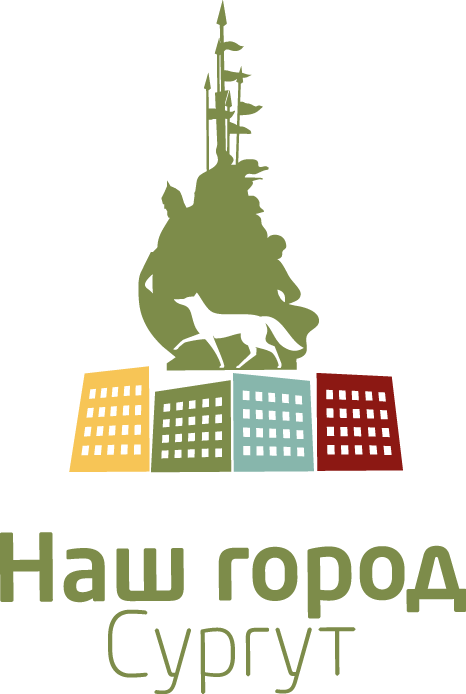 ханты-мансийский автономный округ-юграАдминистрация города сургутаМуниципальное казенное учреждение «наш город»1. Методологический раздел….……………………………………………31.1. Методико-процедурный раздел………………………….………………..41.2. Информация о респондентах…………………………………………….52. Оценка качества муниципальных услуг в рамках муниципальной программы «Развитие культуры и туризма в городе Сургуте на 2014-2020 годы»:2.1. «Библиотечное обслуживание населения»……………………………….82.2. «Сохранение и популяризация историко-культурного наследия»……172.3. «Организация культурного досуга на базе учреждений и организаций культуры»……………………………………….…..…………………………232.4. «Организация массовых мероприятий»…………………………………312.5. «Дополнительное образование детей в детских школах искусств»….…353. Оценка качества муниципальных услуг  в рамках муниципальной программы «Развитие физической культуры и спорта в городе Сургуте на 2014-2020 годы»:3.1. «Организация занятий физической культурой и массовым спортом»….383.2. «Дополнительное образование в спортивных школах»…………………424. Оценка качества муниципальных услуг  в рамках муниципальной программы «Молодежная политика Сургута на 2014-2020 годы»:4.1. «Организация мероприятий по работе с детьми и молодежью»………495. Оценка населением качества предоставления услуги «Организация отдыха детей и молодежи в каникулярное время»…………………………546. Заключение….………………………...………………………….…………59Приложение 1. Таблицы линейных распределений………...…...……………60Приложение 2. Талицы ответов на «открытые» и «полузакрытые» вопросы…………………………………………………………………………..78№Название этапаСрок реализации1.Подготовительный этап1.Подготовительный этап1.Подготовительный этап1.1Изучение материалов по указанной теме; составление и согласование программы исследованияМарт 20151.2Расчет и согласование выборки исследованияМарт 20151.3Создание диагностического инструментарияАпрель 20152. Организационный этап2. Организационный этап2. Организационный этап2.1Проведение опроса потребителей муниципальных услугМай – Ноябрь 20143. Завершающий этап3. Завершающий этап3. Завершающий этап3.1Подготовка аналитического отчетаНоябрь – Декабрь 20153.2Оформление аналитического отчетаНоябрь – Декабрь 20153.3Тиражирование и предоставление аналитического отчета в адрес департамента культуры, молодежной политики и спортаНоябрь -Декабрь 2015Нефтегазодобыча, переработка, геология10,5Строительство6,0Энергетика3,4Все виды транспорта (ж/д, авиа, авто, речной)2,7Почтовая, телефонная связь1,6Жилищно-коммунальное хозяйство3,4Легкая промышленность0,7Работник системы образования 11,1Работник системы здравоохранения 6,8Работник культуры, соц. обслуживания3,6Работник сферы культуры, молодежной политики и спорта13,1СМИ2,8Торговля, общепит, бытовое обслуживание4,3Полиция, прокуратура, армия, суд, охрана и т.п.2,3Муниципальный, государственный служащий4,3Работник банка, страховой компании3,1Предприниматель2,9Студент, учащийся4,1Временно без работы2,7Пенсионер5,7Занимаюсь домашним хозяйством, в декрете3,9Другое1,12013 год2013 год2013 год2014 год2014 год2014 год2015 год2015 год2015 годПроцент посещенияВремя от времениРедкоЧастоВремя от времениРедкоЧастоВремя от времениРедкоЦентральную городскую библиотеку им. А.С. Пушкина (ул. Республики, 78/1);67,6 (1)Нет данныхНет данных11,0 (2)29,724,223,0 (1)24,04,0Центральную детскую библиотеку (пр-д. Дружбы, 11а);10,4 (2)Нет данныхНет данных15,6 (1)6,710,013,0 (2)8,02,0Городскую библиотеку №2 (ул. Ленина, 67/4);2,9Нет данныхНет данных7,18,25,99,06,0*Городскую библиотеку №3(ул. Дзержинского, 10);7,5 (3)Нет данныхНет данных10,6 (3)3,55,98,02,0*Детскую библиотеку №4 (ул. Энтузиастов, 47);4,0Нет данныхНет данных5,64,56,75,01,02,0Городскую библиотеку №5 (п. Юность, ул. Саянская, д. 6Б);1,7Нет данныхНет данных4,81,22,43,03,0*Городскую библиотеку №11 (ул. Крылова, 6А);1,7Нет данныхНет данных9,45,92,45,07,02,0Городскую библиотеку №15 (ул. Мира, 37/1);2,9Нет данныхНет данных7,16,04,811,0 (3)3,01,0Городскую библиотеку №21 (ул. Бажова, 17);5,8Нет данныхНет данных5,97,18,27,010,0*Детскую библиотеку (ул. Чехова, 5/2, в здании МОУ СОШ №46);1,7Нет данныхНет данных1,21,22,4*3,0*Детскую библиотеку №25 (ул. Островского, 3);6,9Нет данныхНет данных4,84,83,62,06,02,0Городскую библиотеку №30 (ул. Лермонтова,6/3).4,6Нет данныхНет данных7,15,93,55,01,0*201320142015Выдача книг на дом78,1 (1)98,0 (1)96,0 (1)Посещение читального зала36,5 (2)43,047,0 (2)Выдача периодических изданий на дом7,346,0 (3)40,0 (3)Доступ к сети Интернет8,448,0 (2)32,0Посещение выставок, творческих встреч и т.д.14,6 (3)30,034,0Выдача CD, аудио, видеоматериалов на дом2,828,020,0Заказ книг и копий документов из других библиотек страны04,02,0Доступ к электронным каталогам1,113,09,0Доступ к информационно - и справочно-правовым системам («Рубрикон», «EastView», «КонсультантПлюс», «Юрист» и др.)010,07,0Другое 1,702,0201320142015Затрудняются ответить, в%1. Места для посетителей в читальном залеНет значений8,668,784,02. Режим работы библиотекНет значений9,359,143,03. Состояние помещений абонемента, читальных заловНет значений8,419,034,04. Отзывчивость, вежливость сотрудниковНет значений9,709,821,05. Условия для пребывания читателей в библиотеках города (проветриваемость, освещённость, температурный режим и др.)Нет значений9,049,311,06. Состояние книг, периодических изданийНет значений8,868,9607. Подбор информации по запрашиваемой темеНет значений9,159,239,08. Уровень организации каталогов (электронного каталога)Нет значений9,059,2723,09. Четкость, скорость, организованность работы сотрудниковНет значений9,579,52010. Профессионализм библиотекарейНет значений9,719,66011. Качество оказания справочной, консультационной помощи читателямНет значений9,479,536,012. Предоставление информации читателям об услугах и ресурсах библиотекиНет значений9,369,408,013. Разнообразие, богатство книжного фондаНет значений8,648,914,014. Качество проведения различных мероприятий библиотеками городаНет значений8,999,5428,015. Качество услуги по библиотечному обслуживанию в целом9,429,509,623,0201320142015Затрудняются ответить, в%Разнообразие и сменяемость выставокНет значений8,676,651,0Разнообразие спектра оказываемых услуг (экскурсий, занятий, мастерских, акций и других мероприятий)Нет значений*6,834,0Организация экскурсионного сопровожденияНет значений8,006,907,1Организация культурно-просветительской деятельности (лекции, музейные занятия)Нет значений8,777,0910,2Оказание консультативной помощи посетителямНет значений9,207,493,0Состояние помещений, выставочных заловНет значений7,977,761,0Условия для пребывания посетителей (освещенность, система кондиционирования воздуха, оборудованные зон отдыха и т.д.)Нет значений8,867,810Режим работыНет значений9,207,931,0Отзывчивость, вежливость сотрудниковНет значений*7,070Качество работы музеев (галереи) в целом8,799,377,640201320142015Затрудняются ответить, в%Поддержание чистоты в помещениях кружков, клубахНет значений8,678,6036,4График работы (время занятий)Нет значений7,668,7836,4Состояние помещений, качество ремонтаНет значений6,808,2235,0Разнообразие кружков, студий, клубов, возможность выбора занятийНет значений7,608,0336,5Обеспечение необходимыми принадлежностями и материаламиНет значений6,528,1037,5Квалификация наставников, руководителей кружковНет значений8,608,8435,4Доступность для населения (наличие мест в клубных формированиях)Нет значений7,498,4136,0Качество работы кружков, студий в целом9,009,448,7334,4201320142015Затрудняются ответить, в%Фестивали, конкурсы, выставкиНет значений7,677,864,2Концерты, музыкально-литературные вечераНет значений7,998,0110,3Детские спектаклиНет значений7,858,6749,0Филармонические урокиНет значений7,818,1159,6Качество работы в целом8,687,957,926,320142015Затрудняются ответить, в%Организация безопасности участников мероприятий8,518,5219,0Организация общественного питания во время проведения мероприятий7,057,106,0Своевременная уборка мест проведения мероприятий6,997,7810,1Культурная программа мероприятий9,038,952,0Наличие достаточного числа урн, туалетов6,237,109,3Качество проведенных мероприятий в целом8,808,80020142015Затрудняются ответить, в%Организация безопасности участников мероприятий9,388,8119,2Культурная программа мероприятий9,359,222,0Качество проведенных мероприятий в целом9,079,021,0МБУ ДО «Детская художественная школа №1 им. Л.А. Горды»17,0МБУ ДО «Детская художественная школа декоративно-прикладного искусства»17,0МБУ ДО «Детская школа искусств №2»15,0МБУ ДО «Детская школа искусств №3»15,0МБУ ДО «Детская школа искусств №1»13,0МБУ ДО «Детская школа искусств им. Г. Кукуевицкого»13,0МАУ ДО «Детская хореографическая школа №1»11,0201320142015Затрудняются ответитьКвалификация педагоговНет значений9,489,6013,0Отношение педагогов к детямНет значений9,279,525,0Внимание педагогов к ребенку, индивидуальный подход к ученикамНет значений9,229,345,0Организация участия детей в конкурсах, концертах, выставках и других творческих мероприятияхНет значений9,119,0013,0Обеспеченность учебными принадлежностями и материаламиНет значений8,468,4416,0Режим работы школы (расписание занятий)Нет значений8,618,762,0Обеспеченность школы помещениямиНет значений7,987,875,0Состояние помещения школы, качество ремонта Нет значений8,138,175,0Спектр предоставляемых образовательных программНет значений9,139,4116,2Доступность для населения (наличие мест в детских школах искусств)Нет значений7,947,8115,2Безопасность условий обучения9,039,5218,2Качество работы школ в целом9,109,099,424,0Плавание31,0 (1)Хоккей 23,0 (2)Легкая атлетика 20,0 (3)Футбол20,0 (3)Художественная гимнастика12,0Фитнес-аэробика11,0Фигурное катание9,0Черлидинг7,0Шахматы6,0Фехтование3,0Брэйк-данс1,0Спортивная акробатика0Пожарно-прикладной спорт0Легкая атлетика (инваспорт)0Настольный теннис (инваспорт)0Тяжелая атлетика (инваспорт)0Шахматы (инваспорт)0Оздоровительное плавание для лиц с ДЦП «Мама + ребенок»0Футбол (инваспорт)0201320142015Затрудняются ответитьНаличие тренеров, инструкторовНет значений8,639,322,0Квалификация тренеров, инструкторов, педагогов-организаторовНет значений8,639,512,0Оказание тренерами, инструкторами консультационной помощиНет значений8,799,551,0Культура общения тренеров, инструкторов (отношение со стороны педагогов-организаторов)Нет значений8,919,611,0Организация спортивных соревнований среди спортсменов города, городских командНет значений8,749,581,0Поддержание чистоты в спортивных помещениях, на площадках, кортахНет значений8,729,470Состояние спортинвентаряНет значений8,179,248,0Обеспечение безопасности и комфортаНет значений8,729,681,0Состояние бассейнов, спортивных кортов, площадок и т.д.Нет значений8,209,486,0Наличие в учреждениях душа, гардероба, скамеек, урн, освещенияНет значений8,509,441,0Режим работы учрежденийНет значений8,569,570Спектр предоставляемых услугНет значений8,539,504,0Организация проката спортивного инвентаряНет значений7,999,4813,0Качество организации услуги в целом9,08,969,611,0Каратэ7,1 Самбо1,0Кикбоксинг1,0Рукопашный бой4,0Баскетбол 16,2 (1)Волейбол9,1 (3)Настольный теннис2,0Легкая атлетика2,0Тяжелая атлетика3,0Бокс 6,1Синхронное плавание1,0Плавание 10,1 (2)Дзюдо7,1Тхэквондо3,0Лыжные гонки6,1Мини-футбол (футзал)3,0Пауэрлифтинг1,0Спортивная аэробика2,0Греко-римская борьба6,1Вольная борьба3,0Национальная спортивная борьба1,0Спортивное ориентирование2,0Восточное боевое единоборство3,0Пулевая стрельба5,1Спорт лиц с нарушением интеллекта (лыжные гонки)7,1Художественная гимнастика8,1Кудо1,0201320142015Затрудняются ответитьКвалификация педагогов (тренеров)Нет значений9,559,523,0Отношение педагогов (тренеров) к детям (к Вам)Нет значений9,669,662,0Обеспечение возможности участия в соревнованияхНет значений9,018,845,0Регулярность медицинских осмотров Нет значений10,09,164,0Внимание педагогов к ребенку, индивидуальный подход к ученикам (воспитанникам)Нет значений9,429,502,0Состояние спортинвентаряНет значений9,698,564,0Обеспечение безопасности и комфортаНет значений9,319,364,0Наличие необходимого спортинвентаряНет значений8,738,549,0Контроль за состоянием здоровья воспитанниковНет значений9,589,435,0Состояние помещений, качество ремонта помещенийНет значений8,338,4110,0Расписание занятий в учрежденияхНет значений9,309,402,0Доступность для населения (наличие мест в спортивных секциях)Нет значений9,289,323,0Качество услуги в целом9,19,309,492,0МБУ «Вариант»:МБУ «Вариант»:а) Молодежно-подростковый клуб «Горизонт»29,8б) Молодежно-подростковый клуб «Романтик»26,3в) Молодежно-подростковый клуб «Факел»17,5г) Молодежно-подростковый клуб «Истоки»10,5д) Молодежно-подростковый клуб «Югория»15,8е) Молодежно-подростковый клуб «Юный геолог»10,5ж) Молодежно-подростковый клуб «Югра»8,8з) Центр развития дворовой педагогики5,3и) Центр молодёжных инициатив14,0к) Молодежный центр технического моделирования «Амулет»24,6МАУ по работе с молодежью «Наше время»:МАУ по работе с молодежью «Наше время»:а) Швейное отделение6,5б) Мини-прачечная2,2в) Отделение шелкографии и полиграфии26,1г) Клуб-кафе «Собеседник»58,7д) Центр молодежного дизайна32,6е) Молодежный информационный Медиацентр10,9МБУ «Центр специальной подготовки «Сибирский легион»:МБУ «Центр специальной подготовки «Сибирский легион»:а) Центр экстремальных видов спорта45,0б) Центр военно-прикладных видов спорта40,0в) Детско–юношеский мотоциклетный клуб15,0201320142015Затрудняются ответитьОрганизация и содержание рабочих мест для трудоустройства молодежи (МАУ «Наше время»)Нет значений7,608,7333,3Организация работы с детьми и молодежью по месту жительства (МБУ Вариант)Нет значений7,998,4918,9Военно-патриотическое воспитание молодёжи (МБУ «ЦСП Сибирский легион»)Нет значений*8,6435,2Информирование молодежи о потенциальных возможностях развитияНет значений7,037,7528,1Качество услуги в целом9,37,908,6520,020142015Организация свободного времени молодежи3962,0Организация занятости и трудоустройства молодёжи2658,0Повышение правовой грамотности и электоральной активности молодёжи*16,0Поддержка молодёжных общественных советов, общественных организаций и объединений114,0Воспитание гражданственности, привлечение к общественной деятельности120,0Профилактика экстремизма в молодёжной среде317,0Развитие системы студенческого, молодёжного самоуправления на муниципальном уровне *8,0Профилактика асоциальных проявлений в молодёжной среде*17,0Пропаганда здорового образа жизни, физической культуры347,0Патриотическое воспитание226,0Популяризация семейных ценностей в молодёжной среде*22,0Затрудняюсь ответить 43,0На базе учреждений культуры, учреждений дополнительного образования детейНа базе учреждений культуры, учреждений дополнительного образования детейЛагерь при муниципальном бюджетном учреждении дополнительного образования «Детская школа искусств № 1»55,4Лагерь при муниципальном бюджетном учреждении дополнительного образования «Детская школа искусств им. Г. Кукуевицкого»12,0Лагерь при МБУ Историко-культурный центр «Старый Сургут»32,6На базе учреждений молодежной политикиНа базе учреждений молодежной политикиМолодежно-подростковый клуб «Горизонт»23,3Молодежно-подростковый клуб «Романтик»15,0Молодежно-подростковый клуб «Факел»33,3Молодежно-подростковый клуб «Истоки»18,3Молодежно-подростковый клуб «Юный геолог»16,7На базе учреждений физической культуры и спортаНа базе учреждений физической культуры и спортаЗагородный стационарный лагерь («Олимпия»);48,0Выездные программы отдыха (за пределами региона, города);21,0Лагеря дневного пребывания на базе учреждений физкультурно-спортивной направленности.54,0201320142015Затрудняются ответитьКвалификация педагоговНет значений9,288,927,8Отношение педагогов к детямНет значений9,059,163,0Внимание педагогов к ребенку, индивидуальный подход Нет значений8,888,992,5Обеспеченность принадлежностями и материалами в рамках направления деятельности лагеряНет значений*8,584,3Состояние помещений учреждений, качество ремонта Нет значений8,088,423,2Доступность получения услуги (количество смен, возможность попасть в группу)Нет значений8,668,352,5Актуальность и разнообразие услуг, входящих в стоимость пребывания ребёнка на смене Нет значений*8,773,2Организация участия детей в конкурсах, мастер-классах и др.Нет значений8,719,023,9Организация посещения детьми экскурсионных программ Нет значений8,308,903,2Качество организации отдыха в целом8,78,889,085,8Дополнительное образование в спортивных школахДополнительное образование в спортивных школахДополнительное образование в спортивных школахДополнительное образование в спортивных школахДополнительное образование в спортивных школахДополнительное образование в спортивных школахДополнительное образование в спортивных школахДополнительное образование в спортивных школахДополнительное образование в спортивных школахДополнительное образование в спортивных школахДополнительное образование в спортивных школахДополнительное образование в спортивных школахДополнительное образование в спортивных школахКакую спортивную школу посещает Ваш ребенок (дети) или Вы?Какую спортивную школу посещает Ваш ребенок (дети) или Вы?Какую спортивную школу посещает Ваш ребенок (дети) или Вы?Какую спортивную школу посещает Ваш ребенок (дети) или Вы?Какую спортивную школу посещает Ваш ребенок (дети) или Вы?Какую спортивную школу посещает Ваш ребенок (дети) или Вы?Какую спортивную школу посещает Ваш ребенок (дети) или Вы?Какую спортивную школу посещает Ваш ребенок (дети) или Вы?Какую спортивную школу посещает Ваш ребенок (дети) или Вы?Какую спортивную школу посещает Ваш ребенок (дети) или Вы?Какую спортивную школу посещает Ваш ребенок (дети) или Вы?Какую спортивную школу посещает Ваш ребенок (дети) или Вы?ПроцентМБОУ ДОД ДЮСШ «Виктория»МБОУ ДОД ДЮСШ «Виктория»МБОУ ДОД ДЮСШ «Виктория»МБОУ ДОД ДЮСШ «Виктория»МБОУ ДОД ДЮСШ «Виктория»МБОУ ДОД ДЮСШ «Виктория»МБОУ ДОД ДЮСШ «Виктория»МБОУ ДОД ДЮСШ «Виктория»МБОУ ДОД ДЮСШ «Виктория»МБОУ ДОД ДЮСШ «Виктория»МБОУ ДОД ДЮСШ «Виктория»МБОУ ДОД ДЮСШ «Виктория»14,0МБОУ ДОД СДЮСШОР «Аверс»МБОУ ДОД СДЮСШОР «Аверс»МБОУ ДОД СДЮСШОР «Аверс»МБОУ ДОД СДЮСШОР «Аверс»МБОУ ДОД СДЮСШОР «Аверс»МБОУ ДОД СДЮСШОР «Аверс»МБОУ ДОД СДЮСШОР «Аверс»МБОУ ДОД СДЮСШОР «Аверс»МБОУ ДОД СДЮСШОР «Аверс»МБОУ ДОД СДЮСШОР «Аверс»МБОУ ДОД СДЮСШОР «Аверс»МБОУ ДОД СДЮСШОР «Аверс»15,0МАОУ ДОД СДЮСШОР «Олимп»МАОУ ДОД СДЮСШОР «Олимп»МАОУ ДОД СДЮСШОР «Олимп»МАОУ ДОД СДЮСШОР «Олимп»МАОУ ДОД СДЮСШОР «Олимп»МАОУ ДОД СДЮСШОР «Олимп»МАОУ ДОД СДЮСШОР «Олимп»МАОУ ДОД СДЮСШОР «Олимп»МАОУ ДОД СДЮСШОР «Олимп»МАОУ ДОД СДЮСШОР «Олимп»МАОУ ДОД СДЮСШОР «Олимп»МАОУ ДОД СДЮСШОР «Олимп»15,0МБОУ ДОД СДЮСШОР «Ермак»МБОУ ДОД СДЮСШОР «Ермак»МБОУ ДОД СДЮСШОР «Ермак»МБОУ ДОД СДЮСШОР «Ермак»МБОУ ДОД СДЮСШОР «Ермак»МБОУ ДОД СДЮСШОР «Ермак»МБОУ ДОД СДЮСШОР «Ермак»МБОУ ДОД СДЮСШОР «Ермак»МБОУ ДОД СДЮСШОР «Ермак»МБОУ ДОД СДЮСШОР «Ермак»МБОУ ДОД СДЮСШОР «Ермак»МБОУ ДОД СДЮСШОР «Ермак»14,0МБОУ ДОД СДЮСШОР «Кедр»МБОУ ДОД СДЮСШОР «Кедр»МБОУ ДОД СДЮСШОР «Кедр»МБОУ ДОД СДЮСШОР «Кедр»МБОУ ДОД СДЮСШОР «Кедр»МБОУ ДОД СДЮСШОР «Кедр»МБОУ ДОД СДЮСШОР «Кедр»МБОУ ДОД СДЮСШОР «Кедр»МБОУ ДОД СДЮСШОР «Кедр»МБОУ ДОД СДЮСШОР «Кедр»МБОУ ДОД СДЮСШОР «Кедр»МБОУ ДОД СДЮСШОР «Кедр»15,0МБОУ ДОД СДЮСШОР «Югория» им. А.А. ПилоянаМБОУ ДОД СДЮСШОР «Югория» им. А.А. ПилоянаМБОУ ДОД СДЮСШОР «Югория» им. А.А. ПилоянаМБОУ ДОД СДЮСШОР «Югория» им. А.А. ПилоянаМБОУ ДОД СДЮСШОР «Югория» им. А.А. ПилоянаМБОУ ДОД СДЮСШОР «Югория» им. А.А. ПилоянаМБОУ ДОД СДЮСШОР «Югория» им. А.А. ПилоянаМБОУ ДОД СДЮСШОР «Югория» им. А.А. ПилоянаМБОУ ДОД СДЮСШОР «Югория» им. А.А. ПилоянаМБОУ ДОД СДЮСШОР «Югория» им. А.А. ПилоянаМБОУ ДОД СДЮСШОР «Югория» им. А.А. ПилоянаМБОУ ДОД СДЮСШОР «Югория» им. А.А. Пилояна16,0МБОУ ДОД СДЮСШОР № 1МБОУ ДОД СДЮСШОР № 1МБОУ ДОД СДЮСШОР № 1МБОУ ДОД СДЮСШОР № 1МБОУ ДОД СДЮСШОР № 1МБОУ ДОД СДЮСШОР № 1МБОУ ДОД СДЮСШОР № 1МБОУ ДОД СДЮСШОР № 1МБОУ ДОД СДЮСШОР № 1МБОУ ДОД СДЮСШОР № 1МБОУ ДОД СДЮСШОР № 1МБОУ ДОД СДЮСШОР № 114,0Какие цели Вы преследуете, отдавая своего ребёнка (детей) в спортивную школу (либо занимаясь в спортивной школе самостоятельно)?Какие цели Вы преследуете, отдавая своего ребёнка (детей) в спортивную школу (либо занимаясь в спортивной школе самостоятельно)?Какие цели Вы преследуете, отдавая своего ребёнка (детей) в спортивную школу (либо занимаясь в спортивной школе самостоятельно)?Какие цели Вы преследуете, отдавая своего ребёнка (детей) в спортивную школу (либо занимаясь в спортивной школе самостоятельно)?Какие цели Вы преследуете, отдавая своего ребёнка (детей) в спортивную школу (либо занимаясь в спортивной школе самостоятельно)?Какие цели Вы преследуете, отдавая своего ребёнка (детей) в спортивную школу (либо занимаясь в спортивной школе самостоятельно)?Какие цели Вы преследуете, отдавая своего ребёнка (детей) в спортивную школу (либо занимаясь в спортивной школе самостоятельно)?Какие цели Вы преследуете, отдавая своего ребёнка (детей) в спортивную школу (либо занимаясь в спортивной школе самостоятельно)?Какие цели Вы преследуете, отдавая своего ребёнка (детей) в спортивную школу (либо занимаясь в спортивной школе самостоятельно)?Какие цели Вы преследуете, отдавая своего ребёнка (детей) в спортивную школу (либо занимаясь в спортивной школе самостоятельно)?Какие цели Вы преследуете, отдавая своего ребёнка (детей) в спортивную школу (либо занимаясь в спортивной школе самостоятельно)?Какие цели Вы преследуете, отдавая своего ребёнка (детей) в спортивную школу (либо занимаясь в спортивной школе самостоятельно)?ПроцентДля того, чтобы быть здоровым, бодрым (ребенок был здоров)Для того, чтобы быть здоровым, бодрым (ребенок был здоров)Для того, чтобы быть здоровым, бодрым (ребенок был здоров)Для того, чтобы быть здоровым, бодрым (ребенок был здоров)Для того, чтобы быть здоровым, бодрым (ребенок был здоров)Для того, чтобы быть здоровым, бодрым (ребенок был здоров)Для того, чтобы быть здоровым, бодрым (ребенок был здоров)Для того, чтобы быть здоровым, бодрым (ребенок был здоров)Для того, чтобы быть здоровым, бодрым (ребенок был здоров)Для того, чтобы быть здоровым, бодрым (ребенок был здоров)Для того, чтобы быть здоровым, бодрым (ребенок был здоров)Для того, чтобы быть здоровым, бодрым (ребенок был здоров)67,7Для тренировки силы, выносливости, подвижности, пластичностиДля тренировки силы, выносливости, подвижности, пластичностиДля тренировки силы, выносливости, подвижности, пластичностиДля тренировки силы, выносливости, подвижности, пластичностиДля тренировки силы, выносливости, подвижности, пластичностиДля тренировки силы, выносливости, подвижности, пластичностиДля тренировки силы, выносливости, подвижности, пластичностиДля тренировки силы, выносливости, подвижности, пластичностиДля тренировки силы, выносливости, подвижности, пластичностиДля тренировки силы, выносливости, подвижности, пластичностиДля тренировки силы, выносливости, подвижности, пластичностиДля тренировки силы, выносливости, подвижности, пластичности42,4Для того, чтобы отрегулировать массу тела (свою/ребенка)Для того, чтобы отрегулировать массу тела (свою/ребенка)Для того, чтобы отрегулировать массу тела (свою/ребенка)Для того, чтобы отрегулировать массу тела (свою/ребенка)Для того, чтобы отрегулировать массу тела (свою/ребенка)Для того, чтобы отрегулировать массу тела (свою/ребенка)Для того, чтобы отрегулировать массу тела (свою/ребенка)Для того, чтобы отрегулировать массу тела (свою/ребенка)Для того, чтобы отрегулировать массу тела (свою/ребенка)Для того, чтобы отрегулировать массу тела (свою/ребенка)Для того, чтобы отрегулировать массу тела (свою/ребенка)Для того, чтобы отрегулировать массу тела (свою/ребенка)2,0Чтобы иметь успех, популярность, медали, рекорды (ребёнок добился успехов)Чтобы иметь успех, популярность, медали, рекорды (ребёнок добился успехов)Чтобы иметь успех, популярность, медали, рекорды (ребёнок добился успехов)Чтобы иметь успех, популярность, медали, рекорды (ребёнок добился успехов)Чтобы иметь успех, популярность, медали, рекорды (ребёнок добился успехов)Чтобы иметь успех, популярность, медали, рекорды (ребёнок добился успехов)Чтобы иметь успех, популярность, медали, рекорды (ребёнок добился успехов)Чтобы иметь успех, популярность, медали, рекорды (ребёнок добился успехов)Чтобы иметь успех, популярность, медали, рекорды (ребёнок добился успехов)Чтобы иметь успех, популярность, медали, рекорды (ребёнок добился успехов)Чтобы иметь успех, популярность, медали, рекорды (ребёнок добился успехов)Чтобы иметь успех, популярность, медали, рекорды (ребёнок добился успехов)21,2Чтобы уметь защитить себя (ребенок мог защитить себя)Чтобы уметь защитить себя (ребенок мог защитить себя)Чтобы уметь защитить себя (ребенок мог защитить себя)Чтобы уметь защитить себя (ребенок мог защитить себя)Чтобы уметь защитить себя (ребенок мог защитить себя)Чтобы уметь защитить себя (ребенок мог защитить себя)Чтобы уметь защитить себя (ребенок мог защитить себя)Чтобы уметь защитить себя (ребенок мог защитить себя)Чтобы уметь защитить себя (ребенок мог защитить себя)Чтобы уметь защитить себя (ребенок мог защитить себя)Чтобы уметь защитить себя (ребенок мог защитить себя)Чтобы уметь защитить себя (ребенок мог защитить себя)11,1Это сейчас модно, престижноЭто сейчас модно, престижноЭто сейчас модно, престижноЭто сейчас модно, престижноЭто сейчас модно, престижноЭто сейчас модно, престижноЭто сейчас модно, престижноЭто сейчас модно, престижноЭто сейчас модно, престижноЭто сейчас модно, престижноЭто сейчас модно, престижноЭто сейчас модно, престижно1,0Чтобы занять досуг (свой/ребенка)Чтобы занять досуг (свой/ребенка)Чтобы занять досуг (свой/ребенка)Чтобы занять досуг (свой/ребенка)Чтобы занять досуг (свой/ребенка)Чтобы занять досуг (свой/ребенка)Чтобы занять досуг (свой/ребенка)Чтобы занять досуг (свой/ребенка)Чтобы занять досуг (свой/ребенка)Чтобы занять досуг (свой/ребенка)Чтобы занять досуг (свой/ребенка)Чтобы занять досуг (свой/ребенка)7,1По желанию/просьбе ребёнкаПо желанию/просьбе ребёнкаПо желанию/просьбе ребёнкаПо желанию/просьбе ребёнкаПо желанию/просьбе ребёнкаПо желанию/просьбе ребёнкаПо желанию/просьбе ребёнкаПо желанию/просьбе ребёнкаПо желанию/просьбе ребёнкаПо желанию/просьбе ребёнкаПо желанию/просьбе ребёнкаПо желанию/просьбе ребёнка12,1Затрудняюсь ответитьЗатрудняюсь ответитьЗатрудняюсь ответитьЗатрудняюсь ответитьЗатрудняюсь ответитьЗатрудняюсь ответитьЗатрудняюсь ответитьЗатрудняюсь ответитьЗатрудняюсь ответитьЗатрудняюсь ответитьЗатрудняюсь ответитьЗатрудняюсь ответить1,0Каким видом спорта Вы (или Ваш ребёнок) занимаетесь?Каким видом спорта Вы (или Ваш ребёнок) занимаетесь?Каким видом спорта Вы (или Ваш ребёнок) занимаетесь?Каким видом спорта Вы (или Ваш ребёнок) занимаетесь?Каким видом спорта Вы (или Ваш ребёнок) занимаетесь?Каким видом спорта Вы (или Ваш ребёнок) занимаетесь?Каким видом спорта Вы (или Ваш ребёнок) занимаетесь?Каким видом спорта Вы (или Ваш ребёнок) занимаетесь?Каким видом спорта Вы (или Ваш ребёнок) занимаетесь?Каким видом спорта Вы (или Ваш ребёнок) занимаетесь?Каким видом спорта Вы (или Ваш ребёнок) занимаетесь?Каким видом спорта Вы (или Ваш ребёнок) занимаетесь?ПроцентКаратэКаратэКаратэКаратэКаратэКаратэКаратэКаратэКаратэКаратэКаратэКаратэ7,1СамбоСамбоСамбоСамбоСамбоСамбоСамбоСамбоСамбоСамбоСамбоСамбо1,0КикбоксингКикбоксингКикбоксингКикбоксингКикбоксингКикбоксингКикбоксингКикбоксингКикбоксингКикбоксингКикбоксингКикбоксинг1,0Рукопашный бойРукопашный бойРукопашный бойРукопашный бойРукопашный бойРукопашный бойРукопашный бойРукопашный бойРукопашный бойРукопашный бойРукопашный бойРукопашный бой4,0Баскетбол Баскетбол Баскетбол Баскетбол Баскетбол Баскетбол Баскетбол Баскетбол Баскетбол Баскетбол Баскетбол Баскетбол 16,2Волейбол Волейбол Волейбол Волейбол Волейбол Волейбол Волейбол Волейбол Волейбол Волейбол Волейбол Волейбол 9,1Настольный теннисНастольный теннисНастольный теннисНастольный теннисНастольный теннисНастольный теннисНастольный теннисНастольный теннисНастольный теннисНастольный теннисНастольный теннисНастольный теннис2,0Легкая атлетикаЛегкая атлетикаЛегкая атлетикаЛегкая атлетикаЛегкая атлетикаЛегкая атлетикаЛегкая атлетикаЛегкая атлетикаЛегкая атлетикаЛегкая атлетикаЛегкая атлетикаЛегкая атлетика2,0Тяжелая атлетикаТяжелая атлетикаТяжелая атлетикаТяжелая атлетикаТяжелая атлетикаТяжелая атлетикаТяжелая атлетикаТяжелая атлетикаТяжелая атлетикаТяжелая атлетикаТяжелая атлетикаТяжелая атлетика3,0Бокс Бокс Бокс Бокс Бокс Бокс Бокс Бокс Бокс Бокс Бокс Бокс 6,1Синхронное плаваниеСинхронное плаваниеСинхронное плаваниеСинхронное плаваниеСинхронное плаваниеСинхронное плаваниеСинхронное плаваниеСинхронное плаваниеСинхронное плаваниеСинхронное плаваниеСинхронное плаваниеСинхронное плавание1,0Плавание Плавание Плавание Плавание Плавание Плавание Плавание Плавание Плавание Плавание Плавание Плавание 10,1ДзюдоДзюдоДзюдоДзюдоДзюдоДзюдоДзюдоДзюдоДзюдоДзюдоДзюдоДзюдо7,1ТхэквондоТхэквондоТхэквондоТхэквондоТхэквондоТхэквондоТхэквондоТхэквондоТхэквондоТхэквондоТхэквондоТхэквондо3,0Лыжные гонкиЛыжные гонкиЛыжные гонкиЛыжные гонкиЛыжные гонкиЛыжные гонкиЛыжные гонкиЛыжные гонкиЛыжные гонкиЛыжные гонкиЛыжные гонкиЛыжные гонки6,1Мини-футбол (футзал)Мини-футбол (футзал)Мини-футбол (футзал)Мини-футбол (футзал)Мини-футбол (футзал)Мини-футбол (футзал)Мини-футбол (футзал)Мини-футбол (футзал)Мини-футбол (футзал)Мини-футбол (футзал)Мини-футбол (футзал)Мини-футбол (футзал)3,0ПауэрлифтингПауэрлифтингПауэрлифтингПауэрлифтингПауэрлифтингПауэрлифтингПауэрлифтингПауэрлифтингПауэрлифтингПауэрлифтингПауэрлифтингПауэрлифтинг1,0Спортивная аэробикаСпортивная аэробикаСпортивная аэробикаСпортивная аэробикаСпортивная аэробикаСпортивная аэробикаСпортивная аэробикаСпортивная аэробикаСпортивная аэробикаСпортивная аэробикаСпортивная аэробикаСпортивная аэробика2,0Греко-римская борьбаГреко-римская борьбаГреко-римская борьбаГреко-римская борьбаГреко-римская борьбаГреко-римская борьбаГреко-римская борьбаГреко-римская борьбаГреко-римская борьбаГреко-римская борьбаГреко-римская борьбаГреко-римская борьба6,1Вольная борьбаВольная борьбаВольная борьбаВольная борьбаВольная борьбаВольная борьбаВольная борьбаВольная борьбаВольная борьбаВольная борьбаВольная борьбаВольная борьба3,0Национальная спортивная борьбаНациональная спортивная борьбаНациональная спортивная борьбаНациональная спортивная борьбаНациональная спортивная борьбаНациональная спортивная борьбаНациональная спортивная борьбаНациональная спортивная борьбаНациональная спортивная борьбаНациональная спортивная борьбаНациональная спортивная борьбаНациональная спортивная борьба1,0Спортивное ориентированиеСпортивное ориентированиеСпортивное ориентированиеСпортивное ориентированиеСпортивное ориентированиеСпортивное ориентированиеСпортивное ориентированиеСпортивное ориентированиеСпортивное ориентированиеСпортивное ориентированиеСпортивное ориентированиеСпортивное ориентирование2,0Восточное боевое единоборствоВосточное боевое единоборствоВосточное боевое единоборствоВосточное боевое единоборствоВосточное боевое единоборствоВосточное боевое единоборствоВосточное боевое единоборствоВосточное боевое единоборствоВосточное боевое единоборствоВосточное боевое единоборствоВосточное боевое единоборствоВосточное боевое единоборство3,0Пулевая стрельбаПулевая стрельбаПулевая стрельбаПулевая стрельбаПулевая стрельбаПулевая стрельбаПулевая стрельбаПулевая стрельбаПулевая стрельбаПулевая стрельбаПулевая стрельбаПулевая стрельба5,1Спорт лиц с нарушением интеллекта (лыжные гонки)Спорт лиц с нарушением интеллекта (лыжные гонки)Спорт лиц с нарушением интеллекта (лыжные гонки)Спорт лиц с нарушением интеллекта (лыжные гонки)Спорт лиц с нарушением интеллекта (лыжные гонки)Спорт лиц с нарушением интеллекта (лыжные гонки)Спорт лиц с нарушением интеллекта (лыжные гонки)Спорт лиц с нарушением интеллекта (лыжные гонки)Спорт лиц с нарушением интеллекта (лыжные гонки)Спорт лиц с нарушением интеллекта (лыжные гонки)Спорт лиц с нарушением интеллекта (лыжные гонки)Спорт лиц с нарушением интеллекта (лыжные гонки)7,1Художественная гимнастикаХудожественная гимнастикаХудожественная гимнастикаХудожественная гимнастикаХудожественная гимнастикаХудожественная гимнастикаХудожественная гимнастикаХудожественная гимнастикаХудожественная гимнастикаХудожественная гимнастикаХудожественная гимнастикаХудожественная гимнастика8,1КудоКудоКудоКудоКудоКудоКудоКудоКудоКудоКудоКудо1,0Оцените, пожалуйста, качество дополнительного образования в спортивных школах по нижеперечисленным показателямОцените, пожалуйста, качество дополнительного образования в спортивных школах по нижеперечисленным показателямОцените, пожалуйста, качество дополнительного образования в спортивных школах по нижеперечисленным показателямОцените, пожалуйста, качество дополнительного образования в спортивных школах по нижеперечисленным показателямОцените, пожалуйста, качество дополнительного образования в спортивных школах по нижеперечисленным показателямОцените, пожалуйста, качество дополнительного образования в спортивных школах по нижеперечисленным показателямСредний баллСредний баллСредний баллСредний баллСредний баллСредний баллЗатрудняются ответить, в%Квалификация педагогов (тренеров)Квалификация педагогов (тренеров)Квалификация педагогов (тренеров)Квалификация педагогов (тренеров)Квалификация педагогов (тренеров)Квалификация педагогов (тренеров)9,529,529,529,529,529,523,0Отношение педагогов (тренеров) к детям (к Вам)Отношение педагогов (тренеров) к детям (к Вам)Отношение педагогов (тренеров) к детям (к Вам)Отношение педагогов (тренеров) к детям (к Вам)Отношение педагогов (тренеров) к детям (к Вам)Отношение педагогов (тренеров) к детям (к Вам)9,669,669,669,669,669,662,0Обеспечение возможности участия в соревнованияхОбеспечение возможности участия в соревнованияхОбеспечение возможности участия в соревнованияхОбеспечение возможности участия в соревнованияхОбеспечение возможности участия в соревнованияхОбеспечение возможности участия в соревнованиях8,848,848,848,848,848,845,0Регулярность медицинских осмотров Регулярность медицинских осмотров Регулярность медицинских осмотров Регулярность медицинских осмотров Регулярность медицинских осмотров Регулярность медицинских осмотров 9,169,169,169,169,169,164,0Внимание педагогов к ребенку, индивидуальный подход к ученикам (воспитанникам)Внимание педагогов к ребенку, индивидуальный подход к ученикам (воспитанникам)Внимание педагогов к ребенку, индивидуальный подход к ученикам (воспитанникам)Внимание педагогов к ребенку, индивидуальный подход к ученикам (воспитанникам)Внимание педагогов к ребенку, индивидуальный подход к ученикам (воспитанникам)Внимание педагогов к ребенку, индивидуальный подход к ученикам (воспитанникам)9,509,509,509,509,509,502,0Состояние спортинвентаряСостояние спортинвентаряСостояние спортинвентаряСостояние спортинвентаряСостояние спортинвентаряСостояние спортинвентаря8,568,568,568,568,568,564,0Обеспечение безопасности и комфортаОбеспечение безопасности и комфортаОбеспечение безопасности и комфортаОбеспечение безопасности и комфортаОбеспечение безопасности и комфортаОбеспечение безопасности и комфорта9,369,369,369,369,369,364,0Наличие необходимого спортинвентаряНаличие необходимого спортинвентаряНаличие необходимого спортинвентаряНаличие необходимого спортинвентаряНаличие необходимого спортинвентаряНаличие необходимого спортинвентаря8,548,548,548,548,548,549,0Контроль за состоянием здоровья воспитанниковКонтроль за состоянием здоровья воспитанниковКонтроль за состоянием здоровья воспитанниковКонтроль за состоянием здоровья воспитанниковКонтроль за состоянием здоровья воспитанниковКонтроль за состоянием здоровья воспитанников9,439,439,439,439,439,435,0Состояние помещений, качество ремонта помещенийСостояние помещений, качество ремонта помещенийСостояние помещений, качество ремонта помещенийСостояние помещений, качество ремонта помещенийСостояние помещений, качество ремонта помещенийСостояние помещений, качество ремонта помещений8,418,418,418,418,418,4110,0Расписание занятий в учрежденияхРасписание занятий в учрежденияхРасписание занятий в учрежденияхРасписание занятий в учрежденияхРасписание занятий в учрежденияхРасписание занятий в учреждениях9,409,409,409,409,409,402,0Доступность для населения (наличие мест в спортивных секциях)Доступность для населения (наличие мест в спортивных секциях)Доступность для населения (наличие мест в спортивных секциях)Доступность для населения (наличие мест в спортивных секциях)Доступность для населения (наличие мест в спортивных секциях)Доступность для населения (наличие мест в спортивных секциях)9,329,329,329,329,329,323,0Качество услуги в целомКачество услуги в целомКачество услуги в целомКачество услуги в целомКачество услуги в целомКачество услуги в целом9,499,499,499,499,499,492,0Насколько Вы осведомлены о возможностях получения услуги дополнительного образования в спортивных школах?Насколько Вы осведомлены о возможностях получения услуги дополнительного образования в спортивных школах?Насколько Вы осведомлены о возможностях получения услуги дополнительного образования в спортивных школах?Насколько Вы осведомлены о возможностях получения услуги дополнительного образования в спортивных школах?Насколько Вы осведомлены о возможностях получения услуги дополнительного образования в спортивных школах?Насколько Вы осведомлены о возможностях получения услуги дополнительного образования в спортивных школах?Насколько Вы осведомлены о возможностях получения услуги дополнительного образования в спортивных школах?Насколько Вы осведомлены о возможностях получения услуги дополнительного образования в спортивных школах?Насколько Вы осведомлены о возможностях получения услуги дополнительного образования в спортивных школах?Насколько Вы осведомлены о возможностях получения услуги дополнительного образования в спортивных школах?Насколько Вы осведомлены о возможностях получения услуги дополнительного образования в спортивных школах?Насколько Вы осведомлены о возможностях получения услуги дополнительного образования в спортивных школах?ПроцентОсведомлен в полной мереОсведомлен в полной мереОсведомлен в полной мереОсведомлен в полной мереОсведомлен в полной мереОсведомлен в полной мереОсведомлен в полной мереОсведомлен в полной мереОсведомлен в полной мереОсведомлен в полной мереОсведомлен в полной мереОсведомлен в полной мере55,0Имею общее представление Имею общее представление Имею общее представление Имею общее представление Имею общее представление Имею общее представление Имею общее представление Имею общее представление Имею общее представление Имею общее представление Имею общее представление Имею общее представление 35,0Слабо осведомленСлабо осведомленСлабо осведомленСлабо осведомленСлабо осведомленСлабо осведомленСлабо осведомленСлабо осведомленСлабо осведомленСлабо осведомленСлабо осведомленСлабо осведомлен4,0Не осведомлён (не имею представлений) Не осведомлён (не имею представлений) Не осведомлён (не имею представлений) Не осведомлён (не имею представлений) Не осведомлён (не имею представлений) Не осведомлён (не имею представлений) Не осведомлён (не имею представлений) Не осведомлён (не имею представлений) Не осведомлён (не имею представлений) Не осведомлён (не имею представлений) Не осведомлён (не имею представлений) Не осведомлён (не имею представлений) 1,0Затрудняюсь ответить Затрудняюсь ответить Затрудняюсь ответить Затрудняюсь ответить Затрудняюсь ответить Затрудняюсь ответить Затрудняюсь ответить Затрудняюсь ответить Затрудняюсь ответить Затрудняюсь ответить Затрудняюсь ответить Затрудняюсь ответить 5,0Удовлетворены ли Вы качеством дополнительного образования в спортивных школах в целом?Удовлетворены ли Вы качеством дополнительного образования в спортивных школах в целом?Удовлетворены ли Вы качеством дополнительного образования в спортивных школах в целом?Удовлетворены ли Вы качеством дополнительного образования в спортивных школах в целом?Удовлетворены ли Вы качеством дополнительного образования в спортивных школах в целом?Удовлетворены ли Вы качеством дополнительного образования в спортивных школах в целом?Удовлетворены ли Вы качеством дополнительного образования в спортивных школах в целом?Удовлетворены ли Вы качеством дополнительного образования в спортивных школах в целом?Удовлетворены ли Вы качеством дополнительного образования в спортивных школах в целом?Удовлетворены ли Вы качеством дополнительного образования в спортивных школах в целом?Удовлетворены ли Вы качеством дополнительного образования в спортивных школах в целом?Удовлетворены ли Вы качеством дополнительного образования в спортивных школах в целом?ПроцентУдовлетворен полностью Удовлетворен полностью Удовлетворен полностью Удовлетворен полностью Удовлетворен полностью Удовлетворен полностью Удовлетворен полностью Удовлетворен полностью Удовлетворен полностью Удовлетворен полностью Удовлетворен полностью Удовлетворен полностью 50,0Скорее удовлетворен, чем не удовлетворен Скорее удовлетворен, чем не удовлетворен Скорее удовлетворен, чем не удовлетворен Скорее удовлетворен, чем не удовлетворен Скорее удовлетворен, чем не удовлетворен Скорее удовлетворен, чем не удовлетворен Скорее удовлетворен, чем не удовлетворен Скорее удовлетворен, чем не удовлетворен Скорее удовлетворен, чем не удовлетворен Скорее удовлетворен, чем не удовлетворен Скорее удовлетворен, чем не удовлетворен Скорее удовлетворен, чем не удовлетворен 37,0Удовлетворен относительно Удовлетворен относительно Удовлетворен относительно Удовлетворен относительно Удовлетворен относительно Удовлетворен относительно Удовлетворен относительно Удовлетворен относительно Удовлетворен относительно Удовлетворен относительно Удовлетворен относительно Удовлетворен относительно 10,0Скорее не удовлетворен Скорее не удовлетворен Скорее не удовлетворен Скорее не удовлетворен Скорее не удовлетворен Скорее не удовлетворен Скорее не удовлетворен Скорее не удовлетворен Скорее не удовлетворен Скорее не удовлетворен Скорее не удовлетворен Скорее не удовлетворен 1,0Не удовлетворен Не удовлетворен Не удовлетворен Не удовлетворен Не удовлетворен Не удовлетворен Не удовлетворен Не удовлетворен Не удовлетворен Не удовлетворен Не удовлетворен Не удовлетворен 0Затрудняюсь ответитьЗатрудняюсь ответитьЗатрудняюсь ответитьЗатрудняюсь ответитьЗатрудняюсь ответитьЗатрудняюсь ответитьЗатрудняюсь ответитьЗатрудняюсь ответитьЗатрудняюсь ответитьЗатрудняюсь ответитьЗатрудняюсь ответитьЗатрудняюсь ответить2,0Какие меры, по Вашему мнению, будут способствовать привлечению большего количества детей и подростков к занятиям физической культурой и спортом в спортивных школах?Какие меры, по Вашему мнению, будут способствовать привлечению большего количества детей и подростков к занятиям физической культурой и спортом в спортивных школах?Какие меры, по Вашему мнению, будут способствовать привлечению большего количества детей и подростков к занятиям физической культурой и спортом в спортивных школах?Какие меры, по Вашему мнению, будут способствовать привлечению большего количества детей и подростков к занятиям физической культурой и спортом в спортивных школах?Какие меры, по Вашему мнению, будут способствовать привлечению большего количества детей и подростков к занятиям физической культурой и спортом в спортивных школах?Какие меры, по Вашему мнению, будут способствовать привлечению большего количества детей и подростков к занятиям физической культурой и спортом в спортивных школах?Какие меры, по Вашему мнению, будут способствовать привлечению большего количества детей и подростков к занятиям физической культурой и спортом в спортивных школах?Какие меры, по Вашему мнению, будут способствовать привлечению большего количества детей и подростков к занятиям физической культурой и спортом в спортивных школах?Какие меры, по Вашему мнению, будут способствовать привлечению большего количества детей и подростков к занятиям физической культурой и спортом в спортивных школах?Какие меры, по Вашему мнению, будут способствовать привлечению большего количества детей и подростков к занятиям физической культурой и спортом в спортивных школах?Какие меры, по Вашему мнению, будут способствовать привлечению большего количества детей и подростков к занятиям физической культурой и спортом в спортивных школах?Какие меры, по Вашему мнению, будут способствовать привлечению большего количества детей и подростков к занятиям физической культурой и спортом в спортивных школах?ПроцентАктивная пропаганда физкультуры и спорта в СМИАктивная пропаганда физкультуры и спорта в СМИАктивная пропаганда физкультуры и спорта в СМИАктивная пропаганда физкультуры и спорта в СМИАктивная пропаганда физкультуры и спорта в СМИАктивная пропаганда физкультуры и спорта в СМИАктивная пропаганда физкультуры и спорта в СМИАктивная пропаганда физкультуры и спорта в СМИАктивная пропаганда физкультуры и спорта в СМИАктивная пропаганда физкультуры и спорта в СМИАктивная пропаганда физкультуры и спорта в СМИАктивная пропаганда физкультуры и спорта в СМИ49,0Увеличение выделения средств городского бюджета на организацию работы спортивных школУвеличение выделения средств городского бюджета на организацию работы спортивных школУвеличение выделения средств городского бюджета на организацию работы спортивных школУвеличение выделения средств городского бюджета на организацию работы спортивных школУвеличение выделения средств городского бюджета на организацию работы спортивных школУвеличение выделения средств городского бюджета на организацию работы спортивных школУвеличение выделения средств городского бюджета на организацию работы спортивных школУвеличение выделения средств городского бюджета на организацию работы спортивных школУвеличение выделения средств городского бюджета на организацию работы спортивных школУвеличение выделения средств городского бюджета на организацию работы спортивных школУвеличение выделения средств городского бюджета на организацию работы спортивных школУвеличение выделения средств городского бюджета на организацию работы спортивных школ64,0Беседы, классные часы, лекции в учебных заведенияхБеседы, классные часы, лекции в учебных заведенияхБеседы, классные часы, лекции в учебных заведенияхБеседы, классные часы, лекции в учебных заведенияхБеседы, классные часы, лекции в учебных заведенияхБеседы, классные часы, лекции в учебных заведенияхБеседы, классные часы, лекции в учебных заведенияхБеседы, классные часы, лекции в учебных заведенияхБеседы, классные часы, лекции в учебных заведенияхБеседы, классные часы, лекции в учебных заведенияхБеседы, классные часы, лекции в учебных заведенияхБеседы, классные часы, лекции в учебных заведениях13,0Увеличение количества спортивных сооруженийУвеличение количества спортивных сооруженийУвеличение количества спортивных сооруженийУвеличение количества спортивных сооруженийУвеличение количества спортивных сооруженийУвеличение количества спортивных сооруженийУвеличение количества спортивных сооруженийУвеличение количества спортивных сооруженийУвеличение количества спортивных сооруженийУвеличение количества спортивных сооруженийУвеличение количества спортивных сооруженийУвеличение количества спортивных сооружений50,0Разъяснительные беседы родителей с детьмиРазъяснительные беседы родителей с детьмиРазъяснительные беседы родителей с детьмиРазъяснительные беседы родителей с детьмиРазъяснительные беседы родителей с детьмиРазъяснительные беседы родителей с детьмиРазъяснительные беседы родителей с детьмиРазъяснительные беседы родителей с детьмиРазъяснительные беседы родителей с детьмиРазъяснительные беседы родителей с детьмиРазъяснительные беседы родителей с детьмиРазъяснительные беседы родителей с детьми14,0Проведение соревнований и показательных выступлений на городских праздниках Проведение соревнований и показательных выступлений на городских праздниках Проведение соревнований и показательных выступлений на городских праздниках Проведение соревнований и показательных выступлений на городских праздниках Проведение соревнований и показательных выступлений на городских праздниках Проведение соревнований и показательных выступлений на городских праздниках Проведение соревнований и показательных выступлений на городских праздниках Проведение соревнований и показательных выступлений на городских праздниках Проведение соревнований и показательных выступлений на городских праздниках Проведение соревнований и показательных выступлений на городских праздниках Проведение соревнований и показательных выступлений на городских праздниках Проведение соревнований и показательных выступлений на городских праздниках 34,0Улучшение качества предоставляемых услугУлучшение качества предоставляемых услугУлучшение качества предоставляемых услугУлучшение качества предоставляемых услугУлучшение качества предоставляемых услугУлучшение качества предоставляемых услугУлучшение качества предоставляемых услугУлучшение качества предоставляемых услугУлучшение качества предоставляемых услугУлучшение качества предоставляемых услугУлучшение качества предоставляемых услугУлучшение качества предоставляемых услуг8,0Затрудняюсь ответитьЗатрудняюсь ответитьЗатрудняюсь ответитьЗатрудняюсь ответитьЗатрудняюсь ответитьЗатрудняюсь ответитьЗатрудняюсь ответитьЗатрудняюсь ответитьЗатрудняюсь ответитьЗатрудняюсь ответитьЗатрудняюсь ответитьЗатрудняюсь ответить1,0Другое Другое Другое Другое Другое Другое Другое Другое Другое Другое Другое Другое 1,0Организация занятий физической культурой и массовым спортомОрганизация занятий физической культурой и массовым спортомОрганизация занятий физической культурой и массовым спортомОрганизация занятий физической культурой и массовым спортомОрганизация занятий физической культурой и массовым спортомОрганизация занятий физической культурой и массовым спортомОрганизация занятий физической культурой и массовым спортомОрганизация занятий физической культурой и массовым спортомОрганизация занятий физической культурой и массовым спортомОрганизация занятий физической культурой и массовым спортомОрганизация занятий физической культурой и массовым спортомОрганизация занятий физической культурой и массовым спортомОрганизация занятий физической культурой и массовым спортомКакие учреждения для занятия физической культурой и как часто посещаете Вы или Ваш ребёнок?Какие учреждения для занятия физической культурой и как часто посещаете Вы или Ваш ребёнок?Какие учреждения для занятия физической культурой и как часто посещаете Вы или Ваш ребёнок?Какие учреждения для занятия физической культурой и как часто посещаете Вы или Ваш ребёнок?Какие учреждения для занятия физической культурой и как часто посещаете Вы или Ваш ребёнок?Какие учреждения для занятия физической культурой и как часто посещаете Вы или Ваш ребёнок?Какие учреждения для занятия физической культурой и как часто посещаете Вы или Ваш ребёнок?Какие учреждения для занятия физической культурой и как часто посещаете Вы или Ваш ребёнок?Какие учреждения для занятия физической культурой и как часто посещаете Вы или Ваш ребёнок?Какие учреждения для занятия физической культурой и как часто посещаете Вы или Ваш ребёнок?Какие учреждения для занятия физической культурой и как часто посещаете Вы или Ваш ребёнок?Какие учреждения для занятия физической культурой и как часто посещаете Вы или Ваш ребёнок?Какие учреждения для занятия физической культурой и как часто посещаете Вы или Ваш ребёнок?ЧастоЧастоВремя от времениВремя от времениВремя от времениВремя от времениВремя от времениВремя от времениРедкоРедкоНе посещаюМБУ Центр физической подготовки «Надежда»МБУ Центр физической подготовки «Надежда»79,079,012,912,912,912,912,912,93,23,24,8МАУ «Ледовый Дворец спорта»МАУ «Ледовый Дворец спорта»62,962,925,825,825,825,825,825,89,79,71,6Каким видом спорта (оздоровительным направлением) занимаетесь Вы (или Ваш ребёнок)?Каким видом спорта (оздоровительным направлением) занимаетесь Вы (или Ваш ребёнок)?Каким видом спорта (оздоровительным направлением) занимаетесь Вы (или Ваш ребёнок)?Каким видом спорта (оздоровительным направлением) занимаетесь Вы (или Ваш ребёнок)?Каким видом спорта (оздоровительным направлением) занимаетесь Вы (или Ваш ребёнок)?Каким видом спорта (оздоровительным направлением) занимаетесь Вы (или Ваш ребёнок)?Каким видом спорта (оздоровительным направлением) занимаетесь Вы (или Ваш ребёнок)?Каким видом спорта (оздоровительным направлением) занимаетесь Вы (или Ваш ребёнок)?Каким видом спорта (оздоровительным направлением) занимаетесь Вы (или Ваш ребёнок)?Каким видом спорта (оздоровительным направлением) занимаетесь Вы (или Ваш ребёнок)?Каким видом спорта (оздоровительным направлением) занимаетесь Вы (или Ваш ребёнок)?Каким видом спорта (оздоровительным направлением) занимаетесь Вы (или Ваш ребёнок)?ПроцентЛегкая атлетика Легкая атлетика Легкая атлетика Легкая атлетика Легкая атлетика Легкая атлетика Легкая атлетика Легкая атлетика Легкая атлетика Легкая атлетика Легкая атлетика Легкая атлетика 20,0ФутболФутболФутболФутболФутболФутболФутболФутболФутболФутболФутболФутбол20,0ШахматыШахматыШахматыШахматыШахматыШахматыШахматыШахматыШахматыШахматыШахматыШахматы6,0Художественная гимнастикаХудожественная гимнастикаХудожественная гимнастикаХудожественная гимнастикаХудожественная гимнастикаХудожественная гимнастикаХудожественная гимнастикаХудожественная гимнастикаХудожественная гимнастикаХудожественная гимнастикаХудожественная гимнастикаХудожественная гимнастика12,0ФехтованиеФехтованиеФехтованиеФехтованиеФехтованиеФехтованиеФехтованиеФехтованиеФехтованиеФехтованиеФехтованиеФехтование3,0Фитнес-аэробикаФитнес-аэробикаФитнес-аэробикаФитнес-аэробикаФитнес-аэробикаФитнес-аэробикаФитнес-аэробикаФитнес-аэробикаФитнес-аэробикаФитнес-аэробикаФитнес-аэробикаФитнес-аэробика11,0Фигурное катаниеФигурное катаниеФигурное катаниеФигурное катаниеФигурное катаниеФигурное катаниеФигурное катаниеФигурное катаниеФигурное катаниеФигурное катаниеФигурное катаниеФигурное катание9,0Хоккей Хоккей Хоккей Хоккей Хоккей Хоккей Хоккей Хоккей Хоккей Хоккей Хоккей Хоккей 23,0ЧерлидингЧерлидингЧерлидингЧерлидингЧерлидингЧерлидингЧерлидингЧерлидингЧерлидингЧерлидингЧерлидингЧерлидинг7,0ПлаваниеПлаваниеПлаваниеПлаваниеПлаваниеПлаваниеПлаваниеПлаваниеПлаваниеПлаваниеПлаваниеПлавание31,0Спортивная акробатикаСпортивная акробатикаСпортивная акробатикаСпортивная акробатикаСпортивная акробатикаСпортивная акробатикаСпортивная акробатикаСпортивная акробатикаСпортивная акробатикаСпортивная акробатикаСпортивная акробатикаСпортивная акробатика0Пожарно-прикладной спортПожарно-прикладной спортПожарно-прикладной спортПожарно-прикладной спортПожарно-прикладной спортПожарно-прикладной спортПожарно-прикладной спортПожарно-прикладной спортПожарно-прикладной спортПожарно-прикладной спортПожарно-прикладной спортПожарно-прикладной спорт0Брэйк-дансБрэйк-дансБрэйк-дансБрэйк-дансБрэйк-дансБрэйк-дансБрэйк-дансБрэйк-дансБрэйк-дансБрэйк-дансБрэйк-дансБрэйк-данс1,0Легкая атлетика (инваспорт)Легкая атлетика (инваспорт)Легкая атлетика (инваспорт)Легкая атлетика (инваспорт)Легкая атлетика (инваспорт)Легкая атлетика (инваспорт)Легкая атлетика (инваспорт)Легкая атлетика (инваспорт)Легкая атлетика (инваспорт)Легкая атлетика (инваспорт)Легкая атлетика (инваспорт)Легкая атлетика (инваспорт)0Настольный теннис (инваспорт)Настольный теннис (инваспорт)Настольный теннис (инваспорт)Настольный теннис (инваспорт)Настольный теннис (инваспорт)Настольный теннис (инваспорт)Настольный теннис (инваспорт)Настольный теннис (инваспорт)Настольный теннис (инваспорт)Настольный теннис (инваспорт)Настольный теннис (инваспорт)Настольный теннис (инваспорт)0Тяжелая атлетика (инваспорт)Тяжелая атлетика (инваспорт)Тяжелая атлетика (инваспорт)Тяжелая атлетика (инваспорт)Тяжелая атлетика (инваспорт)Тяжелая атлетика (инваспорт)Тяжелая атлетика (инваспорт)Тяжелая атлетика (инваспорт)Тяжелая атлетика (инваспорт)Тяжелая атлетика (инваспорт)Тяжелая атлетика (инваспорт)Тяжелая атлетика (инваспорт)0Шахматы (инваспорт)Шахматы (инваспорт)Шахматы (инваспорт)Шахматы (инваспорт)Шахматы (инваспорт)Шахматы (инваспорт)Шахматы (инваспорт)Шахматы (инваспорт)Шахматы (инваспорт)Шахматы (инваспорт)Шахматы (инваспорт)Шахматы (инваспорт)0Оздоровительное плавание для лиц с ДЦП «Мама + ребенок»Оздоровительное плавание для лиц с ДЦП «Мама + ребенок»Оздоровительное плавание для лиц с ДЦП «Мама + ребенок»Оздоровительное плавание для лиц с ДЦП «Мама + ребенок»Оздоровительное плавание для лиц с ДЦП «Мама + ребенок»Оздоровительное плавание для лиц с ДЦП «Мама + ребенок»Оздоровительное плавание для лиц с ДЦП «Мама + ребенок»Оздоровительное плавание для лиц с ДЦП «Мама + ребенок»Оздоровительное плавание для лиц с ДЦП «Мама + ребенок»Оздоровительное плавание для лиц с ДЦП «Мама + ребенок»Оздоровительное плавание для лиц с ДЦП «Мама + ребенок»Оздоровительное плавание для лиц с ДЦП «Мама + ребенок»0Футбол (инваспорт)Футбол (инваспорт)Футбол (инваспорт)Футбол (инваспорт)Футбол (инваспорт)Футбол (инваспорт)Футбол (инваспорт)Футбол (инваспорт)Футбол (инваспорт)Футбол (инваспорт)Футбол (инваспорт)Футбол (инваспорт)0На каком уровне, по Вашему мнению, находится спортивная жизнь города? (результаты анализа ответов респондентов по анкетам муниципальной программы «Развитие физической культуры и спорта в городе Сургуте на 2014-2030 годы»)На каком уровне, по Вашему мнению, находится спортивная жизнь города? (результаты анализа ответов респондентов по анкетам муниципальной программы «Развитие физической культуры и спорта в городе Сургуте на 2014-2030 годы»)На каком уровне, по Вашему мнению, находится спортивная жизнь города? (результаты анализа ответов респондентов по анкетам муниципальной программы «Развитие физической культуры и спорта в городе Сургуте на 2014-2030 годы»)На каком уровне, по Вашему мнению, находится спортивная жизнь города? (результаты анализа ответов респондентов по анкетам муниципальной программы «Развитие физической культуры и спорта в городе Сургуте на 2014-2030 годы»)На каком уровне, по Вашему мнению, находится спортивная жизнь города? (результаты анализа ответов респондентов по анкетам муниципальной программы «Развитие физической культуры и спорта в городе Сургуте на 2014-2030 годы»)На каком уровне, по Вашему мнению, находится спортивная жизнь города? (результаты анализа ответов респондентов по анкетам муниципальной программы «Развитие физической культуры и спорта в городе Сургуте на 2014-2030 годы»)На каком уровне, по Вашему мнению, находится спортивная жизнь города? (результаты анализа ответов респондентов по анкетам муниципальной программы «Развитие физической культуры и спорта в городе Сургуте на 2014-2030 годы»)На каком уровне, по Вашему мнению, находится спортивная жизнь города? (результаты анализа ответов респондентов по анкетам муниципальной программы «Развитие физической культуры и спорта в городе Сургуте на 2014-2030 годы»)На каком уровне, по Вашему мнению, находится спортивная жизнь города? (результаты анализа ответов респондентов по анкетам муниципальной программы «Развитие физической культуры и спорта в городе Сургуте на 2014-2030 годы»)На каком уровне, по Вашему мнению, находится спортивная жизнь города? (результаты анализа ответов респондентов по анкетам муниципальной программы «Развитие физической культуры и спорта в городе Сургуте на 2014-2030 годы»)На каком уровне, по Вашему мнению, находится спортивная жизнь города? (результаты анализа ответов респондентов по анкетам муниципальной программы «Развитие физической культуры и спорта в городе Сургуте на 2014-2030 годы»)На каком уровне, по Вашему мнению, находится спортивная жизнь города? (результаты анализа ответов респондентов по анкетам муниципальной программы «Развитие физической культуры и спорта в городе Сургуте на 2014-2030 годы»)ПроцентНа высоком уровнеНа высоком уровнеНа высоком уровнеНа высоком уровнеНа высоком уровнеНа высоком уровнеНа высоком уровнеНа высоком уровнеНа высоком уровнеНа высоком уровнеНа высоком уровнеНа высоком уровне50,0На среднем уровнеНа среднем уровнеНа среднем уровнеНа среднем уровнеНа среднем уровнеНа среднем уровнеНа среднем уровнеНа среднем уровнеНа среднем уровнеНа среднем уровнеНа среднем уровнеНа среднем уровне43,5На низком уровнеНа низком уровнеНа низком уровнеНа низком уровнеНа низком уровнеНа низком уровнеНа низком уровнеНа низком уровнеНа низком уровнеНа низком уровнеНа низком уровнеНа низком уровне4,0Затрудняюсь ответитьЗатрудняюсь ответитьЗатрудняюсь ответитьЗатрудняюсь ответитьЗатрудняюсь ответитьЗатрудняюсь ответитьЗатрудняюсь ответитьЗатрудняюсь ответитьЗатрудняюсь ответитьЗатрудняюсь ответитьЗатрудняюсь ответитьЗатрудняюсь ответить2,5Участвуете ли Вы лично в каких-либо массовых городских спортивных мероприятиях, и как часто? (результаты анализа ответов респондентов по анкетам муниципальной программы «Развитие физической культуры и спорта в городе Сургуте на 2014-2030 годы»)Участвуете ли Вы лично в каких-либо массовых городских спортивных мероприятиях, и как часто? (результаты анализа ответов респондентов по анкетам муниципальной программы «Развитие физической культуры и спорта в городе Сургуте на 2014-2030 годы»)Участвуете ли Вы лично в каких-либо массовых городских спортивных мероприятиях, и как часто? (результаты анализа ответов респондентов по анкетам муниципальной программы «Развитие физической культуры и спорта в городе Сургуте на 2014-2030 годы»)Участвуете ли Вы лично в каких-либо массовых городских спортивных мероприятиях, и как часто? (результаты анализа ответов респондентов по анкетам муниципальной программы «Развитие физической культуры и спорта в городе Сургуте на 2014-2030 годы»)Участвуете ли Вы лично в каких-либо массовых городских спортивных мероприятиях, и как часто? (результаты анализа ответов респондентов по анкетам муниципальной программы «Развитие физической культуры и спорта в городе Сургуте на 2014-2030 годы»)Участвуете ли Вы лично в каких-либо массовых городских спортивных мероприятиях, и как часто? (результаты анализа ответов респондентов по анкетам муниципальной программы «Развитие физической культуры и спорта в городе Сургуте на 2014-2030 годы»)Участвуете ли Вы лично в каких-либо массовых городских спортивных мероприятиях, и как часто? (результаты анализа ответов респондентов по анкетам муниципальной программы «Развитие физической культуры и спорта в городе Сургуте на 2014-2030 годы»)Участвуете ли Вы лично в каких-либо массовых городских спортивных мероприятиях, и как часто? (результаты анализа ответов респондентов по анкетам муниципальной программы «Развитие физической культуры и спорта в городе Сургуте на 2014-2030 годы»)Участвуете ли Вы лично в каких-либо массовых городских спортивных мероприятиях, и как часто? (результаты анализа ответов респондентов по анкетам муниципальной программы «Развитие физической культуры и спорта в городе Сургуте на 2014-2030 годы»)Участвуете ли Вы лично в каких-либо массовых городских спортивных мероприятиях, и как часто? (результаты анализа ответов респондентов по анкетам муниципальной программы «Развитие физической культуры и спорта в городе Сургуте на 2014-2030 годы»)Участвуете ли Вы лично в каких-либо массовых городских спортивных мероприятиях, и как часто? (результаты анализа ответов респондентов по анкетам муниципальной программы «Развитие физической культуры и спорта в городе Сургуте на 2014-2030 годы»)Участвуете ли Вы лично в каких-либо массовых городских спортивных мероприятиях, и как часто? (результаты анализа ответов респондентов по анкетам муниципальной программы «Развитие физической культуры и спорта в городе Сургуте на 2014-2030 годы»)Участвуете ли Вы лично в каких-либо массовых городских спортивных мероприятиях, и как часто? (результаты анализа ответов респондентов по анкетам муниципальной программы «Развитие физической культуры и спорта в городе Сургуте на 2014-2030 годы»)Да, участвую, частоДа, участвую, частоДа, участвую, частоДа, участвую, частоДа, участвую, частоДа, участвую, частоДа, участвую, частоДа, участвую, частоДа, участвую, частоДа, участвую, частоДа, участвую, частоДа, участвую, часто42,5Да, участвую, редкоДа, участвую, редкоДа, участвую, редкоДа, участвую, редкоДа, участвую, редкоДа, участвую, редкоДа, участвую, редкоДа, участвую, редкоДа, участвую, редкоДа, участвую, редкоДа, участвую, редкоДа, участвую, редко31,5Нет, не участвуюНет, не участвуюНет, не участвуюНет, не участвуюНет, не участвуюНет, не участвуюНет, не участвуюНет, не участвуюНет, не участвуюНет, не участвуюНет, не участвуюНет, не участвую22,5Затрудняюсь ответить Затрудняюсь ответить Затрудняюсь ответить Затрудняюсь ответить Затрудняюсь ответить Затрудняюсь ответить Затрудняюсь ответить Затрудняюсь ответить Затрудняюсь ответить Затрудняюсь ответить Затрудняюсь ответить Затрудняюсь ответить 3,5Оцените, пожалуйста, качество организации занятий физической культурой и массовым спортом в муниципальных учреждениях города по нижеперечисленным показателямОцените, пожалуйста, качество организации занятий физической культурой и массовым спортом в муниципальных учреждениях города по нижеперечисленным показателямОцените, пожалуйста, качество организации занятий физической культурой и массовым спортом в муниципальных учреждениях города по нижеперечисленным показателямОцените, пожалуйста, качество организации занятий физической культурой и массовым спортом в муниципальных учреждениях города по нижеперечисленным показателямОцените, пожалуйста, качество организации занятий физической культурой и массовым спортом в муниципальных учреждениях города по нижеперечисленным показателямСредний баллСредний баллСредний баллСредний баллСредний баллСредний баллСредний баллЗатрудняются ответить, в%Наличие тренеров, инструкторовНаличие тренеров, инструкторовНаличие тренеров, инструкторовНаличие тренеров, инструкторовНаличие тренеров, инструкторов9,329,329,329,329,329,329,322,0Квалификация тренеров, инструкторов, педагогов-организаторовКвалификация тренеров, инструкторов, педагогов-организаторовКвалификация тренеров, инструкторов, педагогов-организаторовКвалификация тренеров, инструкторов, педагогов-организаторовКвалификация тренеров, инструкторов, педагогов-организаторов9,519,519,519,519,519,519,512,0Оказание тренерами, инструкторами консультационной помощиОказание тренерами, инструкторами консультационной помощиОказание тренерами, инструкторами консультационной помощиОказание тренерами, инструкторами консультационной помощиОказание тренерами, инструкторами консультационной помощи9,559,559,559,559,559,559,551,0Культура общения тренеров, инструкторов (отношение со стороны педагогов-организаторов)Культура общения тренеров, инструкторов (отношение со стороны педагогов-организаторов)Культура общения тренеров, инструкторов (отношение со стороны педагогов-организаторов)Культура общения тренеров, инструкторов (отношение со стороны педагогов-организаторов)Культура общения тренеров, инструкторов (отношение со стороны педагогов-организаторов)9,619,619,619,619,619,619,611,0Организация спортивных соревнований среди спортсменов города, городских командОрганизация спортивных соревнований среди спортсменов города, городских командОрганизация спортивных соревнований среди спортсменов города, городских командОрганизация спортивных соревнований среди спортсменов города, городских командОрганизация спортивных соревнований среди спортсменов города, городских команд9,589,589,589,589,589,589,581,0Поддержание чистоты в спортивных помещениях, на площадках, кортахПоддержание чистоты в спортивных помещениях, на площадках, кортахПоддержание чистоты в спортивных помещениях, на площадках, кортахПоддержание чистоты в спортивных помещениях, на площадках, кортахПоддержание чистоты в спортивных помещениях, на площадках, кортах9,479,479,479,479,479,479,470Состояние спортинвентаряСостояние спортинвентаряСостояние спортинвентаряСостояние спортинвентаряСостояние спортинвентаря9,249,249,249,249,249,249,248,0Обеспечение безопасности и комфортаОбеспечение безопасности и комфортаОбеспечение безопасности и комфортаОбеспечение безопасности и комфортаОбеспечение безопасности и комфорта9,689,689,689,689,689,689,681,0Состояние бассейнов, спортивных кортов, площадок и т.д.Состояние бассейнов, спортивных кортов, площадок и т.д.Состояние бассейнов, спортивных кортов, площадок и т.д.Состояние бассейнов, спортивных кортов, площадок и т.д.Состояние бассейнов, спортивных кортов, площадок и т.д.9,489,489,489,489,489,489,486,0Наличие в учреждениях душа, гардероба, скамеек, урн, освещенияНаличие в учреждениях душа, гардероба, скамеек, урн, освещенияНаличие в учреждениях душа, гардероба, скамеек, урн, освещенияНаличие в учреждениях душа, гардероба, скамеек, урн, освещенияНаличие в учреждениях душа, гардероба, скамеек, урн, освещения9,449,449,449,449,449,449,441,0Режим работы учрежденийРежим работы учрежденийРежим работы учрежденийРежим работы учрежденийРежим работы учреждений9,579,579,579,579,579,579,570Спектр предоставляемых услугСпектр предоставляемых услугСпектр предоставляемых услугСпектр предоставляемых услугСпектр предоставляемых услуг9,509,509,509,509,509,509,504,0Организация проката спортивного инвентаряОрганизация проката спортивного инвентаряОрганизация проката спортивного инвентаряОрганизация проката спортивного инвентаряОрганизация проката спортивного инвентаря9,489,489,489,489,489,489,4813,0Качество организации услуги в целомКачество организации услуги в целомКачество организации услуги в целомКачество организации услуги в целомКачество организации услуги в целом9,619,619,619,619,619,619,611,0 Насколько Вы осведомлены о возможностях организации занятий физической культурой и массовым спортом, предоставляемых муниципальными учреждениями города?Насколько Вы осведомлены о возможностях организации занятий физической культурой и массовым спортом, предоставляемых муниципальными учреждениями города?Насколько Вы осведомлены о возможностях организации занятий физической культурой и массовым спортом, предоставляемых муниципальными учреждениями города?Насколько Вы осведомлены о возможностях организации занятий физической культурой и массовым спортом, предоставляемых муниципальными учреждениями города?Насколько Вы осведомлены о возможностях организации занятий физической культурой и массовым спортом, предоставляемых муниципальными учреждениями города?Насколько Вы осведомлены о возможностях организации занятий физической культурой и массовым спортом, предоставляемых муниципальными учреждениями города?Насколько Вы осведомлены о возможностях организации занятий физической культурой и массовым спортом, предоставляемых муниципальными учреждениями города?Насколько Вы осведомлены о возможностях организации занятий физической культурой и массовым спортом, предоставляемых муниципальными учреждениями города?Насколько Вы осведомлены о возможностях организации занятий физической культурой и массовым спортом, предоставляемых муниципальными учреждениями города?Насколько Вы осведомлены о возможностях организации занятий физической культурой и массовым спортом, предоставляемых муниципальными учреждениями города?Насколько Вы осведомлены о возможностях организации занятий физической культурой и массовым спортом, предоставляемых муниципальными учреждениями города?Насколько Вы осведомлены о возможностях организации занятий физической культурой и массовым спортом, предоставляемых муниципальными учреждениями города?ПроцентОсведомлен в полной мереОсведомлен в полной мереОсведомлен в полной мереОсведомлен в полной мереОсведомлен в полной мереОсведомлен в полной мереОсведомлен в полной мереОсведомлен в полной мереОсведомлен в полной мереОсведомлен в полной мереОсведомлен в полной мереОсведомлен в полной мере65,0Имею общее представление Имею общее представление Имею общее представление Имею общее представление Имею общее представление Имею общее представление Имею общее представление Имею общее представление Имею общее представление Имею общее представление Имею общее представление Имею общее представление 33,0Слабо осведомленСлабо осведомленСлабо осведомленСлабо осведомленСлабо осведомленСлабо осведомленСлабо осведомленСлабо осведомленСлабо осведомленСлабо осведомленСлабо осведомленСлабо осведомлен0Не осведомлён (не имею представлений) Не осведомлён (не имею представлений) Не осведомлён (не имею представлений) Не осведомлён (не имею представлений) Не осведомлён (не имею представлений) Не осведомлён (не имею представлений) Не осведомлён (не имею представлений) Не осведомлён (не имею представлений) Не осведомлён (не имею представлений) Не осведомлён (не имею представлений) Не осведомлён (не имею представлений) Не осведомлён (не имею представлений) 0Затрудняюсь ответить Затрудняюсь ответить Затрудняюсь ответить Затрудняюсь ответить Затрудняюсь ответить Затрудняюсь ответить Затрудняюсь ответить Затрудняюсь ответить Затрудняюсь ответить Затрудняюсь ответить Затрудняюсь ответить Затрудняюсь ответить 1,0ДругоеДругоеДругоеДругоеДругоеДругоеДругоеДругоеДругоеДругоеДругоеДругое1,0Удовлетворены ли Вы качеством организации занятий физической культурой и массовым спортом в целом?Удовлетворены ли Вы качеством организации занятий физической культурой и массовым спортом в целом?Удовлетворены ли Вы качеством организации занятий физической культурой и массовым спортом в целом?Удовлетворены ли Вы качеством организации занятий физической культурой и массовым спортом в целом?Удовлетворены ли Вы качеством организации занятий физической культурой и массовым спортом в целом?Удовлетворены ли Вы качеством организации занятий физической культурой и массовым спортом в целом?Удовлетворены ли Вы качеством организации занятий физической культурой и массовым спортом в целом?Удовлетворены ли Вы качеством организации занятий физической культурой и массовым спортом в целом?Удовлетворены ли Вы качеством организации занятий физической культурой и массовым спортом в целом?Удовлетворены ли Вы качеством организации занятий физической культурой и массовым спортом в целом?Удовлетворены ли Вы качеством организации занятий физической культурой и массовым спортом в целом?Удовлетворены ли Вы качеством организации занятий физической культурой и массовым спортом в целом?ПроцентУдовлетворен полностью Удовлетворен полностью Удовлетворен полностью Удовлетворен полностью Удовлетворен полностью Удовлетворен полностью Удовлетворен полностью Удовлетворен полностью Удовлетворен полностью Удовлетворен полностью Удовлетворен полностью Удовлетворен полностью 56,6Скорее удовлетворен, чем не удовлетворен Скорее удовлетворен, чем не удовлетворен Скорее удовлетворен, чем не удовлетворен Скорее удовлетворен, чем не удовлетворен Скорее удовлетворен, чем не удовлетворен Скорее удовлетворен, чем не удовлетворен Скорее удовлетворен, чем не удовлетворен Скорее удовлетворен, чем не удовлетворен Скорее удовлетворен, чем не удовлетворен Скорее удовлетворен, чем не удовлетворен Скорее удовлетворен, чем не удовлетворен Скорее удовлетворен, чем не удовлетворен 40,4Удовлетворен относительно Удовлетворен относительно Удовлетворен относительно Удовлетворен относительно Удовлетворен относительно Удовлетворен относительно Удовлетворен относительно Удовлетворен относительно Удовлетворен относительно Удовлетворен относительно Удовлетворен относительно Удовлетворен относительно 1,0Скорее не удовлетворен Скорее не удовлетворен Скорее не удовлетворен Скорее не удовлетворен Скорее не удовлетворен Скорее не удовлетворен Скорее не удовлетворен Скорее не удовлетворен Скорее не удовлетворен Скорее не удовлетворен Скорее не удовлетворен Скорее не удовлетворен 1,0Не удовлетворен Не удовлетворен Не удовлетворен Не удовлетворен Не удовлетворен Не удовлетворен Не удовлетворен Не удовлетворен Не удовлетворен Не удовлетворен Не удовлетворен Не удовлетворен 0Затрудняюсь ответитьЗатрудняюсь ответитьЗатрудняюсь ответитьЗатрудняюсь ответитьЗатрудняюсь ответитьЗатрудняюсь ответитьЗатрудняюсь ответитьЗатрудняюсь ответитьЗатрудняюсь ответитьЗатрудняюсь ответитьЗатрудняюсь ответитьЗатрудняюсь ответить1,0Библиотечное обслуживание населенияБиблиотечное обслуживание населенияБиблиотечное обслуживание населенияБиблиотечное обслуживание населенияБиблиотечное обслуживание населенияБиблиотечное обслуживание населенияБиблиотечное обслуживание населенияБиблиотечное обслуживание населенияБиблиотечное обслуживание населенияБиблиотечное обслуживание населенияБиблиотечное обслуживание населенияБиблиотечное обслуживание населенияБиблиотечное обслуживание населенияКак часто Вы посещаете городские библиотеки?Как часто Вы посещаете городские библиотеки?Как часто Вы посещаете городские библиотеки?Как часто Вы посещаете городские библиотеки?Как часто Вы посещаете городские библиотеки?Как часто Вы посещаете городские библиотеки?Как часто Вы посещаете городские библиотеки?Как часто Вы посещаете городские библиотеки?Как часто Вы посещаете городские библиотеки?Как часто Вы посещаете городские библиотеки?Как часто Вы посещаете городские библиотеки?Как часто Вы посещаете городские библиотеки?ПроцентЧастоЧастоЧастоЧастоЧастоЧастоЧастоЧастоЧастоЧастоЧастоЧасто51,0Время от времениВремя от времениВремя от времениВремя от времениВремя от времениВремя от времениВремя от времениВремя от времениВремя от времениВремя от времениВремя от времениВремя от времени42,0РедкоРедкоРедкоРедкоРедкоРедкоРедкоРедкоРедкоРедкоРедкоРедко7,0Какие из библиотек города Вы посетили за последнее время?Какие из библиотек города Вы посетили за последнее время?Какие из библиотек города Вы посетили за последнее время?Какие из библиотек города Вы посетили за последнее время?Какие из библиотек города Вы посетили за последнее время?Какие из библиотек города Вы посетили за последнее время?Какие из библиотек города Вы посетили за последнее время?Какие из библиотек города Вы посетили за последнее время?Какие из библиотек города Вы посетили за последнее время?Какие из библиотек города Вы посетили за последнее время?Какие из библиотек города Вы посетили за последнее время?Какие из библиотек города Вы посетили за последнее время?Какие из библиотек города Вы посетили за последнее время?Центральную городскую библиотеку им. А.С. Пушкина (ул. Республики, 78/1);Центральную городскую библиотеку им. А.С. Пушкина (ул. Республики, 78/1);Центральную городскую библиотеку им. А.С. Пушкина (ул. Республики, 78/1);Центральную городскую библиотеку им. А.С. Пушкина (ул. Республики, 78/1);Центральную городскую библиотеку им. А.С. Пушкина (ул. Республики, 78/1);Центральную городскую библиотеку им. А.С. Пушкина (ул. Республики, 78/1);Центральную городскую библиотеку им. А.С. Пушкина (ул. Республики, 78/1);Центральную городскую библиотеку им. А.С. Пушкина (ул. Республики, 78/1);Центральную городскую библиотеку им. А.С. Пушкина (ул. Республики, 78/1);Центральную городскую библиотеку им. А.С. Пушкина (ул. Республики, 78/1);Центральную городскую библиотеку им. А.С. Пушкина (ул. Республики, 78/1);Центральную городскую библиотеку им. А.С. Пушкина (ул. Республики, 78/1);51,0Центральную детскую библиотеку (пр-д. Дружбы, 11а);Центральную детскую библиотеку (пр-д. Дружбы, 11а);Центральную детскую библиотеку (пр-д. Дружбы, 11а);Центральную детскую библиотеку (пр-д. Дружбы, 11а);Центральную детскую библиотеку (пр-д. Дружбы, 11а);Центральную детскую библиотеку (пр-д. Дружбы, 11а);Центральную детскую библиотеку (пр-д. Дружбы, 11а);Центральную детскую библиотеку (пр-д. Дружбы, 11а);Центральную детскую библиотеку (пр-д. Дружбы, 11а);Центральную детскую библиотеку (пр-д. Дружбы, 11а);Центральную детскую библиотеку (пр-д. Дружбы, 11а);Центральную детскую библиотеку (пр-д. Дружбы, 11а);23,0Городскую библиотеку №2 (ул. Ленина, 67/4);Городскую библиотеку №2 (ул. Ленина, 67/4);Городскую библиотеку №2 (ул. Ленина, 67/4);Городскую библиотеку №2 (ул. Ленина, 67/4);Городскую библиотеку №2 (ул. Ленина, 67/4);Городскую библиотеку №2 (ул. Ленина, 67/4);Городскую библиотеку №2 (ул. Ленина, 67/4);Городскую библиотеку №2 (ул. Ленина, 67/4);Городскую библиотеку №2 (ул. Ленина, 67/4);Городскую библиотеку №2 (ул. Ленина, 67/4);Городскую библиотеку №2 (ул. Ленина, 67/4);Городскую библиотеку №2 (ул. Ленина, 67/4);15,0Городскую библиотеку №3(ул. Дзержинского, 10);Городскую библиотеку №3(ул. Дзержинского, 10);Городскую библиотеку №3(ул. Дзержинского, 10);Городскую библиотеку №3(ул. Дзержинского, 10);Городскую библиотеку №3(ул. Дзержинского, 10);Городскую библиотеку №3(ул. Дзержинского, 10);Городскую библиотеку №3(ул. Дзержинского, 10);Городскую библиотеку №3(ул. Дзержинского, 10);Городскую библиотеку №3(ул. Дзержинского, 10);Городскую библиотеку №3(ул. Дзержинского, 10);Городскую библиотеку №3(ул. Дзержинского, 10);Городскую библиотеку №3(ул. Дзержинского, 10);10,0Детскую библиотеку №4 (ул. Энтузиастов, 47);Детскую библиотеку №4 (ул. Энтузиастов, 47);Детскую библиотеку №4 (ул. Энтузиастов, 47);Детскую библиотеку №4 (ул. Энтузиастов, 47);Детскую библиотеку №4 (ул. Энтузиастов, 47);Детскую библиотеку №4 (ул. Энтузиастов, 47);Детскую библиотеку №4 (ул. Энтузиастов, 47);Детскую библиотеку №4 (ул. Энтузиастов, 47);Детскую библиотеку №4 (ул. Энтузиастов, 47);Детскую библиотеку №4 (ул. Энтузиастов, 47);Детскую библиотеку №4 (ул. Энтузиастов, 47);Детскую библиотеку №4 (ул. Энтузиастов, 47);8,0Городскую библиотеку №5 (п. Юность, ул. Саянская, д. 6Б);Городскую библиотеку №5 (п. Юность, ул. Саянская, д. 6Б);Городскую библиотеку №5 (п. Юность, ул. Саянская, д. 6Б);Городскую библиотеку №5 (п. Юность, ул. Саянская, д. 6Б);Городскую библиотеку №5 (п. Юность, ул. Саянская, д. 6Б);Городскую библиотеку №5 (п. Юность, ул. Саянская, д. 6Б);Городскую библиотеку №5 (п. Юность, ул. Саянская, д. 6Б);Городскую библиотеку №5 (п. Юность, ул. Саянская, д. 6Б);Городскую библиотеку №5 (п. Юность, ул. Саянская, д. 6Б);Городскую библиотеку №5 (п. Юность, ул. Саянская, д. 6Б);Городскую библиотеку №5 (п. Юность, ул. Саянская, д. 6Б);Городскую библиотеку №5 (п. Юность, ул. Саянская, д. 6Б);6,0Городскую библиотеку №11 (ул. Крылова, 6А);Городскую библиотеку №11 (ул. Крылова, 6А);Городскую библиотеку №11 (ул. Крылова, 6А);Городскую библиотеку №11 (ул. Крылова, 6А);Городскую библиотеку №11 (ул. Крылова, 6А);Городскую библиотеку №11 (ул. Крылова, 6А);Городскую библиотеку №11 (ул. Крылова, 6А);Городскую библиотеку №11 (ул. Крылова, 6А);Городскую библиотеку №11 (ул. Крылова, 6А);Городскую библиотеку №11 (ул. Крылова, 6А);Городскую библиотеку №11 (ул. Крылова, 6А);Городскую библиотеку №11 (ул. Крылова, 6А);14,0Городскую библиотеку №15 (ул. Мира, 37/1);Городскую библиотеку №15 (ул. Мира, 37/1);Городскую библиотеку №15 (ул. Мира, 37/1);Городскую библиотеку №15 (ул. Мира, 37/1);Городскую библиотеку №15 (ул. Мира, 37/1);Городскую библиотеку №15 (ул. Мира, 37/1);Городскую библиотеку №15 (ул. Мира, 37/1);Городскую библиотеку №15 (ул. Мира, 37/1);Городскую библиотеку №15 (ул. Мира, 37/1);Городскую библиотеку №15 (ул. Мира, 37/1);Городскую библиотеку №15 (ул. Мира, 37/1);Городскую библиотеку №15 (ул. Мира, 37/1);15,0Городскую библиотеку №21 (ул. Бажова, 17);Городскую библиотеку №21 (ул. Бажова, 17);Городскую библиотеку №21 (ул. Бажова, 17);Городскую библиотеку №21 (ул. Бажова, 17);Городскую библиотеку №21 (ул. Бажова, 17);Городскую библиотеку №21 (ул. Бажова, 17);Городскую библиотеку №21 (ул. Бажова, 17);Городскую библиотеку №21 (ул. Бажова, 17);Городскую библиотеку №21 (ул. Бажова, 17);Городскую библиотеку №21 (ул. Бажова, 17);Городскую библиотеку №21 (ул. Бажова, 17);Городскую библиотеку №21 (ул. Бажова, 17);17,0Детскую библиотеку (ул. Чехова, 5/2, в здании МОУ СОШ №46);Детскую библиотеку (ул. Чехова, 5/2, в здании МОУ СОШ №46);Детскую библиотеку (ул. Чехова, 5/2, в здании МОУ СОШ №46);Детскую библиотеку (ул. Чехова, 5/2, в здании МОУ СОШ №46);Детскую библиотеку (ул. Чехова, 5/2, в здании МОУ СОШ №46);Детскую библиотеку (ул. Чехова, 5/2, в здании МОУ СОШ №46);Детскую библиотеку (ул. Чехова, 5/2, в здании МОУ СОШ №46);Детскую библиотеку (ул. Чехова, 5/2, в здании МОУ СОШ №46);Детскую библиотеку (ул. Чехова, 5/2, в здании МОУ СОШ №46);Детскую библиотеку (ул. Чехова, 5/2, в здании МОУ СОШ №46);Детскую библиотеку (ул. Чехова, 5/2, в здании МОУ СОШ №46);Детскую библиотеку (ул. Чехова, 5/2, в здании МОУ СОШ №46);3,0Детскую библиотеку №25 (ул. Островского, 3);Детскую библиотеку №25 (ул. Островского, 3);Детскую библиотеку №25 (ул. Островского, 3);Детскую библиотеку №25 (ул. Островского, 3);Детскую библиотеку №25 (ул. Островского, 3);Детскую библиотеку №25 (ул. Островского, 3);Детскую библиотеку №25 (ул. Островского, 3);Детскую библиотеку №25 (ул. Островского, 3);Детскую библиотеку №25 (ул. Островского, 3);Детскую библиотеку №25 (ул. Островского, 3);Детскую библиотеку №25 (ул. Островского, 3);Детскую библиотеку №25 (ул. Островского, 3);10,0Городскую библиотеку №30 (ул. Лермонтова,6/3).Городскую библиотеку №30 (ул. Лермонтова,6/3).Городскую библиотеку №30 (ул. Лермонтова,6/3).Городскую библиотеку №30 (ул. Лермонтова,6/3).Городскую библиотеку №30 (ул. Лермонтова,6/3).Городскую библиотеку №30 (ул. Лермонтова,6/3).Городскую библиотеку №30 (ул. Лермонтова,6/3).Городскую библиотеку №30 (ул. Лермонтова,6/3).Городскую библиотеку №30 (ул. Лермонтова,6/3).Городскую библиотеку №30 (ул. Лермонтова,6/3).Городскую библиотеку №30 (ул. Лермонтова,6/3).Городскую библиотеку №30 (ул. Лермонтова,6/3).6,0На Ваш взгляд, какую социальную функцию выполняют библиотеки в первую очередь?На Ваш взгляд, какую социальную функцию выполняют библиотеки в первую очередь?На Ваш взгляд, какую социальную функцию выполняют библиотеки в первую очередь?На Ваш взгляд, какую социальную функцию выполняют библиотеки в первую очередь?На Ваш взгляд, какую социальную функцию выполняют библиотеки в первую очередь?На Ваш взгляд, какую социальную функцию выполняют библиотеки в первую очередь?На Ваш взгляд, какую социальную функцию выполняют библиотеки в первую очередь?На Ваш взгляд, какую социальную функцию выполняют библиотеки в первую очередь?На Ваш взгляд, какую социальную функцию выполняют библиотеки в первую очередь?На Ваш взгляд, какую социальную функцию выполняют библиотеки в первую очередь?На Ваш взгляд, какую социальную функцию выполняют библиотеки в первую очередь?На Ваш взгляд, какую социальную функцию выполняют библиотеки в первую очередь?ПроцентИнформационного центраИнформационного центраИнформационного центраИнформационного центраИнформационного центраИнформационного центраИнформационного центраИнформационного центраИнформационного центраИнформационного центраИнформационного центраИнформационного центра53,0Центра встреч для общения гражданЦентра встреч для общения гражданЦентра встреч для общения гражданЦентра встреч для общения гражданЦентра встреч для общения гражданЦентра встреч для общения гражданЦентра встреч для общения гражданЦентра встреч для общения гражданЦентра встреч для общения гражданЦентра встреч для общения гражданЦентра встреч для общения гражданЦентра встреч для общения граждан3,0Центра для организации досуга гражданЦентра для организации досуга гражданЦентра для организации досуга гражданЦентра для организации досуга гражданЦентра для организации досуга гражданЦентра для организации досуга гражданЦентра для организации досуга гражданЦентра для организации досуга гражданЦентра для организации досуга гражданЦентра для организации досуга гражданЦентра для организации досуга гражданЦентра для организации досуга граждан19,0Центра для подготовки научной работы, обученияЦентра для подготовки научной работы, обученияЦентра для подготовки научной работы, обученияЦентра для подготовки научной работы, обученияЦентра для подготовки научной работы, обученияЦентра для подготовки научной работы, обученияЦентра для подготовки научной работы, обученияЦентра для подготовки научной работы, обученияЦентра для подготовки научной работы, обученияЦентра для подготовки научной работы, обученияЦентра для подготовки научной работы, обученияЦентра для подготовки научной работы, обучения15,0Никакой (услуги библиотек в настоящее время не востребованы)Никакой (услуги библиотек в настоящее время не востребованы)Никакой (услуги библиотек в настоящее время не востребованы)Никакой (услуги библиотек в настоящее время не востребованы)Никакой (услуги библиотек в настоящее время не востребованы)Никакой (услуги библиотек в настоящее время не востребованы)Никакой (услуги библиотек в настоящее время не востребованы)Никакой (услуги библиотек в настоящее время не востребованы)Никакой (услуги библиотек в настоящее время не востребованы)Никакой (услуги библиотек в настоящее время не востребованы)Никакой (услуги библиотек в настоящее время не востребованы)Никакой (услуги библиотек в настоящее время не востребованы)1,0Затрудняюсь ответитьЗатрудняюсь ответитьЗатрудняюсь ответитьЗатрудняюсь ответитьЗатрудняюсь ответитьЗатрудняюсь ответитьЗатрудняюсь ответитьЗатрудняюсь ответитьЗатрудняюсь ответитьЗатрудняюсь ответитьЗатрудняюсь ответитьЗатрудняюсь ответить5,0Другое Другое Другое Другое Другое Другое Другое Другое Другое Другое Другое Другое 4,0Оцените, пожалуйста, качество библиотечного обслуживания населения по нижеперечисленным показателямОцените, пожалуйста, качество библиотечного обслуживания населения по нижеперечисленным показателямОцените, пожалуйста, качество библиотечного обслуживания населения по нижеперечисленным показателямОцените, пожалуйста, качество библиотечного обслуживания населения по нижеперечисленным показателямОцените, пожалуйста, качество библиотечного обслуживания населения по нижеперечисленным показателямОцените, пожалуйста, качество библиотечного обслуживания населения по нижеперечисленным показателямОцените, пожалуйста, качество библиотечного обслуживания населения по нижеперечисленным показателямОцените, пожалуйста, качество библиотечного обслуживания населения по нижеперечисленным показателямОцените, пожалуйста, качество библиотечного обслуживания населения по нижеперечисленным показателямСредний баллСредний баллСредний баллЗатрудняются ответить, в%Места для посетителей в читальном залеМеста для посетителей в читальном залеМеста для посетителей в читальном залеМеста для посетителей в читальном залеМеста для посетителей в читальном залеМеста для посетителей в читальном залеМеста для посетителей в читальном залеМеста для посетителей в читальном залеМеста для посетителей в читальном зале8,788,788,784,0Режим работы библиотекРежим работы библиотекРежим работы библиотекРежим работы библиотекРежим работы библиотекРежим работы библиотекРежим работы библиотекРежим работы библиотекРежим работы библиотек9,149,149,143,0Состояние помещений абонемента, читальных заловСостояние помещений абонемента, читальных заловСостояние помещений абонемента, читальных заловСостояние помещений абонемента, читальных заловСостояние помещений абонемента, читальных заловСостояние помещений абонемента, читальных заловСостояние помещений абонемента, читальных заловСостояние помещений абонемента, читальных заловСостояние помещений абонемента, читальных залов9,039,039,034,0Отзывчивость, вежливость сотрудниковОтзывчивость, вежливость сотрудниковОтзывчивость, вежливость сотрудниковОтзывчивость, вежливость сотрудниковОтзывчивость, вежливость сотрудниковОтзывчивость, вежливость сотрудниковОтзывчивость, вежливость сотрудниковОтзывчивость, вежливость сотрудниковОтзывчивость, вежливость сотрудников9,829,829,821,0Условия для пребывания читателей в библиотеках города (проветриваемость, освещённость, температурный режим и др.)Условия для пребывания читателей в библиотеках города (проветриваемость, освещённость, температурный режим и др.)Условия для пребывания читателей в библиотеках города (проветриваемость, освещённость, температурный режим и др.)Условия для пребывания читателей в библиотеках города (проветриваемость, освещённость, температурный режим и др.)Условия для пребывания читателей в библиотеках города (проветриваемость, освещённость, температурный режим и др.)Условия для пребывания читателей в библиотеках города (проветриваемость, освещённость, температурный режим и др.)Условия для пребывания читателей в библиотеках города (проветриваемость, освещённость, температурный режим и др.)Условия для пребывания читателей в библиотеках города (проветриваемость, освещённость, температурный режим и др.)Условия для пребывания читателей в библиотеках города (проветриваемость, освещённость, температурный режим и др.)9,319,319,311,0Состояние книг, периодических изданийСостояние книг, периодических изданийСостояние книг, периодических изданийСостояние книг, периодических изданийСостояние книг, периодических изданийСостояние книг, периодических изданийСостояние книг, периодических изданийСостояние книг, периодических изданийСостояние книг, периодических изданий8,968,968,960Подбор информации по запрашиваемой темеПодбор информации по запрашиваемой темеПодбор информации по запрашиваемой темеПодбор информации по запрашиваемой темеПодбор информации по запрашиваемой темеПодбор информации по запрашиваемой темеПодбор информации по запрашиваемой темеПодбор информации по запрашиваемой темеПодбор информации по запрашиваемой теме9,239,239,239,0Уровень организации каталогов (электронного каталога)Уровень организации каталогов (электронного каталога)Уровень организации каталогов (электронного каталога)Уровень организации каталогов (электронного каталога)Уровень организации каталогов (электронного каталога)Уровень организации каталогов (электронного каталога)Уровень организации каталогов (электронного каталога)Уровень организации каталогов (электронного каталога)Уровень организации каталогов (электронного каталога)9,279,279,2723,0Четкость, скорость, организованность работы сотрудниковЧеткость, скорость, организованность работы сотрудниковЧеткость, скорость, организованность работы сотрудниковЧеткость, скорость, организованность работы сотрудниковЧеткость, скорость, организованность работы сотрудниковЧеткость, скорость, организованность работы сотрудниковЧеткость, скорость, организованность работы сотрудниковЧеткость, скорость, организованность работы сотрудниковЧеткость, скорость, организованность работы сотрудников9,529,529,520Профессионализм библиотекарейПрофессионализм библиотекарейПрофессионализм библиотекарейПрофессионализм библиотекарейПрофессионализм библиотекарейПрофессионализм библиотекарейПрофессионализм библиотекарейПрофессионализм библиотекарейПрофессионализм библиотекарей9,669,669,660Качество оказания справочной, консультационной помощи читателямКачество оказания справочной, консультационной помощи читателямКачество оказания справочной, консультационной помощи читателямКачество оказания справочной, консультационной помощи читателямКачество оказания справочной, консультационной помощи читателямКачество оказания справочной, консультационной помощи читателямКачество оказания справочной, консультационной помощи читателямКачество оказания справочной, консультационной помощи читателямКачество оказания справочной, консультационной помощи читателям9,539,539,536,0Предоставление информации читателям об услугах и ресурсах библиотекиПредоставление информации читателям об услугах и ресурсах библиотекиПредоставление информации читателям об услугах и ресурсах библиотекиПредоставление информации читателям об услугах и ресурсах библиотекиПредоставление информации читателям об услугах и ресурсах библиотекиПредоставление информации читателям об услугах и ресурсах библиотекиПредоставление информации читателям об услугах и ресурсах библиотекиПредоставление информации читателям об услугах и ресурсах библиотекиПредоставление информации читателям об услугах и ресурсах библиотеки9,409,409,408,0Разнообразие, богатство книжного фондаРазнообразие, богатство книжного фондаРазнообразие, богатство книжного фондаРазнообразие, богатство книжного фондаРазнообразие, богатство книжного фондаРазнообразие, богатство книжного фондаРазнообразие, богатство книжного фондаРазнообразие, богатство книжного фондаРазнообразие, богатство книжного фонда8,918,918,914,0Качество проведения различных мероприятий библиотеками городаКачество проведения различных мероприятий библиотеками городаКачество проведения различных мероприятий библиотеками городаКачество проведения различных мероприятий библиотеками городаКачество проведения различных мероприятий библиотеками городаКачество проведения различных мероприятий библиотеками городаКачество проведения различных мероприятий библиотеками городаКачество проведения различных мероприятий библиотеками городаКачество проведения различных мероприятий библиотеками города9,549,549,5428,0Качество услуги по библиотечному обслуживанию в целомКачество услуги по библиотечному обслуживанию в целомКачество услуги по библиотечному обслуживанию в целомКачество услуги по библиотечному обслуживанию в целомКачество услуги по библиотечному обслуживанию в целомКачество услуги по библиотечному обслуживанию в целомКачество услуги по библиотечному обслуживанию в целомКачество услуги по библиотечному обслуживанию в целомКачество услуги по библиотечному обслуживанию в целом9,629,629,623,0Какими услугами городских библиотек Вы пользуетесь?Какими услугами городских библиотек Вы пользуетесь?Какими услугами городских библиотек Вы пользуетесь?Какими услугами городских библиотек Вы пользуетесь?Какими услугами городских библиотек Вы пользуетесь?Какими услугами городских библиотек Вы пользуетесь?Какими услугами городских библиотек Вы пользуетесь?Какими услугами городских библиотек Вы пользуетесь?Какими услугами городских библиотек Вы пользуетесь?Какими услугами городских библиотек Вы пользуетесь?Какими услугами городских библиотек Вы пользуетесь?Какими услугами городских библиотек Вы пользуетесь?ПроцентВыдача книг на домВыдача книг на домВыдача книг на домВыдача книг на домВыдача книг на домВыдача книг на домВыдача книг на домВыдача книг на домВыдача книг на домВыдача книг на домВыдача книг на домВыдача книг на дом96,0Посещение читального залаПосещение читального залаПосещение читального залаПосещение читального залаПосещение читального залаПосещение читального залаПосещение читального залаПосещение читального залаПосещение читального залаПосещение читального залаПосещение читального залаПосещение читального зала47,0Выдача периодических изданий на домВыдача периодических изданий на домВыдача периодических изданий на домВыдача периодических изданий на домВыдача периодических изданий на домВыдача периодических изданий на домВыдача периодических изданий на домВыдача периодических изданий на домВыдача периодических изданий на домВыдача периодических изданий на домВыдача периодических изданий на домВыдача периодических изданий на дом40,0Доступ к сети ИнтернетДоступ к сети ИнтернетДоступ к сети ИнтернетДоступ к сети ИнтернетДоступ к сети ИнтернетДоступ к сети ИнтернетДоступ к сети ИнтернетДоступ к сети ИнтернетДоступ к сети ИнтернетДоступ к сети ИнтернетДоступ к сети ИнтернетДоступ к сети Интернет32,0Посещение выставок, творческих встреч и т.д.Посещение выставок, творческих встреч и т.д.Посещение выставок, творческих встреч и т.д.Посещение выставок, творческих встреч и т.д.Посещение выставок, творческих встреч и т.д.Посещение выставок, творческих встреч и т.д.Посещение выставок, творческих встреч и т.д.Посещение выставок, творческих встреч и т.д.Посещение выставок, творческих встреч и т.д.Посещение выставок, творческих встреч и т.д.Посещение выставок, творческих встреч и т.д.Посещение выставок, творческих встреч и т.д.34,0Выдача CD, аудио, видеоматериалов на домВыдача CD, аудио, видеоматериалов на домВыдача CD, аудио, видеоматериалов на домВыдача CD, аудио, видеоматериалов на домВыдача CD, аудио, видеоматериалов на домВыдача CD, аудио, видеоматериалов на домВыдача CD, аудио, видеоматериалов на домВыдача CD, аудио, видеоматериалов на домВыдача CD, аудио, видеоматериалов на домВыдача CD, аудио, видеоматериалов на домВыдача CD, аудио, видеоматериалов на домВыдача CD, аудио, видеоматериалов на дом20,0Заказ книг и копий документов из других библиотек страныЗаказ книг и копий документов из других библиотек страныЗаказ книг и копий документов из других библиотек страныЗаказ книг и копий документов из других библиотек страныЗаказ книг и копий документов из других библиотек страныЗаказ книг и копий документов из других библиотек страныЗаказ книг и копий документов из других библиотек страныЗаказ книг и копий документов из других библиотек страныЗаказ книг и копий документов из других библиотек страныЗаказ книг и копий документов из других библиотек страныЗаказ книг и копий документов из других библиотек страныЗаказ книг и копий документов из других библиотек страны2,0Доступ к электронным каталогамДоступ к электронным каталогамДоступ к электронным каталогамДоступ к электронным каталогамДоступ к электронным каталогамДоступ к электронным каталогамДоступ к электронным каталогамДоступ к электронным каталогамДоступ к электронным каталогамДоступ к электронным каталогамДоступ к электронным каталогамДоступ к электронным каталогам9,0Доступ к информационно - и справочно-правовым системам («Рубрикон», «EastView», «КонсультантПлюс», «Юрист» и др.)Доступ к информационно - и справочно-правовым системам («Рубрикон», «EastView», «КонсультантПлюс», «Юрист» и др.)Доступ к информационно - и справочно-правовым системам («Рубрикон», «EastView», «КонсультантПлюс», «Юрист» и др.)Доступ к информационно - и справочно-правовым системам («Рубрикон», «EastView», «КонсультантПлюс», «Юрист» и др.)Доступ к информационно - и справочно-правовым системам («Рубрикон», «EastView», «КонсультантПлюс», «Юрист» и др.)Доступ к информационно - и справочно-правовым системам («Рубрикон», «EastView», «КонсультантПлюс», «Юрист» и др.)Доступ к информационно - и справочно-правовым системам («Рубрикон», «EastView», «КонсультантПлюс», «Юрист» и др.)Доступ к информационно - и справочно-правовым системам («Рубрикон», «EastView», «КонсультантПлюс», «Юрист» и др.)Доступ к информационно - и справочно-правовым системам («Рубрикон», «EastView», «КонсультантПлюс», «Юрист» и др.)Доступ к информационно - и справочно-правовым системам («Рубрикон», «EastView», «КонсультантПлюс», «Юрист» и др.)Доступ к информационно - и справочно-правовым системам («Рубрикон», «EastView», «КонсультантПлюс», «Юрист» и др.)Доступ к информационно - и справочно-правовым системам («Рубрикон», «EastView», «КонсультантПлюс», «Юрист» и др.)7,0Другое Другое Другое Другое Другое Другое Другое Другое Другое Другое Другое Другое 2,0Как Вы оцениваете состояние помещений городских библиотек, качество их ремонта?Как Вы оцениваете состояние помещений городских библиотек, качество их ремонта?Как Вы оцениваете состояние помещений городских библиотек, качество их ремонта?Как Вы оцениваете состояние помещений городских библиотек, качество их ремонта?Как Вы оцениваете состояние помещений городских библиотек, качество их ремонта?Как Вы оцениваете состояние помещений городских библиотек, качество их ремонта?Как Вы оцениваете состояние помещений городских библиотек, качество их ремонта?Как Вы оцениваете состояние помещений городских библиотек, качество их ремонта?Как Вы оцениваете состояние помещений городских библиотек, качество их ремонта?Как Вы оцениваете состояние помещений городских библиотек, качество их ремонта?Как Вы оцениваете состояние помещений городских библиотек, качество их ремонта?Как Вы оцениваете состояние помещений городских библиотек, качество их ремонта?Как Вы оцениваете состояние помещений городских библиотек, качество их ремонта?ХорошееХорошееУдовлетворительное Удовлетворительное Удовлетворительное Удовлетворительное Удовлетворительное Удовлетворительное НеудовлетворительноеНеудовлетворительноеНе имею представленияЦентральная городская библиотека им. А.С. Пушкина(ул. Республики, 78/1)Центральная городская библиотека им. А.С. Пушкина(ул. Республики, 78/1)59,059,05,05,05,05,05,05,01,01,035,0Центральная детская библиотека  (пр-д. Дружбы, 11а)Центральная детская библиотека  (пр-д. Дружбы, 11а)10,010,015,015,015,015,015,015,011,011,064,0Городская библиотека №2(ул. Ленина, 67/4)Городская библиотека №2(ул. Ленина, 67/4)18,018,03,03,03,03,03,03,02,02,077,0Городская библиотека №3(ул. Дзержинского, 10)Городская библиотека №3(ул. Дзержинского, 10)13,013,06,06,06,06,06,06,01,01,080,0Детская библиотека №4(ул. Энтузиастов, 47)Детская библиотека №4(ул. Энтузиастов, 47)9,09,05,05,05,05,05,05,04,04,082,0Городская библиотека №5(п. Юность, ул. Саянская, д. 6Б)Городская библиотека №5(п. Юность, ул. Саянская, д. 6Б)5,05,09,09,09,09,09,09,01,01,085,0Городская библиотека №11(ул. Крылова, 6А)Городская библиотека №11(ул. Крылова, 6А)13,013,06,06,06,06,06,06,00081,0Городская библиотека №15 (ул. Мира, 37/1)Городская библиотека №15 (ул. Мира, 37/1)18,018,02,02,02,02,02,02,01,01,079,0Городская библиотека №21(ул. Бажова, 17)Городская библиотека №21(ул. Бажова, 17)23,023,06,06,06,06,06,06,00071,0Детская библиотека (ул. Чехова, 5/2, в здании МОУ СОШ №46)Детская библиотека (ул. Чехова, 5/2, в здании МОУ СОШ №46)9,09,00000002,02,089,0Детская библиотека №25 (ул. Островского, 3)Детская библиотека №25 (ул. Островского, 3)16,016,04,04,04,04,04,04,00080,0Городская библиотека №30(ул. Лермонтова,6/3)Городская библиотека №30(ул. Лермонтова,6/3)15,015,03,03,03,03,03,03,01,01,081,0Насколько Вы осведомлены об услугах (мероприятиях) и ресурсах, предоставляемых библиотеками города Сургута?Насколько Вы осведомлены об услугах (мероприятиях) и ресурсах, предоставляемых библиотеками города Сургута?Насколько Вы осведомлены об услугах (мероприятиях) и ресурсах, предоставляемых библиотеками города Сургута?Насколько Вы осведомлены об услугах (мероприятиях) и ресурсах, предоставляемых библиотеками города Сургута?Насколько Вы осведомлены об услугах (мероприятиях) и ресурсах, предоставляемых библиотеками города Сургута?Насколько Вы осведомлены об услугах (мероприятиях) и ресурсах, предоставляемых библиотеками города Сургута?Насколько Вы осведомлены об услугах (мероприятиях) и ресурсах, предоставляемых библиотеками города Сургута?Насколько Вы осведомлены об услугах (мероприятиях) и ресурсах, предоставляемых библиотеками города Сургута?Насколько Вы осведомлены об услугах (мероприятиях) и ресурсах, предоставляемых библиотеками города Сургута?Насколько Вы осведомлены об услугах (мероприятиях) и ресурсах, предоставляемых библиотеками города Сургута?Насколько Вы осведомлены об услугах (мероприятиях) и ресурсах, предоставляемых библиотеками города Сургута?Насколько Вы осведомлены об услугах (мероприятиях) и ресурсах, предоставляемых библиотеками города Сургута?Насколько Вы осведомлены об услугах (мероприятиях) и ресурсах, предоставляемых библиотеками города Сургута?Осведомлен в полной мереОсведомлен в полной мереОсведомлен в полной мереОсведомлен в полной мереОсведомлен в полной мереОсведомлен в полной мереОсведомлен в полной мереОсведомлен в полной мереОсведомлен в полной мереОсведомлен в полной мереОсведомлен в полной мереОсведомлен в полной мере36,0Имею общее представление Имею общее представление Имею общее представление Имею общее представление Имею общее представление Имею общее представление Имею общее представление Имею общее представление Имею общее представление Имею общее представление Имею общее представление Имею общее представление 53,0Слабо осведомленСлабо осведомленСлабо осведомленСлабо осведомленСлабо осведомленСлабо осведомленСлабо осведомленСлабо осведомленСлабо осведомленСлабо осведомленСлабо осведомленСлабо осведомлен8,0Не осведомлён (не имею представлений) Не осведомлён (не имею представлений) Не осведомлён (не имею представлений) Не осведомлён (не имею представлений) Не осведомлён (не имею представлений) Не осведомлён (не имею представлений) Не осведомлён (не имею представлений) Не осведомлён (не имею представлений) Не осведомлён (не имею представлений) Не осведомлён (не имею представлений) Не осведомлён (не имею представлений) Не осведомлён (не имею представлений) 3,0Затрудняюсь ответить Затрудняюсь ответить Затрудняюсь ответить Затрудняюсь ответить Затрудняюсь ответить Затрудняюсь ответить Затрудняюсь ответить Затрудняюсь ответить Затрудняюсь ответить Затрудняюсь ответить Затрудняюсь ответить Затрудняюсь ответить 0Другое Другое Другое Другое Другое Другое Другое Другое Другое Другое Другое Другое 0Из каких источников Вы узнали об услугах, предоставляемых городскими библиотеками?Из каких источников Вы узнали об услугах, предоставляемых городскими библиотеками?Из каких источников Вы узнали об услугах, предоставляемых городскими библиотеками?Из каких источников Вы узнали об услугах, предоставляемых городскими библиотеками?Из каких источников Вы узнали об услугах, предоставляемых городскими библиотеками?Из каких источников Вы узнали об услугах, предоставляемых городскими библиотеками?Из каких источников Вы узнали об услугах, предоставляемых городскими библиотеками?Из каких источников Вы узнали об услугах, предоставляемых городскими библиотеками?Из каких источников Вы узнали об услугах, предоставляемых городскими библиотеками?Из каких источников Вы узнали об услугах, предоставляемых городскими библиотеками?Из каких источников Вы узнали об услугах, предоставляемых городскими библиотеками?Из каких источников Вы узнали об услугах, предоставляемых городскими библиотеками?Из каких источников Вы узнали об услугах, предоставляемых городскими библиотеками?Интернет-ресурсы Интернет-ресурсы Интернет-ресурсы Интернет-ресурсы Интернет-ресурсы Интернет-ресурсы Интернет-ресурсы Интернет-ресурсы Интернет-ресурсы Интернет-ресурсы Интернет-ресурсы Интернет-ресурсы 38,0Средства массовой информации (печатные издания, телевидение, радио и т.д.)Средства массовой информации (печатные издания, телевидение, радио и т.д.)Средства массовой информации (печатные издания, телевидение, радио и т.д.)Средства массовой информации (печатные издания, телевидение, радио и т.д.)Средства массовой информации (печатные издания, телевидение, радио и т.д.)Средства массовой информации (печатные издания, телевидение, радио и т.д.)Средства массовой информации (печатные издания, телевидение, радио и т.д.)Средства массовой информации (печатные издания, телевидение, радио и т.д.)Средства массовой информации (печатные издания, телевидение, радио и т.д.)Средства массовой информации (печатные издания, телевидение, радио и т.д.)Средства массовой информации (печатные издания, телевидение, радио и т.д.)Средства массовой информации (печатные издания, телевидение, радио и т.д.)23,0Специализированные рекламные изданияСпециализированные рекламные изданияСпециализированные рекламные изданияСпециализированные рекламные изданияСпециализированные рекламные изданияСпециализированные рекламные изданияСпециализированные рекламные изданияСпециализированные рекламные изданияСпециализированные рекламные изданияСпециализированные рекламные изданияСпециализированные рекламные изданияСпециализированные рекламные издания2,0Друзья, знакомые Друзья, знакомые Друзья, знакомые Друзья, знакомые Друзья, знакомые Друзья, знакомые Друзья, знакомые Друзья, знакомые Друзья, знакомые Друзья, знакомые Друзья, знакомые Друзья, знакомые 62,0Другое Другое Другое Другое Другое Другое Другое Другое Другое Другое Другое Другое 18,0Удовлетворены ли Вы качеством библиотечного обслуживания в целом?Удовлетворены ли Вы качеством библиотечного обслуживания в целом?Удовлетворены ли Вы качеством библиотечного обслуживания в целом?Удовлетворены ли Вы качеством библиотечного обслуживания в целом?Удовлетворены ли Вы качеством библиотечного обслуживания в целом?Удовлетворены ли Вы качеством библиотечного обслуживания в целом?Удовлетворены ли Вы качеством библиотечного обслуживания в целом?Удовлетворены ли Вы качеством библиотечного обслуживания в целом?Удовлетворены ли Вы качеством библиотечного обслуживания в целом?Удовлетворены ли Вы качеством библиотечного обслуживания в целом?Удовлетворены ли Вы качеством библиотечного обслуживания в целом?Удовлетворены ли Вы качеством библиотечного обслуживания в целом?Удовлетворен полностью Удовлетворен полностью Удовлетворен полностью Удовлетворен полностью Удовлетворен полностью Удовлетворен полностью Удовлетворен полностью Удовлетворен полностью Удовлетворен полностью Удовлетворен полностью Удовлетворен полностью Удовлетворен полностью 69,0Скорее удовлетворен, чем не удовлетворен Скорее удовлетворен, чем не удовлетворен Скорее удовлетворен, чем не удовлетворен Скорее удовлетворен, чем не удовлетворен Скорее удовлетворен, чем не удовлетворен Скорее удовлетворен, чем не удовлетворен Скорее удовлетворен, чем не удовлетворен Скорее удовлетворен, чем не удовлетворен Скорее удовлетворен, чем не удовлетворен Скорее удовлетворен, чем не удовлетворен Скорее удовлетворен, чем не удовлетворен Скорее удовлетворен, чем не удовлетворен 29,0Удовлетворен относительно Удовлетворен относительно Удовлетворен относительно Удовлетворен относительно Удовлетворен относительно Удовлетворен относительно Удовлетворен относительно Удовлетворен относительно Удовлетворен относительно Удовлетворен относительно Удовлетворен относительно Удовлетворен относительно 0Скорее не удовлетворен Скорее не удовлетворен Скорее не удовлетворен Скорее не удовлетворен Скорее не удовлетворен Скорее не удовлетворен Скорее не удовлетворен Скорее не удовлетворен Скорее не удовлетворен Скорее не удовлетворен Скорее не удовлетворен Скорее не удовлетворен 0Не удовлетворен Не удовлетворен Не удовлетворен Не удовлетворен Не удовлетворен Не удовлетворен Не удовлетворен Не удовлетворен Не удовлетворен Не удовлетворен Не удовлетворен Не удовлетворен 0Затрудняюсь ответитьЗатрудняюсь ответитьЗатрудняюсь ответитьЗатрудняюсь ответитьЗатрудняюсь ответитьЗатрудняюсь ответитьЗатрудняюсь ответитьЗатрудняюсь ответитьЗатрудняюсь ответитьЗатрудняюсь ответитьЗатрудняюсь ответитьЗатрудняюсь ответить2,0Организация отдыха детей и молодежи в каникулярное время (на базе учреждений культуры, учреждений дополнительного образования детей)Организация отдыха детей и молодежи в каникулярное время (на базе учреждений культуры, учреждений дополнительного образования детей)Организация отдыха детей и молодежи в каникулярное время (на базе учреждений культуры, учреждений дополнительного образования детей)Организация отдыха детей и молодежи в каникулярное время (на базе учреждений культуры, учреждений дополнительного образования детей)Организация отдыха детей и молодежи в каникулярное время (на базе учреждений культуры, учреждений дополнительного образования детей)Организация отдыха детей и молодежи в каникулярное время (на базе учреждений культуры, учреждений дополнительного образования детей)Организация отдыха детей и молодежи в каникулярное время (на базе учреждений культуры, учреждений дополнительного образования детей)Организация отдыха детей и молодежи в каникулярное время (на базе учреждений культуры, учреждений дополнительного образования детей)Организация отдыха детей и молодежи в каникулярное время (на базе учреждений культуры, учреждений дополнительного образования детей)Организация отдыха детей и молодежи в каникулярное время (на базе учреждений культуры, учреждений дополнительного образования детей)Организация отдыха детей и молодежи в каникулярное время (на базе учреждений культуры, учреждений дополнительного образования детей)Организация отдыха детей и молодежи в каникулярное время (на базе учреждений культуры, учреждений дополнительного образования детей)Организация отдыха детей и молодежи в каникулярное время (на базе учреждений культуры, учреждений дополнительного образования детей)Какой лагерь дневного пребывания посещал (-ет) Ваш ребенок (дети)?Какой лагерь дневного пребывания посещал (-ет) Ваш ребенок (дети)?Какой лагерь дневного пребывания посещал (-ет) Ваш ребенок (дети)?Какой лагерь дневного пребывания посещал (-ет) Ваш ребенок (дети)?Какой лагерь дневного пребывания посещал (-ет) Ваш ребенок (дети)?Какой лагерь дневного пребывания посещал (-ет) Ваш ребенок (дети)?Какой лагерь дневного пребывания посещал (-ет) Ваш ребенок (дети)?Какой лагерь дневного пребывания посещал (-ет) Ваш ребенок (дети)?Какой лагерь дневного пребывания посещал (-ет) Ваш ребенок (дети)?Какой лагерь дневного пребывания посещал (-ет) Ваш ребенок (дети)?Какой лагерь дневного пребывания посещал (-ет) Ваш ребенок (дети)?Какой лагерь дневного пребывания посещал (-ет) Ваш ребенок (дети)?ПроцентЛагерь при муниципальном бюджетном учреждении дополнительного образования «Детская школа искусств № 1»Лагерь при муниципальном бюджетном учреждении дополнительного образования «Детская школа искусств № 1»Лагерь при муниципальном бюджетном учреждении дополнительного образования «Детская школа искусств № 1»Лагерь при муниципальном бюджетном учреждении дополнительного образования «Детская школа искусств № 1»Лагерь при муниципальном бюджетном учреждении дополнительного образования «Детская школа искусств № 1»Лагерь при муниципальном бюджетном учреждении дополнительного образования «Детская школа искусств № 1»Лагерь при муниципальном бюджетном учреждении дополнительного образования «Детская школа искусств № 1»Лагерь при муниципальном бюджетном учреждении дополнительного образования «Детская школа искусств № 1»Лагерь при муниципальном бюджетном учреждении дополнительного образования «Детская школа искусств № 1»Лагерь при муниципальном бюджетном учреждении дополнительного образования «Детская школа искусств № 1»Лагерь при муниципальном бюджетном учреждении дополнительного образования «Детская школа искусств № 1»Лагерь при муниципальном бюджетном учреждении дополнительного образования «Детская школа искусств № 1»55,4Лагерь при муниципальном бюджетном учреждении дополнительного образования «Детская школа искусств им. Г.Кукуевицкого»Лагерь при муниципальном бюджетном учреждении дополнительного образования «Детская школа искусств им. Г.Кукуевицкого»Лагерь при муниципальном бюджетном учреждении дополнительного образования «Детская школа искусств им. Г.Кукуевицкого»Лагерь при муниципальном бюджетном учреждении дополнительного образования «Детская школа искусств им. Г.Кукуевицкого»Лагерь при муниципальном бюджетном учреждении дополнительного образования «Детская школа искусств им. Г.Кукуевицкого»Лагерь при муниципальном бюджетном учреждении дополнительного образования «Детская школа искусств им. Г.Кукуевицкого»Лагерь при муниципальном бюджетном учреждении дополнительного образования «Детская школа искусств им. Г.Кукуевицкого»Лагерь при муниципальном бюджетном учреждении дополнительного образования «Детская школа искусств им. Г.Кукуевицкого»Лагерь при муниципальном бюджетном учреждении дополнительного образования «Детская школа искусств им. Г.Кукуевицкого»Лагерь при муниципальном бюджетном учреждении дополнительного образования «Детская школа искусств им. Г.Кукуевицкого»Лагерь при муниципальном бюджетном учреждении дополнительного образования «Детская школа искусств им. Г.Кукуевицкого»Лагерь при муниципальном бюджетном учреждении дополнительного образования «Детская школа искусств им. Г.Кукуевицкого»12,0Лагерь при МБУ Историко-культурный центр «Старый Сургут»Лагерь при МБУ Историко-культурный центр «Старый Сургут»Лагерь при МБУ Историко-культурный центр «Старый Сургут»Лагерь при МБУ Историко-культурный центр «Старый Сургут»Лагерь при МБУ Историко-культурный центр «Старый Сургут»Лагерь при МБУ Историко-культурный центр «Старый Сургут»Лагерь при МБУ Историко-культурный центр «Старый Сургут»Лагерь при МБУ Историко-культурный центр «Старый Сургут»Лагерь при МБУ Историко-культурный центр «Старый Сургут»Лагерь при МБУ Историко-культурный центр «Старый Сургут»Лагерь при МБУ Историко-культурный центр «Старый Сургут»Лагерь при МБУ Историко-культурный центр «Старый Сургут»32,6Отдых детей в каникулярное время на базе учреждений молодежной политикиОтдых детей в каникулярное время на базе учреждений молодежной политикиОтдых детей в каникулярное время на базе учреждений молодежной политикиОтдых детей в каникулярное время на базе учреждений молодежной политикиОтдых детей в каникулярное время на базе учреждений молодежной политикиОтдых детей в каникулярное время на базе учреждений молодежной политикиОтдых детей в каникулярное время на базе учреждений молодежной политикиОтдых детей в каникулярное время на базе учреждений молодежной политикиОтдых детей в каникулярное время на базе учреждений молодежной политикиОтдых детей в каникулярное время на базе учреждений молодежной политикиОтдых детей в каникулярное время на базе учреждений молодежной политикиОтдых детей в каникулярное время на базе учреждений молодежной политикиОтдых детей в каникулярное время на базе учреждений молодежной политикиКакой лагерь дневного пребывания на базе учреждений комитета молодежной политики посещал (-ет) Ваш ребенок (дети)? (возможны несколько вариантов ответа)Какой лагерь дневного пребывания на базе учреждений комитета молодежной политики посещал (-ет) Ваш ребенок (дети)? (возможны несколько вариантов ответа)Какой лагерь дневного пребывания на базе учреждений комитета молодежной политики посещал (-ет) Ваш ребенок (дети)? (возможны несколько вариантов ответа)Какой лагерь дневного пребывания на базе учреждений комитета молодежной политики посещал (-ет) Ваш ребенок (дети)? (возможны несколько вариантов ответа)Какой лагерь дневного пребывания на базе учреждений комитета молодежной политики посещал (-ет) Ваш ребенок (дети)? (возможны несколько вариантов ответа)Какой лагерь дневного пребывания на базе учреждений комитета молодежной политики посещал (-ет) Ваш ребенок (дети)? (возможны несколько вариантов ответа)Какой лагерь дневного пребывания на базе учреждений комитета молодежной политики посещал (-ет) Ваш ребенок (дети)? (возможны несколько вариантов ответа)Какой лагерь дневного пребывания на базе учреждений комитета молодежной политики посещал (-ет) Ваш ребенок (дети)? (возможны несколько вариантов ответа)Какой лагерь дневного пребывания на базе учреждений комитета молодежной политики посещал (-ет) Ваш ребенок (дети)? (возможны несколько вариантов ответа)Какой лагерь дневного пребывания на базе учреждений комитета молодежной политики посещал (-ет) Ваш ребенок (дети)? (возможны несколько вариантов ответа)Какой лагерь дневного пребывания на базе учреждений комитета молодежной политики посещал (-ет) Ваш ребенок (дети)? (возможны несколько вариантов ответа)Какой лагерь дневного пребывания на базе учреждений комитета молодежной политики посещал (-ет) Ваш ребенок (дети)? (возможны несколько вариантов ответа)Какой лагерь дневного пребывания на базе учреждений комитета молодежной политики посещал (-ет) Ваш ребенок (дети)? (возможны несколько вариантов ответа)Молодежно-подростковый клуб «Горизонт»Молодежно-подростковый клуб «Горизонт»Молодежно-подростковый клуб «Горизонт»Молодежно-подростковый клуб «Горизонт»Молодежно-подростковый клуб «Горизонт»Молодежно-подростковый клуб «Горизонт»Молодежно-подростковый клуб «Горизонт»Молодежно-подростковый клуб «Горизонт»Молодежно-подростковый клуб «Горизонт»Молодежно-подростковый клуб «Горизонт»Молодежно-подростковый клуб «Горизонт»Молодежно-подростковый клуб «Горизонт»23,3Молодежно-подростковый клуб «Романтик»Молодежно-подростковый клуб «Романтик»Молодежно-подростковый клуб «Романтик»Молодежно-подростковый клуб «Романтик»Молодежно-подростковый клуб «Романтик»Молодежно-подростковый клуб «Романтик»Молодежно-подростковый клуб «Романтик»Молодежно-подростковый клуб «Романтик»Молодежно-подростковый клуб «Романтик»Молодежно-подростковый клуб «Романтик»Молодежно-подростковый клуб «Романтик»Молодежно-подростковый клуб «Романтик»15,0Молодежно-подростковый клуб «Факел»Молодежно-подростковый клуб «Факел»Молодежно-подростковый клуб «Факел»Молодежно-подростковый клуб «Факел»Молодежно-подростковый клуб «Факел»Молодежно-подростковый клуб «Факел»Молодежно-подростковый клуб «Факел»Молодежно-подростковый клуб «Факел»Молодежно-подростковый клуб «Факел»Молодежно-подростковый клуб «Факел»Молодежно-подростковый клуб «Факел»Молодежно-подростковый клуб «Факел»33,3Молодежно-подростковый клуб «Истоки»Молодежно-подростковый клуб «Истоки»Молодежно-подростковый клуб «Истоки»Молодежно-подростковый клуб «Истоки»Молодежно-подростковый клуб «Истоки»Молодежно-подростковый клуб «Истоки»Молодежно-подростковый клуб «Истоки»Молодежно-подростковый клуб «Истоки»Молодежно-подростковый клуб «Истоки»Молодежно-подростковый клуб «Истоки»Молодежно-подростковый клуб «Истоки»Молодежно-подростковый клуб «Истоки»18,3Молодежно-подростковый клуб «Юный геолог»Молодежно-подростковый клуб «Юный геолог»Молодежно-подростковый клуб «Юный геолог»Молодежно-подростковый клуб «Юный геолог»Молодежно-подростковый клуб «Юный геолог»Молодежно-подростковый клуб «Юный геолог»Молодежно-подростковый клуб «Юный геолог»Молодежно-подростковый клуб «Юный геолог»Молодежно-подростковый клуб «Юный геолог»Молодежно-подростковый клуб «Юный геолог»Молодежно-подростковый клуб «Юный геолог»Молодежно-подростковый клуб «Юный геолог»16,7Организация отдыха детей и молодежи в каникулярное время» (на базе учреждений физической культуры и спорта)Организация отдыха детей и молодежи в каникулярное время» (на базе учреждений физической культуры и спорта)Организация отдыха детей и молодежи в каникулярное время» (на базе учреждений физической культуры и спорта)Организация отдыха детей и молодежи в каникулярное время» (на базе учреждений физической культуры и спорта)Организация отдыха детей и молодежи в каникулярное время» (на базе учреждений физической культуры и спорта)Организация отдыха детей и молодежи в каникулярное время» (на базе учреждений физической культуры и спорта)Организация отдыха детей и молодежи в каникулярное время» (на базе учреждений физической культуры и спорта)Организация отдыха детей и молодежи в каникулярное время» (на базе учреждений физической культуры и спорта)Организация отдыха детей и молодежи в каникулярное время» (на базе учреждений физической культуры и спорта)Организация отдыха детей и молодежи в каникулярное время» (на базе учреждений физической культуры и спорта)Организация отдыха детей и молодежи в каникулярное время» (на базе учреждений физической культуры и спорта)Организация отдыха детей и молодежи в каникулярное время» (на базе учреждений физической культуры и спорта)Организация отдыха детей и молодежи в каникулярное время» (на базе учреждений физической культуры и спорта)Какими из перечисленных видов организации отдыха своего ребёнка (детей) Вы пользовались? (возможны несколько вариантов ответа)Какими из перечисленных видов организации отдыха своего ребёнка (детей) Вы пользовались? (возможны несколько вариантов ответа)Какими из перечисленных видов организации отдыха своего ребёнка (детей) Вы пользовались? (возможны несколько вариантов ответа)Какими из перечисленных видов организации отдыха своего ребёнка (детей) Вы пользовались? (возможны несколько вариантов ответа)Какими из перечисленных видов организации отдыха своего ребёнка (детей) Вы пользовались? (возможны несколько вариантов ответа)Какими из перечисленных видов организации отдыха своего ребёнка (детей) Вы пользовались? (возможны несколько вариантов ответа)Какими из перечисленных видов организации отдыха своего ребёнка (детей) Вы пользовались? (возможны несколько вариантов ответа)Какими из перечисленных видов организации отдыха своего ребёнка (детей) Вы пользовались? (возможны несколько вариантов ответа)Какими из перечисленных видов организации отдыха своего ребёнка (детей) Вы пользовались? (возможны несколько вариантов ответа)Какими из перечисленных видов организации отдыха своего ребёнка (детей) Вы пользовались? (возможны несколько вариантов ответа)Какими из перечисленных видов организации отдыха своего ребёнка (детей) Вы пользовались? (возможны несколько вариантов ответа)Какими из перечисленных видов организации отдыха своего ребёнка (детей) Вы пользовались? (возможны несколько вариантов ответа)Какими из перечисленных видов организации отдыха своего ребёнка (детей) Вы пользовались? (возможны несколько вариантов ответа)Загородный стационарный лагерь («Олимпия»);Загородный стационарный лагерь («Олимпия»);Загородный стационарный лагерь («Олимпия»);Загородный стационарный лагерь («Олимпия»);Загородный стационарный лагерь («Олимпия»);Загородный стационарный лагерь («Олимпия»);Загородный стационарный лагерь («Олимпия»);Загородный стационарный лагерь («Олимпия»);Загородный стационарный лагерь («Олимпия»);Загородный стационарный лагерь («Олимпия»);Загородный стационарный лагерь («Олимпия»);Загородный стационарный лагерь («Олимпия»);48,0Выездные программы отдыха (за пределами региона, города);Выездные программы отдыха (за пределами региона, города);Выездные программы отдыха (за пределами региона, города);Выездные программы отдыха (за пределами региона, города);Выездные программы отдыха (за пределами региона, города);Выездные программы отдыха (за пределами региона, города);Выездные программы отдыха (за пределами региона, города);Выездные программы отдыха (за пределами региона, города);Выездные программы отдыха (за пределами региона, города);Выездные программы отдыха (за пределами региона, города);Выездные программы отдыха (за пределами региона, города);Выездные программы отдыха (за пределами региона, города);21,0Лагеря дневного пребывания на базе учреждений физкультурно-спортивной направленности.Лагеря дневного пребывания на базе учреждений физкультурно-спортивной направленности.Лагеря дневного пребывания на базе учреждений физкультурно-спортивной направленности.Лагеря дневного пребывания на базе учреждений физкультурно-спортивной направленности.Лагеря дневного пребывания на базе учреждений физкультурно-спортивной направленности.Лагеря дневного пребывания на базе учреждений физкультурно-спортивной направленности.Лагеря дневного пребывания на базе учреждений физкультурно-спортивной направленности.Лагеря дневного пребывания на базе учреждений физкультурно-спортивной направленности.Лагеря дневного пребывания на базе учреждений физкультурно-спортивной направленности.Лагеря дневного пребывания на базе учреждений физкультурно-спортивной направленности.Лагеря дневного пребывания на базе учреждений физкультурно-спортивной направленности.Лагеря дневного пребывания на базе учреждений физкультурно-спортивной направленности.54,0Организация мероприятий по работе с детьми и молодежьюОрганизация мероприятий по работе с детьми и молодежьюОрганизация мероприятий по работе с детьми и молодежьюОрганизация мероприятий по работе с детьми и молодежьюОрганизация мероприятий по работе с детьми и молодежьюОрганизация мероприятий по работе с детьми и молодежьюОрганизация мероприятий по работе с детьми и молодежьюОрганизация мероприятий по работе с детьми и молодежьюОрганизация мероприятий по работе с детьми и молодежьюОрганизация мероприятий по работе с детьми и молодежьюОрганизация мероприятий по работе с детьми и молодежьюОрганизация мероприятий по работе с детьми и молодежьюОрганизация мероприятий по работе с детьми и молодежьюНазовите, пожалуйста, мероприятия (проекты), организуемые учреждениями молодёжной политики (муниципальное бюджетное учреждение «Вариант», муниципальное бюджетное учреждение «Центр Специальной подготовки «Сибирский легион», муниципальное автономное учреждение «Наше время»), которые Вы посещали или принимали участиеНазовите, пожалуйста, мероприятия (проекты), организуемые учреждениями молодёжной политики (муниципальное бюджетное учреждение «Вариант», муниципальное бюджетное учреждение «Центр Специальной подготовки «Сибирский легион», муниципальное автономное учреждение «Наше время»), которые Вы посещали или принимали участиеНазовите, пожалуйста, мероприятия (проекты), организуемые учреждениями молодёжной политики (муниципальное бюджетное учреждение «Вариант», муниципальное бюджетное учреждение «Центр Специальной подготовки «Сибирский легион», муниципальное автономное учреждение «Наше время»), которые Вы посещали или принимали участиеНазовите, пожалуйста, мероприятия (проекты), организуемые учреждениями молодёжной политики (муниципальное бюджетное учреждение «Вариант», муниципальное бюджетное учреждение «Центр Специальной подготовки «Сибирский легион», муниципальное автономное учреждение «Наше время»), которые Вы посещали или принимали участиеНазовите, пожалуйста, мероприятия (проекты), организуемые учреждениями молодёжной политики (муниципальное бюджетное учреждение «Вариант», муниципальное бюджетное учреждение «Центр Специальной подготовки «Сибирский легион», муниципальное автономное учреждение «Наше время»), которые Вы посещали или принимали участиеНазовите, пожалуйста, мероприятия (проекты), организуемые учреждениями молодёжной политики (муниципальное бюджетное учреждение «Вариант», муниципальное бюджетное учреждение «Центр Специальной подготовки «Сибирский легион», муниципальное автономное учреждение «Наше время»), которые Вы посещали или принимали участиеНазовите, пожалуйста, мероприятия (проекты), организуемые учреждениями молодёжной политики (муниципальное бюджетное учреждение «Вариант», муниципальное бюджетное учреждение «Центр Специальной подготовки «Сибирский легион», муниципальное автономное учреждение «Наше время»), которые Вы посещали или принимали участиеНазовите, пожалуйста, мероприятия (проекты), организуемые учреждениями молодёжной политики (муниципальное бюджетное учреждение «Вариант», муниципальное бюджетное учреждение «Центр Специальной подготовки «Сибирский легион», муниципальное автономное учреждение «Наше время»), которые Вы посещали или принимали участиеНазовите, пожалуйста, мероприятия (проекты), организуемые учреждениями молодёжной политики (муниципальное бюджетное учреждение «Вариант», муниципальное бюджетное учреждение «Центр Специальной подготовки «Сибирский легион», муниципальное автономное учреждение «Наше время»), которые Вы посещали или принимали участиеНазовите, пожалуйста, мероприятия (проекты), организуемые учреждениями молодёжной политики (муниципальное бюджетное учреждение «Вариант», муниципальное бюджетное учреждение «Центр Специальной подготовки «Сибирский легион», муниципальное автономное учреждение «Наше время»), которые Вы посещали или принимали участиеНазовите, пожалуйста, мероприятия (проекты), организуемые учреждениями молодёжной политики (муниципальное бюджетное учреждение «Вариант», муниципальное бюджетное учреждение «Центр Специальной подготовки «Сибирский легион», муниципальное автономное учреждение «Наше время»), которые Вы посещали или принимали участиеНазовите, пожалуйста, мероприятия (проекты), организуемые учреждениями молодёжной политики (муниципальное бюджетное учреждение «Вариант», муниципальное бюджетное учреждение «Центр Специальной подготовки «Сибирский легион», муниципальное автономное учреждение «Наше время»), которые Вы посещали или принимали участиеНазовите, пожалуйста, мероприятия (проекты), организуемые учреждениями молодёжной политики (муниципальное бюджетное учреждение «Вариант», муниципальное бюджетное учреждение «Центр Специальной подготовки «Сибирский легион», муниципальное автономное учреждение «Наше время»), которые Вы посещали или принимали участиеМолодёжный велопробег, посвящённый 420-летию города (12 июня), Фестиваль экстремальных видов спорта в рамках празднования 420-летия СургутаМолодёжный велопробег, посвящённый 420-летию города (12 июня), Фестиваль экстремальных видов спорта в рамках празднования 420-летия СургутаМолодёжный велопробег, посвящённый 420-летию города (12 июня), Фестиваль экстремальных видов спорта в рамках празднования 420-летия СургутаМолодёжный велопробег, посвящённый 420-летию города (12 июня), Фестиваль экстремальных видов спорта в рамках празднования 420-летия СургутаМолодёжный велопробег, посвящённый 420-летию города (12 июня), Фестиваль экстремальных видов спорта в рамках празднования 420-летия СургутаМолодёжный велопробег, посвящённый 420-летию города (12 июня), Фестиваль экстремальных видов спорта в рамках празднования 420-летия СургутаМолодёжный велопробег, посвящённый 420-летию города (12 июня), Фестиваль экстремальных видов спорта в рамках празднования 420-летия СургутаМолодёжный велопробег, посвящённый 420-летию города (12 июня), Фестиваль экстремальных видов спорта в рамках празднования 420-летия СургутаМолодёжный велопробег, посвящённый 420-летию города (12 июня), Фестиваль экстремальных видов спорта в рамках празднования 420-летия СургутаМолодёжный велопробег, посвящённый 420-летию города (12 июня), Фестиваль экстремальных видов спорта в рамках празднования 420-летия СургутаМолодёжный велопробег, посвящённый 420-летию города (12 июня), Фестиваль экстремальных видов спорта в рамках празднования 420-летия СургутаМолодёжный велопробег, посвящённый 420-летию города (12 июня), Фестиваль экстремальных видов спорта в рамках празднования 420-летия Сургута16,2Городские спартакиады по военно-прикладным видам спорта (Зарница, «Орлёнок», «Щит», «День призывника»)Городские спартакиады по военно-прикладным видам спорта (Зарница, «Орлёнок», «Щит», «День призывника»)Городские спартакиады по военно-прикладным видам спорта (Зарница, «Орлёнок», «Щит», «День призывника»)Городские спартакиады по военно-прикладным видам спорта (Зарница, «Орлёнок», «Щит», «День призывника»)Городские спартакиады по военно-прикладным видам спорта (Зарница, «Орлёнок», «Щит», «День призывника»)Городские спартакиады по военно-прикладным видам спорта (Зарница, «Орлёнок», «Щит», «День призывника»)Городские спартакиады по военно-прикладным видам спорта (Зарница, «Орлёнок», «Щит», «День призывника»)Городские спартакиады по военно-прикладным видам спорта (Зарница, «Орлёнок», «Щит», «День призывника»)Городские спартакиады по военно-прикладным видам спорта (Зарница, «Орлёнок», «Щит», «День призывника»)Городские спартакиады по военно-прикладным видам спорта (Зарница, «Орлёнок», «Щит», «День призывника»)Городские спартакиады по военно-прикладным видам спорта (Зарница, «Орлёнок», «Щит», «День призывника»)Городские спартакиады по военно-прикладным видам спорта (Зарница, «Орлёнок», «Щит», «День призывника»)5,1Мероприятия молодёжно-подростковых клубов и центров по месту жительства (Городской парад колясок, Городской фестиваль творчества молодых семей «Богаты талантами семьи Сургута», Фестиваль творчества молодежи среди клубов по месту жительства «Твой вариант!», Конкурс талантов среди воспитанников молодёжно-подростковых клубов «Ты - лучший!»)Мероприятия молодёжно-подростковых клубов и центров по месту жительства (Городской парад колясок, Городской фестиваль творчества молодых семей «Богаты талантами семьи Сургута», Фестиваль творчества молодежи среди клубов по месту жительства «Твой вариант!», Конкурс талантов среди воспитанников молодёжно-подростковых клубов «Ты - лучший!»)Мероприятия молодёжно-подростковых клубов и центров по месту жительства (Городской парад колясок, Городской фестиваль творчества молодых семей «Богаты талантами семьи Сургута», Фестиваль творчества молодежи среди клубов по месту жительства «Твой вариант!», Конкурс талантов среди воспитанников молодёжно-подростковых клубов «Ты - лучший!»)Мероприятия молодёжно-подростковых клубов и центров по месту жительства (Городской парад колясок, Городской фестиваль творчества молодых семей «Богаты талантами семьи Сургута», Фестиваль творчества молодежи среди клубов по месту жительства «Твой вариант!», Конкурс талантов среди воспитанников молодёжно-подростковых клубов «Ты - лучший!»)Мероприятия молодёжно-подростковых клубов и центров по месту жительства (Городской парад колясок, Городской фестиваль творчества молодых семей «Богаты талантами семьи Сургута», Фестиваль творчества молодежи среди клубов по месту жительства «Твой вариант!», Конкурс талантов среди воспитанников молодёжно-подростковых клубов «Ты - лучший!»)Мероприятия молодёжно-подростковых клубов и центров по месту жительства (Городской парад колясок, Городской фестиваль творчества молодых семей «Богаты талантами семьи Сургута», Фестиваль творчества молодежи среди клубов по месту жительства «Твой вариант!», Конкурс талантов среди воспитанников молодёжно-подростковых клубов «Ты - лучший!»)Мероприятия молодёжно-подростковых клубов и центров по месту жительства (Городской парад колясок, Городской фестиваль творчества молодых семей «Богаты талантами семьи Сургута», Фестиваль творчества молодежи среди клубов по месту жительства «Твой вариант!», Конкурс талантов среди воспитанников молодёжно-подростковых клубов «Ты - лучший!»)Мероприятия молодёжно-подростковых клубов и центров по месту жительства (Городской парад колясок, Городской фестиваль творчества молодых семей «Богаты талантами семьи Сургута», Фестиваль творчества молодежи среди клубов по месту жительства «Твой вариант!», Конкурс талантов среди воспитанников молодёжно-подростковых клубов «Ты - лучший!»)Мероприятия молодёжно-подростковых клубов и центров по месту жительства (Городской парад колясок, Городской фестиваль творчества молодых семей «Богаты талантами семьи Сургута», Фестиваль творчества молодежи среди клубов по месту жительства «Твой вариант!», Конкурс талантов среди воспитанников молодёжно-подростковых клубов «Ты - лучший!»)Мероприятия молодёжно-подростковых клубов и центров по месту жительства (Городской парад колясок, Городской фестиваль творчества молодых семей «Богаты талантами семьи Сургута», Фестиваль творчества молодежи среди клубов по месту жительства «Твой вариант!», Конкурс талантов среди воспитанников молодёжно-подростковых клубов «Ты - лучший!»)Мероприятия молодёжно-подростковых клубов и центров по месту жительства (Городской парад колясок, Городской фестиваль творчества молодых семей «Богаты талантами семьи Сургута», Фестиваль творчества молодежи среди клубов по месту жительства «Твой вариант!», Конкурс талантов среди воспитанников молодёжно-подростковых клубов «Ты - лучший!»)Мероприятия молодёжно-подростковых клубов и центров по месту жительства (Городской парад колясок, Городской фестиваль творчества молодых семей «Богаты талантами семьи Сургута», Фестиваль творчества молодежи среди клубов по месту жительства «Твой вариант!», Конкурс талантов среди воспитанников молодёжно-подростковых клубов «Ты - лучший!»)32,3Городской фестиваль работающей молодежи «На крыло»Городской фестиваль работающей молодежи «На крыло»Городской фестиваль работающей молодежи «На крыло»Городской фестиваль работающей молодежи «На крыло»Городской фестиваль работающей молодежи «На крыло»Городской фестиваль работающей молодежи «На крыло»Городской фестиваль работающей молодежи «На крыло»Городской фестиваль работающей молодежи «На крыло»Городской фестиваль работающей молодежи «На крыло»Городской фестиваль работающей молодежи «На крыло»Городской фестиваль работающей молодежи «На крыло»Городской фестиваль работающей молодежи «На крыло»14,1Мероприятия в рамках городского молодёжного проекта «Этнонити» («Мастер-классы по национальной кухне», «Танцевальная игра «Этнотанец», «Фестиваль красок «Холи», «Этноматрёшка», интеллектуальная игра «Братья по разуму» и другие)Мероприятия в рамках городского молодёжного проекта «Этнонити» («Мастер-классы по национальной кухне», «Танцевальная игра «Этнотанец», «Фестиваль красок «Холи», «Этноматрёшка», интеллектуальная игра «Братья по разуму» и другие)Мероприятия в рамках городского молодёжного проекта «Этнонити» («Мастер-классы по национальной кухне», «Танцевальная игра «Этнотанец», «Фестиваль красок «Холи», «Этноматрёшка», интеллектуальная игра «Братья по разуму» и другие)Мероприятия в рамках городского молодёжного проекта «Этнонити» («Мастер-классы по национальной кухне», «Танцевальная игра «Этнотанец», «Фестиваль красок «Холи», «Этноматрёшка», интеллектуальная игра «Братья по разуму» и другие)Мероприятия в рамках городского молодёжного проекта «Этнонити» («Мастер-классы по национальной кухне», «Танцевальная игра «Этнотанец», «Фестиваль красок «Холи», «Этноматрёшка», интеллектуальная игра «Братья по разуму» и другие)Мероприятия в рамках городского молодёжного проекта «Этнонити» («Мастер-классы по национальной кухне», «Танцевальная игра «Этнотанец», «Фестиваль красок «Холи», «Этноматрёшка», интеллектуальная игра «Братья по разуму» и другие)Мероприятия в рамках городского молодёжного проекта «Этнонити» («Мастер-классы по национальной кухне», «Танцевальная игра «Этнотанец», «Фестиваль красок «Холи», «Этноматрёшка», интеллектуальная игра «Братья по разуму» и другие)Мероприятия в рамках городского молодёжного проекта «Этнонити» («Мастер-классы по национальной кухне», «Танцевальная игра «Этнотанец», «Фестиваль красок «Холи», «Этноматрёшка», интеллектуальная игра «Братья по разуму» и другие)Мероприятия в рамках городского молодёжного проекта «Этнонити» («Мастер-классы по национальной кухне», «Танцевальная игра «Этнотанец», «Фестиваль красок «Холи», «Этноматрёшка», интеллектуальная игра «Братья по разуму» и другие)Мероприятия в рамках городского молодёжного проекта «Этнонити» («Мастер-классы по национальной кухне», «Танцевальная игра «Этнотанец», «Фестиваль красок «Холи», «Этноматрёшка», интеллектуальная игра «Братья по разуму» и другие)Мероприятия в рамках городского молодёжного проекта «Этнонити» («Мастер-классы по национальной кухне», «Танцевальная игра «Этнотанец», «Фестиваль красок «Холи», «Этноматрёшка», интеллектуальная игра «Братья по разуму» и другие)Мероприятия в рамках городского молодёжного проекта «Этнонити» («Мастер-классы по национальной кухне», «Танцевальная игра «Этнотанец», «Фестиваль красок «Холи», «Этноматрёшка», интеллектуальная игра «Братья по разуму» и другие)19,2Кубок КВН на приз Главы городаКубок КВН на приз Главы городаКубок КВН на приз Главы городаКубок КВН на приз Главы городаКубок КВН на приз Главы городаКубок КВН на приз Главы городаКубок КВН на приз Главы городаКубок КВН на приз Главы городаКубок КВН на приз Главы городаКубок КВН на приз Главы городаКубок КВН на приз Главы городаКубок КВН на приз Главы города31,3Молодёжный арт-фестиваль «Интерес» в рамках дня молодёжи (27 июня)Молодёжный арт-фестиваль «Интерес» в рамках дня молодёжи (27 июня)Молодёжный арт-фестиваль «Интерес» в рамках дня молодёжи (27 июня)Молодёжный арт-фестиваль «Интерес» в рамках дня молодёжи (27 июня)Молодёжный арт-фестиваль «Интерес» в рамках дня молодёжи (27 июня)Молодёжный арт-фестиваль «Интерес» в рамках дня молодёжи (27 июня)Молодёжный арт-фестиваль «Интерес» в рамках дня молодёжи (27 июня)Молодёжный арт-фестиваль «Интерес» в рамках дня молодёжи (27 июня)Молодёжный арт-фестиваль «Интерес» в рамках дня молодёжи (27 июня)Молодёжный арт-фестиваль «Интерес» в рамках дня молодёжи (27 июня)Молодёжный арт-фестиваль «Интерес» в рамках дня молодёжи (27 июня)Молодёжный арт-фестиваль «Интерес» в рамках дня молодёжи (27 июня)12,1Городской конкурс-фестиваль «Студенческая весна»Городской конкурс-фестиваль «Студенческая весна»Городской конкурс-фестиваль «Студенческая весна»Городской конкурс-фестиваль «Студенческая весна»Городской конкурс-фестиваль «Студенческая весна»Городской конкурс-фестиваль «Студенческая весна»Городской конкурс-фестиваль «Студенческая весна»Городской конкурс-фестиваль «Студенческая весна»Городской конкурс-фестиваль «Студенческая весна»Городской конкурс-фестиваль «Студенческая весна»Городской конкурс-фестиваль «Студенческая весна»Городской конкурс-фестиваль «Студенческая весна»30,3Мероприятия в рамках трудоустройства подростков и молодёжи (Фестиваль трудового сезона «Сургут. 21-е лето», посвященный 420-летию города; Конкурс профессионального мастерства «Люди дела» среди бригад по благоустройству города, посвященный 420-летию города Сургута, Конкурс профессионального мастерства «Профи Нашего Времени» среди подростков и молодежи)Мероприятия в рамках трудоустройства подростков и молодёжи (Фестиваль трудового сезона «Сургут. 21-е лето», посвященный 420-летию города; Конкурс профессионального мастерства «Люди дела» среди бригад по благоустройству города, посвященный 420-летию города Сургута, Конкурс профессионального мастерства «Профи Нашего Времени» среди подростков и молодежи)Мероприятия в рамках трудоустройства подростков и молодёжи (Фестиваль трудового сезона «Сургут. 21-е лето», посвященный 420-летию города; Конкурс профессионального мастерства «Люди дела» среди бригад по благоустройству города, посвященный 420-летию города Сургута, Конкурс профессионального мастерства «Профи Нашего Времени» среди подростков и молодежи)Мероприятия в рамках трудоустройства подростков и молодёжи (Фестиваль трудового сезона «Сургут. 21-е лето», посвященный 420-летию города; Конкурс профессионального мастерства «Люди дела» среди бригад по благоустройству города, посвященный 420-летию города Сургута, Конкурс профессионального мастерства «Профи Нашего Времени» среди подростков и молодежи)Мероприятия в рамках трудоустройства подростков и молодёжи (Фестиваль трудового сезона «Сургут. 21-е лето», посвященный 420-летию города; Конкурс профессионального мастерства «Люди дела» среди бригад по благоустройству города, посвященный 420-летию города Сургута, Конкурс профессионального мастерства «Профи Нашего Времени» среди подростков и молодежи)Мероприятия в рамках трудоустройства подростков и молодёжи (Фестиваль трудового сезона «Сургут. 21-е лето», посвященный 420-летию города; Конкурс профессионального мастерства «Люди дела» среди бригад по благоустройству города, посвященный 420-летию города Сургута, Конкурс профессионального мастерства «Профи Нашего Времени» среди подростков и молодежи)Мероприятия в рамках трудоустройства подростков и молодёжи (Фестиваль трудового сезона «Сургут. 21-е лето», посвященный 420-летию города; Конкурс профессионального мастерства «Люди дела» среди бригад по благоустройству города, посвященный 420-летию города Сургута, Конкурс профессионального мастерства «Профи Нашего Времени» среди подростков и молодежи)Мероприятия в рамках трудоустройства подростков и молодёжи (Фестиваль трудового сезона «Сургут. 21-е лето», посвященный 420-летию города; Конкурс профессионального мастерства «Люди дела» среди бригад по благоустройству города, посвященный 420-летию города Сургута, Конкурс профессионального мастерства «Профи Нашего Времени» среди подростков и молодежи)Мероприятия в рамках трудоустройства подростков и молодёжи (Фестиваль трудового сезона «Сургут. 21-е лето», посвященный 420-летию города; Конкурс профессионального мастерства «Люди дела» среди бригад по благоустройству города, посвященный 420-летию города Сургута, Конкурс профессионального мастерства «Профи Нашего Времени» среди подростков и молодежи)Мероприятия в рамках трудоустройства подростков и молодёжи (Фестиваль трудового сезона «Сургут. 21-е лето», посвященный 420-летию города; Конкурс профессионального мастерства «Люди дела» среди бригад по благоустройству города, посвященный 420-летию города Сургута, Конкурс профессионального мастерства «Профи Нашего Времени» среди подростков и молодежи)Мероприятия в рамках трудоустройства подростков и молодёжи (Фестиваль трудового сезона «Сургут. 21-е лето», посвященный 420-летию города; Конкурс профессионального мастерства «Люди дела» среди бригад по благоустройству города, посвященный 420-летию города Сургута, Конкурс профессионального мастерства «Профи Нашего Времени» среди подростков и молодежи)Мероприятия в рамках трудоустройства подростков и молодёжи (Фестиваль трудового сезона «Сургут. 21-е лето», посвященный 420-летию города; Конкурс профессионального мастерства «Люди дела» среди бригад по благоустройству города, посвященный 420-летию города Сургута, Конкурс профессионального мастерства «Профи Нашего Времени» среди подростков и молодежи)16,2Мероприятия в рамках городского молодёжного проекта «Профилактика» (Акции «Докажи, что ты не тряпка», «Бросай курить, вставай на лыжи»; Городская акция, приуроченная ко Дню физкультурника «PROбежка», городская акция «Завяжи», бесплатные летние фитнес-тренировки на свежем воздухе (на Сайме)Мероприятия в рамках городского молодёжного проекта «Профилактика» (Акции «Докажи, что ты не тряпка», «Бросай курить, вставай на лыжи»; Городская акция, приуроченная ко Дню физкультурника «PROбежка», городская акция «Завяжи», бесплатные летние фитнес-тренировки на свежем воздухе (на Сайме)Мероприятия в рамках городского молодёжного проекта «Профилактика» (Акции «Докажи, что ты не тряпка», «Бросай курить, вставай на лыжи»; Городская акция, приуроченная ко Дню физкультурника «PROбежка», городская акция «Завяжи», бесплатные летние фитнес-тренировки на свежем воздухе (на Сайме)Мероприятия в рамках городского молодёжного проекта «Профилактика» (Акции «Докажи, что ты не тряпка», «Бросай курить, вставай на лыжи»; Городская акция, приуроченная ко Дню физкультурника «PROбежка», городская акция «Завяжи», бесплатные летние фитнес-тренировки на свежем воздухе (на Сайме)Мероприятия в рамках городского молодёжного проекта «Профилактика» (Акции «Докажи, что ты не тряпка», «Бросай курить, вставай на лыжи»; Городская акция, приуроченная ко Дню физкультурника «PROбежка», городская акция «Завяжи», бесплатные летние фитнес-тренировки на свежем воздухе (на Сайме)Мероприятия в рамках городского молодёжного проекта «Профилактика» (Акции «Докажи, что ты не тряпка», «Бросай курить, вставай на лыжи»; Городская акция, приуроченная ко Дню физкультурника «PROбежка», городская акция «Завяжи», бесплатные летние фитнес-тренировки на свежем воздухе (на Сайме)Мероприятия в рамках городского молодёжного проекта «Профилактика» (Акции «Докажи, что ты не тряпка», «Бросай курить, вставай на лыжи»; Городская акция, приуроченная ко Дню физкультурника «PROбежка», городская акция «Завяжи», бесплатные летние фитнес-тренировки на свежем воздухе (на Сайме)Мероприятия в рамках городского молодёжного проекта «Профилактика» (Акции «Докажи, что ты не тряпка», «Бросай курить, вставай на лыжи»; Городская акция, приуроченная ко Дню физкультурника «PROбежка», городская акция «Завяжи», бесплатные летние фитнес-тренировки на свежем воздухе (на Сайме)Мероприятия в рамках городского молодёжного проекта «Профилактика» (Акции «Докажи, что ты не тряпка», «Бросай курить, вставай на лыжи»; Городская акция, приуроченная ко Дню физкультурника «PROбежка», городская акция «Завяжи», бесплатные летние фитнес-тренировки на свежем воздухе (на Сайме)Мероприятия в рамках городского молодёжного проекта «Профилактика» (Акции «Докажи, что ты не тряпка», «Бросай курить, вставай на лыжи»; Городская акция, приуроченная ко Дню физкультурника «PROбежка», городская акция «Завяжи», бесплатные летние фитнес-тренировки на свежем воздухе (на Сайме)Мероприятия в рамках городского молодёжного проекта «Профилактика» (Акции «Докажи, что ты не тряпка», «Бросай курить, вставай на лыжи»; Городская акция, приуроченная ко Дню физкультурника «PROбежка», городская акция «Завяжи», бесплатные летние фитнес-тренировки на свежем воздухе (на Сайме)Мероприятия в рамках городского молодёжного проекта «Профилактика» (Акции «Докажи, что ты не тряпка», «Бросай курить, вставай на лыжи»; Городская акция, приуроченная ко Дню физкультурника «PROбежка», городская акция «Завяжи», бесплатные летние фитнес-тренировки на свежем воздухе (на Сайме)22,2Мероприятия в рамках городского молодёжного проекта «Доброволец Сургута» («Весенняя Неделя добра» 100000 добрых дел, мастер-классы по добровольчеству в рамках проекта)Мероприятия в рамках городского молодёжного проекта «Доброволец Сургута» («Весенняя Неделя добра» 100000 добрых дел, мастер-классы по добровольчеству в рамках проекта)Мероприятия в рамках городского молодёжного проекта «Доброволец Сургута» («Весенняя Неделя добра» 100000 добрых дел, мастер-классы по добровольчеству в рамках проекта)Мероприятия в рамках городского молодёжного проекта «Доброволец Сургута» («Весенняя Неделя добра» 100000 добрых дел, мастер-классы по добровольчеству в рамках проекта)Мероприятия в рамках городского молодёжного проекта «Доброволец Сургута» («Весенняя Неделя добра» 100000 добрых дел, мастер-классы по добровольчеству в рамках проекта)Мероприятия в рамках городского молодёжного проекта «Доброволец Сургута» («Весенняя Неделя добра» 100000 добрых дел, мастер-классы по добровольчеству в рамках проекта)Мероприятия в рамках городского молодёжного проекта «Доброволец Сургута» («Весенняя Неделя добра» 100000 добрых дел, мастер-классы по добровольчеству в рамках проекта)Мероприятия в рамках городского молодёжного проекта «Доброволец Сургута» («Весенняя Неделя добра» 100000 добрых дел, мастер-классы по добровольчеству в рамках проекта)Мероприятия в рамках городского молодёжного проекта «Доброволец Сургута» («Весенняя Неделя добра» 100000 добрых дел, мастер-классы по добровольчеству в рамках проекта)Мероприятия в рамках городского молодёжного проекта «Доброволец Сургута» («Весенняя Неделя добра» 100000 добрых дел, мастер-классы по добровольчеству в рамках проекта)Мероприятия в рамках городского молодёжного проекта «Доброволец Сургута» («Весенняя Неделя добра» 100000 добрых дел, мастер-классы по добровольчеству в рамках проекта)Мероприятия в рамках городского молодёжного проекта «Доброволец Сургута» («Весенняя Неделя добра» 100000 добрых дел, мастер-классы по добровольчеству в рамках проекта)8,1Не посещал(-а)Не посещал(-а)Не посещал(-а)Не посещал(-а)Не посещал(-а)Не посещал(-а)Не посещал(-а)Не посещал(-а)Не посещал(-а)Не посещал(-а)Не посещал(-а)Не посещал(-а)15,2Другое Другое Другое Другое Другое Другое Другое Другое Другое Другое Другое Другое 2,0Удовлетворены ли Вы качеством организации мероприятий, проводимых комитетом молодежной политики?Удовлетворены ли Вы качеством организации мероприятий, проводимых комитетом молодежной политики?Удовлетворены ли Вы качеством организации мероприятий, проводимых комитетом молодежной политики?Удовлетворены ли Вы качеством организации мероприятий, проводимых комитетом молодежной политики?Удовлетворены ли Вы качеством организации мероприятий, проводимых комитетом молодежной политики?Удовлетворены ли Вы качеством организации мероприятий, проводимых комитетом молодежной политики?Удовлетворены ли Вы качеством организации мероприятий, проводимых комитетом молодежной политики?Удовлетворены ли Вы качеством организации мероприятий, проводимых комитетом молодежной политики?Удовлетворены ли Вы качеством организации мероприятий, проводимых комитетом молодежной политики?Удовлетворены ли Вы качеством организации мероприятий, проводимых комитетом молодежной политики?Удовлетворены ли Вы качеством организации мероприятий, проводимых комитетом молодежной политики?Удовлетворены ли Вы качеством организации мероприятий, проводимых комитетом молодежной политики?Удовлетворены ли Вы качеством организации мероприятий, проводимых комитетом молодежной политики?Удовлетворен полностью (очень сильно / или эквивалентно оценке 5)Удовлетворен полностью (очень сильно / или эквивалентно оценке 5)Удовлетворен полностью (очень сильно / или эквивалентно оценке 5)Удовлетворен полностью (очень сильно / или эквивалентно оценке 5)Удовлетворен полностью (очень сильно / или эквивалентно оценке 5)Удовлетворен полностью (очень сильно / или эквивалентно оценке 5)Удовлетворен полностью (очень сильно / или эквивалентно оценке 5)Удовлетворен полностью (очень сильно / или эквивалентно оценке 5)Удовлетворен полностью (очень сильно / или эквивалентно оценке 5)Удовлетворен полностью (очень сильно / или эквивалентно оценке 5)Удовлетворен полностью (очень сильно / или эквивалентно оценке 5)Удовлетворен полностью (очень сильно / или эквивалентно оценке 5)39,0Скорее удовлетворен, чем не удовлетворен (сильно / или эквивалентно оценке 4)Скорее удовлетворен, чем не удовлетворен (сильно / или эквивалентно оценке 4)Скорее удовлетворен, чем не удовлетворен (сильно / или эквивалентно оценке 4)Скорее удовлетворен, чем не удовлетворен (сильно / или эквивалентно оценке 4)Скорее удовлетворен, чем не удовлетворен (сильно / или эквивалентно оценке 4)Скорее удовлетворен, чем не удовлетворен (сильно / или эквивалентно оценке 4)Скорее удовлетворен, чем не удовлетворен (сильно / или эквивалентно оценке 4)Скорее удовлетворен, чем не удовлетворен (сильно / или эквивалентно оценке 4)Скорее удовлетворен, чем не удовлетворен (сильно / или эквивалентно оценке 4)Скорее удовлетворен, чем не удовлетворен (сильно / или эквивалентно оценке 4)Скорее удовлетворен, чем не удовлетворен (сильно / или эквивалентно оценке 4)Скорее удовлетворен, чем не удовлетворен (сильно / или эквивалентно оценке 4)36,0Удовлетворен относительно (средне / или эквивалентно оценке 3)Удовлетворен относительно (средне / или эквивалентно оценке 3)Удовлетворен относительно (средне / или эквивалентно оценке 3)Удовлетворен относительно (средне / или эквивалентно оценке 3)Удовлетворен относительно (средне / или эквивалентно оценке 3)Удовлетворен относительно (средне / или эквивалентно оценке 3)Удовлетворен относительно (средне / или эквивалентно оценке 3)Удовлетворен относительно (средне / или эквивалентно оценке 3)Удовлетворен относительно (средне / или эквивалентно оценке 3)Удовлетворен относительно (средне / или эквивалентно оценке 3)Удовлетворен относительно (средне / или эквивалентно оценке 3)Удовлетворен относительно (средне / или эквивалентно оценке 3)10,0Скорее не удовлетворен (слабо / или эквивалентно оценке 2)Скорее не удовлетворен (слабо / или эквивалентно оценке 2)Скорее не удовлетворен (слабо / или эквивалентно оценке 2)Скорее не удовлетворен (слабо / или эквивалентно оценке 2)Скорее не удовлетворен (слабо / или эквивалентно оценке 2)Скорее не удовлетворен (слабо / или эквивалентно оценке 2)Скорее не удовлетворен (слабо / или эквивалентно оценке 2)Скорее не удовлетворен (слабо / или эквивалентно оценке 2)Скорее не удовлетворен (слабо / или эквивалентно оценке 2)Скорее не удовлетворен (слабо / или эквивалентно оценке 2)Скорее не удовлетворен (слабо / или эквивалентно оценке 2)Скорее не удовлетворен (слабо / или эквивалентно оценке 2)1,0Не удовлетворен (очень слабо / или эквивалентно оценке 1)Не удовлетворен (очень слабо / или эквивалентно оценке 1)Не удовлетворен (очень слабо / или эквивалентно оценке 1)Не удовлетворен (очень слабо / или эквивалентно оценке 1)Не удовлетворен (очень слабо / или эквивалентно оценке 1)Не удовлетворен (очень слабо / или эквивалентно оценке 1)Не удовлетворен (очень слабо / или эквивалентно оценке 1)Не удовлетворен (очень слабо / или эквивалентно оценке 1)Не удовлетворен (очень слабо / или эквивалентно оценке 1)Не удовлетворен (очень слабо / или эквивалентно оценке 1)Не удовлетворен (очень слабо / или эквивалентно оценке 1)Не удовлетворен (очень слабо / или эквивалентно оценке 1)0Затрудняюсь ответитьЗатрудняюсь ответитьЗатрудняюсь ответитьЗатрудняюсь ответитьЗатрудняюсь ответитьЗатрудняюсь ответитьЗатрудняюсь ответитьЗатрудняюсь ответитьЗатрудняюсь ответитьЗатрудняюсь ответитьЗатрудняюсь ответитьЗатрудняюсь ответить14,0Назовите, пожалуйста, учреждения, подведомственные комитету молодежной политики, которые посещает Ваш ребенок (дети) или Вы: 1. МБУ «Вариант»:Назовите, пожалуйста, учреждения, подведомственные комитету молодежной политики, которые посещает Ваш ребенок (дети) или Вы: 1. МБУ «Вариант»:Назовите, пожалуйста, учреждения, подведомственные комитету молодежной политики, которые посещает Ваш ребенок (дети) или Вы: 1. МБУ «Вариант»:Назовите, пожалуйста, учреждения, подведомственные комитету молодежной политики, которые посещает Ваш ребенок (дети) или Вы: 1. МБУ «Вариант»:Назовите, пожалуйста, учреждения, подведомственные комитету молодежной политики, которые посещает Ваш ребенок (дети) или Вы: 1. МБУ «Вариант»:Назовите, пожалуйста, учреждения, подведомственные комитету молодежной политики, которые посещает Ваш ребенок (дети) или Вы: 1. МБУ «Вариант»:Назовите, пожалуйста, учреждения, подведомственные комитету молодежной политики, которые посещает Ваш ребенок (дети) или Вы: 1. МБУ «Вариант»:Назовите, пожалуйста, учреждения, подведомственные комитету молодежной политики, которые посещает Ваш ребенок (дети) или Вы: 1. МБУ «Вариант»:Назовите, пожалуйста, учреждения, подведомственные комитету молодежной политики, которые посещает Ваш ребенок (дети) или Вы: 1. МБУ «Вариант»:Назовите, пожалуйста, учреждения, подведомственные комитету молодежной политики, которые посещает Ваш ребенок (дети) или Вы: 1. МБУ «Вариант»:Назовите, пожалуйста, учреждения, подведомственные комитету молодежной политики, которые посещает Ваш ребенок (дети) или Вы: 1. МБУ «Вариант»:Назовите, пожалуйста, учреждения, подведомственные комитету молодежной политики, которые посещает Ваш ребенок (дети) или Вы: 1. МБУ «Вариант»:Назовите, пожалуйста, учреждения, подведомственные комитету молодежной политики, которые посещает Ваш ребенок (дети) или Вы: 1. МБУ «Вариант»:а) Молодежно-подростковый клуб «Горизонт»а) Молодежно-подростковый клуб «Горизонт»а) Молодежно-подростковый клуб «Горизонт»а) Молодежно-подростковый клуб «Горизонт»а) Молодежно-подростковый клуб «Горизонт»а) Молодежно-подростковый клуб «Горизонт»а) Молодежно-подростковый клуб «Горизонт»а) Молодежно-подростковый клуб «Горизонт»а) Молодежно-подростковый клуб «Горизонт»а) Молодежно-подростковый клуб «Горизонт»а) Молодежно-подростковый клуб «Горизонт»а) Молодежно-подростковый клуб «Горизонт»29,8б) Молодежно-подростковый клуб «Романтик»б) Молодежно-подростковый клуб «Романтик»б) Молодежно-подростковый клуб «Романтик»б) Молодежно-подростковый клуб «Романтик»б) Молодежно-подростковый клуб «Романтик»б) Молодежно-подростковый клуб «Романтик»б) Молодежно-подростковый клуб «Романтик»б) Молодежно-подростковый клуб «Романтик»б) Молодежно-подростковый клуб «Романтик»б) Молодежно-подростковый клуб «Романтик»б) Молодежно-подростковый клуб «Романтик»б) Молодежно-подростковый клуб «Романтик»26,3в) Молодежно-подростковый клуб «Факел»в) Молодежно-подростковый клуб «Факел»в) Молодежно-подростковый клуб «Факел»в) Молодежно-подростковый клуб «Факел»в) Молодежно-подростковый клуб «Факел»в) Молодежно-подростковый клуб «Факел»в) Молодежно-подростковый клуб «Факел»в) Молодежно-подростковый клуб «Факел»в) Молодежно-подростковый клуб «Факел»в) Молодежно-подростковый клуб «Факел»в) Молодежно-подростковый клуб «Факел»в) Молодежно-подростковый клуб «Факел»17,5г) Молодежно-подростковый клуб «Истоки»г) Молодежно-подростковый клуб «Истоки»г) Молодежно-подростковый клуб «Истоки»г) Молодежно-подростковый клуб «Истоки»г) Молодежно-подростковый клуб «Истоки»г) Молодежно-подростковый клуб «Истоки»г) Молодежно-подростковый клуб «Истоки»г) Молодежно-подростковый клуб «Истоки»г) Молодежно-подростковый клуб «Истоки»г) Молодежно-подростковый клуб «Истоки»г) Молодежно-подростковый клуб «Истоки»г) Молодежно-подростковый клуб «Истоки»10,5д) Молодежно-подростковый клуб «Югория»д) Молодежно-подростковый клуб «Югория»д) Молодежно-подростковый клуб «Югория»д) Молодежно-подростковый клуб «Югория»д) Молодежно-подростковый клуб «Югория»д) Молодежно-подростковый клуб «Югория»д) Молодежно-подростковый клуб «Югория»д) Молодежно-подростковый клуб «Югория»д) Молодежно-подростковый клуб «Югория»д) Молодежно-подростковый клуб «Югория»д) Молодежно-подростковый клуб «Югория»д) Молодежно-подростковый клуб «Югория»15,8е) Молодежно-подростковый клуб «Юный геолог»е) Молодежно-подростковый клуб «Юный геолог»е) Молодежно-подростковый клуб «Юный геолог»е) Молодежно-подростковый клуб «Юный геолог»е) Молодежно-подростковый клуб «Юный геолог»е) Молодежно-подростковый клуб «Юный геолог»е) Молодежно-подростковый клуб «Юный геолог»е) Молодежно-подростковый клуб «Юный геолог»е) Молодежно-подростковый клуб «Юный геолог»е) Молодежно-подростковый клуб «Юный геолог»е) Молодежно-подростковый клуб «Юный геолог»е) Молодежно-подростковый клуб «Юный геолог»10,5ж) Молодежно-подростковый клуб «Югра»ж) Молодежно-подростковый клуб «Югра»ж) Молодежно-подростковый клуб «Югра»ж) Молодежно-подростковый клуб «Югра»ж) Молодежно-подростковый клуб «Югра»ж) Молодежно-подростковый клуб «Югра»ж) Молодежно-подростковый клуб «Югра»ж) Молодежно-подростковый клуб «Югра»ж) Молодежно-подростковый клуб «Югра»ж) Молодежно-подростковый клуб «Югра»ж) Молодежно-подростковый клуб «Югра»ж) Молодежно-подростковый клуб «Югра»8,8з) Центр развития дворовой педагогикиз) Центр развития дворовой педагогикиз) Центр развития дворовой педагогикиз) Центр развития дворовой педагогикиз) Центр развития дворовой педагогикиз) Центр развития дворовой педагогикиз) Центр развития дворовой педагогикиз) Центр развития дворовой педагогикиз) Центр развития дворовой педагогикиз) Центр развития дворовой педагогикиз) Центр развития дворовой педагогикиз) Центр развития дворовой педагогики5,3и) Центр молодёжных инициативи) Центр молодёжных инициативи) Центр молодёжных инициативи) Центр молодёжных инициативи) Центр молодёжных инициативи) Центр молодёжных инициативи) Центр молодёжных инициативи) Центр молодёжных инициативи) Центр молодёжных инициативи) Центр молодёжных инициативи) Центр молодёжных инициативи) Центр молодёжных инициатив14,0к) Молодежный центр технического моделирования «Амулет»к) Молодежный центр технического моделирования «Амулет»к) Молодежный центр технического моделирования «Амулет»к) Молодежный центр технического моделирования «Амулет»к) Молодежный центр технического моделирования «Амулет»к) Молодежный центр технического моделирования «Амулет»к) Молодежный центр технического моделирования «Амулет»к) Молодежный центр технического моделирования «Амулет»к) Молодежный центр технического моделирования «Амулет»к) Молодежный центр технического моделирования «Амулет»к) Молодежный центр технического моделирования «Амулет»к) Молодежный центр технического моделирования «Амулет»24,62. МАУ по работе с молодежью «Наше время»:2. МАУ по работе с молодежью «Наше время»:2. МАУ по работе с молодежью «Наше время»:2. МАУ по работе с молодежью «Наше время»:2. МАУ по работе с молодежью «Наше время»:2. МАУ по работе с молодежью «Наше время»:2. МАУ по работе с молодежью «Наше время»:2. МАУ по работе с молодежью «Наше время»:2. МАУ по работе с молодежью «Наше время»:2. МАУ по работе с молодежью «Наше время»:2. МАУ по работе с молодежью «Наше время»:2. МАУ по работе с молодежью «Наше время»:2. МАУ по работе с молодежью «Наше время»:а) Швейное отделениеа) Швейное отделениеа) Швейное отделениеа) Швейное отделениеа) Швейное отделениеа) Швейное отделениеа) Швейное отделениеа) Швейное отделениеа) Швейное отделениеа) Швейное отделениеа) Швейное отделениеа) Швейное отделение6,5б) Мини-прачечнаяб) Мини-прачечнаяб) Мини-прачечнаяб) Мини-прачечнаяб) Мини-прачечнаяб) Мини-прачечнаяб) Мини-прачечнаяб) Мини-прачечнаяб) Мини-прачечнаяб) Мини-прачечнаяб) Мини-прачечнаяб) Мини-прачечная2,2в) Отделение шелкографии и полиграфиив) Отделение шелкографии и полиграфиив) Отделение шелкографии и полиграфиив) Отделение шелкографии и полиграфиив) Отделение шелкографии и полиграфиив) Отделение шелкографии и полиграфиив) Отделение шелкографии и полиграфиив) Отделение шелкографии и полиграфиив) Отделение шелкографии и полиграфиив) Отделение шелкографии и полиграфиив) Отделение шелкографии и полиграфиив) Отделение шелкографии и полиграфии26,1г) Клуб-кафе «Собеседник»г) Клуб-кафе «Собеседник»г) Клуб-кафе «Собеседник»г) Клуб-кафе «Собеседник»г) Клуб-кафе «Собеседник»г) Клуб-кафе «Собеседник»г) Клуб-кафе «Собеседник»г) Клуб-кафе «Собеседник»г) Клуб-кафе «Собеседник»г) Клуб-кафе «Собеседник»г) Клуб-кафе «Собеседник»г) Клуб-кафе «Собеседник»58,7д) Центр молодежного дизайнад) Центр молодежного дизайнад) Центр молодежного дизайнад) Центр молодежного дизайнад) Центр молодежного дизайнад) Центр молодежного дизайнад) Центр молодежного дизайнад) Центр молодежного дизайнад) Центр молодежного дизайнад) Центр молодежного дизайнад) Центр молодежного дизайнад) Центр молодежного дизайна32,6е) Молодежный информационный Медиацентре) Молодежный информационный Медиацентре) Молодежный информационный Медиацентре) Молодежный информационный Медиацентре) Молодежный информационный Медиацентре) Молодежный информационный Медиацентре) Молодежный информационный Медиацентре) Молодежный информационный Медиацентре) Молодежный информационный Медиацентре) Молодежный информационный Медиацентре) Молодежный информационный Медиацентре) Молодежный информационный Медиацентр10,93. МБУ «Центр специальной подготовки «Сибирский легион»:3. МБУ «Центр специальной подготовки «Сибирский легион»:3. МБУ «Центр специальной подготовки «Сибирский легион»:3. МБУ «Центр специальной подготовки «Сибирский легион»:3. МБУ «Центр специальной подготовки «Сибирский легион»:3. МБУ «Центр специальной подготовки «Сибирский легион»:3. МБУ «Центр специальной подготовки «Сибирский легион»:3. МБУ «Центр специальной подготовки «Сибирский легион»:3. МБУ «Центр специальной подготовки «Сибирский легион»:3. МБУ «Центр специальной подготовки «Сибирский легион»:3. МБУ «Центр специальной подготовки «Сибирский легион»:3. МБУ «Центр специальной подготовки «Сибирский легион»:3. МБУ «Центр специальной подготовки «Сибирский легион»:а) Центр экстремальных видов спортаа) Центр экстремальных видов спортаа) Центр экстремальных видов спортаа) Центр экстремальных видов спортаа) Центр экстремальных видов спортаа) Центр экстремальных видов спортаа) Центр экстремальных видов спортаа) Центр экстремальных видов спортаа) Центр экстремальных видов спортаа) Центр экстремальных видов спортаа) Центр экстремальных видов спортаа) Центр экстремальных видов спорта45,0б) Центр военно-прикладных видов спортаб) Центр военно-прикладных видов спортаб) Центр военно-прикладных видов спортаб) Центр военно-прикладных видов спортаб) Центр военно-прикладных видов спортаб) Центр военно-прикладных видов спортаб) Центр военно-прикладных видов спортаб) Центр военно-прикладных видов спортаб) Центр военно-прикладных видов спортаб) Центр военно-прикладных видов спортаб) Центр военно-прикладных видов спортаб) Центр военно-прикладных видов спорта40,0в) Детско–юношеский мотоциклетный клубв) Детско–юношеский мотоциклетный клубв) Детско–юношеский мотоциклетный клубв) Детско–юношеский мотоциклетный клубв) Детско–юношеский мотоциклетный клубв) Детско–юношеский мотоциклетный клубв) Детско–юношеский мотоциклетный клубв) Детско–юношеский мотоциклетный клубв) Детско–юношеский мотоциклетный клубв) Детско–юношеский мотоциклетный клубв) Детско–юношеский мотоциклетный клубв) Детско–юношеский мотоциклетный клуб15,0Удовлетворены ли Вы качеством работы учреждений, подведомственных комитету молодежной политики?Удовлетворены ли Вы качеством работы учреждений, подведомственных комитету молодежной политики?Удовлетворены ли Вы качеством работы учреждений, подведомственных комитету молодежной политики?Удовлетворены ли Вы качеством работы учреждений, подведомственных комитету молодежной политики?Удовлетворены ли Вы качеством работы учреждений, подведомственных комитету молодежной политики?Удовлетворены ли Вы качеством работы учреждений, подведомственных комитету молодежной политики?Удовлетворены ли Вы качеством работы учреждений, подведомственных комитету молодежной политики?Удовлетворены ли Вы качеством работы учреждений, подведомственных комитету молодежной политики?Удовлетворены ли Вы качеством работы учреждений, подведомственных комитету молодежной политики?Удовлетворены ли Вы качеством работы учреждений, подведомственных комитету молодежной политики?Удовлетворены ли Вы качеством работы учреждений, подведомственных комитету молодежной политики?Удовлетворены ли Вы качеством работы учреждений, подведомственных комитету молодежной политики?Удовлетворены ли Вы качеством работы учреждений, подведомственных комитету молодежной политики?Удовлетворен полностью (очень сильно / или эквивалентно оценке 5)Удовлетворен полностью (очень сильно / или эквивалентно оценке 5)Удовлетворен полностью (очень сильно / или эквивалентно оценке 5)Удовлетворен полностью (очень сильно / или эквивалентно оценке 5)Удовлетворен полностью (очень сильно / или эквивалентно оценке 5)Удовлетворен полностью (очень сильно / или эквивалентно оценке 5)Удовлетворен полностью (очень сильно / или эквивалентно оценке 5)Удовлетворен полностью (очень сильно / или эквивалентно оценке 5)Удовлетворен полностью (очень сильно / или эквивалентно оценке 5)Удовлетворен полностью (очень сильно / или эквивалентно оценке 5)Удовлетворен полностью (очень сильно / или эквивалентно оценке 5)Удовлетворен полностью (очень сильно / или эквивалентно оценке 5)36,0Скорее удовлетворен, чем не удовлетворен (сильно / или эквивалентно оценке 4)Скорее удовлетворен, чем не удовлетворен (сильно / или эквивалентно оценке 4)Скорее удовлетворен, чем не удовлетворен (сильно / или эквивалентно оценке 4)Скорее удовлетворен, чем не удовлетворен (сильно / или эквивалентно оценке 4)Скорее удовлетворен, чем не удовлетворен (сильно / или эквивалентно оценке 4)Скорее удовлетворен, чем не удовлетворен (сильно / или эквивалентно оценке 4)Скорее удовлетворен, чем не удовлетворен (сильно / или эквивалентно оценке 4)Скорее удовлетворен, чем не удовлетворен (сильно / или эквивалентно оценке 4)Скорее удовлетворен, чем не удовлетворен (сильно / или эквивалентно оценке 4)Скорее удовлетворен, чем не удовлетворен (сильно / или эквивалентно оценке 4)Скорее удовлетворен, чем не удовлетворен (сильно / или эквивалентно оценке 4)Скорее удовлетворен, чем не удовлетворен (сильно / или эквивалентно оценке 4)41,9Удовлетворен относительно (средне / или эквивалентно оценке 3)Удовлетворен относительно (средне / или эквивалентно оценке 3)Удовлетворен относительно (средне / или эквивалентно оценке 3)Удовлетворен относительно (средне / или эквивалентно оценке 3)Удовлетворен относительно (средне / или эквивалентно оценке 3)Удовлетворен относительно (средне / или эквивалентно оценке 3)Удовлетворен относительно (средне / или эквивалентно оценке 3)Удовлетворен относительно (средне / или эквивалентно оценке 3)Удовлетворен относительно (средне / или эквивалентно оценке 3)Удовлетворен относительно (средне / или эквивалентно оценке 3)Удовлетворен относительно (средне / или эквивалентно оценке 3)Удовлетворен относительно (средне / или эквивалентно оценке 3)7,0Скорее не удовлетворен (слабо / или эквивалентно оценке 2)Скорее не удовлетворен (слабо / или эквивалентно оценке 2)Скорее не удовлетворен (слабо / или эквивалентно оценке 2)Скорее не удовлетворен (слабо / или эквивалентно оценке 2)Скорее не удовлетворен (слабо / или эквивалентно оценке 2)Скорее не удовлетворен (слабо / или эквивалентно оценке 2)Скорее не удовлетворен (слабо / или эквивалентно оценке 2)Скорее не удовлетворен (слабо / или эквивалентно оценке 2)Скорее не удовлетворен (слабо / или эквивалентно оценке 2)Скорее не удовлетворен (слабо / или эквивалентно оценке 2)Скорее не удовлетворен (слабо / или эквивалентно оценке 2)Скорее не удовлетворен (слабо / или эквивалентно оценке 2)0Не удовлетворен (очень слабо / или эквивалентно оценке 1)Не удовлетворен (очень слабо / или эквивалентно оценке 1)Не удовлетворен (очень слабо / или эквивалентно оценке 1)Не удовлетворен (очень слабо / или эквивалентно оценке 1)Не удовлетворен (очень слабо / или эквивалентно оценке 1)Не удовлетворен (очень слабо / или эквивалентно оценке 1)Не удовлетворен (очень слабо / или эквивалентно оценке 1)Не удовлетворен (очень слабо / или эквивалентно оценке 1)Не удовлетворен (очень слабо / или эквивалентно оценке 1)Не удовлетворен (очень слабо / или эквивалентно оценке 1)Не удовлетворен (очень слабо / или эквивалентно оценке 1)Не удовлетворен (очень слабо / или эквивалентно оценке 1)1,2Затрудняюсь ответитьЗатрудняюсь ответитьЗатрудняюсь ответитьЗатрудняюсь ответитьЗатрудняюсь ответитьЗатрудняюсь ответитьЗатрудняюсь ответитьЗатрудняюсь ответитьЗатрудняюсь ответитьЗатрудняюсь ответитьЗатрудняюсь ответитьЗатрудняюсь ответить14,0Оцените, пожалуйста, качество организации мероприятий по работе с детьми и молодежью по нижеперечисленным показателямОцените, пожалуйста, качество организации мероприятий по работе с детьми и молодежью по нижеперечисленным показателямОцените, пожалуйста, качество организации мероприятий по работе с детьми и молодежью по нижеперечисленным показателямОцените, пожалуйста, качество организации мероприятий по работе с детьми и молодежью по нижеперечисленным показателямОцените, пожалуйста, качество организации мероприятий по работе с детьми и молодежью по нижеперечисленным показателямОцените, пожалуйста, качество организации мероприятий по работе с детьми и молодежью по нижеперечисленным показателямОцените, пожалуйста, качество организации мероприятий по работе с детьми и молодежью по нижеперечисленным показателямЗатрудняются ответить, в%Затрудняются ответить, в%Затрудняются ответить, в%Затрудняются ответить, в%Затрудняются ответить, в%Средний баллОрганизация и содержание рабочих мест для трудоустройства молодежи (МАУ «Наше время»)Организация и содержание рабочих мест для трудоустройства молодежи (МАУ «Наше время»)Организация и содержание рабочих мест для трудоустройства молодежи (МАУ «Наше время»)Организация и содержание рабочих мест для трудоустройства молодежи (МАУ «Наше время»)Организация и содержание рабочих мест для трудоустройства молодежи (МАУ «Наше время»)Организация и содержание рабочих мест для трудоустройства молодежи (МАУ «Наше время»)Организация и содержание рабочих мест для трудоустройства молодежи (МАУ «Наше время»)33,333,333,333,333,38,73Организация работы с детьми и молодежью по месту жительства (МБУ Вариант)Организация работы с детьми и молодежью по месту жительства (МБУ Вариант)Организация работы с детьми и молодежью по месту жительства (МБУ Вариант)Организация работы с детьми и молодежью по месту жительства (МБУ Вариант)Организация работы с детьми и молодежью по месту жительства (МБУ Вариант)Организация работы с детьми и молодежью по месту жительства (МБУ Вариант)Организация работы с детьми и молодежью по месту жительства (МБУ Вариант)18,918,918,918,918,98,49Военно-патриотическое воспитание молодёжи (МБУ «ЦСП Сибирский легион»)Военно-патриотическое воспитание молодёжи (МБУ «ЦСП Сибирский легион»)Военно-патриотическое воспитание молодёжи (МБУ «ЦСП Сибирский легион»)Военно-патриотическое воспитание молодёжи (МБУ «ЦСП Сибирский легион»)Военно-патриотическое воспитание молодёжи (МБУ «ЦСП Сибирский легион»)Военно-патриотическое воспитание молодёжи (МБУ «ЦСП Сибирский легион»)Военно-патриотическое воспитание молодёжи (МБУ «ЦСП Сибирский легион»)35,235,235,235,235,28,64Информирование молодежи о потенциальных возможностях развитияИнформирование молодежи о потенциальных возможностях развитияИнформирование молодежи о потенциальных возможностях развитияИнформирование молодежи о потенциальных возможностях развитияИнформирование молодежи о потенциальных возможностях развитияИнформирование молодежи о потенциальных возможностях развитияИнформирование молодежи о потенциальных возможностях развития28,128,128,128,128,17,75Качество услуги в целомКачество услуги в целомКачество услуги в целомКачество услуги в целомКачество услуги в целомКачество услуги в целомКачество услуги в целом20,020,020,020,020,08,65Насколько Вы осведомлены о мероприятиях по работе с детьми и молодежью, организуемых комитетом молодёжной политики города Сургута и подведомственными ему учреждениями? (возможен только один ответ)Насколько Вы осведомлены о мероприятиях по работе с детьми и молодежью, организуемых комитетом молодёжной политики города Сургута и подведомственными ему учреждениями? (возможен только один ответ)Насколько Вы осведомлены о мероприятиях по работе с детьми и молодежью, организуемых комитетом молодёжной политики города Сургута и подведомственными ему учреждениями? (возможен только один ответ)Насколько Вы осведомлены о мероприятиях по работе с детьми и молодежью, организуемых комитетом молодёжной политики города Сургута и подведомственными ему учреждениями? (возможен только один ответ)Насколько Вы осведомлены о мероприятиях по работе с детьми и молодежью, организуемых комитетом молодёжной политики города Сургута и подведомственными ему учреждениями? (возможен только один ответ)Насколько Вы осведомлены о мероприятиях по работе с детьми и молодежью, организуемых комитетом молодёжной политики города Сургута и подведомственными ему учреждениями? (возможен только один ответ)Насколько Вы осведомлены о мероприятиях по работе с детьми и молодежью, организуемых комитетом молодёжной политики города Сургута и подведомственными ему учреждениями? (возможен только один ответ)Насколько Вы осведомлены о мероприятиях по работе с детьми и молодежью, организуемых комитетом молодёжной политики города Сургута и подведомственными ему учреждениями? (возможен только один ответ)Насколько Вы осведомлены о мероприятиях по работе с детьми и молодежью, организуемых комитетом молодёжной политики города Сургута и подведомственными ему учреждениями? (возможен только один ответ)Насколько Вы осведомлены о мероприятиях по работе с детьми и молодежью, организуемых комитетом молодёжной политики города Сургута и подведомственными ему учреждениями? (возможен только один ответ)Насколько Вы осведомлены о мероприятиях по работе с детьми и молодежью, организуемых комитетом молодёжной политики города Сургута и подведомственными ему учреждениями? (возможен только один ответ)Насколько Вы осведомлены о мероприятиях по работе с детьми и молодежью, организуемых комитетом молодёжной политики города Сургута и подведомственными ему учреждениями? (возможен только один ответ)Насколько Вы осведомлены о мероприятиях по работе с детьми и молодежью, организуемых комитетом молодёжной политики города Сургута и подведомственными ему учреждениями? (возможен только один ответ)Осведомлен в полной мереОсведомлен в полной мереОсведомлен в полной мереОсведомлен в полной мереОсведомлен в полной мереОсведомлен в полной мереОсведомлен в полной мереОсведомлен в полной мереОсведомлен в полной мереОсведомлен в полной мереОсведомлен в полной мереОсведомлен в полной мере27,0Имею общее представление Имею общее представление Имею общее представление Имею общее представление Имею общее представление Имею общее представление Имею общее представление Имею общее представление Имею общее представление Имею общее представление Имею общее представление Имею общее представление 41,0Слабо осведомленСлабо осведомленСлабо осведомленСлабо осведомленСлабо осведомленСлабо осведомленСлабо осведомленСлабо осведомленСлабо осведомленСлабо осведомленСлабо осведомленСлабо осведомлен22,0Не осведомлён (не имею представлений) Не осведомлён (не имею представлений) Не осведомлён (не имею представлений) Не осведомлён (не имею представлений) Не осведомлён (не имею представлений) Не осведомлён (не имею представлений) Не осведомлён (не имею представлений) Не осведомлён (не имею представлений) Не осведомлён (не имею представлений) Не осведомлён (не имею представлений) Не осведомлён (не имею представлений) Не осведомлён (не имею представлений) 0Затрудняюсь ответить Затрудняюсь ответить Затрудняюсь ответить Затрудняюсь ответить Затрудняюсь ответить Затрудняюсь ответить Затрудняюсь ответить Затрудняюсь ответить Затрудняюсь ответить Затрудняюсь ответить Затрудняюсь ответить Затрудняюсь ответить 10,0Другое Другое Другое Другое Другое Другое Другое Другое Другое Другое Другое Другое 0Какие, по Вашему мнению, направления молодежной политики, должны быть приоритетными?Какие, по Вашему мнению, направления молодежной политики, должны быть приоритетными?Какие, по Вашему мнению, направления молодежной политики, должны быть приоритетными?Какие, по Вашему мнению, направления молодежной политики, должны быть приоритетными?Какие, по Вашему мнению, направления молодежной политики, должны быть приоритетными?Какие, по Вашему мнению, направления молодежной политики, должны быть приоритетными?Какие, по Вашему мнению, направления молодежной политики, должны быть приоритетными?Какие, по Вашему мнению, направления молодежной политики, должны быть приоритетными?Какие, по Вашему мнению, направления молодежной политики, должны быть приоритетными?Какие, по Вашему мнению, направления молодежной политики, должны быть приоритетными?Какие, по Вашему мнению, направления молодежной политики, должны быть приоритетными?Какие, по Вашему мнению, направления молодежной политики, должны быть приоритетными?Какие, по Вашему мнению, направления молодежной политики, должны быть приоритетными?Организация свободного времени молодежиОрганизация свободного времени молодежиОрганизация свободного времени молодежиОрганизация свободного времени молодежиОрганизация свободного времени молодежиОрганизация свободного времени молодежиОрганизация свободного времени молодежиОрганизация свободного времени молодежиОрганизация свободного времени молодежиОрганизация свободного времени молодежиОрганизация свободного времени молодежиОрганизация свободного времени молодежи62,0Организация занятости и трудоустройства молодёжиОрганизация занятости и трудоустройства молодёжиОрганизация занятости и трудоустройства молодёжиОрганизация занятости и трудоустройства молодёжиОрганизация занятости и трудоустройства молодёжиОрганизация занятости и трудоустройства молодёжиОрганизация занятости и трудоустройства молодёжиОрганизация занятости и трудоустройства молодёжиОрганизация занятости и трудоустройства молодёжиОрганизация занятости и трудоустройства молодёжиОрганизация занятости и трудоустройства молодёжиОрганизация занятости и трудоустройства молодёжи58,0Повышение правовой грамотности и электоральной активности молодёжиПовышение правовой грамотности и электоральной активности молодёжиПовышение правовой грамотности и электоральной активности молодёжиПовышение правовой грамотности и электоральной активности молодёжиПовышение правовой грамотности и электоральной активности молодёжиПовышение правовой грамотности и электоральной активности молодёжиПовышение правовой грамотности и электоральной активности молодёжиПовышение правовой грамотности и электоральной активности молодёжиПовышение правовой грамотности и электоральной активности молодёжиПовышение правовой грамотности и электоральной активности молодёжиПовышение правовой грамотности и электоральной активности молодёжиПовышение правовой грамотности и электоральной активности молодёжи16,0Поддержка молодёжных общественных советов, общественных организаций и объединенийПоддержка молодёжных общественных советов, общественных организаций и объединенийПоддержка молодёжных общественных советов, общественных организаций и объединенийПоддержка молодёжных общественных советов, общественных организаций и объединенийПоддержка молодёжных общественных советов, общественных организаций и объединенийПоддержка молодёжных общественных советов, общественных организаций и объединенийПоддержка молодёжных общественных советов, общественных организаций и объединенийПоддержка молодёжных общественных советов, общественных организаций и объединенийПоддержка молодёжных общественных советов, общественных организаций и объединенийПоддержка молодёжных общественных советов, общественных организаций и объединенийПоддержка молодёжных общественных советов, общественных организаций и объединенийПоддержка молодёжных общественных советов, общественных организаций и объединений14,0Воспитание гражданственности, привлечение к общественной деятельностиВоспитание гражданственности, привлечение к общественной деятельностиВоспитание гражданственности, привлечение к общественной деятельностиВоспитание гражданственности, привлечение к общественной деятельностиВоспитание гражданственности, привлечение к общественной деятельностиВоспитание гражданственности, привлечение к общественной деятельностиВоспитание гражданственности, привлечение к общественной деятельностиВоспитание гражданственности, привлечение к общественной деятельностиВоспитание гражданственности, привлечение к общественной деятельностиВоспитание гражданственности, привлечение к общественной деятельностиВоспитание гражданственности, привлечение к общественной деятельностиВоспитание гражданственности, привлечение к общественной деятельности20,0Профилактика экстремизма в молодёжной средеПрофилактика экстремизма в молодёжной средеПрофилактика экстремизма в молодёжной средеПрофилактика экстремизма в молодёжной средеПрофилактика экстремизма в молодёжной средеПрофилактика экстремизма в молодёжной средеПрофилактика экстремизма в молодёжной средеПрофилактика экстремизма в молодёжной средеПрофилактика экстремизма в молодёжной средеПрофилактика экстремизма в молодёжной средеПрофилактика экстремизма в молодёжной средеПрофилактика экстремизма в молодёжной среде17,0Развитие системы студенческого, молодёжного самоуправления на муниципальном уровне Развитие системы студенческого, молодёжного самоуправления на муниципальном уровне Развитие системы студенческого, молодёжного самоуправления на муниципальном уровне Развитие системы студенческого, молодёжного самоуправления на муниципальном уровне Развитие системы студенческого, молодёжного самоуправления на муниципальном уровне Развитие системы студенческого, молодёжного самоуправления на муниципальном уровне Развитие системы студенческого, молодёжного самоуправления на муниципальном уровне Развитие системы студенческого, молодёжного самоуправления на муниципальном уровне Развитие системы студенческого, молодёжного самоуправления на муниципальном уровне Развитие системы студенческого, молодёжного самоуправления на муниципальном уровне Развитие системы студенческого, молодёжного самоуправления на муниципальном уровне Развитие системы студенческого, молодёжного самоуправления на муниципальном уровне 8,0Профилактика асоциальных проявлений в молодёжной средеПрофилактика асоциальных проявлений в молодёжной средеПрофилактика асоциальных проявлений в молодёжной средеПрофилактика асоциальных проявлений в молодёжной средеПрофилактика асоциальных проявлений в молодёжной средеПрофилактика асоциальных проявлений в молодёжной средеПрофилактика асоциальных проявлений в молодёжной средеПрофилактика асоциальных проявлений в молодёжной средеПрофилактика асоциальных проявлений в молодёжной средеПрофилактика асоциальных проявлений в молодёжной средеПрофилактика асоциальных проявлений в молодёжной средеПрофилактика асоциальных проявлений в молодёжной среде17,0Пропаганда здорового образа жизни, физической культурыПропаганда здорового образа жизни, физической культурыПропаганда здорового образа жизни, физической культурыПропаганда здорового образа жизни, физической культурыПропаганда здорового образа жизни, физической культурыПропаганда здорового образа жизни, физической культурыПропаганда здорового образа жизни, физической культурыПропаганда здорового образа жизни, физической культурыПропаганда здорового образа жизни, физической культурыПропаганда здорового образа жизни, физической культурыПропаганда здорового образа жизни, физической культурыПропаганда здорового образа жизни, физической культуры47,0Патриотическое воспитаниеПатриотическое воспитаниеПатриотическое воспитаниеПатриотическое воспитаниеПатриотическое воспитаниеПатриотическое воспитаниеПатриотическое воспитаниеПатриотическое воспитаниеПатриотическое воспитаниеПатриотическое воспитаниеПатриотическое воспитаниеПатриотическое воспитание26,0Популяризация семейных ценностей в молодёжной средеПопуляризация семейных ценностей в молодёжной средеПопуляризация семейных ценностей в молодёжной средеПопуляризация семейных ценностей в молодёжной средеПопуляризация семейных ценностей в молодёжной средеПопуляризация семейных ценностей в молодёжной средеПопуляризация семейных ценностей в молодёжной средеПопуляризация семейных ценностей в молодёжной средеПопуляризация семейных ценностей в молодёжной средеПопуляризация семейных ценностей в молодёжной средеПопуляризация семейных ценностей в молодёжной средеПопуляризация семейных ценностей в молодёжной среде22,0Затрудняюсь ответить Затрудняюсь ответить Затрудняюсь ответить Затрудняюсь ответить Затрудняюсь ответить Затрудняюсь ответить Затрудняюсь ответить Затрудняюсь ответить Затрудняюсь ответить Затрудняюсь ответить Затрудняюсь ответить Затрудняюсь ответить 3,0Другое Другое Другое Другое Другое Другое Другое Другое Другое Другое Другое Другое 0Организация массовых мероприятийОрганизация массовых мероприятийОрганизация массовых мероприятийОрганизация массовых мероприятийОрганизация массовых мероприятийОрганизация массовых мероприятийОрганизация массовых мероприятийОрганизация массовых мероприятийОрганизация массовых мероприятийОрганизация массовых мероприятийОрганизация массовых мероприятийОрганизация массовых мероприятийОрганизация массовых мероприятийКакие городские массовые мероприятия Вы посещали? (возможны несколько вариантов ответа)Какие городские массовые мероприятия Вы посещали? (возможны несколько вариантов ответа)Какие городские массовые мероприятия Вы посещали? (возможны несколько вариантов ответа)Какие городские массовые мероприятия Вы посещали? (возможны несколько вариантов ответа)Какие городские массовые мероприятия Вы посещали? (возможны несколько вариантов ответа)Какие городские массовые мероприятия Вы посещали? (возможны несколько вариантов ответа)Какие городские массовые мероприятия Вы посещали? (возможны несколько вариантов ответа)Какие городские массовые мероприятия Вы посещали? (возможны несколько вариантов ответа)Какие городские массовые мероприятия Вы посещали? (возможны несколько вариантов ответа)Какие городские массовые мероприятия Вы посещали? (возможны несколько вариантов ответа)Какие городские массовые мероприятия Вы посещали? (возможны несколько вариантов ответа)Какие городские массовые мероприятия Вы посещали? (возможны несколько вариантов ответа)Какие городские массовые мероприятия Вы посещали? (возможны несколько вариантов ответа)Городская праздничная демонстрация, посвященная Международному дню солидарности трудящихсяГородская праздничная демонстрация, посвященная Международному дню солидарности трудящихсяГородская праздничная демонстрация, посвященная Международному дню солидарности трудящихсяГородская праздничная демонстрация, посвященная Международному дню солидарности трудящихсяГородская праздничная демонстрация, посвященная Международному дню солидарности трудящихсяГородская праздничная демонстрация, посвященная Международному дню солидарности трудящихсяГородская праздничная демонстрация, посвященная Международному дню солидарности трудящихсяГородская праздничная демонстрация, посвященная Международному дню солидарности трудящихсяГородская праздничная демонстрация, посвященная Международному дню солидарности трудящихсяГородская праздничная демонстрация, посвященная Международному дню солидарности трудящихсяГородская праздничная демонстрация, посвященная Международному дню солидарности трудящихсяГородская праздничная демонстрация, посвященная Международному дню солидарности трудящихся36,4Городской торжественный вечер, посвященный Дню защитника ОтечестваГородской торжественный вечер, посвященный Дню защитника ОтечестваГородской торжественный вечер, посвященный Дню защитника ОтечестваГородской торжественный вечер, посвященный Дню защитника ОтечестваГородской торжественный вечер, посвященный Дню защитника ОтечестваГородской торжественный вечер, посвященный Дню защитника ОтечестваГородской торжественный вечер, посвященный Дню защитника ОтечестваГородской торжественный вечер, посвященный Дню защитника ОтечестваГородской торжественный вечер, посвященный Дню защитника ОтечестваГородской торжественный вечер, посвященный Дню защитника ОтечестваГородской торжественный вечер, посвященный Дню защитника ОтечестваГородской торжественный вечер, посвященный Дню защитника Отечества40,4Городской торжественный вечер, посвященный Международному женскому дню 8 мартаГородской торжественный вечер, посвященный Международному женскому дню 8 мартаГородской торжественный вечер, посвященный Международному женскому дню 8 мартаГородской торжественный вечер, посвященный Международному женскому дню 8 мартаГородской торжественный вечер, посвященный Международному женскому дню 8 мартаГородской торжественный вечер, посвященный Международному женскому дню 8 мартаГородской торжественный вечер, посвященный Международному женскому дню 8 мартаГородской торжественный вечер, посвященный Международному женскому дню 8 мартаГородской торжественный вечер, посвященный Международному женскому дню 8 мартаГородской торжественный вечер, посвященный Международному женскому дню 8 мартаГородской торжественный вечер, посвященный Международному женскому дню 8 мартаГородской торжественный вечер, посвященный Международному женскому дню 8 марта31,3Народное массовое гуляние, посвященное Дню России, Дню городаНародное массовое гуляние, посвященное Дню России, Дню городаНародное массовое гуляние, посвященное Дню России, Дню городаНародное массовое гуляние, посвященное Дню России, Дню городаНародное массовое гуляние, посвященное Дню России, Дню городаНародное массовое гуляние, посвященное Дню России, Дню городаНародное массовое гуляние, посвященное Дню России, Дню городаНародное массовое гуляние, посвященное Дню России, Дню городаНародное массовое гуляние, посвященное Дню России, Дню городаНародное массовое гуляние, посвященное Дню России, Дню городаНародное массовое гуляние, посвященное Дню России, Дню городаНародное массовое гуляние, посвященное Дню России, Дню города49,5Городской праздник «Сабантуй»Городской праздник «Сабантуй»Городской праздник «Сабантуй»Городской праздник «Сабантуй»Городской праздник «Сабантуй»Городской праздник «Сабантуй»Городской праздник «Сабантуй»Городской праздник «Сабантуй»Городской праздник «Сабантуй»Городской праздник «Сабантуй»Городской праздник «Сабантуй»Городской праздник «Сабантуй»19,2Городское мероприятие, посвященное Дню Победы в Великой Отечественной войне, в том числе: марш патриотических объединений города, митинг памяти, концерт творческих коллективовГородское мероприятие, посвященное Дню Победы в Великой Отечественной войне, в том числе: марш патриотических объединений города, митинг памяти, концерт творческих коллективовГородское мероприятие, посвященное Дню Победы в Великой Отечественной войне, в том числе: марш патриотических объединений города, митинг памяти, концерт творческих коллективовГородское мероприятие, посвященное Дню Победы в Великой Отечественной войне, в том числе: марш патриотических объединений города, митинг памяти, концерт творческих коллективовГородское мероприятие, посвященное Дню Победы в Великой Отечественной войне, в том числе: марш патриотических объединений города, митинг памяти, концерт творческих коллективовГородское мероприятие, посвященное Дню Победы в Великой Отечественной войне, в том числе: марш патриотических объединений города, митинг памяти, концерт творческих коллективовГородское мероприятие, посвященное Дню Победы в Великой Отечественной войне, в том числе: марш патриотических объединений города, митинг памяти, концерт творческих коллективовГородское мероприятие, посвященное Дню Победы в Великой Отечественной войне, в том числе: марш патриотических объединений города, митинг памяти, концерт творческих коллективовГородское мероприятие, посвященное Дню Победы в Великой Отечественной войне, в том числе: марш патриотических объединений города, митинг памяти, концерт творческих коллективовГородское мероприятие, посвященное Дню Победы в Великой Отечественной войне, в том числе: марш патриотических объединений города, митинг памяти, концерт творческих коллективовГородское мероприятие, посвященное Дню Победы в Великой Отечественной войне, в том числе: марш патриотических объединений города, митинг памяти, концерт творческих коллективовГородское мероприятие, посвященное Дню Победы в Великой Отечественной войне, в том числе: марш патриотических объединений города, митинг памяти, концерт творческих коллективов70,7Другое Другое Другое Другое Другое Другое Другое Другое Другое Другое Другое Другое 2,0Удовлетворены ли Вы качеством услуги по организации массовых мероприятий?Удовлетворены ли Вы качеством услуги по организации массовых мероприятий?Удовлетворены ли Вы качеством услуги по организации массовых мероприятий?Удовлетворены ли Вы качеством услуги по организации массовых мероприятий?Удовлетворены ли Вы качеством услуги по организации массовых мероприятий?Удовлетворены ли Вы качеством услуги по организации массовых мероприятий?Удовлетворены ли Вы качеством услуги по организации массовых мероприятий?Удовлетворены ли Вы качеством услуги по организации массовых мероприятий?Удовлетворены ли Вы качеством услуги по организации массовых мероприятий?Удовлетворены ли Вы качеством услуги по организации массовых мероприятий?Удовлетворены ли Вы качеством услуги по организации массовых мероприятий?Удовлетворены ли Вы качеством услуги по организации массовых мероприятий?Удовлетворены ли Вы качеством услуги по организации массовых мероприятий?Удовлетворен полностью (очень сильно / или эквивалентно оценке 5)Удовлетворен полностью (очень сильно / или эквивалентно оценке 5)Удовлетворен полностью (очень сильно / или эквивалентно оценке 5)Удовлетворен полностью (очень сильно / или эквивалентно оценке 5)Удовлетворен полностью (очень сильно / или эквивалентно оценке 5)Удовлетворен полностью (очень сильно / или эквивалентно оценке 5)Удовлетворен полностью (очень сильно / или эквивалентно оценке 5)Удовлетворен полностью (очень сильно / или эквивалентно оценке 5)Удовлетворен полностью (очень сильно / или эквивалентно оценке 5)Удовлетворен полностью (очень сильно / или эквивалентно оценке 5)Удовлетворен полностью (очень сильно / или эквивалентно оценке 5)Удовлетворен полностью (очень сильно / или эквивалентно оценке 5)58,8Скорее удовлетворен, чем не удовлетворен (сильно / или эквивалентно оценке 4)Скорее удовлетворен, чем не удовлетворен (сильно / или эквивалентно оценке 4)Скорее удовлетворен, чем не удовлетворен (сильно / или эквивалентно оценке 4)Скорее удовлетворен, чем не удовлетворен (сильно / или эквивалентно оценке 4)Скорее удовлетворен, чем не удовлетворен (сильно / или эквивалентно оценке 4)Скорее удовлетворен, чем не удовлетворен (сильно / или эквивалентно оценке 4)Скорее удовлетворен, чем не удовлетворен (сильно / или эквивалентно оценке 4)Скорее удовлетворен, чем не удовлетворен (сильно / или эквивалентно оценке 4)Скорее удовлетворен, чем не удовлетворен (сильно / или эквивалентно оценке 4)Скорее удовлетворен, чем не удовлетворен (сильно / или эквивалентно оценке 4)Скорее удовлетворен, чем не удовлетворен (сильно / или эквивалентно оценке 4)Скорее удовлетворен, чем не удовлетворен (сильно / или эквивалентно оценке 4)32,0Удовлетворен относительно (средне / или эквивалентно оценке 3)Удовлетворен относительно (средне / или эквивалентно оценке 3)Удовлетворен относительно (средне / или эквивалентно оценке 3)Удовлетворен относительно (средне / или эквивалентно оценке 3)Удовлетворен относительно (средне / или эквивалентно оценке 3)Удовлетворен относительно (средне / или эквивалентно оценке 3)Удовлетворен относительно (средне / или эквивалентно оценке 3)Удовлетворен относительно (средне / или эквивалентно оценке 3)Удовлетворен относительно (средне / или эквивалентно оценке 3)Удовлетворен относительно (средне / или эквивалентно оценке 3)Удовлетворен относительно (средне / или эквивалентно оценке 3)Удовлетворен относительно (средне / или эквивалентно оценке 3)6,2Скорее не удовлетворен (слабо / или эквивалентно оценке 2)Скорее не удовлетворен (слабо / или эквивалентно оценке 2)Скорее не удовлетворен (слабо / или эквивалентно оценке 2)Скорее не удовлетворен (слабо / или эквивалентно оценке 2)Скорее не удовлетворен (слабо / или эквивалентно оценке 2)Скорее не удовлетворен (слабо / или эквивалентно оценке 2)Скорее не удовлетворен (слабо / или эквивалентно оценке 2)Скорее не удовлетворен (слабо / или эквивалентно оценке 2)Скорее не удовлетворен (слабо / или эквивалентно оценке 2)Скорее не удовлетворен (слабо / или эквивалентно оценке 2)Скорее не удовлетворен (слабо / или эквивалентно оценке 2)Скорее не удовлетворен (слабо / или эквивалентно оценке 2)1,0Не удовлетворен (очень слабо / или эквивалентно оценке 1)Не удовлетворен (очень слабо / или эквивалентно оценке 1)Не удовлетворен (очень слабо / или эквивалентно оценке 1)Не удовлетворен (очень слабо / или эквивалентно оценке 1)Не удовлетворен (очень слабо / или эквивалентно оценке 1)Не удовлетворен (очень слабо / или эквивалентно оценке 1)Не удовлетворен (очень слабо / или эквивалентно оценке 1)Не удовлетворен (очень слабо / или эквивалентно оценке 1)Не удовлетворен (очень слабо / или эквивалентно оценке 1)Не удовлетворен (очень слабо / или эквивалентно оценке 1)Не удовлетворен (очень слабо / или эквивалентно оценке 1)Не удовлетворен (очень слабо / или эквивалентно оценке 1)0Затрудняюсь ответитьЗатрудняюсь ответитьЗатрудняюсь ответитьЗатрудняюсь ответитьЗатрудняюсь ответитьЗатрудняюсь ответитьЗатрудняюсь ответитьЗатрудняюсь ответитьЗатрудняюсь ответитьЗатрудняюсь ответитьЗатрудняюсь ответитьЗатрудняюсь ответить2,1Оцените, пожалуйста, качество организации мероприятий, проводимых на площадях города, посвящённых общероссийским и традиционным городским праздникам, по нижеперечисленным показателямОцените, пожалуйста, качество организации мероприятий, проводимых на площадях города, посвящённых общероссийским и традиционным городским праздникам, по нижеперечисленным показателямОцените, пожалуйста, качество организации мероприятий, проводимых на площадях города, посвящённых общероссийским и традиционным городским праздникам, по нижеперечисленным показателямОцените, пожалуйста, качество организации мероприятий, проводимых на площадях города, посвящённых общероссийским и традиционным городским праздникам, по нижеперечисленным показателямОцените, пожалуйста, качество организации мероприятий, проводимых на площадях города, посвящённых общероссийским и традиционным городским праздникам, по нижеперечисленным показателямОцените, пожалуйста, качество организации мероприятий, проводимых на площадях города, посвящённых общероссийским и традиционным городским праздникам, по нижеперечисленным показателямОцените, пожалуйста, качество организации мероприятий, проводимых на площадях города, посвящённых общероссийским и традиционным городским праздникам, по нижеперечисленным показателямОцените, пожалуйста, качество организации мероприятий, проводимых на площадях города, посвящённых общероссийским и традиционным городским праздникам, по нижеперечисленным показателямЗатрудняются ответить, в%Затрудняются ответить, в%Затрудняются ответить, в%Затрудняются ответить, в%Средний баллОрганизация безопасности участников мероприятийОрганизация безопасности участников мероприятийОрганизация безопасности участников мероприятийОрганизация безопасности участников мероприятийОрганизация безопасности участников мероприятийОрганизация безопасности участников мероприятийОрганизация безопасности участников мероприятийОрганизация безопасности участников мероприятий19,019,019,019,08,52Организация общественного питания во время проведения мероприятийОрганизация общественного питания во время проведения мероприятийОрганизация общественного питания во время проведения мероприятийОрганизация общественного питания во время проведения мероприятийОрганизация общественного питания во время проведения мероприятийОрганизация общественного питания во время проведения мероприятийОрганизация общественного питания во время проведения мероприятийОрганизация общественного питания во время проведения мероприятий6,06,06,06,07,10Своевременная уборка мест проведения мероприятийСвоевременная уборка мест проведения мероприятийСвоевременная уборка мест проведения мероприятийСвоевременная уборка мест проведения мероприятийСвоевременная уборка мест проведения мероприятийСвоевременная уборка мест проведения мероприятийСвоевременная уборка мест проведения мероприятийСвоевременная уборка мест проведения мероприятий10,110,110,110,17,78Культурная программа мероприятийКультурная программа мероприятийКультурная программа мероприятийКультурная программа мероприятийКультурная программа мероприятийКультурная программа мероприятийКультурная программа мероприятийКультурная программа мероприятий2,02,02,02,08,95Наличие достаточного числа урн, туалетовНаличие достаточного числа урн, туалетовНаличие достаточного числа урн, туалетовНаличие достаточного числа урн, туалетовНаличие достаточного числа урн, туалетовНаличие достаточного числа урн, туалетовНаличие достаточного числа урн, туалетовНаличие достаточного числа урн, туалетов9,39,39,39,37,10Качество проведенных мероприятий в целомКачество проведенных мероприятий в целомКачество проведенных мероприятий в целомКачество проведенных мероприятий в целомКачество проведенных мероприятий в целомКачество проведенных мероприятий в целомКачество проведенных мероприятий в целомКачество проведенных мероприятий в целом00008,80Оцените, пожалуйста, качество мероприятий, проводимых в концертных залах, посвящённых общероссийским и традиционным городским праздникам, по нижеперечисленным показателямОцените, пожалуйста, качество мероприятий, проводимых в концертных залах, посвящённых общероссийским и традиционным городским праздникам, по нижеперечисленным показателямОцените, пожалуйста, качество мероприятий, проводимых в концертных залах, посвящённых общероссийским и традиционным городским праздникам, по нижеперечисленным показателямОцените, пожалуйста, качество мероприятий, проводимых в концертных залах, посвящённых общероссийским и традиционным городским праздникам, по нижеперечисленным показателямОцените, пожалуйста, качество мероприятий, проводимых в концертных залах, посвящённых общероссийским и традиционным городским праздникам, по нижеперечисленным показателямОцените, пожалуйста, качество мероприятий, проводимых в концертных залах, посвящённых общероссийским и традиционным городским праздникам, по нижеперечисленным показателямОцените, пожалуйста, качество мероприятий, проводимых в концертных залах, посвящённых общероссийским и традиционным городским праздникам, по нижеперечисленным показателямОцените, пожалуйста, качество мероприятий, проводимых в концертных залах, посвящённых общероссийским и традиционным городским праздникам, по нижеперечисленным показателямОцените, пожалуйста, качество мероприятий, проводимых в концертных залах, посвящённых общероссийским и традиционным городским праздникам, по нижеперечисленным показателямОцените, пожалуйста, качество мероприятий, проводимых в концертных залах, посвящённых общероссийским и традиционным городским праздникам, по нижеперечисленным показателямОцените, пожалуйста, качество мероприятий, проводимых в концертных залах, посвящённых общероссийским и традиционным городским праздникам, по нижеперечисленным показателямОцените, пожалуйста, качество мероприятий, проводимых в концертных залах, посвящённых общероссийским и традиционным городским праздникам, по нижеперечисленным показателямОцените, пожалуйста, качество мероприятий, проводимых в концертных залах, посвящённых общероссийским и традиционным городским праздникам, по нижеперечисленным показателямОрганизация безопасности участников мероприятийОрганизация безопасности участников мероприятийОрганизация безопасности участников мероприятийОрганизация безопасности участников мероприятийОрганизация безопасности участников мероприятийОрганизация безопасности участников мероприятийОрганизация безопасности участников мероприятийОрганизация безопасности участников мероприятий19,219,219,219,28,81Культурная программа мероприятийКультурная программа мероприятийКультурная программа мероприятийКультурная программа мероприятийКультурная программа мероприятийКультурная программа мероприятийКультурная программа мероприятийКультурная программа мероприятий2,02,02,02,09,22Качество проведенных мероприятий в целомКачество проведенных мероприятий в целомКачество проведенных мероприятий в целомКачество проведенных мероприятий в целомКачество проведенных мероприятий в целомКачество проведенных мероприятий в целомКачество проведенных мероприятий в целомКачество проведенных мероприятий в целом1,01,01,01,09,02Насколько Вы осведомлены о планируемых городских массовых мероприятиях города Сургута?Насколько Вы осведомлены о планируемых городских массовых мероприятиях города Сургута?Насколько Вы осведомлены о планируемых городских массовых мероприятиях города Сургута?Насколько Вы осведомлены о планируемых городских массовых мероприятиях города Сургута?Насколько Вы осведомлены о планируемых городских массовых мероприятиях города Сургута?Насколько Вы осведомлены о планируемых городских массовых мероприятиях города Сургута?Насколько Вы осведомлены о планируемых городских массовых мероприятиях города Сургута?Насколько Вы осведомлены о планируемых городских массовых мероприятиях города Сургута?Насколько Вы осведомлены о планируемых городских массовых мероприятиях города Сургута?Насколько Вы осведомлены о планируемых городских массовых мероприятиях города Сургута?Насколько Вы осведомлены о планируемых городских массовых мероприятиях города Сургута?Насколько Вы осведомлены о планируемых городских массовых мероприятиях города Сургута?Насколько Вы осведомлены о планируемых городских массовых мероприятиях города Сургута?Осведомлен в полной мереОсведомлен в полной мереОсведомлен в полной мереОсведомлен в полной мереОсведомлен в полной мереОсведомлен в полной мереОсведомлен в полной мереОсведомлен в полной мереОсведомлен в полной мереОсведомлен в полной мереОсведомлен в полной мереОсведомлен в полной мере19,4Имею общее представление Имею общее представление Имею общее представление Имею общее представление Имею общее представление Имею общее представление Имею общее представление Имею общее представление Имею общее представление Имею общее представление Имею общее представление Имею общее представление 39,8Слабо осведомленСлабо осведомленСлабо осведомленСлабо осведомленСлабо осведомленСлабо осведомленСлабо осведомленСлабо осведомленСлабо осведомленСлабо осведомленСлабо осведомленСлабо осведомлен24,5Не осведомлён (не имею представлений) Не осведомлён (не имею представлений) Не осведомлён (не имею представлений) Не осведомлён (не имею представлений) Не осведомлён (не имею представлений) Не осведомлён (не имею представлений) Не осведомлён (не имею представлений) Не осведомлён (не имею представлений) Не осведомлён (не имею представлений) Не осведомлён (не имею представлений) Не осведомлён (не имею представлений) Не осведомлён (не имею представлений) 8,2Затрудняюсь ответить Затрудняюсь ответить Затрудняюсь ответить Затрудняюсь ответить Затрудняюсь ответить Затрудняюсь ответить Затрудняюсь ответить Затрудняюсь ответить Затрудняюсь ответить Затрудняюсь ответить Затрудняюсь ответить Затрудняюсь ответить 7,1Другое Другое Другое Другое Другое Другое Другое Другое Другое Другое Другое Другое 1,0Из каких источников Вы получаете информацию о планируемых городских массовых мероприятиях?Из каких источников Вы получаете информацию о планируемых городских массовых мероприятиях?Из каких источников Вы получаете информацию о планируемых городских массовых мероприятиях?Из каких источников Вы получаете информацию о планируемых городских массовых мероприятиях?Из каких источников Вы получаете информацию о планируемых городских массовых мероприятиях?Из каких источников Вы получаете информацию о планируемых городских массовых мероприятиях?Из каких источников Вы получаете информацию о планируемых городских массовых мероприятиях?Из каких источников Вы получаете информацию о планируемых городских массовых мероприятиях?Из каких источников Вы получаете информацию о планируемых городских массовых мероприятиях?Из каких источников Вы получаете информацию о планируемых городских массовых мероприятиях?Из каких источников Вы получаете информацию о планируемых городских массовых мероприятиях?Из каких источников Вы получаете информацию о планируемых городских массовых мероприятиях?Из каких источников Вы получаете информацию о планируемых городских массовых мероприятиях?Из материалов в городской прессеИз материалов в городской прессеИз материалов в городской прессеИз материалов в городской прессеИз материалов в городской прессеИз материалов в городской прессеИз материалов в городской прессеИз материалов в городской прессеИз материалов в городской прессеИз материалов в городской прессеИз материалов в городской прессеИз материалов в городской прессе38,4Из материалов местного телевидения, радиоИз материалов местного телевидения, радиоИз материалов местного телевидения, радиоИз материалов местного телевидения, радиоИз материалов местного телевидения, радиоИз материалов местного телевидения, радиоИз материалов местного телевидения, радиоИз материалов местного телевидения, радиоИз материалов местного телевидения, радиоИз материалов местного телевидения, радиоИз материалов местного телевидения, радиоИз материалов местного телевидения, радио48,5Из ИнтернетаИз ИнтернетаИз ИнтернетаИз ИнтернетаИз ИнтернетаИз ИнтернетаИз ИнтернетаИз ИнтернетаИз ИнтернетаИз ИнтернетаИз ИнтернетаИз Интернета14,1Из афиш, плакатов, раздаточных информационных материаловИз афиш, плакатов, раздаточных информационных материаловИз афиш, плакатов, раздаточных информационных материаловИз афиш, плакатов, раздаточных информационных материаловИз афиш, плакатов, раздаточных информационных материаловИз афиш, плакатов, раздаточных информационных материаловИз афиш, плакатов, раздаточных информационных материаловИз афиш, плакатов, раздаточных информационных материаловИз афиш, плакатов, раздаточных информационных материаловИз афиш, плакатов, раздаточных информационных материаловИз афиш, плакатов, раздаточных информационных материаловИз афиш, плакатов, раздаточных информационных материалов14,1От друзей, родственников, знакомыхОт друзей, родственников, знакомыхОт друзей, родственников, знакомыхОт друзей, родственников, знакомыхОт друзей, родственников, знакомыхОт друзей, родственников, знакомыхОт друзей, родственников, знакомыхОт друзей, родственников, знакомыхОт друзей, родственников, знакомыхОт друзей, родственников, знакомыхОт друзей, родственников, знакомыхОт друзей, родственников, знакомых25,3Затрудняюсь ответитьЗатрудняюсь ответитьЗатрудняюсь ответитьЗатрудняюсь ответитьЗатрудняюсь ответитьЗатрудняюсь ответитьЗатрудняюсь ответитьЗатрудняюсь ответитьЗатрудняюсь ответитьЗатрудняюсь ответитьЗатрудняюсь ответитьЗатрудняюсь ответить8,1Другое Другое Другое Другое Другое Другое Другое Другое Другое Другое Другое Другое 3,0Сохранение и популяризация историко-культурного наследияСохранение и популяризация историко-культурного наследияСохранение и популяризация историко-культурного наследияСохранение и популяризация историко-культурного наследияСохранение и популяризация историко-культурного наследияСохранение и популяризация историко-культурного наследияСохранение и популяризация историко-культурного наследияСохранение и популяризация историко-культурного наследияСохранение и популяризация историко-культурного наследияСохранение и популяризация историко-культурного наследияСохранение и популяризация историко-культурного наследияСохранение и популяризация историко-культурного наследияСохранение и популяризация историко-культурного наследияКакие музеи (галерею) города Вы посетили в последнее время?Какие музеи (галерею) города Вы посетили в последнее время?Какие музеи (галерею) города Вы посетили в последнее время?Какие музеи (галерею) города Вы посетили в последнее время?Какие музеи (галерею) города Вы посетили в последнее время?Какие музеи (галерею) города Вы посетили в последнее время?Какие музеи (галерею) города Вы посетили в последнее время?Какие музеи (галерею) города Вы посетили в последнее время?Какие музеи (галерею) города Вы посетили в последнее время?Какие музеи (галерею) города Вы посетили в последнее время?Какие музеи (галерею) города Вы посетили в последнее время?Какие музеи (галерею) города Вы посетили в последнее время?Какие музеи (галерею) города Вы посетили в последнее время?Сургутский художественный музейСургутский художественный музейСургутский художественный музейСургутский художественный музейСургутский художественный музейСургутский художественный музейСургутский художественный музейСургутский художественный музейСургутский художественный музейСургутский художественный музейСургутский художественный музейСургутский художественный музей48,0Галерея современного искусства «Стерх»Галерея современного искусства «Стерх»Галерея современного искусства «Стерх»Галерея современного искусства «Стерх»Галерея современного искусства «Стерх»Галерея современного искусства «Стерх»Галерея современного искусства «Стерх»Галерея современного искусства «Стерх»Галерея современного искусства «Стерх»Галерея современного искусства «Стерх»Галерея современного искусства «Стерх»Галерея современного искусства «Стерх»47,0Сургутский краеведческий музейСургутский краеведческий музейСургутский краеведческий музейСургутский краеведческий музейСургутский краеведческий музейСургутский краеведческий музейСургутский краеведческий музейСургутский краеведческий музейСургутский краеведческий музейСургутский краеведческий музейСургутский краеведческий музейСургутский краеведческий музей55,0Как часто Вы посещаете музеи (галерею)?Как часто Вы посещаете музеи (галерею)?Как часто Вы посещаете музеи (галерею)?Как часто Вы посещаете музеи (галерею)?Как часто Вы посещаете музеи (галерею)?Как часто Вы посещаете музеи (галерею)?Как часто Вы посещаете музеи (галерею)?Как часто Вы посещаете музеи (галерею)?Как часто Вы посещаете музеи (галерею)?Как часто Вы посещаете музеи (галерею)?Как часто Вы посещаете музеи (галерею)?Как часто Вы посещаете музеи (галерею)?Как часто Вы посещаете музеи (галерею)?ЧастоЧастоЧастоЧастоЧастоЧастоЧастоЧастоЧастоЧастоЧастоЧасто14,1Время от времениВремя от времениВремя от времениВремя от времениВремя от времениВремя от времениВремя от времениВремя от времениВремя от времениВремя от времениВремя от времениВремя от времени37,4РедкоРедкоРедкоРедкоРедкоРедкоРедкоРедкоРедкоРедкоРедкоРедко48,5Музеи (галерея) для Вас – это…Музеи (галерея) для Вас – это…Музеи (галерея) для Вас – это…Музеи (галерея) для Вас – это…Музеи (галерея) для Вас – это…Музеи (галерея) для Вас – это…Музеи (галерея) для Вас – это…Музеи (галерея) для Вас – это…Музеи (галерея) для Вас – это…Музеи (галерея) для Вас – это…Музеи (галерея) для Вас – это…Музеи (галерея) для Вас – это…Музеи (галерея) для Вас – это…Место, где можно узнать много интересного (об истории, искусстве и т.д.)Место, где можно узнать много интересного (об истории, искусстве и т.д.)Место, где можно узнать много интересного (об истории, искусстве и т.д.)Место, где можно узнать много интересного (об истории, искусстве и т.д.)Место, где можно узнать много интересного (об истории, искусстве и т.д.)Место, где можно узнать много интересного (об истории, искусстве и т.д.)Место, где можно узнать много интересного (об истории, искусстве и т.д.)Место, где можно узнать много интересного (об истории, искусстве и т.д.)Место, где можно узнать много интересного (об истории, искусстве и т.д.)Место, где можно узнать много интересного (об истории, искусстве и т.д.)Место, где можно узнать много интересного (об истории, искусстве и т.д.)Место, где можно узнать много интересного (об истории, искусстве и т.д.)54,0Место, где можно отдохнуть от суетыМесто, где можно отдохнуть от суетыМесто, где можно отдохнуть от суетыМесто, где можно отдохнуть от суетыМесто, где можно отдохнуть от суетыМесто, где можно отдохнуть от суетыМесто, где можно отдохнуть от суетыМесто, где можно отдохнуть от суетыМесто, где можно отдохнуть от суетыМесто, где можно отдохнуть от суетыМесто, где можно отдохнуть от суетыМесто, где можно отдохнуть от суеты26,0Место встреч, общенияМесто встреч, общенияМесто встреч, общенияМесто встреч, общенияМесто встреч, общенияМесто встреч, общенияМесто встреч, общенияМесто встреч, общенияМесто встреч, общенияМесто встреч, общенияМесто встреч, общенияМесто встреч, общения18,0Место научной работыМесто научной работыМесто научной работыМесто научной работыМесто научной работыМесто научной работыМесто научной работыМесто научной работыМесто научной работыМесто научной работыМесто научной работыМесто научной работы7,0Любимое место досугаЛюбимое место досугаЛюбимое место досугаЛюбимое место досугаЛюбимое место досугаЛюбимое место досугаЛюбимое место досугаЛюбимое место досугаЛюбимое место досугаЛюбимое место досугаЛюбимое место досугаЛюбимое место досуга6,0Затрудняюсь ответитьЗатрудняюсь ответитьЗатрудняюсь ответитьЗатрудняюсь ответитьЗатрудняюсь ответитьЗатрудняюсь ответитьЗатрудняюсь ответитьЗатрудняюсь ответитьЗатрудняюсь ответитьЗатрудняюсь ответитьЗатрудняюсь ответитьЗатрудняюсь ответить6,0Другое Другое Другое Другое Другое Другое Другое Другое Другое Другое Другое Другое 3,0Оцените, пожалуйста, качество работы музеев, галереи по нижеперечисленным показателямОцените, пожалуйста, качество работы музеев, галереи по нижеперечисленным показателямОцените, пожалуйста, качество работы музеев, галереи по нижеперечисленным показателямОцените, пожалуйста, качество работы музеев, галереи по нижеперечисленным показателямОцените, пожалуйста, качество работы музеев, галереи по нижеперечисленным показателямОцените, пожалуйста, качество работы музеев, галереи по нижеперечисленным показателямОцените, пожалуйста, качество работы музеев, галереи по нижеперечисленным показателямОцените, пожалуйста, качество работы музеев, галереи по нижеперечисленным показателямЗатрудняются ответить, в%Затрудняются ответить, в%Затрудняются ответить, в%Затрудняются ответить, в%Средний баллРазнообразие и сменяемость выставокРазнообразие и сменяемость выставокРазнообразие и сменяемость выставокРазнообразие и сменяемость выставокРазнообразие и сменяемость выставокРазнообразие и сменяемость выставокРазнообразие и сменяемость выставокРазнообразие и сменяемость выставок1,01,01,01,06,65Разнообразие спектра оказываемых услуг (экскурсий, занятий, мастерских, акций и других мероприятий)Разнообразие спектра оказываемых услуг (экскурсий, занятий, мастерских, акций и других мероприятий)Разнообразие спектра оказываемых услуг (экскурсий, занятий, мастерских, акций и других мероприятий)Разнообразие спектра оказываемых услуг (экскурсий, занятий, мастерских, акций и других мероприятий)Разнообразие спектра оказываемых услуг (экскурсий, занятий, мастерских, акций и других мероприятий)Разнообразие спектра оказываемых услуг (экскурсий, занятий, мастерских, акций и других мероприятий)Разнообразие спектра оказываемых услуг (экскурсий, занятий, мастерских, акций и других мероприятий)Разнообразие спектра оказываемых услуг (экскурсий, занятий, мастерских, акций и других мероприятий)4,04,04,04,06,83Организация экскурсионного сопровожденияОрганизация экскурсионного сопровожденияОрганизация экскурсионного сопровожденияОрганизация экскурсионного сопровожденияОрганизация экскурсионного сопровожденияОрганизация экскурсионного сопровожденияОрганизация экскурсионного сопровожденияОрганизация экскурсионного сопровождения7,17,17,17,16,90Организация культурно-просветительской деятельности (лекции, музейные занятия)Организация культурно-просветительской деятельности (лекции, музейные занятия)Организация культурно-просветительской деятельности (лекции, музейные занятия)Организация культурно-просветительской деятельности (лекции, музейные занятия)Организация культурно-просветительской деятельности (лекции, музейные занятия)Организация культурно-просветительской деятельности (лекции, музейные занятия)Организация культурно-просветительской деятельности (лекции, музейные занятия)Организация культурно-просветительской деятельности (лекции, музейные занятия)10,210,210,210,27,09Оказание консультативной помощи посетителямОказание консультативной помощи посетителямОказание консультативной помощи посетителямОказание консультативной помощи посетителямОказание консультативной помощи посетителямОказание консультативной помощи посетителямОказание консультативной помощи посетителямОказание консультативной помощи посетителям3,03,03,03,07,49Состояние помещений,  выставочных заловСостояние помещений,  выставочных заловСостояние помещений,  выставочных заловСостояние помещений,  выставочных заловСостояние помещений,  выставочных заловСостояние помещений,  выставочных заловСостояние помещений,  выставочных заловСостояние помещений,  выставочных залов1,01,01,01,07,76Условия для пребывания посетителей (освещенность, система кондиционирования воздуха, оборудованные зон отдыха и т.д.)Условия для пребывания посетителей (освещенность, система кондиционирования воздуха, оборудованные зон отдыха и т.д.)Условия для пребывания посетителей (освещенность, система кондиционирования воздуха, оборудованные зон отдыха и т.д.)Условия для пребывания посетителей (освещенность, система кондиционирования воздуха, оборудованные зон отдыха и т.д.)Условия для пребывания посетителей (освещенность, система кондиционирования воздуха, оборудованные зон отдыха и т.д.)Условия для пребывания посетителей (освещенность, система кондиционирования воздуха, оборудованные зон отдыха и т.д.)Условия для пребывания посетителей (освещенность, система кондиционирования воздуха, оборудованные зон отдыха и т.д.)Условия для пребывания посетителей (освещенность, система кондиционирования воздуха, оборудованные зон отдыха и т.д.)00007,81Режим работыРежим работыРежим работыРежим работыРежим работыРежим работыРежим работыРежим работы1,01,01,01,07,93Отзывчивость, вежливость сотрудниковОтзывчивость, вежливость сотрудниковОтзывчивость, вежливость сотрудниковОтзывчивость, вежливость сотрудниковОтзывчивость, вежливость сотрудниковОтзывчивость, вежливость сотрудниковОтзывчивость, вежливость сотрудниковОтзывчивость, вежливость сотрудников00007,07Качество работы музеев (галереи) в целомКачество работы музеев (галереи) в целомКачество работы музеев (галереи) в целомКачество работы музеев (галереи) в целомКачество работы музеев (галереи) в целомКачество работы музеев (галереи) в целомКачество работы музеев (галереи) в целомКачество работы музеев (галереи) в целом00007,64Насколько Вы осведомлены о деятельности музеев (галереи) города?Насколько Вы осведомлены о деятельности музеев (галереи) города?Насколько Вы осведомлены о деятельности музеев (галереи) города?Насколько Вы осведомлены о деятельности музеев (галереи) города?Насколько Вы осведомлены о деятельности музеев (галереи) города?Насколько Вы осведомлены о деятельности музеев (галереи) города?Насколько Вы осведомлены о деятельности музеев (галереи) города?Насколько Вы осведомлены о деятельности музеев (галереи) города?Насколько Вы осведомлены о деятельности музеев (галереи) города?Насколько Вы осведомлены о деятельности музеев (галереи) города?Насколько Вы осведомлены о деятельности музеев (галереи) города?Насколько Вы осведомлены о деятельности музеев (галереи) города?Насколько Вы осведомлены о деятельности музеев (галереи) города?Осведомлен в полной мереОсведомлен в полной мереОсведомлен в полной мереОсведомлен в полной мереОсведомлен в полной мереОсведомлен в полной мереОсведомлен в полной мереОсведомлен в полной мереОсведомлен в полной мереОсведомлен в полной мереОсведомлен в полной мереОсведомлен в полной мере18,4Имею общее представление Имею общее представление Имею общее представление Имею общее представление Имею общее представление Имею общее представление Имею общее представление Имею общее представление Имею общее представление Имею общее представление Имею общее представление Имею общее представление 56,1Слабо осведомленСлабо осведомленСлабо осведомленСлабо осведомленСлабо осведомленСлабо осведомленСлабо осведомленСлабо осведомленСлабо осведомленСлабо осведомленСлабо осведомленСлабо осведомлен20,4Не осведомлён (не имею представлений) Не осведомлён (не имею представлений) Не осведомлён (не имею представлений) Не осведомлён (не имею представлений) Не осведомлён (не имею представлений) Не осведомлён (не имею представлений) Не осведомлён (не имею представлений) Не осведомлён (не имею представлений) Не осведомлён (не имею представлений) Не осведомлён (не имею представлений) Не осведомлён (не имею представлений) Не осведомлён (не имею представлений) 3,1Затрудняюсь ответить Затрудняюсь ответить Затрудняюсь ответить Затрудняюсь ответить Затрудняюсь ответить Затрудняюсь ответить Затрудняюсь ответить Затрудняюсь ответить Затрудняюсь ответить Затрудняюсь ответить Затрудняюсь ответить Затрудняюсь ответить 2,0Другое Другое Другое Другое Другое Другое Другое Другое Другое Другое Другое Другое 0Из каких источников Вы узнали о предоставляемых музеями (галереей) услугах?Из каких источников Вы узнали о предоставляемых музеями (галереей) услугах?Из каких источников Вы узнали о предоставляемых музеями (галереей) услугах?Из каких источников Вы узнали о предоставляемых музеями (галереей) услугах?Из каких источников Вы узнали о предоставляемых музеями (галереей) услугах?Из каких источников Вы узнали о предоставляемых музеями (галереей) услугах?Из каких источников Вы узнали о предоставляемых музеями (галереей) услугах?Из каких источников Вы узнали о предоставляемых музеями (галереей) услугах?Из каких источников Вы узнали о предоставляемых музеями (галереей) услугах?Из каких источников Вы узнали о предоставляемых музеями (галереей) услугах?Из каких источников Вы узнали о предоставляемых музеями (галереей) услугах?Из каких источников Вы узнали о предоставляемых музеями (галереей) услугах?Из каких источников Вы узнали о предоставляемых музеями (галереей) услугах?Интернет-ресурсы Интернет-ресурсы Интернет-ресурсы Интернет-ресурсы Интернет-ресурсы Интернет-ресурсы Интернет-ресурсы Интернет-ресурсы Интернет-ресурсы Интернет-ресурсы Интернет-ресурсы Интернет-ресурсы 40,0Средства массовой информации (печатные издания, телевидение, радио и т.д.)Средства массовой информации (печатные издания, телевидение, радио и т.д.)Средства массовой информации (печатные издания, телевидение, радио и т.д.)Средства массовой информации (печатные издания, телевидение, радио и т.д.)Средства массовой информации (печатные издания, телевидение, радио и т.д.)Средства массовой информации (печатные издания, телевидение, радио и т.д.)Средства массовой информации (печатные издания, телевидение, радио и т.д.)Средства массовой информации (печатные издания, телевидение, радио и т.д.)Средства массовой информации (печатные издания, телевидение, радио и т.д.)Средства массовой информации (печатные издания, телевидение, радио и т.д.)Средства массовой информации (печатные издания, телевидение, радио и т.д.)Средства массовой информации (печатные издания, телевидение, радио и т.д.)47,0Специализированные рекламные изданияСпециализированные рекламные изданияСпециализированные рекламные изданияСпециализированные рекламные изданияСпециализированные рекламные изданияСпециализированные рекламные изданияСпециализированные рекламные изданияСпециализированные рекламные изданияСпециализированные рекламные изданияСпециализированные рекламные изданияСпециализированные рекламные изданияСпециализированные рекламные издания6,0Друзья, знакомые Друзья, знакомые Друзья, знакомые Друзья, знакомые Друзья, знакомые Друзья, знакомые Друзья, знакомые Друзья, знакомые Друзья, знакомые Друзья, знакомые Друзья, знакомые Друзья, знакомые 33,0Другое Другое Другое Другое Другое Другое Другое Другое Другое Другое Другое Другое 4,0Устраивает ли Вас режим работы музеев (галереи)?Устраивает ли Вас режим работы музеев (галереи)?Устраивает ли Вас режим работы музеев (галереи)?Устраивает ли Вас режим работы музеев (галереи)?Устраивает ли Вас режим работы музеев (галереи)?Устраивает ли Вас режим работы музеев (галереи)?Устраивает ли Вас режим работы музеев (галереи)?Устраивает ли Вас режим работы музеев (галереи)?Устраивает ли Вас режим работы музеев (галереи)?Устраивает ли Вас режим работы музеев (галереи)?Устраивает ли Вас режим работы музеев (галереи)?Устраивает ли Вас режим работы музеев (галереи)?Устраивает ли Вас режим работы музеев (галереи)?УстраиваетУстраиваетУстраиваетУстраиваетУстраиваетУстраиваетУстраиваетУстраиваетУстраиваетУстраиваетУстраиваетУстраивает84,0Не устраиваетНе устраиваетНе устраиваетНе устраиваетНе устраиваетНе устраиваетНе устраиваетНе устраиваетНе устраиваетНе устраиваетНе устраиваетНе устраивает6,0Затрудняюсь ответитьЗатрудняюсь ответитьЗатрудняюсь ответитьЗатрудняюсь ответитьЗатрудняюсь ответитьЗатрудняюсь ответитьЗатрудняюсь ответитьЗатрудняюсь ответитьЗатрудняюсь ответитьЗатрудняюсь ответитьЗатрудняюсь ответитьЗатрудняюсь ответить10,0Как Вы оцениваете материальные затраты на получение предоставляемых музеями (галереей) услуг?Как Вы оцениваете материальные затраты на получение предоставляемых музеями (галереей) услуг?Как Вы оцениваете материальные затраты на получение предоставляемых музеями (галереей) услуг?Как Вы оцениваете материальные затраты на получение предоставляемых музеями (галереей) услуг?Как Вы оцениваете материальные затраты на получение предоставляемых музеями (галереей) услуг?Как Вы оцениваете материальные затраты на получение предоставляемых музеями (галереей) услуг?Как Вы оцениваете материальные затраты на получение предоставляемых музеями (галереей) услуг?Как Вы оцениваете материальные затраты на получение предоставляемых музеями (галереей) услуг?Как Вы оцениваете материальные затраты на получение предоставляемых музеями (галереей) услуг?Как Вы оцениваете материальные затраты на получение предоставляемых музеями (галереей) услуг?Как Вы оцениваете материальные затраты на получение предоставляемых музеями (галереей) услуг?Как Вы оцениваете материальные затраты на получение предоставляемых музеями (галереей) услуг?Как Вы оцениваете материальные затраты на получение предоставляемых музеями (галереей) услуг?Стоимость услуг низкая (не ощутима для моего бюджета)Стоимость услуг низкая (не ощутима для моего бюджета)Стоимость услуг низкая (не ощутима для моего бюджета)Стоимость услуг низкая (не ощутима для моего бюджета)Стоимость услуг низкая (не ощутима для моего бюджета)Стоимость услуг низкая (не ощутима для моего бюджета)Стоимость услуг низкая (не ощутима для моего бюджета)Стоимость услуг низкая (не ощутима для моего бюджета)Стоимость услуг низкая (не ощутима для моего бюджета)Стоимость услуг низкая (не ощутима для моего бюджета)Стоимость услуг низкая (не ощутима для моего бюджета)Стоимость услуг низкая (не ощутима для моего бюджета)57,0Стоимость услуг умеренная (ощутима, но не обременительна для моего бюджета)Стоимость услуг умеренная (ощутима, но не обременительна для моего бюджета)Стоимость услуг умеренная (ощутима, но не обременительна для моего бюджета)Стоимость услуг умеренная (ощутима, но не обременительна для моего бюджета)Стоимость услуг умеренная (ощутима, но не обременительна для моего бюджета)Стоимость услуг умеренная (ощутима, но не обременительна для моего бюджета)Стоимость услуг умеренная (ощутима, но не обременительна для моего бюджета)Стоимость услуг умеренная (ощутима, но не обременительна для моего бюджета)Стоимость услуг умеренная (ощутима, но не обременительна для моего бюджета)Стоимость услуг умеренная (ощутима, но не обременительна для моего бюджета)Стоимость услуг умеренная (ощутима, но не обременительна для моего бюджета)Стоимость услуг умеренная (ощутима, но не обременительна для моего бюджета)37,0Стоимость услуг высокая (обременительна для моего бюджета)Стоимость услуг высокая (обременительна для моего бюджета)Стоимость услуг высокая (обременительна для моего бюджета)Стоимость услуг высокая (обременительна для моего бюджета)Стоимость услуг высокая (обременительна для моего бюджета)Стоимость услуг высокая (обременительна для моего бюджета)Стоимость услуг высокая (обременительна для моего бюджета)Стоимость услуг высокая (обременительна для моего бюджета)Стоимость услуг высокая (обременительна для моего бюджета)Стоимость услуг высокая (обременительна для моего бюджета)Стоимость услуг высокая (обременительна для моего бюджета)Стоимость услуг высокая (обременительна для моего бюджета)0Затрудняюсь ответитьЗатрудняюсь ответитьЗатрудняюсь ответитьЗатрудняюсь ответитьЗатрудняюсь ответитьЗатрудняюсь ответитьЗатрудняюсь ответитьЗатрудняюсь ответитьЗатрудняюсь ответитьЗатрудняюсь ответитьЗатрудняюсь ответитьЗатрудняюсь ответить6,0Удовлетворены ли Вы качеством услуг музеев (галереи) в целомУдовлетворены ли Вы качеством услуг музеев (галереи) в целомУдовлетворены ли Вы качеством услуг музеев (галереи) в целомУдовлетворены ли Вы качеством услуг музеев (галереи) в целомУдовлетворены ли Вы качеством услуг музеев (галереи) в целомУдовлетворены ли Вы качеством услуг музеев (галереи) в целомУдовлетворены ли Вы качеством услуг музеев (галереи) в целомУдовлетворены ли Вы качеством услуг музеев (галереи) в целомУдовлетворены ли Вы качеством услуг музеев (галереи) в целомУдовлетворены ли Вы качеством услуг музеев (галереи) в целомУдовлетворены ли Вы качеством услуг музеев (галереи) в целомУдовлетворены ли Вы качеством услуг музеев (галереи) в целомУдовлетворены ли Вы качеством услуг музеев (галереи) в целомУдовлетворен полностью (очень сильно / или эквивалентно оценке 5)Удовлетворен полностью (очень сильно / или эквивалентно оценке 5)Удовлетворен полностью (очень сильно / или эквивалентно оценке 5)Удовлетворен полностью (очень сильно / или эквивалентно оценке 5)Удовлетворен полностью (очень сильно / или эквивалентно оценке 5)Удовлетворен полностью (очень сильно / или эквивалентно оценке 5)Удовлетворен полностью (очень сильно / или эквивалентно оценке 5)Удовлетворен полностью (очень сильно / или эквивалентно оценке 5)Удовлетворен полностью (очень сильно / или эквивалентно оценке 5)Удовлетворен полностью (очень сильно / или эквивалентно оценке 5)Удовлетворен полностью (очень сильно / или эквивалентно оценке 5)Удовлетворен полностью (очень сильно / или эквивалентно оценке 5)34,0Скорее удовлетворен, чем не удовлетворен (сильно / или эквивалентно оценке 4)Скорее удовлетворен, чем не удовлетворен (сильно / или эквивалентно оценке 4)Скорее удовлетворен, чем не удовлетворен (сильно / или эквивалентно оценке 4)Скорее удовлетворен, чем не удовлетворен (сильно / или эквивалентно оценке 4)Скорее удовлетворен, чем не удовлетворен (сильно / или эквивалентно оценке 4)Скорее удовлетворен, чем не удовлетворен (сильно / или эквивалентно оценке 4)Скорее удовлетворен, чем не удовлетворен (сильно / или эквивалентно оценке 4)Скорее удовлетворен, чем не удовлетворен (сильно / или эквивалентно оценке 4)Скорее удовлетворен, чем не удовлетворен (сильно / или эквивалентно оценке 4)Скорее удовлетворен, чем не удовлетворен (сильно / или эквивалентно оценке 4)Скорее удовлетворен, чем не удовлетворен (сильно / или эквивалентно оценке 4)Скорее удовлетворен, чем не удовлетворен (сильно / или эквивалентно оценке 4)28,0Удовлетворен относительно (средне / или эквивалентно оценке 3)Удовлетворен относительно (средне / или эквивалентно оценке 3)Удовлетворен относительно (средне / или эквивалентно оценке 3)Удовлетворен относительно (средне / или эквивалентно оценке 3)Удовлетворен относительно (средне / или эквивалентно оценке 3)Удовлетворен относительно (средне / или эквивалентно оценке 3)Удовлетворен относительно (средне / или эквивалентно оценке 3)Удовлетворен относительно (средне / или эквивалентно оценке 3)Удовлетворен относительно (средне / или эквивалентно оценке 3)Удовлетворен относительно (средне / или эквивалентно оценке 3)Удовлетворен относительно (средне / или эквивалентно оценке 3)Удовлетворен относительно (средне / или эквивалентно оценке 3)11,0Скорее не удовлетворен (слабо / или эквивалентно оценке 2)Скорее не удовлетворен (слабо / или эквивалентно оценке 2)Скорее не удовлетворен (слабо / или эквивалентно оценке 2)Скорее не удовлетворен (слабо / или эквивалентно оценке 2)Скорее не удовлетворен (слабо / или эквивалентно оценке 2)Скорее не удовлетворен (слабо / или эквивалентно оценке 2)Скорее не удовлетворен (слабо / или эквивалентно оценке 2)Скорее не удовлетворен (слабо / или эквивалентно оценке 2)Скорее не удовлетворен (слабо / или эквивалентно оценке 2)Скорее не удовлетворен (слабо / или эквивалентно оценке 2)Скорее не удовлетворен (слабо / или эквивалентно оценке 2)Скорее не удовлетворен (слабо / или эквивалентно оценке 2)8,0Не удовлетворен (очень слабо / или эквивалентно оценке 1)Не удовлетворен (очень слабо / или эквивалентно оценке 1)Не удовлетворен (очень слабо / или эквивалентно оценке 1)Не удовлетворен (очень слабо / или эквивалентно оценке 1)Не удовлетворен (очень слабо / или эквивалентно оценке 1)Не удовлетворен (очень слабо / или эквивалентно оценке 1)Не удовлетворен (очень слабо / или эквивалентно оценке 1)Не удовлетворен (очень слабо / или эквивалентно оценке 1)Не удовлетворен (очень слабо / или эквивалентно оценке 1)Не удовлетворен (очень слабо / или эквивалентно оценке 1)Не удовлетворен (очень слабо / или эквивалентно оценке 1)Не удовлетворен (очень слабо / или эквивалентно оценке 1)5,0Затрудняюсь ответитьЗатрудняюсь ответитьЗатрудняюсь ответитьЗатрудняюсь ответитьЗатрудняюсь ответитьЗатрудняюсь ответитьЗатрудняюсь ответитьЗатрудняюсь ответитьЗатрудняюсь ответитьЗатрудняюсь ответитьЗатрудняюсь ответитьЗатрудняюсь ответить14,0Организация культурного досуга на базе организаций и учреждений культурыОрганизация культурного досуга на базе организаций и учреждений культурыОрганизация культурного досуга на базе организаций и учреждений культурыОрганизация культурного досуга на базе организаций и учреждений культурыОрганизация культурного досуга на базе организаций и учреждений культурыОрганизация культурного досуга на базе организаций и учреждений культурыОрганизация культурного досуга на базе организаций и учреждений культурыОрганизация культурного досуга на базе организаций и учреждений культурыОрганизация культурного досуга на базе организаций и учреждений культурыОрганизация культурного досуга на базе организаций и учреждений культурыОрганизация культурного досуга на базе организаций и учреждений культурыОрганизация культурного досуга на базе организаций и учреждений культурыОрганизация культурного досуга на базе организаций и учреждений культурыКакие городские учреждения культуры, досуга и профессионального искусства Вы посещаете и как часто?Какие городские учреждения культуры, досуга и профессионального искусства Вы посещаете и как часто?Какие городские учреждения культуры, досуга и профессионального искусства Вы посещаете и как часто?Какие городские учреждения культуры, досуга и профессионального искусства Вы посещаете и как часто?Какие городские учреждения культуры, досуга и профессионального искусства Вы посещаете и как часто?Какие городские учреждения культуры, досуга и профессионального искусства Вы посещаете и как часто?Какие городские учреждения культуры, досуга и профессионального искусства Вы посещаете и как часто?Какие городские учреждения культуры, досуга и профессионального искусства Вы посещаете и как часто?Какие городские учреждения культуры, досуга и профессионального искусства Вы посещаете и как часто?Какие городские учреждения культуры, досуга и профессионального искусства Вы посещаете и как часто?Какие городские учреждения культуры, досуга и профессионального искусства Вы посещаете и как часто?Какие городские учреждения культуры, досуга и профессионального искусства Вы посещаете и как часто?Какие городские учреждения культуры, досуга и профессионального искусства Вы посещаете и как часто?ЧастоЧастоВремя от времениВремя от времениВремя от времениВремя от времениВремя от времениВремя от времениВремя от времениВремя от времениРедкоНе посещаюИсторико-культурный центр «Старый Сургут»13,813,848,848,848,848,848,848,848,848,827,510,0Городской парк культуры и отдыха17,317,339,539,539,539,539,539,539,539,535,87,4Городской культурный центр11,511,523,123,123,123,123,123,123,123,125,040,4Многофункциональный культурно-досуговый центр19,619,623,523,523,523,523,523,523,523,515,741,2Сургутская филармония42,342,333,833,833,833,833,833,833,833,812,711,3Театр Актера и Куклы «Петрушка»18,018,021,321,321,321,321,321,321,321,319,741,0На Ваш взгляд, какие социальные функции выполняют учреждения культуры, досуга и профессионального искусства, в первую очередь?На Ваш взгляд, какие социальные функции выполняют учреждения культуры, досуга и профессионального искусства, в первую очередь?На Ваш взгляд, какие социальные функции выполняют учреждения культуры, досуга и профессионального искусства, в первую очередь?На Ваш взгляд, какие социальные функции выполняют учреждения культуры, досуга и профессионального искусства, в первую очередь?На Ваш взгляд, какие социальные функции выполняют учреждения культуры, досуга и профессионального искусства, в первую очередь?На Ваш взгляд, какие социальные функции выполняют учреждения культуры, досуга и профессионального искусства, в первую очередь?На Ваш взгляд, какие социальные функции выполняют учреждения культуры, досуга и профессионального искусства, в первую очередь?На Ваш взгляд, какие социальные функции выполняют учреждения культуры, досуга и профессионального искусства, в первую очередь?На Ваш взгляд, какие социальные функции выполняют учреждения культуры, досуга и профессионального искусства, в первую очередь?На Ваш взгляд, какие социальные функции выполняют учреждения культуры, досуга и профессионального искусства, в первую очередь?На Ваш взгляд, какие социальные функции выполняют учреждения культуры, досуга и профессионального искусства, в первую очередь?На Ваш взгляд, какие социальные функции выполняют учреждения культуры, досуга и профессионального искусства, в первую очередь?На Ваш взгляд, какие социальные функции выполняют учреждения культуры, досуга и профессионального искусства, в первую очередь?Организации культурного досуга детей, подростковОрганизации культурного досуга детей, подростковОрганизации культурного досуга детей, подростковОрганизации культурного досуга детей, подростковОрганизации культурного досуга детей, подростковОрганизации культурного досуга детей, подростковОрганизации культурного досуга детей, подростковОрганизации культурного досуга детей, подростковОрганизации культурного досуга детей, подростковОрганизации культурного досуга детей, подростковОрганизации культурного досуга детей, подростковОрганизации культурного досуга детей, подростков46,0Предоставления возможности заинтересованным людям заниматься художественной самодеятельностьюПредоставления возможности заинтересованным людям заниматься художественной самодеятельностьюПредоставления возможности заинтересованным людям заниматься художественной самодеятельностьюПредоставления возможности заинтересованным людям заниматься художественной самодеятельностьюПредоставления возможности заинтересованным людям заниматься художественной самодеятельностьюПредоставления возможности заинтересованным людям заниматься художественной самодеятельностьюПредоставления возможности заинтересованным людям заниматься художественной самодеятельностьюПредоставления возможности заинтересованным людям заниматься художественной самодеятельностьюПредоставления возможности заинтересованным людям заниматься художественной самодеятельностьюПредоставления возможности заинтересованным людям заниматься художественной самодеятельностьюПредоставления возможности заинтересованным людям заниматься художественной самодеятельностьюПредоставления возможности заинтересованным людям заниматься художественной самодеятельностью15,0Воспитания, приобщения к культурному межличностному общениюВоспитания, приобщения к культурному межличностному общениюВоспитания, приобщения к культурному межличностному общениюВоспитания, приобщения к культурному межличностному общениюВоспитания, приобщения к культурному межличностному общениюВоспитания, приобщения к культурному межличностному общениюВоспитания, приобщения к культурному межличностному общениюВоспитания, приобщения к культурному межличностному общениюВоспитания, приобщения к культурному межличностному общениюВоспитания, приобщения к культурному межличностному общениюВоспитания, приобщения к культурному межличностному общениюВоспитания, приобщения к культурному межличностному общению35,0Развития творческих способностей гражданРазвития творческих способностей гражданРазвития творческих способностей гражданРазвития творческих способностей гражданРазвития творческих способностей гражданРазвития творческих способностей гражданРазвития творческих способностей гражданРазвития творческих способностей гражданРазвития творческих способностей гражданРазвития творческих способностей гражданРазвития творческих способностей гражданРазвития творческих способностей граждан11,0Развития способностей к эстетическому восприятиюРазвития способностей к эстетическому восприятиюРазвития способностей к эстетическому восприятиюРазвития способностей к эстетическому восприятиюРазвития способностей к эстетическому восприятиюРазвития способностей к эстетическому восприятиюРазвития способностей к эстетическому восприятиюРазвития способностей к эстетическому восприятиюРазвития способностей к эстетическому восприятиюРазвития способностей к эстетическому восприятиюРазвития способностей к эстетическому восприятиюРазвития способностей к эстетическому восприятию21,0Обеспечения наличия мест культурных развлечений для населенияОбеспечения наличия мест культурных развлечений для населенияОбеспечения наличия мест культурных развлечений для населенияОбеспечения наличия мест культурных развлечений для населенияОбеспечения наличия мест культурных развлечений для населенияОбеспечения наличия мест культурных развлечений для населенияОбеспечения наличия мест культурных развлечений для населенияОбеспечения наличия мест культурных развлечений для населенияОбеспечения наличия мест культурных развлечений для населенияОбеспечения наличия мест культурных развлечений для населенияОбеспечения наличия мест культурных развлечений для населенияОбеспечения наличия мест культурных развлечений для населения28,0Обеспечения доступа к лучшим образцам мировой музыкальной культурыОбеспечения доступа к лучшим образцам мировой музыкальной культурыОбеспечения доступа к лучшим образцам мировой музыкальной культурыОбеспечения доступа к лучшим образцам мировой музыкальной культурыОбеспечения доступа к лучшим образцам мировой музыкальной культурыОбеспечения доступа к лучшим образцам мировой музыкальной культурыОбеспечения доступа к лучшим образцам мировой музыкальной культурыОбеспечения доступа к лучшим образцам мировой музыкальной культурыОбеспечения доступа к лучшим образцам мировой музыкальной культурыОбеспечения доступа к лучшим образцам мировой музыкальной культурыОбеспечения доступа к лучшим образцам мировой музыкальной культурыОбеспечения доступа к лучшим образцам мировой музыкальной культуры19,0Затрудняюсь ответитьЗатрудняюсь ответитьЗатрудняюсь ответитьЗатрудняюсь ответитьЗатрудняюсь ответитьЗатрудняюсь ответитьЗатрудняюсь ответитьЗатрудняюсь ответитьЗатрудняюсь ответитьЗатрудняюсь ответитьЗатрудняюсь ответитьЗатрудняюсь ответить2,0Другое Другое Другое Другое Другое Другое Другое Другое Другое Другое Другое Другое 1,0Насколько Вы осведомлены о деятельности учреждений культуры, досуга и профессионального искусства?Насколько Вы осведомлены о деятельности учреждений культуры, досуга и профессионального искусства?Насколько Вы осведомлены о деятельности учреждений культуры, досуга и профессионального искусства?Насколько Вы осведомлены о деятельности учреждений культуры, досуга и профессионального искусства?Насколько Вы осведомлены о деятельности учреждений культуры, досуга и профессионального искусства?Насколько Вы осведомлены о деятельности учреждений культуры, досуга и профессионального искусства?Насколько Вы осведомлены о деятельности учреждений культуры, досуга и профессионального искусства?Насколько Вы осведомлены о деятельности учреждений культуры, досуга и профессионального искусства?Насколько Вы осведомлены о деятельности учреждений культуры, досуга и профессионального искусства?Насколько Вы осведомлены о деятельности учреждений культуры, досуга и профессионального искусства?Насколько Вы осведомлены о деятельности учреждений культуры, досуга и профессионального искусства?Насколько Вы осведомлены о деятельности учреждений культуры, досуга и профессионального искусства?Насколько Вы осведомлены о деятельности учреждений культуры, досуга и профессионального искусства?Осведомлен в полной мереОсведомлен в полной мереОсведомлен в полной мереОсведомлен в полной мереОсведомлен в полной мереОсведомлен в полной мереОсведомлен в полной мереОсведомлен в полной мереОсведомлен в полной мереОсведомлен в полной мереОсведомлен в полной мереОсведомлен в полной мере14,0Имею общее представление о проводимых мероприятиях Имею общее представление о проводимых мероприятиях Имею общее представление о проводимых мероприятиях Имею общее представление о проводимых мероприятиях Имею общее представление о проводимых мероприятиях Имею общее представление о проводимых мероприятиях Имею общее представление о проводимых мероприятиях Имею общее представление о проводимых мероприятиях Имею общее представление о проводимых мероприятиях Имею общее представление о проводимых мероприятиях Имею общее представление о проводимых мероприятиях Имею общее представление о проводимых мероприятиях 55,0Слабо осведомленСлабо осведомленСлабо осведомленСлабо осведомленСлабо осведомленСлабо осведомленСлабо осведомленСлабо осведомленСлабо осведомленСлабо осведомленСлабо осведомленСлабо осведомлен30,0Не осведомлён (не имею представлений) Не осведомлён (не имею представлений) Не осведомлён (не имею представлений) Не осведомлён (не имею представлений) Не осведомлён (не имею представлений) Не осведомлён (не имею представлений) Не осведомлён (не имею представлений) Не осведомлён (не имею представлений) Не осведомлён (не имею представлений) Не осведомлён (не имею представлений) Не осведомлён (не имею представлений) Не осведомлён (не имею представлений) 1,0Затрудняюсь ответить Затрудняюсь ответить Затрудняюсь ответить Затрудняюсь ответить Затрудняюсь ответить Затрудняюсь ответить Затрудняюсь ответить Затрудняюсь ответить Затрудняюсь ответить Затрудняюсь ответить Затрудняюсь ответить Затрудняюсь ответить 0ДругоеДругоеДругоеДругоеДругоеДругоеДругоеДругоеДругоеДругоеДругоеДругое0Оцените, пожалуйста, качество работы клубных формирований на базе учреждений культуры, досуга и профессионального искусства по нижеперечисленным показателямОцените, пожалуйста, качество работы клубных формирований на базе учреждений культуры, досуга и профессионального искусства по нижеперечисленным показателямОцените, пожалуйста, качество работы клубных формирований на базе учреждений культуры, досуга и профессионального искусства по нижеперечисленным показателямОцените, пожалуйста, качество работы клубных формирований на базе учреждений культуры, досуга и профессионального искусства по нижеперечисленным показателямОцените, пожалуйста, качество работы клубных формирований на базе учреждений культуры, досуга и профессионального искусства по нижеперечисленным показателямОцените, пожалуйста, качество работы клубных формирований на базе учреждений культуры, досуга и профессионального искусства по нижеперечисленным показателямОцените, пожалуйста, качество работы клубных формирований на базе учреждений культуры, досуга и профессионального искусства по нижеперечисленным показателямОцените, пожалуйста, качество работы клубных формирований на базе учреждений культуры, досуга и профессионального искусства по нижеперечисленным показателямЗатрудняются ответить, в%Затрудняются ответить, в%Затрудняются ответить, в%Затрудняются ответить, в%Средний баллПоддержание чистоты в помещениях кружков, клубахПоддержание чистоты в помещениях кружков, клубахПоддержание чистоты в помещениях кружков, клубахПоддержание чистоты в помещениях кружков, клубахПоддержание чистоты в помещениях кружков, клубахПоддержание чистоты в помещениях кружков, клубахПоддержание чистоты в помещениях кружков, клубахПоддержание чистоты в помещениях кружков, клубах36,436,436,436,48,60График работы (время занятий)График работы (время занятий)График работы (время занятий)График работы (время занятий)График работы (время занятий)График работы (время занятий)График работы (время занятий)График работы (время занятий)36,436,436,436,48,78Состояние помещений, качество ремонтаСостояние помещений, качество ремонтаСостояние помещений, качество ремонтаСостояние помещений, качество ремонтаСостояние помещений, качество ремонтаСостояние помещений, качество ремонтаСостояние помещений, качество ремонтаСостояние помещений, качество ремонта35,035,035,035,08,22Разнообразие кружков, студий, клубов, возможность выбора занятийРазнообразие кружков, студий, клубов, возможность выбора занятийРазнообразие кружков, студий, клубов, возможность выбора занятийРазнообразие кружков, студий, клубов, возможность выбора занятийРазнообразие кружков, студий, клубов, возможность выбора занятийРазнообразие кружков, студий, клубов, возможность выбора занятийРазнообразие кружков, студий, клубов, возможность выбора занятийРазнообразие кружков, студий, клубов, возможность выбора занятий36,536,536,536,58,03Обеспечение необходимыми принадлежностями и материаламиОбеспечение необходимыми принадлежностями и материаламиОбеспечение необходимыми принадлежностями и материаламиОбеспечение необходимыми принадлежностями и материаламиОбеспечение необходимыми принадлежностями и материаламиОбеспечение необходимыми принадлежностями и материаламиОбеспечение необходимыми принадлежностями и материаламиОбеспечение необходимыми принадлежностями и материалами37,537,537,537,58,10Квалификация наставников, руководителей кружковКвалификация наставников, руководителей кружковКвалификация наставников, руководителей кружковКвалификация наставников, руководителей кружковКвалификация наставников, руководителей кружковКвалификация наставников, руководителей кружковКвалификация наставников, руководителей кружковКвалификация наставников, руководителей кружков35,435,435,435,48,84Доступность для населения (наличие мест в клубных формированиях)Доступность для населения (наличие мест в клубных формированиях)Доступность для населения (наличие мест в клубных формированиях)Доступность для населения (наличие мест в клубных формированиях)Доступность для населения (наличие мест в клубных формированиях)Доступность для населения (наличие мест в клубных формированиях)Доступность для населения (наличие мест в клубных формированиях)Доступность для населения (наличие мест в клубных формированиях)36,036,036,036,08,41Качество работы кружков, студий в целомКачество работы кружков, студий в целомКачество работы кружков, студий в целомКачество работы кружков, студий в целомКачество работы кружков, студий в целомКачество работы кружков, студий в целомКачество работы кружков, студий в целомКачество работы кружков, студий в целом34,434,434,434,48,73Удовлетворены ли Вы качеством работы клубных формирований в целом?Удовлетворены ли Вы качеством работы клубных формирований в целом?Удовлетворены ли Вы качеством работы клубных формирований в целом?Удовлетворены ли Вы качеством работы клубных формирований в целом?Удовлетворены ли Вы качеством работы клубных формирований в целом?Удовлетворены ли Вы качеством работы клубных формирований в целом?Удовлетворены ли Вы качеством работы клубных формирований в целом?Удовлетворены ли Вы качеством работы клубных формирований в целом?Удовлетворены ли Вы качеством работы клубных формирований в целом?Удовлетворены ли Вы качеством работы клубных формирований в целом?Удовлетворены ли Вы качеством работы клубных формирований в целом?Удовлетворены ли Вы качеством работы клубных формирований в целом?Удовлетворены ли Вы качеством работы клубных формирований в целом?Удовлетворен полностью (очень сильно / или эквивалентно оценке 5)Удовлетворен полностью (очень сильно / или эквивалентно оценке 5)Удовлетворен полностью (очень сильно / или эквивалентно оценке 5)Удовлетворен полностью (очень сильно / или эквивалентно оценке 5)Удовлетворен полностью (очень сильно / или эквивалентно оценке 5)Удовлетворен полностью (очень сильно / или эквивалентно оценке 5)Удовлетворен полностью (очень сильно / или эквивалентно оценке 5)Удовлетворен полностью (очень сильно / или эквивалентно оценке 5)Удовлетворен полностью (очень сильно / или эквивалентно оценке 5)Удовлетворен полностью (очень сильно / или эквивалентно оценке 5)Удовлетворен полностью (очень сильно / или эквивалентно оценке 5)Удовлетворен полностью (очень сильно / или эквивалентно оценке 5)8,4Скорее удовлетворен, чем не удовлетворен (сильно / или эквивалентно оценке 4)Скорее удовлетворен, чем не удовлетворен (сильно / или эквивалентно оценке 4)Скорее удовлетворен, чем не удовлетворен (сильно / или эквивалентно оценке 4)Скорее удовлетворен, чем не удовлетворен (сильно / или эквивалентно оценке 4)Скорее удовлетворен, чем не удовлетворен (сильно / или эквивалентно оценке 4)Скорее удовлетворен, чем не удовлетворен (сильно / или эквивалентно оценке 4)Скорее удовлетворен, чем не удовлетворен (сильно / или эквивалентно оценке 4)Скорее удовлетворен, чем не удовлетворен (сильно / или эквивалентно оценке 4)Скорее удовлетворен, чем не удовлетворен (сильно / или эквивалентно оценке 4)Скорее удовлетворен, чем не удовлетворен (сильно / или эквивалентно оценке 4)Скорее удовлетворен, чем не удовлетворен (сильно / или эквивалентно оценке 4)Скорее удовлетворен, чем не удовлетворен (сильно / или эквивалентно оценке 4)29,5Удовлетворен относительно (средне / или эквивалентно оценке 3)Удовлетворен относительно (средне / или эквивалентно оценке 3)Удовлетворен относительно (средне / или эквивалентно оценке 3)Удовлетворен относительно (средне / или эквивалентно оценке 3)Удовлетворен относительно (средне / или эквивалентно оценке 3)Удовлетворен относительно (средне / или эквивалентно оценке 3)Удовлетворен относительно (средне / или эквивалентно оценке 3)Удовлетворен относительно (средне / или эквивалентно оценке 3)Удовлетворен относительно (средне / или эквивалентно оценке 3)Удовлетворен относительно (средне / или эквивалентно оценке 3)Удовлетворен относительно (средне / или эквивалентно оценке 3)Удовлетворен относительно (средне / или эквивалентно оценке 3)7,4Скорее не удовлетворен (слабо / или эквивалентно оценке 2)Скорее не удовлетворен (слабо / или эквивалентно оценке 2)Скорее не удовлетворен (слабо / или эквивалентно оценке 2)Скорее не удовлетворен (слабо / или эквивалентно оценке 2)Скорее не удовлетворен (слабо / или эквивалентно оценке 2)Скорее не удовлетворен (слабо / или эквивалентно оценке 2)Скорее не удовлетворен (слабо / или эквивалентно оценке 2)Скорее не удовлетворен (слабо / или эквивалентно оценке 2)Скорее не удовлетворен (слабо / или эквивалентно оценке 2)Скорее не удовлетворен (слабо / или эквивалентно оценке 2)Скорее не удовлетворен (слабо / или эквивалентно оценке 2)Скорее не удовлетворен (слабо / или эквивалентно оценке 2)1,1Не удовлетворен (очень слабо / или эквивалентно оценке 1)Не удовлетворен (очень слабо / или эквивалентно оценке 1)Не удовлетворен (очень слабо / или эквивалентно оценке 1)Не удовлетворен (очень слабо / или эквивалентно оценке 1)Не удовлетворен (очень слабо / или эквивалентно оценке 1)Не удовлетворен (очень слабо / или эквивалентно оценке 1)Не удовлетворен (очень слабо / или эквивалентно оценке 1)Не удовлетворен (очень слабо / или эквивалентно оценке 1)Не удовлетворен (очень слабо / или эквивалентно оценке 1)Не удовлетворен (очень слабо / или эквивалентно оценке 1)Не удовлетворен (очень слабо / или эквивалентно оценке 1)Не удовлетворен (очень слабо / или эквивалентно оценке 1)1,1Затрудняюсь ответитьЗатрудняюсь ответитьЗатрудняюсь ответитьЗатрудняюсь ответитьЗатрудняюсь ответитьЗатрудняюсь ответитьЗатрудняюсь ответитьЗатрудняюсь ответитьЗатрудняюсь ответитьЗатрудняюсь ответитьЗатрудняюсь ответитьЗатрудняюсь ответить52,6Оцените, пожалуйста, качество проведения культурно-досуговых мероприятий, проводимых городскими учреждениями культурыОцените, пожалуйста, качество проведения культурно-досуговых мероприятий, проводимых городскими учреждениями культурыОцените, пожалуйста, качество проведения культурно-досуговых мероприятий, проводимых городскими учреждениями культурыОцените, пожалуйста, качество проведения культурно-досуговых мероприятий, проводимых городскими учреждениями культурыОцените, пожалуйста, качество проведения культурно-досуговых мероприятий, проводимых городскими учреждениями культурыОцените, пожалуйста, качество проведения культурно-досуговых мероприятий, проводимых городскими учреждениями культурыОцените, пожалуйста, качество проведения культурно-досуговых мероприятий, проводимых городскими учреждениями культурыОцените, пожалуйста, качество проведения культурно-досуговых мероприятий, проводимых городскими учреждениями культурыЗатрудняются ответить, в%Затрудняются ответить, в%Затрудняются ответить, в%Затрудняются ответить, в%Средний баллФестивали, конкурсы, выставкиФестивали, конкурсы, выставкиФестивали, конкурсы, выставкиФестивали, конкурсы, выставкиФестивали, конкурсы, выставкиФестивали, конкурсы, выставкиФестивали, конкурсы, выставкиФестивали, конкурсы, выставки4,24,24,24,27,86Концерты, музыкально-литературные вечераКонцерты, музыкально-литературные вечераКонцерты, музыкально-литературные вечераКонцерты, музыкально-литературные вечераКонцерты, музыкально-литературные вечераКонцерты, музыкально-литературные вечераКонцерты, музыкально-литературные вечераКонцерты, музыкально-литературные вечера10,310,310,310,38,01Детские спектаклиДетские спектаклиДетские спектаклиДетские спектаклиДетские спектаклиДетские спектаклиДетские спектаклиДетские спектакли49,049,049,049,08,67Филармонические урокиФилармонические урокиФилармонические урокиФилармонические урокиФилармонические урокиФилармонические урокиФилармонические урокиФилармонические уроки59,659,659,659,68,11Качество работы в целомКачество работы в целомКачество работы в целомКачество работы в целомКачество работы в целомКачество работы в целомКачество работы в целомКачество работы в целом6,36,36,36,37,92Удовлетворены ли Вы качеством организации культурно–досуговых и просветительских мероприятий?Удовлетворены ли Вы качеством организации культурно–досуговых и просветительских мероприятий?Удовлетворены ли Вы качеством организации культурно–досуговых и просветительских мероприятий?Удовлетворены ли Вы качеством организации культурно–досуговых и просветительских мероприятий?Удовлетворены ли Вы качеством организации культурно–досуговых и просветительских мероприятий?Удовлетворены ли Вы качеством организации культурно–досуговых и просветительских мероприятий?Удовлетворены ли Вы качеством организации культурно–досуговых и просветительских мероприятий?Удовлетворены ли Вы качеством организации культурно–досуговых и просветительских мероприятий?Удовлетворены ли Вы качеством организации культурно–досуговых и просветительских мероприятий?Удовлетворены ли Вы качеством организации культурно–досуговых и просветительских мероприятий?Удовлетворены ли Вы качеством организации культурно–досуговых и просветительских мероприятий?Удовлетворены ли Вы качеством организации культурно–досуговых и просветительских мероприятий?Удовлетворены ли Вы качеством организации культурно–досуговых и просветительских мероприятий?Удовлетворен полностью (очень сильно / или эквивалентно оценке 5)Удовлетворен полностью (очень сильно / или эквивалентно оценке 5)Удовлетворен полностью (очень сильно / или эквивалентно оценке 5)Удовлетворен полностью (очень сильно / или эквивалентно оценке 5)Удовлетворен полностью (очень сильно / или эквивалентно оценке 5)Удовлетворен полностью (очень сильно / или эквивалентно оценке 5)Удовлетворен полностью (очень сильно / или эквивалентно оценке 5)Удовлетворен полностью (очень сильно / или эквивалентно оценке 5)Удовлетворен полностью (очень сильно / или эквивалентно оценке 5)Удовлетворен полностью (очень сильно / или эквивалентно оценке 5)Удовлетворен полностью (очень сильно / или эквивалентно оценке 5)Удовлетворен полностью (очень сильно / или эквивалентно оценке 5)10,0Скорее удовлетворен, чем не удовлетворен (сильно / или эквивалентно оценке 4)Скорее удовлетворен, чем не удовлетворен (сильно / или эквивалентно оценке 4)Скорее удовлетворен, чем не удовлетворен (сильно / или эквивалентно оценке 4)Скорее удовлетворен, чем не удовлетворен (сильно / или эквивалентно оценке 4)Скорее удовлетворен, чем не удовлетворен (сильно / или эквивалентно оценке 4)Скорее удовлетворен, чем не удовлетворен (сильно / или эквивалентно оценке 4)Скорее удовлетворен, чем не удовлетворен (сильно / или эквивалентно оценке 4)Скорее удовлетворен, чем не удовлетворен (сильно / или эквивалентно оценке 4)Скорее удовлетворен, чем не удовлетворен (сильно / или эквивалентно оценке 4)Скорее удовлетворен, чем не удовлетворен (сильно / или эквивалентно оценке 4)Скорее удовлетворен, чем не удовлетворен (сильно / или эквивалентно оценке 4)Скорее удовлетворен, чем не удовлетворен (сильно / или эквивалентно оценке 4)74,0Удовлетворен относительно (средне / или эквивалентно оценке 3)Удовлетворен относительно (средне / или эквивалентно оценке 3)Удовлетворен относительно (средне / или эквивалентно оценке 3)Удовлетворен относительно (средне / или эквивалентно оценке 3)Удовлетворен относительно (средне / или эквивалентно оценке 3)Удовлетворен относительно (средне / или эквивалентно оценке 3)Удовлетворен относительно (средне / или эквивалентно оценке 3)Удовлетворен относительно (средне / или эквивалентно оценке 3)Удовлетворен относительно (средне / или эквивалентно оценке 3)Удовлетворен относительно (средне / или эквивалентно оценке 3)Удовлетворен относительно (средне / или эквивалентно оценке 3)Удовлетворен относительно (средне / или эквивалентно оценке 3)9,0Скорее не удовлетворен (слабо / или эквивалентно оценке 2)Скорее не удовлетворен (слабо / или эквивалентно оценке 2)Скорее не удовлетворен (слабо / или эквивалентно оценке 2)Скорее не удовлетворен (слабо / или эквивалентно оценке 2)Скорее не удовлетворен (слабо / или эквивалентно оценке 2)Скорее не удовлетворен (слабо / или эквивалентно оценке 2)Скорее не удовлетворен (слабо / или эквивалентно оценке 2)Скорее не удовлетворен (слабо / или эквивалентно оценке 2)Скорее не удовлетворен (слабо / или эквивалентно оценке 2)Скорее не удовлетворен (слабо / или эквивалентно оценке 2)Скорее не удовлетворен (слабо / или эквивалентно оценке 2)Скорее не удовлетворен (слабо / или эквивалентно оценке 2)0Не удовлетворен (очень слабо / или эквивалентно оценке 1)Не удовлетворен (очень слабо / или эквивалентно оценке 1)Не удовлетворен (очень слабо / или эквивалентно оценке 1)Не удовлетворен (очень слабо / или эквивалентно оценке 1)Не удовлетворен (очень слабо / или эквивалентно оценке 1)Не удовлетворен (очень слабо / или эквивалентно оценке 1)Не удовлетворен (очень слабо / или эквивалентно оценке 1)Не удовлетворен (очень слабо / или эквивалентно оценке 1)Не удовлетворен (очень слабо / или эквивалентно оценке 1)Не удовлетворен (очень слабо / или эквивалентно оценке 1)Не удовлетворен (очень слабо / или эквивалентно оценке 1)Не удовлетворен (очень слабо / или эквивалентно оценке 1)1,0Затрудняюсь ответитьЗатрудняюсь ответитьЗатрудняюсь ответитьЗатрудняюсь ответитьЗатрудняюсь ответитьЗатрудняюсь ответитьЗатрудняюсь ответитьЗатрудняюсь ответитьЗатрудняюсь ответитьЗатрудняюсь ответитьЗатрудняюсь ответитьЗатрудняюсь ответить6,0Укажите, пожалуйста, какую сумму Вы затратили на посещение культурно-досуговых учреждений в течение последних шести месяцев?Укажите, пожалуйста, какую сумму Вы затратили на посещение культурно-досуговых учреждений в течение последних шести месяцев?Укажите, пожалуйста, какую сумму Вы затратили на посещение культурно-досуговых учреждений в течение последних шести месяцев?Укажите, пожалуйста, какую сумму Вы затратили на посещение культурно-досуговых учреждений в течение последних шести месяцев?Укажите, пожалуйста, какую сумму Вы затратили на посещение культурно-досуговых учреждений в течение последних шести месяцев?Укажите, пожалуйста, какую сумму Вы затратили на посещение культурно-досуговых учреждений в течение последних шести месяцев?Укажите, пожалуйста, какую сумму Вы затратили на посещение культурно-досуговых учреждений в течение последних шести месяцев?Укажите, пожалуйста, какую сумму Вы затратили на посещение культурно-досуговых учреждений в течение последних шести месяцев?Укажите, пожалуйста, какую сумму Вы затратили на посещение культурно-досуговых учреждений в течение последних шести месяцев?Укажите, пожалуйста, какую сумму Вы затратили на посещение культурно-досуговых учреждений в течение последних шести месяцев?Укажите, пожалуйста, какую сумму Вы затратили на посещение культурно-досуговых учреждений в течение последних шести месяцев?Укажите, пожалуйста, какую сумму Вы затратили на посещение культурно-досуговых учреждений в течение последних шести месяцев?Укажите, пожалуйста, какую сумму Вы затратили на посещение культурно-досуговых учреждений в течение последних шести месяцев?до 1000 руб.до 1000 руб.до 1000 руб.до 1000 руб.до 1000 руб.до 1000 руб.до 1000 руб.до 1000 руб.до 1000 руб.до 1000 руб.до 1000 руб.до 1000 руб.14,0от 1001 до 2000 руб.от 1001 до 2000 руб.от 1001 до 2000 руб.от 1001 до 2000 руб.от 1001 до 2000 руб.от 1001 до 2000 руб.от 1001 до 2000 руб.от 1001 до 2000 руб.от 1001 до 2000 руб.от 1001 до 2000 руб.от 1001 до 2000 руб.от 1001 до 2000 руб.35,0от 2001 до 4000 руб.от 2001 до 4000 руб.от 2001 до 4000 руб.от 2001 до 4000 руб.от 2001 до 4000 руб.от 2001 до 4000 руб.от 2001 до 4000 руб.от 2001 до 4000 руб.от 2001 до 4000 руб.от 2001 до 4000 руб.от 2001 до 4000 руб.от 2001 до 4000 руб.20,0от 4001 до 6000 руб.от 4001 до 6000 руб.от 4001 до 6000 руб.от 4001 до 6000 руб.от 4001 до 6000 руб.от 4001 до 6000 руб.от 4001 до 6000 руб.от 4001 до 6000 руб.от 4001 до 6000 руб.от 4001 до 6000 руб.от 4001 до 6000 руб.от 4001 до 6000 руб.9,0свыше 6000 руб.свыше 6000 руб.свыше 6000 руб.свыше 6000 руб.свыше 6000 руб.свыше 6000 руб.свыше 6000 руб.свыше 6000 руб.свыше 6000 руб.свыше 6000 руб.свыше 6000 руб.свыше 6000 руб.9,0НисколькоНисколькоНисколькоНисколькоНисколькоНисколькоНисколькоНисколькоНисколькоНисколькоНисколькоНисколько3,0Затрудняюсь ответитьЗатрудняюсь ответитьЗатрудняюсь ответитьЗатрудняюсь ответитьЗатрудняюсь ответитьЗатрудняюсь ответитьЗатрудняюсь ответитьЗатрудняюсь ответитьЗатрудняюсь ответитьЗатрудняюсь ответитьЗатрудняюсь ответитьЗатрудняюсь ответить8,0Другое Другое Другое Другое Другое Другое Другое Другое Другое Другое Другое Другое 2,0Дополнительное образование в детских школах искусствДополнительное образование в детских школах искусствДополнительное образование в детских школах искусствДополнительное образование в детских школах искусствДополнительное образование в детских школах искусствДополнительное образование в детских школах искусствДополнительное образование в детских школах искусствДополнительное образование в детских школах искусствДополнительное образование в детских школах искусствДополнительное образование в детских школах искусствДополнительное образование в детских школах искусствДополнительное образование в детских школах искусствДополнительное образование в детских школах искусствКакую детскую школу искусств посещает Ваш ребенок (дети)?Какую детскую школу искусств посещает Ваш ребенок (дети)?Какую детскую школу искусств посещает Ваш ребенок (дети)?Какую детскую школу искусств посещает Ваш ребенок (дети)?Какую детскую школу искусств посещает Ваш ребенок (дети)?Какую детскую школу искусств посещает Ваш ребенок (дети)?Какую детскую школу искусств посещает Ваш ребенок (дети)?Какую детскую школу искусств посещает Ваш ребенок (дети)?Какую детскую школу искусств посещает Ваш ребенок (дети)?Какую детскую школу искусств посещает Ваш ребенок (дети)?Какую детскую школу искусств посещает Ваш ребенок (дети)?Какую детскую школу искусств посещает Ваш ребенок (дети)?ПроцентМБУ ДО «Детская школа искусств №1»МБУ ДО «Детская школа искусств №1»МБУ ДО «Детская школа искусств №1»МБУ ДО «Детская школа искусств №1»МБУ ДО «Детская школа искусств №1»МБУ ДО «Детская школа искусств №1»МБУ ДО «Детская школа искусств №1»МБУ ДО «Детская школа искусств №1»МБУ ДО «Детская школа искусств №1»МБУ ДО «Детская школа искусств №1»МБУ ДО «Детская школа искусств №1»МБУ ДО «Детская школа искусств №1»13,0МБУ ДО «Детская школа искусств №2»МБУ ДО «Детская школа искусств №2»МБУ ДО «Детская школа искусств №2»МБУ ДО «Детская школа искусств №2»МБУ ДО «Детская школа искусств №2»МБУ ДО «Детская школа искусств №2»МБУ ДО «Детская школа искусств №2»МБУ ДО «Детская школа искусств №2»МБУ ДО «Детская школа искусств №2»МБУ ДО «Детская школа искусств №2»МБУ ДО «Детская школа искусств №2»МБУ ДО «Детская школа искусств №2»15,0МБУ ДО «Детская школа искусств №3»МБУ ДО «Детская школа искусств №3»МБУ ДО «Детская школа искусств №3»МБУ ДО «Детская школа искусств №3»МБУ ДО «Детская школа искусств №3»МБУ ДО «Детская школа искусств №3»МБУ ДО «Детская школа искусств №3»МБУ ДО «Детская школа искусств №3»МБУ ДО «Детская школа искусств №3»МБУ ДО «Детская школа искусств №3»МБУ ДО «Детская школа искусств №3»МБУ ДО «Детская школа искусств №3»15,0МБУ ДО «Детская художественная школа декоративно-прикладного искусства»МБУ ДО «Детская художественная школа декоративно-прикладного искусства»МБУ ДО «Детская художественная школа декоративно-прикладного искусства»МБУ ДО «Детская художественная школа декоративно-прикладного искусства»МБУ ДО «Детская художественная школа декоративно-прикладного искусства»МБУ ДО «Детская художественная школа декоративно-прикладного искусства»МБУ ДО «Детская художественная школа декоративно-прикладного искусства»МБУ ДО «Детская художественная школа декоративно-прикладного искусства»МБУ ДО «Детская художественная школа декоративно-прикладного искусства»МБУ ДО «Детская художественная школа декоративно-прикладного искусства»МБУ ДО «Детская художественная школа декоративно-прикладного искусства»МБУ ДО «Детская художественная школа декоративно-прикладного искусства»17,0МБУ ДО «Детская школа искусств им. Г.Кукуевицкого»МБУ ДО «Детская школа искусств им. Г.Кукуевицкого»МБУ ДО «Детская школа искусств им. Г.Кукуевицкого»МБУ ДО «Детская школа искусств им. Г.Кукуевицкого»МБУ ДО «Детская школа искусств им. Г.Кукуевицкого»МБУ ДО «Детская школа искусств им. Г.Кукуевицкого»МБУ ДО «Детская школа искусств им. Г.Кукуевицкого»МБУ ДО «Детская школа искусств им. Г.Кукуевицкого»МБУ ДО «Детская школа искусств им. Г.Кукуевицкого»МБУ ДО «Детская школа искусств им. Г.Кукуевицкого»МБУ ДО «Детская школа искусств им. Г.Кукуевицкого»МБУ ДО «Детская школа искусств им. Г.Кукуевицкого»13,0МБУ ДО «Детская художественная школа №1 им. Л.А. Горды»МБУ ДО «Детская художественная школа №1 им. Л.А. Горды»МБУ ДО «Детская художественная школа №1 им. Л.А. Горды»МБУ ДО «Детская художественная школа №1 им. Л.А. Горды»МБУ ДО «Детская художественная школа №1 им. Л.А. Горды»МБУ ДО «Детская художественная школа №1 им. Л.А. Горды»МБУ ДО «Детская художественная школа №1 им. Л.А. Горды»МБУ ДО «Детская художественная школа №1 им. Л.А. Горды»МБУ ДО «Детская художественная школа №1 им. Л.А. Горды»МБУ ДО «Детская художественная школа №1 им. Л.А. Горды»МБУ ДО «Детская художественная школа №1 им. Л.А. Горды»МБУ ДО «Детская художественная школа №1 им. Л.А. Горды»17,0МАУ ДО «Детская хореографическая школа №1»МАУ ДО «Детская хореографическая школа №1»МАУ ДО «Детская хореографическая школа №1»МАУ ДО «Детская хореографическая школа №1»МАУ ДО «Детская хореографическая школа №1»МАУ ДО «Детская хореографическая школа №1»МАУ ДО «Детская хореографическая школа №1»МАУ ДО «Детская хореографическая школа №1»МАУ ДО «Детская хореографическая школа №1»МАУ ДО «Детская хореографическая школа №1»МАУ ДО «Детская хореографическая школа №1»МАУ ДО «Детская хореографическая школа №1»11,0С какой целью Вы отдаёте своего ребёнка (детей) на занятия в детскую школу искусств?С какой целью Вы отдаёте своего ребёнка (детей) на занятия в детскую школу искусств?С какой целью Вы отдаёте своего ребёнка (детей) на занятия в детскую школу искусств?С какой целью Вы отдаёте своего ребёнка (детей) на занятия в детскую школу искусств?С какой целью Вы отдаёте своего ребёнка (детей) на занятия в детскую школу искусств?С какой целью Вы отдаёте своего ребёнка (детей) на занятия в детскую школу искусств?С какой целью Вы отдаёте своего ребёнка (детей) на занятия в детскую школу искусств?С какой целью Вы отдаёте своего ребёнка (детей) на занятия в детскую школу искусств?С какой целью Вы отдаёте своего ребёнка (детей) на занятия в детскую школу искусств?С какой целью Вы отдаёте своего ребёнка (детей) на занятия в детскую школу искусств?С какой целью Вы отдаёте своего ребёнка (детей) на занятия в детскую школу искусств?С какой целью Вы отдаёте своего ребёнка (детей) на занятия в детскую школу искусств?ПроцентДля того чтобы организовать досуг ребенкаДля того чтобы организовать досуг ребенкаДля того чтобы организовать досуг ребенкаДля того чтобы организовать досуг ребенкаДля того чтобы организовать досуг ребенкаДля того чтобы организовать досуг ребенкаДля того чтобы организовать досуг ребенкаДля того чтобы организовать досуг ребенкаДля того чтобы организовать досуг ребенкаДля того чтобы организовать досуг ребенкаДля того чтобы организовать досуг ребенкаДля того чтобы организовать досуг ребенка16,2Для развития творческих способностей ребенкаДля развития творческих способностей ребенкаДля развития творческих способностей ребенкаДля развития творческих способностей ребенкаДля развития творческих способностей ребенкаДля развития творческих способностей ребенкаДля развития творческих способностей ребенкаДля развития творческих способностей ребенкаДля развития творческих способностей ребенкаДля развития творческих способностей ребенкаДля развития творческих способностей ребенкаДля развития творческих способностей ребенка56,6Для получения специализированной подготовки (дизайнер, художник, музыкант и т.п.) и возможного поступления в специализированный ССУЗ, ВУЗДля получения специализированной подготовки (дизайнер, художник, музыкант и т.п.) и возможного поступления в специализированный ССУЗ, ВУЗДля получения специализированной подготовки (дизайнер, художник, музыкант и т.п.) и возможного поступления в специализированный ССУЗ, ВУЗДля получения специализированной подготовки (дизайнер, художник, музыкант и т.п.) и возможного поступления в специализированный ССУЗ, ВУЗДля получения специализированной подготовки (дизайнер, художник, музыкант и т.п.) и возможного поступления в специализированный ССУЗ, ВУЗДля получения специализированной подготовки (дизайнер, художник, музыкант и т.п.) и возможного поступления в специализированный ССУЗ, ВУЗДля получения специализированной подготовки (дизайнер, художник, музыкант и т.п.) и возможного поступления в специализированный ССУЗ, ВУЗДля получения специализированной подготовки (дизайнер, художник, музыкант и т.п.) и возможного поступления в специализированный ССУЗ, ВУЗДля получения специализированной подготовки (дизайнер, художник, музыкант и т.п.) и возможного поступления в специализированный ССУЗ, ВУЗДля получения специализированной подготовки (дизайнер, художник, музыкант и т.п.) и возможного поступления в специализированный ССУЗ, ВУЗДля получения специализированной подготовки (дизайнер, художник, музыкант и т.п.) и возможного поступления в специализированный ССУЗ, ВУЗДля получения специализированной подготовки (дизайнер, художник, музыкант и т.п.) и возможного поступления в специализированный ССУЗ, ВУЗ31,3Для того чтобы ребенок имел успех, популярность (участие в концертах или выставках, в конкурсах и т.п.)Для того чтобы ребенок имел успех, популярность (участие в концертах или выставках, в конкурсах и т.п.)Для того чтобы ребенок имел успех, популярность (участие в концертах или выставках, в конкурсах и т.п.)Для того чтобы ребенок имел успех, популярность (участие в концертах или выставках, в конкурсах и т.п.)Для того чтобы ребенок имел успех, популярность (участие в концертах или выставках, в конкурсах и т.п.)Для того чтобы ребенок имел успех, популярность (участие в концертах или выставках, в конкурсах и т.п.)Для того чтобы ребенок имел успех, популярность (участие в концертах или выставках, в конкурсах и т.п.)Для того чтобы ребенок имел успех, популярность (участие в концертах или выставках, в конкурсах и т.п.)Для того чтобы ребенок имел успех, популярность (участие в концертах или выставках, в конкурсах и т.п.)Для того чтобы ребенок имел успех, популярность (участие в концертах или выставках, в конкурсах и т.п.)Для того чтобы ребенок имел успех, популярность (участие в концертах или выставках, в конкурсах и т.п.)Для того чтобы ребенок имел успех, популярность (участие в концертах или выставках, в конкурсах и т.п.)5,1Для всестороннего развития ребенкаДля всестороннего развития ребенкаДля всестороннего развития ребенкаДля всестороннего развития ребенкаДля всестороннего развития ребенкаДля всестороннего развития ребенкаДля всестороннего развития ребенкаДля всестороннего развития ребенкаДля всестороннего развития ребенкаДля всестороннего развития ребенкаДля всестороннего развития ребенкаДля всестороннего развития ребенка32,3По желанию и просьбе ребёнкаПо желанию и просьбе ребёнкаПо желанию и просьбе ребёнкаПо желанию и просьбе ребёнкаПо желанию и просьбе ребёнкаПо желанию и просьбе ребёнкаПо желанию и просьбе ребёнкаПо желанию и просьбе ребёнкаПо желанию и просьбе ребёнкаПо желанию и просьбе ребёнкаПо желанию и просьбе ребёнкаПо желанию и просьбе ребёнка24,2Это сейчас модно, престижноЭто сейчас модно, престижноЭто сейчас модно, престижноЭто сейчас модно, престижноЭто сейчас модно, престижноЭто сейчас модно, престижноЭто сейчас модно, престижноЭто сейчас модно, престижноЭто сейчас модно, престижноЭто сейчас модно, престижноЭто сейчас модно, престижноЭто сейчас модно, престижно3,0Затрудняюсь ответитьЗатрудняюсь ответитьЗатрудняюсь ответитьЗатрудняюсь ответитьЗатрудняюсь ответитьЗатрудняюсь ответитьЗатрудняюсь ответитьЗатрудняюсь ответитьЗатрудняюсь ответитьЗатрудняюсь ответитьЗатрудняюсь ответитьЗатрудняюсь ответить0Другое Другое Другое Другое Другое Другое Другое Другое Другое Другое Другое Другое 0Оцените, пожалуйста, качество дополнительного образования детей в детских школах искусств по нижеперечисленным показателямОцените, пожалуйста, качество дополнительного образования детей в детских школах искусств по нижеперечисленным показателямОцените, пожалуйста, качество дополнительного образования детей в детских школах искусств по нижеперечисленным показателямОцените, пожалуйста, качество дополнительного образования детей в детских школах искусств по нижеперечисленным показателямОцените, пожалуйста, качество дополнительного образования детей в детских школах искусств по нижеперечисленным показателямОцените, пожалуйста, качество дополнительного образования детей в детских школах искусств по нижеперечисленным показателямСредний баллСредний баллСредний баллСредний баллСредний баллСредний баллЗатрудняются ответить, в%Квалификация педагоговКвалификация педагоговКвалификация педагоговКвалификация педагоговКвалификация педагоговКвалификация педагогов9,609,609,609,609,609,6013,0Отношение педагогов к детямОтношение педагогов к детямОтношение педагогов к детямОтношение педагогов к детямОтношение педагогов к детямОтношение педагогов к детям9,529,529,529,529,529,525,0Внимание педагогов к ребенку, индивидуальный подход к ученикамВнимание педагогов к ребенку, индивидуальный подход к ученикамВнимание педагогов к ребенку, индивидуальный подход к ученикамВнимание педагогов к ребенку, индивидуальный подход к ученикамВнимание педагогов к ребенку, индивидуальный подход к ученикамВнимание педагогов к ребенку, индивидуальный подход к ученикам9,349,349,349,349,349,345,0Организация участия детей в конкурсах, концертах, выставках и других творческих мероприятияхОрганизация участия детей в конкурсах, концертах, выставках и других творческих мероприятияхОрганизация участия детей в конкурсах, концертах, выставках и других творческих мероприятияхОрганизация участия детей в конкурсах, концертах, выставках и других творческих мероприятияхОрганизация участия детей в конкурсах, концертах, выставках и других творческих мероприятияхОрганизация участия детей в конкурсах, концертах, выставках и других творческих мероприятиях9,009,009,009,009,009,0013,0Обеспеченность учебными принадлежностями и материаламиОбеспеченность учебными принадлежностями и материаламиОбеспеченность учебными принадлежностями и материаламиОбеспеченность учебными принадлежностями и материаламиОбеспеченность учебными принадлежностями и материаламиОбеспеченность учебными принадлежностями и материалами8,448,448,448,448,448,4416,0Режим работы школы (расписание занятий)Режим работы школы (расписание занятий)Режим работы школы (расписание занятий)Режим работы школы (расписание занятий)Режим работы школы (расписание занятий)Режим работы школы (расписание занятий)8,768,768,768,768,768,762,0Обеспеченность школы помещениямиОбеспеченность школы помещениямиОбеспеченность школы помещениямиОбеспеченность школы помещениямиОбеспеченность школы помещениямиОбеспеченность школы помещениями7,877,877,877,877,877,875,0Состояние помещения школы, качество ремонта Состояние помещения школы, качество ремонта Состояние помещения школы, качество ремонта Состояние помещения школы, качество ремонта Состояние помещения школы, качество ремонта Состояние помещения школы, качество ремонта 8,178,178,178,178,178,175,0Качество работы школы в целомКачество работы школы в целомКачество работы школы в целомКачество работы школы в целомКачество работы школы в целомКачество работы школы в целом9,429,429,429,429,429,424,0Спектр предоставляемых образовательных программСпектр предоставляемых образовательных программСпектр предоставляемых образовательных программСпектр предоставляемых образовательных программСпектр предоставляемых образовательных программСпектр предоставляемых образовательных программ9,419,419,419,419,419,4116,2Доступность для населения (наличие мест в детских школах искусств)Доступность для населения (наличие мест в детских школах искусств)Доступность для населения (наличие мест в детских школах искусств)Доступность для населения (наличие мест в детских школах искусств)Доступность для населения (наличие мест в детских школах искусств)Доступность для населения (наличие мест в детских школах искусств)7,817,817,817,817,817,8115,2Безопасность условий обученияБезопасность условий обученияБезопасность условий обученияБезопасность условий обученияБезопасность условий обученияБезопасность условий обучения9,529,529,529,529,529,5218,2Насколько Вы осведомлены о предоставлении услуги «Дополнительное образование детей в детских школах искусств»?Насколько Вы осведомлены о предоставлении услуги «Дополнительное образование детей в детских школах искусств»?Насколько Вы осведомлены о предоставлении услуги «Дополнительное образование детей в детских школах искусств»?Насколько Вы осведомлены о предоставлении услуги «Дополнительное образование детей в детских школах искусств»?Насколько Вы осведомлены о предоставлении услуги «Дополнительное образование детей в детских школах искусств»?Насколько Вы осведомлены о предоставлении услуги «Дополнительное образование детей в детских школах искусств»?Насколько Вы осведомлены о предоставлении услуги «Дополнительное образование детей в детских школах искусств»?Насколько Вы осведомлены о предоставлении услуги «Дополнительное образование детей в детских школах искусств»?Насколько Вы осведомлены о предоставлении услуги «Дополнительное образование детей в детских школах искусств»?Насколько Вы осведомлены о предоставлении услуги «Дополнительное образование детей в детских школах искусств»?Насколько Вы осведомлены о предоставлении услуги «Дополнительное образование детей в детских школах искусств»?Насколько Вы осведомлены о предоставлении услуги «Дополнительное образование детей в детских школах искусств»?ПроцентОсведомлен в полной мереОсведомлен в полной мереОсведомлен в полной мереОсведомлен в полной мереОсведомлен в полной мереОсведомлен в полной мереОсведомлен в полной мереОсведомлен в полной мереОсведомлен в полной мереОсведомлен в полной мереОсведомлен в полной мереОсведомлен в полной мере41,0Имею общее представление Имею общее представление Имею общее представление Имею общее представление Имею общее представление Имею общее представление Имею общее представление Имею общее представление Имею общее представление Имею общее представление Имею общее представление Имею общее представление 41,0Слабо осведомленСлабо осведомленСлабо осведомленСлабо осведомленСлабо осведомленСлабо осведомленСлабо осведомленСлабо осведомленСлабо осведомленСлабо осведомленСлабо осведомленСлабо осведомлен10,0Не осведомлён (не имею представлений) Не осведомлён (не имею представлений) Не осведомлён (не имею представлений) Не осведомлён (не имею представлений) Не осведомлён (не имею представлений) Не осведомлён (не имею представлений) Не осведомлён (не имею представлений) Не осведомлён (не имею представлений) Не осведомлён (не имею представлений) Не осведомлён (не имею представлений) Не осведомлён (не имею представлений) Не осведомлён (не имею представлений) 1,0Затрудняюсь ответить Затрудняюсь ответить Затрудняюсь ответить Затрудняюсь ответить Затрудняюсь ответить Затрудняюсь ответить Затрудняюсь ответить Затрудняюсь ответить Затрудняюсь ответить Затрудняюсь ответить Затрудняюсь ответить Затрудняюсь ответить 7,0ДругоеДругоеДругоеДругоеДругоеДругоеДругоеДругоеДругоеДругоеДругоеДругое0Удовлетворены ли Вы качеством оказываемой услуги «Дополнительное образование детей в детских школах искусств»?Удовлетворены ли Вы качеством оказываемой услуги «Дополнительное образование детей в детских школах искусств»?Удовлетворены ли Вы качеством оказываемой услуги «Дополнительное образование детей в детских школах искусств»?Удовлетворены ли Вы качеством оказываемой услуги «Дополнительное образование детей в детских школах искусств»?Удовлетворены ли Вы качеством оказываемой услуги «Дополнительное образование детей в детских школах искусств»?Удовлетворены ли Вы качеством оказываемой услуги «Дополнительное образование детей в детских школах искусств»?Удовлетворены ли Вы качеством оказываемой услуги «Дополнительное образование детей в детских школах искусств»?Удовлетворены ли Вы качеством оказываемой услуги «Дополнительное образование детей в детских школах искусств»?Удовлетворены ли Вы качеством оказываемой услуги «Дополнительное образование детей в детских школах искусств»?Удовлетворены ли Вы качеством оказываемой услуги «Дополнительное образование детей в детских школах искусств»?Удовлетворены ли Вы качеством оказываемой услуги «Дополнительное образование детей в детских школах искусств»?Удовлетворены ли Вы качеством оказываемой услуги «Дополнительное образование детей в детских школах искусств»?ПроцентУдовлетворен полностью Удовлетворен полностью Удовлетворен полностью Удовлетворен полностью Удовлетворен полностью Удовлетворен полностью Удовлетворен полностью Удовлетворен полностью Удовлетворен полностью Удовлетворен полностью Удовлетворен полностью Удовлетворен полностью 51,0Скорее удовлетворен, чем не удовлетворен Скорее удовлетворен, чем не удовлетворен Скорее удовлетворен, чем не удовлетворен Скорее удовлетворен, чем не удовлетворен Скорее удовлетворен, чем не удовлетворен Скорее удовлетворен, чем не удовлетворен Скорее удовлетворен, чем не удовлетворен Скорее удовлетворен, чем не удовлетворен Скорее удовлетворен, чем не удовлетворен Скорее удовлетворен, чем не удовлетворен Скорее удовлетворен, чем не удовлетворен Скорее удовлетворен, чем не удовлетворен 39,0Удовлетворен относительно Удовлетворен относительно Удовлетворен относительно Удовлетворен относительно Удовлетворен относительно Удовлетворен относительно Удовлетворен относительно Удовлетворен относительно Удовлетворен относительно Удовлетворен относительно Удовлетворен относительно Удовлетворен относительно 5,0Скорее не удовлетворен Скорее не удовлетворен Скорее не удовлетворен Скорее не удовлетворен Скорее не удовлетворен Скорее не удовлетворен Скорее не удовлетворен Скорее не удовлетворен Скорее не удовлетворен Скорее не удовлетворен Скорее не удовлетворен Скорее не удовлетворен 0Не удовлетворен Не удовлетворен Не удовлетворен Не удовлетворен Не удовлетворен Не удовлетворен Не удовлетворен Не удовлетворен Не удовлетворен Не удовлетворен Не удовлетворен Не удовлетворен 0Затрудняюсь ответитьЗатрудняюсь ответитьЗатрудняюсь ответитьЗатрудняюсь ответитьЗатрудняюсь ответитьЗатрудняюсь ответитьЗатрудняюсь ответитьЗатрудняюсь ответитьЗатрудняюсь ответитьЗатрудняюсь ответитьЗатрудняюсь ответитьЗатрудняюсь ответить5,0Организация отдыха детей и молодежи в каникулярное время (общее)Организация отдыха детей и молодежи в каникулярное время (общее)Организация отдыха детей и молодежи в каникулярное время (общее)Организация отдыха детей и молодежи в каникулярное время (общее)Организация отдыха детей и молодежи в каникулярное время (общее)Организация отдыха детей и молодежи в каникулярное время (общее)Организация отдыха детей и молодежи в каникулярное время (общее)Организация отдыха детей и молодежи в каникулярное время (общее)Организация отдыха детей и молодежи в каникулярное время (общее)Организация отдыха детей и молодежи в каникулярное время (общее)Организация отдыха детей и молодежи в каникулярное время (общее)Организация отдыха детей и молодежи в каникулярное время (общее)Организация отдыха детей и молодежи в каникулярное время (общее)Оцените, пожалуйста, качество организации отдыха детей и молодежи в каникулярное время на базе учреждений культуры по нижеперечисленным показателямОцените, пожалуйста, качество организации отдыха детей и молодежи в каникулярное время на базе учреждений культуры по нижеперечисленным показателямОцените, пожалуйста, качество организации отдыха детей и молодежи в каникулярное время на базе учреждений культуры по нижеперечисленным показателямОцените, пожалуйста, качество организации отдыха детей и молодежи в каникулярное время на базе учреждений культуры по нижеперечисленным показателямОцените, пожалуйста, качество организации отдыха детей и молодежи в каникулярное время на базе учреждений культуры по нижеперечисленным показателямОцените, пожалуйста, качество организации отдыха детей и молодежи в каникулярное время на базе учреждений культуры по нижеперечисленным показателямСредний баллСредний баллСредний баллСредний баллСредний баллСредний баллЗатрудняются ответить, в%Квалификация педагоговКвалификация педагоговКвалификация педагоговКвалификация педагоговКвалификация педагоговКвалификация педагогов8,928,928,928,928,928,927,8Отношение педагогов к детямОтношение педагогов к детямОтношение педагогов к детямОтношение педагогов к детямОтношение педагогов к детямОтношение педагогов к детям9,169,169,169,169,169,163,0Внимание педагогов,  к ребенку, индивидуальный подход Внимание педагогов,  к ребенку, индивидуальный подход Внимание педагогов,  к ребенку, индивидуальный подход Внимание педагогов,  к ребенку, индивидуальный подход Внимание педагогов,  к ребенку, индивидуальный подход Внимание педагогов,  к ребенку, индивидуальный подход 8,998,998,998,998,998,992,5Обеспеченность принадлежностями и материалами в рамках направления деятельности лагеряОбеспеченность принадлежностями и материалами в рамках направления деятельности лагеряОбеспеченность принадлежностями и материалами в рамках направления деятельности лагеряОбеспеченность принадлежностями и материалами в рамках направления деятельности лагеряОбеспеченность принадлежностями и материалами в рамках направления деятельности лагеряОбеспеченность принадлежностями и материалами в рамках направления деятельности лагеря8,588,588,588,588,588,584,3Состояние помещений учреждений, качество ремонта Состояние помещений учреждений, качество ремонта Состояние помещений учреждений, качество ремонта Состояние помещений учреждений, качество ремонта Состояние помещений учреждений, качество ремонта Состояние помещений учреждений, качество ремонта 8,428,428,428,428,428,423,2Доступность получения услуги (количество смен, возможность попасть в группу)Доступность получения услуги (количество смен, возможность попасть в группу)Доступность получения услуги (количество смен, возможность попасть в группу)Доступность получения услуги (количество смен, возможность попасть в группу)Доступность получения услуги (количество смен, возможность попасть в группу)Доступность получения услуги (количество смен, возможность попасть в группу)8,358,358,358,358,358,352,5Актуальность и разнообразие услуг, входящих в стоимость пребывания ребёнка на смене Актуальность и разнообразие услуг, входящих в стоимость пребывания ребёнка на смене Актуальность и разнообразие услуг, входящих в стоимость пребывания ребёнка на смене Актуальность и разнообразие услуг, входящих в стоимость пребывания ребёнка на смене Актуальность и разнообразие услуг, входящих в стоимость пребывания ребёнка на смене Актуальность и разнообразие услуг, входящих в стоимость пребывания ребёнка на смене 8,778,778,778,778,778,773,2Организация участия детей в конкурсах, мастер-классах и дрОрганизация участия детей в конкурсах, мастер-классах и дрОрганизация участия детей в конкурсах, мастер-классах и дрОрганизация участия детей в конкурсах, мастер-классах и дрОрганизация участия детей в конкурсах, мастер-классах и дрОрганизация участия детей в конкурсах, мастер-классах и др9,029,029,029,029,029,023,9Организация посещения детьми экскурсионных программ Организация посещения детьми экскурсионных программ Организация посещения детьми экскурсионных программ Организация посещения детьми экскурсионных программ Организация посещения детьми экскурсионных программ Организация посещения детьми экскурсионных программ 8,908,908,908,908,908,903,2Качество организации отдыха в целомКачество организации отдыха в целомКачество организации отдыха в целомКачество организации отдыха в целомКачество организации отдыха в целомКачество организации отдыха в целом9,089,089,089,089,089,085,8Какие направления и формы организации отдыха детей и молодежи, по Вашему мнению, необходимо развивать в первую очередь?Какие направления и формы организации отдыха детей и молодежи, по Вашему мнению, необходимо развивать в первую очередь?Какие направления и формы организации отдыха детей и молодежи, по Вашему мнению, необходимо развивать в первую очередь?Какие направления и формы организации отдыха детей и молодежи, по Вашему мнению, необходимо развивать в первую очередь?Какие направления и формы организации отдыха детей и молодежи, по Вашему мнению, необходимо развивать в первую очередь?Какие направления и формы организации отдыха детей и молодежи, по Вашему мнению, необходимо развивать в первую очередь?Какие направления и формы организации отдыха детей и молодежи, по Вашему мнению, необходимо развивать в первую очередь?Какие направления и формы организации отдыха детей и молодежи, по Вашему мнению, необходимо развивать в первую очередь?Какие направления и формы организации отдыха детей и молодежи, по Вашему мнению, необходимо развивать в первую очередь?Какие направления и формы организации отдыха детей и молодежи, по Вашему мнению, необходимо развивать в первую очередь?Какие направления и формы организации отдыха детей и молодежи, по Вашему мнению, необходимо развивать в первую очередь?Какие направления и формы организации отдыха детей и молодежи, по Вашему мнению, необходимо развивать в первую очередь?ПроцентЗагородные стационарные лагеря местного значения («Олимпия», «Барсова гора»)Загородные стационарные лагеря местного значения («Олимпия», «Барсова гора»)Загородные стационарные лагеря местного значения («Олимпия», «Барсова гора»)Загородные стационарные лагеря местного значения («Олимпия», «Барсова гора»)Загородные стационарные лагеря местного значения («Олимпия», «Барсова гора»)Загородные стационарные лагеря местного значения («Олимпия», «Барсова гора»)Загородные стационарные лагеря местного значения («Олимпия», «Барсова гора»)Загородные стационарные лагеря местного значения («Олимпия», «Барсова гора»)Загородные стационарные лагеря местного значения («Олимпия», «Барсова гора»)Загородные стационарные лагеря местного значения («Олимпия», «Барсова гора»)Загородные стационарные лагеря местного значения («Олимпия», «Барсова гора»)Загородные стационарные лагеря местного значения («Олимпия», «Барсова гора»)44,3Выездные программы отдыха (за пределами региона, города)Выездные программы отдыха (за пределами региона, города)Выездные программы отдыха (за пределами региона, города)Выездные программы отдыха (за пределами региона, города)Выездные программы отдыха (за пределами региона, города)Выездные программы отдыха (за пределами региона, города)Выездные программы отдыха (за пределами региона, города)Выездные программы отдыха (за пределами региона, города)Выездные программы отдыха (за пределами региона, города)Выездные программы отдыха (за пределами региона, города)Выездные программы отдыха (за пределами региона, города)Выездные программы отдыха (за пределами региона, города)33,6Лагеря с дневным пребыванием детей на базе молодежно-подростковых клубов по месту жительстваЛагеря с дневным пребыванием детей на базе молодежно-подростковых клубов по месту жительстваЛагеря с дневным пребыванием детей на базе молодежно-подростковых клубов по месту жительстваЛагеря с дневным пребыванием детей на базе молодежно-подростковых клубов по месту жительстваЛагеря с дневным пребыванием детей на базе молодежно-подростковых клубов по месту жительстваЛагеря с дневным пребыванием детей на базе молодежно-подростковых клубов по месту жительстваЛагеря с дневным пребыванием детей на базе молодежно-подростковых клубов по месту жительстваЛагеря с дневным пребыванием детей на базе молодежно-подростковых клубов по месту жительстваЛагеря с дневным пребыванием детей на базе молодежно-подростковых клубов по месту жительстваЛагеря с дневным пребыванием детей на базе молодежно-подростковых клубов по месту жительстваЛагеря с дневным пребыванием детей на базе молодежно-подростковых клубов по месту жительстваЛагеря с дневным пребыванием детей на базе молодежно-подростковых клубов по месту жительства24,2Лагеря с дневным пребыванием детей на базе учреждений культурыЛагеря с дневным пребыванием детей на базе учреждений культурыЛагеря с дневным пребыванием детей на базе учреждений культурыЛагеря с дневным пребыванием детей на базе учреждений культурыЛагеря с дневным пребыванием детей на базе учреждений культурыЛагеря с дневным пребыванием детей на базе учреждений культурыЛагеря с дневным пребыванием детей на базе учреждений культурыЛагеря с дневным пребыванием детей на базе учреждений культурыЛагеря с дневным пребыванием детей на базе учреждений культурыЛагеря с дневным пребыванием детей на базе учреждений культурыЛагеря с дневным пребыванием детей на базе учреждений культурыЛагеря с дневным пребыванием детей на базе учреждений культуры26,2Лагеря с дневным пребыванием детей на базе учреждений спортаЛагеря с дневным пребыванием детей на базе учреждений спортаЛагеря с дневным пребыванием детей на базе учреждений спортаЛагеря с дневным пребыванием детей на базе учреждений спортаЛагеря с дневным пребыванием детей на базе учреждений спортаЛагеря с дневным пребыванием детей на базе учреждений спортаЛагеря с дневным пребыванием детей на базе учреждений спортаЛагеря с дневным пребыванием детей на базе учреждений спортаЛагеря с дневным пребыванием детей на базе учреждений спортаЛагеря с дневным пребыванием детей на базе учреждений спортаЛагеря с дневным пребыванием детей на базе учреждений спортаЛагеря с дневным пребыванием детей на базе учреждений спорта31,2Экскурсионный туризмЭкскурсионный туризмЭкскурсионный туризмЭкскурсионный туризмЭкскурсионный туризмЭкскурсионный туризмЭкскурсионный туризмЭкскурсионный туризмЭкскурсионный туризмЭкскурсионный туризмЭкскурсионный туризмЭкскурсионный туризм32,9Затрудняюсь ответитьЗатрудняюсь ответитьЗатрудняюсь ответитьЗатрудняюсь ответитьЗатрудняюсь ответитьЗатрудняюсь ответитьЗатрудняюсь ответитьЗатрудняюсь ответитьЗатрудняюсь ответитьЗатрудняюсь ответитьЗатрудняюсь ответитьЗатрудняюсь ответить2,7Другое Другое Другое Другое Другое Другое Другое Другое Другое Другое Другое Другое 0Насколько Вы осведомлены о возможностях организации отдыха детей и молодежи в каникулярное время на базе муниципальных учреждений департамента культуры, молодёжной политики и спорта?Насколько Вы осведомлены о возможностях организации отдыха детей и молодежи в каникулярное время на базе муниципальных учреждений департамента культуры, молодёжной политики и спорта?Насколько Вы осведомлены о возможностях организации отдыха детей и молодежи в каникулярное время на базе муниципальных учреждений департамента культуры, молодёжной политики и спорта?Насколько Вы осведомлены о возможностях организации отдыха детей и молодежи в каникулярное время на базе муниципальных учреждений департамента культуры, молодёжной политики и спорта?Насколько Вы осведомлены о возможностях организации отдыха детей и молодежи в каникулярное время на базе муниципальных учреждений департамента культуры, молодёжной политики и спорта?Насколько Вы осведомлены о возможностях организации отдыха детей и молодежи в каникулярное время на базе муниципальных учреждений департамента культуры, молодёжной политики и спорта?Насколько Вы осведомлены о возможностях организации отдыха детей и молодежи в каникулярное время на базе муниципальных учреждений департамента культуры, молодёжной политики и спорта?Насколько Вы осведомлены о возможностях организации отдыха детей и молодежи в каникулярное время на базе муниципальных учреждений департамента культуры, молодёжной политики и спорта?Насколько Вы осведомлены о возможностях организации отдыха детей и молодежи в каникулярное время на базе муниципальных учреждений департамента культуры, молодёжной политики и спорта?Насколько Вы осведомлены о возможностях организации отдыха детей и молодежи в каникулярное время на базе муниципальных учреждений департамента культуры, молодёжной политики и спорта?Насколько Вы осведомлены о возможностях организации отдыха детей и молодежи в каникулярное время на базе муниципальных учреждений департамента культуры, молодёжной политики и спорта?Насколько Вы осведомлены о возможностях организации отдыха детей и молодежи в каникулярное время на базе муниципальных учреждений департамента культуры, молодёжной политики и спорта?ПроцентОсведомлен в полной мереОсведомлен в полной мереОсведомлен в полной мереОсведомлен в полной мереОсведомлен в полной мереОсведомлен в полной мереОсведомлен в полной мереОсведомлен в полной мереОсведомлен в полной мереОсведомлен в полной мереОсведомлен в полной мереОсведомлен в полной мере33,0Имею общее представление Имею общее представление Имею общее представление Имею общее представление Имею общее представление Имею общее представление Имею общее представление Имею общее представление Имею общее представление Имею общее представление Имею общее представление Имею общее представление 48,3Слабо осведомленСлабо осведомленСлабо осведомленСлабо осведомленСлабо осведомленСлабо осведомленСлабо осведомленСлабо осведомленСлабо осведомленСлабо осведомленСлабо осведомленСлабо осведомлен14,0Не осведомлён (не имею представлений) Не осведомлён (не имею представлений) Не осведомлён (не имею представлений) Не осведомлён (не имею представлений) Не осведомлён (не имею представлений) Не осведомлён (не имею представлений) Не осведомлён (не имею представлений) Не осведомлён (не имею представлений) Не осведомлён (не имею представлений) Не осведомлён (не имею представлений) Не осведомлён (не имею представлений) Не осведомлён (не имею представлений) 2,3Затрудняюсь ответитьЗатрудняюсь ответитьЗатрудняюсь ответитьЗатрудняюсь ответитьЗатрудняюсь ответитьЗатрудняюсь ответитьЗатрудняюсь ответитьЗатрудняюсь ответитьЗатрудняюсь ответитьЗатрудняюсь ответитьЗатрудняюсь ответитьЗатрудняюсь ответить2,3Из каких источников Вы получаете информацию о возможностях организации отдыха детей и молодежи в каникулярное время на базе муниципальных учреждений департамента культуры, молодёжной политики и спорта?Из каких источников Вы получаете информацию о возможностях организации отдыха детей и молодежи в каникулярное время на базе муниципальных учреждений департамента культуры, молодёжной политики и спорта?Из каких источников Вы получаете информацию о возможностях организации отдыха детей и молодежи в каникулярное время на базе муниципальных учреждений департамента культуры, молодёжной политики и спорта?Из каких источников Вы получаете информацию о возможностях организации отдыха детей и молодежи в каникулярное время на базе муниципальных учреждений департамента культуры, молодёжной политики и спорта?Из каких источников Вы получаете информацию о возможностях организации отдыха детей и молодежи в каникулярное время на базе муниципальных учреждений департамента культуры, молодёжной политики и спорта?Из каких источников Вы получаете информацию о возможностях организации отдыха детей и молодежи в каникулярное время на базе муниципальных учреждений департамента культуры, молодёжной политики и спорта?Из каких источников Вы получаете информацию о возможностях организации отдыха детей и молодежи в каникулярное время на базе муниципальных учреждений департамента культуры, молодёжной политики и спорта?Из каких источников Вы получаете информацию о возможностях организации отдыха детей и молодежи в каникулярное время на базе муниципальных учреждений департамента культуры, молодёжной политики и спорта?Из каких источников Вы получаете информацию о возможностях организации отдыха детей и молодежи в каникулярное время на базе муниципальных учреждений департамента культуры, молодёжной политики и спорта?Из каких источников Вы получаете информацию о возможностях организации отдыха детей и молодежи в каникулярное время на базе муниципальных учреждений департамента культуры, молодёжной политики и спорта?Из каких источников Вы получаете информацию о возможностях организации отдыха детей и молодежи в каникулярное время на базе муниципальных учреждений департамента культуры, молодёжной политики и спорта?Из каких источников Вы получаете информацию о возможностях организации отдыха детей и молодежи в каникулярное время на базе муниципальных учреждений департамента культуры, молодёжной политики и спорта?ПроцентОфициальные интернет источники: сайт ХМАО-Югры, портал «Детство Югры», сайт Администрации города, раздел «Лето», официальные сайты структурных подразделений Администрации, сайты учрежденийОфициальные интернет источники: сайт ХМАО-Югры, портал «Детство Югры», сайт Администрации города, раздел «Лето», официальные сайты структурных подразделений Администрации, сайты учрежденийОфициальные интернет источники: сайт ХМАО-Югры, портал «Детство Югры», сайт Администрации города, раздел «Лето», официальные сайты структурных подразделений Администрации, сайты учрежденийОфициальные интернет источники: сайт ХМАО-Югры, портал «Детство Югры», сайт Администрации города, раздел «Лето», официальные сайты структурных подразделений Администрации, сайты учрежденийОфициальные интернет источники: сайт ХМАО-Югры, портал «Детство Югры», сайт Администрации города, раздел «Лето», официальные сайты структурных подразделений Администрации, сайты учрежденийОфициальные интернет источники: сайт ХМАО-Югры, портал «Детство Югры», сайт Администрации города, раздел «Лето», официальные сайты структурных подразделений Администрации, сайты учрежденийОфициальные интернет источники: сайт ХМАО-Югры, портал «Детство Югры», сайт Администрации города, раздел «Лето», официальные сайты структурных подразделений Администрации, сайты учрежденийОфициальные интернет источники: сайт ХМАО-Югры, портал «Детство Югры», сайт Администрации города, раздел «Лето», официальные сайты структурных подразделений Администрации, сайты учрежденийОфициальные интернет источники: сайт ХМАО-Югры, портал «Детство Югры», сайт Администрации города, раздел «Лето», официальные сайты структурных подразделений Администрации, сайты учрежденийОфициальные интернет источники: сайт ХМАО-Югры, портал «Детство Югры», сайт Администрации города, раздел «Лето», официальные сайты структурных подразделений Администрации, сайты учрежденийОфициальные интернет источники: сайт ХМАО-Югры, портал «Детство Югры», сайт Администрации города, раздел «Лето», официальные сайты структурных подразделений Администрации, сайты учрежденийОфициальные интернет источники: сайт ХМАО-Югры, портал «Детство Югры», сайт Администрации города, раздел «Лето», официальные сайты структурных подразделений Администрации, сайты учреждений48,5Информация от родственников, знакомых, учителейИнформация от родственников, знакомых, учителейИнформация от родственников, знакомых, учителейИнформация от родственников, знакомых, учителейИнформация от родственников, знакомых, учителейИнформация от родственников, знакомых, учителейИнформация от родственников, знакомых, учителейИнформация от родственников, знакомых, учителейИнформация от родственников, знакомых, учителейИнформация от родственников, знакомых, учителейИнформация от родственников, знакомых, учителейИнформация от родственников, знакомых, учителей42,5Газеты, журналы, радио и ТВГазеты, журналы, радио и ТВГазеты, журналы, радио и ТВГазеты, журналы, радио и ТВГазеты, журналы, радио и ТВГазеты, журналы, радио и ТВГазеты, журналы, радио и ТВГазеты, журналы, радио и ТВГазеты, журналы, радио и ТВГазеты, журналы, радио и ТВГазеты, журналы, радио и ТВГазеты, журналы, радио и ТВ10,7Информационные вывески и стенды в Администрации города, учреждениях, реализующих программы детского отдыхаИнформационные вывески и стенды в Администрации города, учреждениях, реализующих программы детского отдыхаИнформационные вывески и стенды в Администрации города, учреждениях, реализующих программы детского отдыхаИнформационные вывески и стенды в Администрации города, учреждениях, реализующих программы детского отдыхаИнформационные вывески и стенды в Администрации города, учреждениях, реализующих программы детского отдыхаИнформационные вывески и стенды в Администрации города, учреждениях, реализующих программы детского отдыхаИнформационные вывески и стенды в Администрации города, учреждениях, реализующих программы детского отдыхаИнформационные вывески и стенды в Администрации города, учреждениях, реализующих программы детского отдыхаИнформационные вывески и стенды в Администрации города, учреждениях, реализующих программы детского отдыхаИнформационные вывески и стенды в Администрации города, учреждениях, реализующих программы детского отдыхаИнформационные вывески и стенды в Администрации города, учреждениях, реализующих программы детского отдыхаИнформационные вывески и стенды в Администрации города, учреждениях, реализующих программы детского отдыха9,0Затрудняюсь ответитьЗатрудняюсь ответитьЗатрудняюсь ответитьЗатрудняюсь ответитьЗатрудняюсь ответитьЗатрудняюсь ответитьЗатрудняюсь ответитьЗатрудняюсь ответитьЗатрудняюсь ответитьЗатрудняюсь ответитьЗатрудняюсь ответитьЗатрудняюсь ответить6,7ДругоеДругоеДругоеДругоеДругоеДругоеДругоеДругоеДругоеДругоеДругоеДругое0,7Насколько Вы удовлетворены качеством организации отдыха детей и молодежи на базе учреждений культуры в целом?Насколько Вы удовлетворены качеством организации отдыха детей и молодежи на базе учреждений культуры в целом?Насколько Вы удовлетворены качеством организации отдыха детей и молодежи на базе учреждений культуры в целом?Насколько Вы удовлетворены качеством организации отдыха детей и молодежи на базе учреждений культуры в целом?Насколько Вы удовлетворены качеством организации отдыха детей и молодежи на базе учреждений культуры в целом?Насколько Вы удовлетворены качеством организации отдыха детей и молодежи на базе учреждений культуры в целом?Насколько Вы удовлетворены качеством организации отдыха детей и молодежи на базе учреждений культуры в целом?Насколько Вы удовлетворены качеством организации отдыха детей и молодежи на базе учреждений культуры в целом?Насколько Вы удовлетворены качеством организации отдыха детей и молодежи на базе учреждений культуры в целом?Насколько Вы удовлетворены качеством организации отдыха детей и молодежи на базе учреждений культуры в целом?Насколько Вы удовлетворены качеством организации отдыха детей и молодежи на базе учреждений культуры в целом?Насколько Вы удовлетворены качеством организации отдыха детей и молодежи на базе учреждений культуры в целом?ПроцентУдовлетворен полностью Удовлетворен полностью Удовлетворен полностью Удовлетворен полностью Удовлетворен полностью Удовлетворен полностью Удовлетворен полностью Удовлетворен полностью Удовлетворен полностью Удовлетворен полностью Удовлетворен полностью Удовлетворен полностью 37,4Скорее удовлетворен, чем не удовлетворен Скорее удовлетворен, чем не удовлетворен Скорее удовлетворен, чем не удовлетворен Скорее удовлетворен, чем не удовлетворен Скорее удовлетворен, чем не удовлетворен Скорее удовлетворен, чем не удовлетворен Скорее удовлетворен, чем не удовлетворен Скорее удовлетворен, чем не удовлетворен Скорее удовлетворен, чем не удовлетворен Скорее удовлетворен, чем не удовлетворен Скорее удовлетворен, чем не удовлетворен Скорее удовлетворен, чем не удовлетворен 46,5Удовлетворен относительно Удовлетворен относительно Удовлетворен относительно Удовлетворен относительно Удовлетворен относительно Удовлетворен относительно Удовлетворен относительно Удовлетворен относительно Удовлетворен относительно Удовлетворен относительно Удовлетворен относительно Удовлетворен относительно 8,1Скорее не удовлетворен Скорее не удовлетворен Скорее не удовлетворен Скорее не удовлетворен Скорее не удовлетворен Скорее не удовлетворен Скорее не удовлетворен Скорее не удовлетворен Скорее не удовлетворен Скорее не удовлетворен Скорее не удовлетворен Скорее не удовлетворен 0,3Не удовлетворен Не удовлетворен Не удовлетворен Не удовлетворен Не удовлетворен Не удовлетворен Не удовлетворен Не удовлетворен Не удовлетворен Не удовлетворен Не удовлетворен Не удовлетворен 0,3Затрудняюсь ответитьЗатрудняюсь ответитьЗатрудняюсь ответитьЗатрудняюсь ответитьЗатрудняюсь ответитьЗатрудняюсь ответитьЗатрудняюсь ответитьЗатрудняюсь ответитьЗатрудняюсь ответитьЗатрудняюсь ответитьЗатрудняюсь ответитьЗатрудняюсь ответить7,4Ваш пол?Ваш пол?Ваш пол?Ваш пол?Ваш пол?Ваш пол?Ваш пол?Ваш пол?Ваш пол?Ваш пол?Ваш пол?Ваш пол?Ваш пол?МужскойМужскойМужскойМужскойМужскойМужскойМужскойМужскойМужскойМужскойМужскойМужской30,2ЖенскийЖенскийЖенскийЖенскийЖенскийЖенскийЖенскийЖенскийЖенскийЖенскийЖенскийЖенский69,8Ваш возраст?Ваш возраст?Ваш возраст?Ваш возраст?Ваш возраст?Ваш возраст?Ваш возраст?Ваш возраст?Ваш возраст?Ваш возраст?Ваш возраст?Ваш возраст?Ваш возраст?18-2418-2418-2418-2418-2418-2418-2418-2418-2418-2418-2418-249,525-3425-3425-3425-3425-3425-3425-3425-3425-3425-3425-3425-3428,035-4435-4435-4435-4435-4435-4435-4435-4435-4435-4435-4435-4437,245-5445-5445-5445-5445-5445-5445-5445-5445-5445-5445-5445-5415,655 и старше55 и старше55 и старше55 и старше55 и старше55 и старше55 и старше55 и старше55 и старше55 и старше55 и старше55 и старше9,7Ваше образование?Ваше образование?Ваше образование?Ваше образование?Ваше образование?Ваше образование?Ваше образование?Ваше образование?Ваше образование?Ваше образование?Ваше образование?Ваше образование?Ваше образование?Неполное общее среднееНеполное общее среднееНеполное общее среднееНеполное общее среднееНеполное общее среднееНеполное общее среднееНеполное общее среднееНеполное общее среднееНеполное общее среднееНеполное общее среднееНеполное общее среднееНеполное общее среднее1,6Полное общее среднееПолное общее среднееПолное общее среднееПолное общее среднееПолное общее среднееПолное общее среднееПолное общее среднееПолное общее среднееПолное общее среднееПолное общее среднееПолное общее среднееПолное общее среднее5,0Среднее специальноеСреднее специальноеСреднее специальноеСреднее специальноеСреднее специальноеСреднее специальноеСреднее специальноеСреднее специальноеСреднее специальноеСреднее специальноеСреднее специальноеСреднее специальное19,0Незаконченное высшееНезаконченное высшееНезаконченное высшееНезаконченное высшееНезаконченное высшееНезаконченное высшееНезаконченное высшееНезаконченное высшееНезаконченное высшееНезаконченное высшееНезаконченное высшееНезаконченное высшее10,9ВысшееВысшееВысшееВысшееВысшееВысшееВысшееВысшееВысшееВысшееВысшееВысшее63,5Ваш основной род занятий в настоящее время?Ваш основной род занятий в настоящее время?Ваш основной род занятий в настоящее время?Ваш основной род занятий в настоящее время?Ваш основной род занятий в настоящее время?Ваш основной род занятий в настоящее время?Ваш основной род занятий в настоящее время?Ваш основной род занятий в настоящее время?Ваш основной род занятий в настоящее время?Ваш основной род занятий в настоящее время?Ваш основной род занятий в настоящее время?Ваш основной род занятий в настоящее время?Ваш основной род занятий в настоящее время?Нефтегазодобыча, переработка, геологияНефтегазодобыча, переработка, геологияНефтегазодобыча, переработка, геологияНефтегазодобыча, переработка, геологияНефтегазодобыча, переработка, геологияНефтегазодобыча, переработка, геологияНефтегазодобыча, переработка, геологияНефтегазодобыча, переработка, геологияНефтегазодобыча, переработка, геологияНефтегазодобыча, переработка, геологияНефтегазодобыча, переработка, геологияНефтегазодобыча, переработка, геология10,5СтроительствоСтроительствоСтроительствоСтроительствоСтроительствоСтроительствоСтроительствоСтроительствоСтроительствоСтроительствоСтроительствоСтроительство6,0ЭнергетикаЭнергетикаЭнергетикаЭнергетикаЭнергетикаЭнергетикаЭнергетикаЭнергетикаЭнергетикаЭнергетикаЭнергетикаЭнергетика3,4Все виды транспорта (ж/д, авиа, авто, речной)Все виды транспорта (ж/д, авиа, авто, речной)Все виды транспорта (ж/д, авиа, авто, речной)Все виды транспорта (ж/д, авиа, авто, речной)Все виды транспорта (ж/д, авиа, авто, речной)Все виды транспорта (ж/д, авиа, авто, речной)Все виды транспорта (ж/д, авиа, авто, речной)Все виды транспорта (ж/д, авиа, авто, речной)Все виды транспорта (ж/д, авиа, авто, речной)Все виды транспорта (ж/д, авиа, авто, речной)Все виды транспорта (ж/д, авиа, авто, речной)Все виды транспорта (ж/д, авиа, авто, речной)2,7Почтовая, телефонная связьПочтовая, телефонная связьПочтовая, телефонная связьПочтовая, телефонная связьПочтовая, телефонная связьПочтовая, телефонная связьПочтовая, телефонная связьПочтовая, телефонная связьПочтовая, телефонная связьПочтовая, телефонная связьПочтовая, телефонная связьПочтовая, телефонная связь1,6Жилищно-коммунальное хозяйствоЖилищно-коммунальное хозяйствоЖилищно-коммунальное хозяйствоЖилищно-коммунальное хозяйствоЖилищно-коммунальное хозяйствоЖилищно-коммунальное хозяйствоЖилищно-коммунальное хозяйствоЖилищно-коммунальное хозяйствоЖилищно-коммунальное хозяйствоЖилищно-коммунальное хозяйствоЖилищно-коммунальное хозяйствоЖилищно-коммунальное хозяйство3,4Легкая промышленностьЛегкая промышленностьЛегкая промышленностьЛегкая промышленностьЛегкая промышленностьЛегкая промышленностьЛегкая промышленностьЛегкая промышленностьЛегкая промышленностьЛегкая промышленностьЛегкая промышленностьЛегкая промышленность0,7Работник системы образования Работник системы образования Работник системы образования Работник системы образования Работник системы образования Работник системы образования Работник системы образования Работник системы образования Работник системы образования Работник системы образования Работник системы образования Работник системы образования 11,1Работник системы здравоохранения Работник системы здравоохранения Работник системы здравоохранения Работник системы здравоохранения Работник системы здравоохранения Работник системы здравоохранения Работник системы здравоохранения Работник системы здравоохранения Работник системы здравоохранения Работник системы здравоохранения Работник системы здравоохранения Работник системы здравоохранения 6,8Работник культуры, соц. обслуживанияРаботник культуры, соц. обслуживанияРаботник культуры, соц. обслуживанияРаботник культуры, соц. обслуживанияРаботник культуры, соц. обслуживанияРаботник культуры, соц. обслуживанияРаботник культуры, соц. обслуживанияРаботник культуры, соц. обслуживанияРаботник культуры, соц. обслуживанияРаботник культуры, соц. обслуживанияРаботник культуры, соц. обслуживанияРаботник культуры, соц. обслуживания3,6Работник сферы культуры, молодежной политики и спортаРаботник сферы культуры, молодежной политики и спортаРаботник сферы культуры, молодежной политики и спортаРаботник сферы культуры, молодежной политики и спортаРаботник сферы культуры, молодежной политики и спортаРаботник сферы культуры, молодежной политики и спортаРаботник сферы культуры, молодежной политики и спортаРаботник сферы культуры, молодежной политики и спортаРаботник сферы культуры, молодежной политики и спортаРаботник сферы культуры, молодежной политики и спортаРаботник сферы культуры, молодежной политики и спортаРаботник сферы культуры, молодежной политики и спорта13,1СМИСМИСМИСМИСМИСМИСМИСМИСМИСМИСМИСМИ2,8Торговля, общепит, бытовое обслуживаниеТорговля, общепит, бытовое обслуживаниеТорговля, общепит, бытовое обслуживаниеТорговля, общепит, бытовое обслуживаниеТорговля, общепит, бытовое обслуживаниеТорговля, общепит, бытовое обслуживаниеТорговля, общепит, бытовое обслуживаниеТорговля, общепит, бытовое обслуживаниеТорговля, общепит, бытовое обслуживаниеТорговля, общепит, бытовое обслуживаниеТорговля, общепит, бытовое обслуживаниеТорговля, общепит, бытовое обслуживание4,3Полиция, прокуратура, армия, суд, охрана и т.п.Полиция, прокуратура, армия, суд, охрана и т.п.Полиция, прокуратура, армия, суд, охрана и т.п.Полиция, прокуратура, армия, суд, охрана и т.п.Полиция, прокуратура, армия, суд, охрана и т.п.Полиция, прокуратура, армия, суд, охрана и т.п.Полиция, прокуратура, армия, суд, охрана и т.п.Полиция, прокуратура, армия, суд, охрана и т.п.Полиция, прокуратура, армия, суд, охрана и т.п.Полиция, прокуратура, армия, суд, охрана и т.п.Полиция, прокуратура, армия, суд, охрана и т.п.Полиция, прокуратура, армия, суд, охрана и т.п.2,3Муниципальный, государственный служащийМуниципальный, государственный служащийМуниципальный, государственный служащийМуниципальный, государственный служащийМуниципальный, государственный служащийМуниципальный, государственный служащийМуниципальный, государственный служащийМуниципальный, государственный служащийМуниципальный, государственный служащийМуниципальный, государственный служащийМуниципальный, государственный служащийМуниципальный, государственный служащий4,3Работник банка, страховой компанииРаботник банка, страховой компанииРаботник банка, страховой компанииРаботник банка, страховой компанииРаботник банка, страховой компанииРаботник банка, страховой компанииРаботник банка, страховой компанииРаботник банка, страховой компанииРаботник банка, страховой компанииРаботник банка, страховой компанииРаботник банка, страховой компанииРаботник банка, страховой компании3,1ПредпринимательПредпринимательПредпринимательПредпринимательПредпринимательПредпринимательПредпринимательПредпринимательПредпринимательПредпринимательПредпринимательПредприниматель2,9Студент, учащийсяСтудент, учащийсяСтудент, учащийсяСтудент, учащийсяСтудент, учащийсяСтудент, учащийсяСтудент, учащийсяСтудент, учащийсяСтудент, учащийсяСтудент, учащийсяСтудент, учащийсяСтудент, учащийся4,1Временно без работыВременно без работыВременно без работыВременно без работыВременно без работыВременно без работыВременно без работыВременно без работыВременно без работыВременно без работыВременно без работыВременно без работы2,7ПенсионерПенсионерПенсионерПенсионерПенсионерПенсионерПенсионерПенсионерПенсионерПенсионерПенсионерПенсионер5,7Занимаюсь домашним хозяйством, в декретеЗанимаюсь домашним хозяйством, в декретеЗанимаюсь домашним хозяйством, в декретеЗанимаюсь домашним хозяйством, в декретеЗанимаюсь домашним хозяйством, в декретеЗанимаюсь домашним хозяйством, в декретеЗанимаюсь домашним хозяйством, в декретеЗанимаюсь домашним хозяйством, в декретеЗанимаюсь домашним хозяйством, в декретеЗанимаюсь домашним хозяйством, в декретеЗанимаюсь домашним хозяйством, в декретеЗанимаюсь домашним хозяйством, в декрете3,9ДругоеДругоеДругоеДругоеДругоеДругоеДругоеДругоеДругоеДругоеДругоеДругое1,1Материальное положение вашей семьи?Материальное положение вашей семьи?Материальное положение вашей семьи?Материальное положение вашей семьи?Материальное положение вашей семьи?Материальное положение вашей семьи?Материальное положение вашей семьи?Материальное положение вашей семьи?Материальное положение вашей семьи?Материальное положение вашей семьи?Материальное положение вашей семьи?Материальное положение вашей семьи?Материальное положение вашей семьи?Мы всем обеспечены, считаем, что живем очень хорошоМы всем обеспечены, считаем, что живем очень хорошоМы всем обеспечены, считаем, что живем очень хорошоМы всем обеспечены, считаем, что живем очень хорошоМы всем обеспечены, считаем, что живем очень хорошоМы всем обеспечены, считаем, что живем очень хорошоМы всем обеспечены, считаем, что живем очень хорошоМы всем обеспечены, считаем, что живем очень хорошоМы всем обеспечены, считаем, что живем очень хорошоМы всем обеспечены, считаем, что живем очень хорошоМы всем обеспечены, считаем, что живем очень хорошоМы всем обеспечены, считаем, что живем очень хорошо11,4Живем хорошо, без особых материальных проблемЖивем хорошо, без особых материальных проблемЖивем хорошо, без особых материальных проблемЖивем хорошо, без особых материальных проблемЖивем хорошо, без особых материальных проблемЖивем хорошо, без особых материальных проблемЖивем хорошо, без особых материальных проблемЖивем хорошо, без особых материальных проблемЖивем хорошо, без особых материальных проблемЖивем хорошо, без особых материальных проблемЖивем хорошо, без особых материальных проблемЖивем хорошо, без особых материальных проблем41,8Живем среднеЖивем среднеЖивем среднеЖивем среднеЖивем среднеЖивем среднеЖивем среднеЖивем среднеЖивем среднеЖивем среднеЖивем среднеЖивем средне38,5Трудное материальное положение, приходится на всем экономитьТрудное материальное положение, приходится на всем экономитьТрудное материальное положение, приходится на всем экономитьТрудное материальное положение, приходится на всем экономитьТрудное материальное положение, приходится на всем экономитьТрудное материальное положение, приходится на всем экономитьТрудное материальное положение, приходится на всем экономитьТрудное материальное положение, приходится на всем экономитьТрудное материальное положение, приходится на всем экономитьТрудное материальное положение, приходится на всем экономитьТрудное материальное положение, приходится на всем экономитьТрудное материальное положение, приходится на всем экономить4,3Живем очень бедно, еле сводим концы с концамиЖивем очень бедно, еле сводим концы с концамиЖивем очень бедно, еле сводим концы с концамиЖивем очень бедно, еле сводим концы с концамиЖивем очень бедно, еле сводим концы с концамиЖивем очень бедно, еле сводим концы с концамиЖивем очень бедно, еле сводим концы с концамиЖивем очень бедно, еле сводим концы с концамиЖивем очень бедно, еле сводим концы с концамиЖивем очень бедно, еле сводим концы с концамиЖивем очень бедно, еле сводим концы с концамиЖивем очень бедно, еле сводим концы с концами0,6Затрудняюсь ответить Затрудняюсь ответить Затрудняюсь ответить Затрудняюсь ответить Затрудняюсь ответить Затрудняюсь ответить Затрудняюсь ответить Затрудняюсь ответить Затрудняюсь ответить Затрудняюсь ответить Затрудняюсь ответить Затрудняюсь ответить 3,3№ анкетыОтветКоличество повторений9.Какие меры, по Вашему мнению, будут способствовать привлечению большего количества детей и подростков к занятиям физической культурой и спортом в спортивных школах?9.Какие меры, по Вашему мнению, будут способствовать привлечению большего количества детей и подростков к занятиям физической культурой и спортом в спортивных школах?9.Какие меры, по Вашему мнению, будут способствовать привлечению большего количества детей и подростков к занятиям физической культурой и спортом в спортивных школах?10Мастер-классы110. Ваши предложения по предоставлению услуги дополнительного образования в спортивных школах10. Ваши предложения по предоставлению услуги дополнительного образования в спортивных школах10. Ваши предложения по предоставлению услуги дополнительного образования в спортивных школах20,48,93,96,97,98Все отлично; все устраивает622,68Не знаю, затрудняюсь ответить230Необходимо задействовать детей летом. Нужны спорт лагеря, сборы. Этого, к сожалению, либо нет, либо очень мало142Я считаю, что спортивные школы достаточно предоставляют услуг по оздоровлению населения158Проведение соревнований и выездных мероприятий159Обязательно ходить160,72Строить больше и чаще; увеличить строительство спортивных сооружений261Больше залов1911)Материальное обеспечение, 2) организация соревнований, 3) строительство тиров и открытых легкоатлетических манежей, доступных детям195Мало спортивного инвентаря114. Каков ваш основной род занятий в настоящее время?14. Каков ваш основной род занятий в настоящее время?14. Каков ваш основной род занятий в настоящее время?68Охрана 1№ анкетыОтветКоличество повторенийКоличество повторений3. На Ваш взгляд, какую социальную функцию выполняют библиотеки в первую очередь?3. На Ваш взгляд, какую социальную функцию выполняют библиотеки в первую очередь?3. На Ваш взгляд, какую социальную функцию выполняют библиотеки в первую очередь?3. На Ваш взгляд, какую социальную функцию выполняют библиотеки в первую очередь?2Досуговую (альтернатива кинотеатрам, кафе)1132Центр развития маленьких детей (дошкольный возраст)1169Брать книги для чтения1170Я хожу, чтобы почитать115. Какими услугами городских библиотек Вы пользуетесь?5. Какими услугами городских библиотек Вы пользуетесь?5. Какими услугами городских библиотек Вы пользуетесь?5. Какими услугами городских библиотек Вы пользуетесь?27Посещение детской комнаты1131Очень нравятся занятия с детьми1132Громкие чтения, кукольный театр7. насколько вы осведомлены об услугах (мероприятиях) и ресурсах, предоставляемых библиотеками города Сургута?7. насколько вы осведомлены об услугах (мероприятиях) и ресурсах, предоставляемых библиотеками города Сургута?7. насколько вы осведомлены об услугах (мероприятиях) и ресурсах, предоставляемых библиотеками города Сургута?7. насколько вы осведомлены об услугах (мероприятиях) и ресурсах, предоставляемых библиотеками города Сургута?69От работников библиотеки №5 осведомлена в полной мере118. Из каких источников Вы узнали об услугах, предоставляемых городскими библиотеками?8. Из каких источников Вы узнали об услугах, предоставляемых городскими библиотеками?8. Из каких источников Вы узнали об услугах, предоставляемых городскими библиотеками?8. Из каких источников Вы узнали об услугах, предоставляемых городскими библиотеками?2,71,77Афиши в холлах библиотек; при посещении библиотеки; во время посещения библиотеки33	6,31, 54,68,69,74,93,95Библиотекари; сотрудники библиотеки; от сотрудников887Захожу и вижу все своими глазами119Из собственных1142Возле дома1147Ознакомительная лекция в детском саду, проведенная работниками библиотеки1173Личный поиск1190Школы 1110. Как Вы считаете, что может способствовать улучшению библиотечного обслуживания в городе?10. Как Вы считаете, что может способствовать улучшению библиотечного обслуживания в городе?10. Как Вы считаете, что может способствовать улучшению библиотечного обслуживания в городе?10. Как Вы считаете, что может способствовать улучшению библиотечного обслуживания в городе?1,26,27,46, 59,86,93,98Увеличение периодических изданий; побольше интересных книг; увеличить разнообразие книг; достаточное пополнение библиотечного фонда книжными изданиями; увеличить разнообразие книг882Конкурсы между сотрудниками на звание лучшего библиотекаря113,16,17,75,77,84,85Затрудняюсь ответить774,56,60,61,63,79Все устраивает, все и так хорошо666Улучшение экономической ситуации в стране117Материальная заинтересованность работников в улучшении качества обслуживания читателей1111, 81Материальное премирование сотрудников; повышение зар.платы библиотекарям2212,69Реклама; побольше рекламы и объявлений по городу2213Качественный подбор персонала. Прежде всего, заинтересованного своей работой, и стремящегося помочь читателю в поисках необходимых книг и материалов1121, 47, 49, 51,71,78,90Увеличение числа библиотек; в 20 А мкр.; в каждом микр.желательно; и их площади7728Наличие библиотек в отдаленных микрорайонах1132Выделение денежных средств из городского бюджета1150Расширение функционала библиотеки и ассортимента предоставляемых услуг1154Желаю успехов в работе1155Продолжайте в том же духе1158Профессиональная подготовка кадров1172Изменение отношения руководителей местных органов власти к библиотеке и осознание ее особой роли в жизни города1174Обогащение книжного фонда, приобретение изданий не только общего доступа (т.е., которые и так можно найти в сети), но и редких изданий. Увеличение мест в читательском зале и скорость интернета.1187Может быть какие-то специальные курсы для библиотекарей1188В библиотеке №4 требуется замена стеллажей (прогнулись); хотели бы, чтобы сделали ремонт, заменили стеллажи в библиотеке №41192Работа без выходных1199Строже относиться к содержанию поступаемой литературы. Много книг о «сексуальных меньшинствах» и «ужастики»1114. каков Ваш основной род занятий в настоящее время?14. каков Ваш основной род занятий в настоящее время?14. каков Ваш основной род занятий в настоящее время?14. каков Ваш основной род занятий в настоящее время?36Гардеробщица Организация занятий физической культурой и массовым спортомОрганизация занятий физической культурой и массовым спортомОрганизация занятий физической культурой и массовым спортомОрганизация занятий физической культурой и массовым спортом8.Ваши предложения по организации занятий физической культурой и массовым спортом8.Ваши предложения по организации занятий физической культурой и массовым спортом8.Ваши предложения по организации занятий физической культурой и массовым спортом8.Ваши предложения по организации занятий физической культурой и массовым спортом12,34,35,36,37,38,39,40,41,42,43,44,45,46,47,48Необходим легкоатлетический манеж; Организация проката спортивного инвентаря161615,16,17,18,67,80Так держать; все устраивает; спасибо за то, что есть; все отлично; все очень хорошо6623Оказать помощь в предоставлении собственной материально-технической базы (зала)1124,26Больше спорт. учреждений; требуется увеличение числа спортивных объектов (быстровозводимых, по месту жительства) 2231Больше возможности детям выступать с показательными номерами1133Финансирование, спонсоры1150Крайне необходим отдельный зал для занятий фехтованием1151,61,62,65,68,86Не имею; нет6669Есть все необходимое и даже больше11Организация отдыха детей и молодежи в каникулярное время (на базе учреждений молодежной политики)Организация отдыха детей и молодежи в каникулярное время (на базе учреждений молодежной политики)Организация отдыха детей и молодежи в каникулярное время (на базе учреждений молодежной политики)Организация отдыха детей и молодежи в каникулярное время (на базе учреждений молодежной политики)Какой лагерь дневного пребывания на базе учреждений комитета молодежной политики посещал (-ет) Ваш ребенок (дети)? Какой лагерь дневного пребывания на базе учреждений комитета молодежной политики посещал (-ет) Ваш ребенок (дети)? Какой лагерь дневного пребывания на базе учреждений комитета молодежной политики посещал (-ет) Ваш ребенок (дети)? Какой лагерь дневного пребывания на базе учреждений комитета молодежной политики посещал (-ет) Ваш ребенок (дети)? 33,53,57,58,60,61,98(Военно-спортивный) лагерь «Барсова гора»7754, 55,56,59,62Лагерь «Сибирский легион»556. Из каких источников вы получаете информацию о возможностях организации отдыха детей и молодежи в каникулярное время на базе муниципальных учреждений департамента культуры, молодежной политики и спорта? (возможен только один ответ)6. Из каких источников вы получаете информацию о возможностях организации отдыха детей и молодежи в каникулярное время на базе муниципальных учреждений департамента культуры, молодежной политики и спорта? (возможен только один ответ)6. Из каких источников вы получаете информацию о возможностях организации отдыха детей и молодежи в каникулярное время на базе муниципальных учреждений департамента культуры, молодежной политики и спорта? (возможен только один ответ)6. Из каких источников вы получаете информацию о возможностях организации отдыха детей и молодежи в каникулярное время на базе муниципальных учреждений департамента культуры, молодежной политики и спорта? (возможен только один ответ)6Интернет117. Ваши предложения по организации отдыха детей и молодежи в каникулярное время (на базе учреждений комитета молодежной политики)7. Ваши предложения по организации отдыха детей и молодежи в каникулярное время (на базе учреждений комитета молодежной политики)7. Ваши предложения по организации отдыха детей и молодежи в каникулярное время (на базе учреждений комитета молодежной политики)7. Ваши предложения по организации отдыха детей и молодежи в каникулярное время (на базе учреждений комитета молодежной политики)5,6,7,11,12,13,15,17,61Все нравится (моему ребенку нравится), все устраивает, все (очень) хорошо, все прекрасно, интересно, все отлично, лагерь «Факел» нравится, пусть будут такие же лагеря, как «Факел»998,54,55,56,58Увеличение количества летних лагерей, не хватает мест для ребенка, рассмотреть возможность увеличения мест в детских лагерях, построить еще (новые) корпуса 553,6, 9,10Организовать игровую площадку для прогулки, игр и проведение конкурсов на улице, организация специальной площадки для пребывания на свежем воздухе; хотелось бы, чтобы была отдельная специальная площадка для игр на свежем воздухе, больше бывать на свежем воздухе 4414,21Очень хорошие лагеря в клубах, расширить сеть клубов2218,27График работы лагеря сделать хотя бы (режим работы) до 17.00  часов. Хотелось бы, чтобы ребенок находился в лагере до 18.00 часов вместе с отдыхом на сон и ужином. Готовы платить больше за продление дня.2220,77Как можно больше подвижных игр, проведение активных игр2222Предъявлять больше требований к качеству питания детей: вкус, сервировка, разнообразие меню. Качество питания в школах города не нравится детям. 1123,25,77,78Увеличить количество лагерей с дневным пребыванием детей. Организовать экскурсии по городу и району, увеличить экскурсии, походы в кинотеатры, (больше) выездных мероприятий4426Бесплатные мероприятия в клубах – это очень хорошо. Но мало платных мероприятий! Дети все время сидят в клубах или библиотеке.1129Больше придомовых лагерей, бассейнов, развлекательных программ 1130Побольше бы таких учреждений как «Романтик» и наши дети были бы заняты, и не было бы беспризорников.1132Мое предложение сделать побольше летних лагерей, чтобы дети общались, учились и др., находили новых друзей, т.к. на улице этого нет. И побольше экскурсий, и автобус, который будет развозить детей. 1133,35Создание материальной базы (улучшить материальную базу) и более современных условий в загородных лагерях 2243Расширить базу ЦСП «Сибирский легион» в соответствии с генеральным планом развития. 1144Затрудняюсь ответить1145Бесплатное посещение ледового катка1149,76Развитие и доступность тур.маршрутов по территории ХМАО-Югры. Акцент смещен на пеший туризм, развивать экскурсионный туризм2253,57,98 Сделать ремонт в казармах, улучшить условия проживания в лагере3356,57Больше принимать девочек, увеличить количество мест для девочек2281Побольше лагерей на базе молодежно-подростковых клубов11Организация отдыха детей и молодежи в каникулярное время (на базе учреждений физической культуры и спорта)Организация отдыха детей и молодежи в каникулярное время (на базе учреждений физической культуры и спорта)Организация отдыха детей и молодежи в каникулярное время (на базе учреждений физической культуры и спорта)Организация отдыха детей и молодежи в каникулярное время (на базе учреждений физической культуры и спорта)5. Из каких источников вы получаете информацию о возможностях организации отдыха детей и молодежи в каникулярное время на базе муниципальных учреждений департамента культуры, молодежной политики и спорта? (возможен только один ответ)5. Из каких источников вы получаете информацию о возможностях организации отдыха детей и молодежи в каникулярное время на базе муниципальных учреждений департамента культуры, молодежной политики и спорта? (возможен только один ответ)5. Из каких источников вы получаете информацию о возможностях организации отдыха детей и молодежи в каникулярное время на базе муниципальных учреждений департамента культуры, молодежной политики и спорта? (возможен только один ответ)5. Из каких источников вы получаете информацию о возможностях организации отдыха детей и молодежи в каникулярное время на базе муниципальных учреждений департамента культуры, молодежной политики и спорта? (возможен только один ответ)77ТренерТренер17. Ваши предложения по организации отдыха детей и молодежи в каникулярное время7. Ваши предложения по организации отдыха детей и молодежи в каникулярное время7. Ваши предложения по организации отдыха детей и молодежи в каникулярное время7. Ваши предложения по организации отдыха детей и молодежи в каникулярное время2,5,14,18,19,27,33,42,47,49,50, 53,58,59 ,60(спасибо)все замечательно, все хорошо, (меня) все устраивает, все отлично15156,24Хотелось бы увидеть новый ремонт в корпусах, необходим косметический ремонт2216,19,20,31,48,51,54Предложений нет (не имею)7764,78Больше экскурсий и истории развития города, больше разнообразных экскурсий 2266,78,80,97Работа лагеря с 8.00 до 18.00 часов (увеличить продолжительность времени пребывания детей в лагере с 9.00 до 18.00), возможность пребывания ребенка с 9.00 до 17.00 часов4471,92Больше выездных мероприятий (развлекательных мероприятий выездного характера), туристические походы2281В предлагаемое свободное время в течение дня не всем хватает игровых столов 1186,95,96Есть необходимость на следующий год запланировать  3смены, так как не все желающие смогли попасть в лагерь в этом году, организовать 3 смены лагеря с дневным пребыванием детей3311. Каков Ваш основной род занятий в настоящее время?11. Каков Ваш основной род занятий в настоящее время?11. Каков Ваш основной род занятий в настоящее время?11. Каков Ваш основной род занятий в настоящее время?57Интернет-технологии11Организация массовых мероприятийОрганизация массовых мероприятийОрганизация массовых мероприятийОрганизация массовых мероприятийИз каких источников вы получаете информацию о планируемых городских массовых мероприятиях? (Другое)Из каких источников вы получаете информацию о планируемых городских массовых мероприятиях? (Другое)Из каких источников вы получаете информацию о планируемых городских массовых мероприятиях? (Другое)Из каких источников вы получаете информацию о планируемых городских массовых мероприятиях? (Другое)22От городского совета ветеранов ВОВ11Ваши предложения по организации массовых мероприятийВаши предложения по организации массовых мероприятийВаши предложения по организации массовых мероприятийВаши предложения по организации массовых мероприятий32Больше информации1144День Победы – не все могли посмотреть концертную программу, парад1149Больше массовых мероприятий1173Организовать поход по телевидению1181«Реклама», «Звезды»1182Усилить значительно информированность о предстоящих мероприятиях. Приглашать популярных исполнителей для разных возрастных категорий граждан11Организация отдыха детей и молодежи в каникулярное время (на базе учреждений культуры, учреждений дополнительного образования)Организация отдыха детей и молодежи в каникулярное время (на базе учреждений культуры, учреждений дополнительного образования)Организация отдыха детей и молодежи в каникулярное время (на базе учреждений культуры, учреждений дополнительного образования)Организация отдыха детей и молодежи в каникулярное время (на базе учреждений культуры, учреждений дополнительного образования)7.Ваши предложения по организации отдыха детей и молодежи в каникулярное время (на базе учреждений культуры, учреждений дополнительного образования)7.Ваши предложения по организации отдыха детей и молодежи в каникулярное время (на базе учреждений культуры, учреждений дополнительного образования)7.Ваши предложения по организации отдыха детей и молодежи в каникулярное время (на базе учреждений культуры, учреждений дополнительного образования)7.Ваши предложения по организации отдыха детей и молодежи в каникулярное время (на базе учреждений культуры, учреждений дополнительного образования)1,2Устраивает существующий порядок организации; все очень понравилось, организованно очень хорошо223,29Организовать две смены; организация двух лагерных смен225,39,52Увеличить длительность; увеличить время пребывания в лагере (часы работы). Работающим родителям невозможно доставлять ребенка3310,63Больше экскурсий делать, больше занимать детей чем-либо2214,15Больше мероприятий на свежем воздухе; спортивные мероприятия2236Организация выездного пленера для юных художников – наших детей1140Формировать группы детей с учетом возраста: дети, подростки и т.д.1141,45,51Больше мастер-классов; больше оригинальных мастер-классов (эбру, например)3343Больше кружков творческой направленности1147С 8.00 утра1156Повысить доступность информации об услугах населению + программа организации отдыха1164Получение дополнительных навыков (готовка пищи, сбор дикоросов)113. Какие направления и формы организации отдыха детей и молодежи, по Вашему мнению, необходимо развивать в первую очередь?3. Какие направления и формы организации отдыха детей и молодежи, по Вашему мнению, необходимо развивать в первую очередь?3. Какие направления и формы организации отдыха детей и молодежи, по Вашему мнению, необходимо развивать в первую очередь?3. Какие направления и формы организации отдыха детей и молодежи, по Вашему мнению, необходимо развивать в первую очередь?40Если .п.4 и п.3, то продлевать время до 17.00, или 17.15, так как находясь на работе, очень проблематично забирать ребенка в 15.0011Организация культурного досуга на базе организаций и учреждений культурыОрганизация культурного досуга на базе организаций и учреждений культурыОрганизация культурного досуга на базе организаций и учреждений культурыОрганизация культурного досуга на базе организаций и учреждений культурыУкажите, пожалуйста, какую сумму Вы затратили на посещение культурно-досуговых и просветительских мероприятий?Укажите, пожалуйста, какую сумму Вы затратили на посещение культурно-досуговых и просветительских мероприятий?Укажите, пожалуйста, какую сумму Вы затратили на посещение культурно-досуговых и просветительских мероприятий?Укажите, пожалуйста, какую сумму Вы затратили на посещение культурно-досуговых и просветительских мероприятий?65Свыше 20000 руб.11Ваши предложения по организации культурного досуга на базе организаций и учреждений культурыВаши предложения по организации культурного досуга на базе организаций и учреждений культурыВаши предложения по организации культурного досуга на базе организаций и учреждений культурыВаши предложения по организации культурного досуга на базе организаций и учреждений культуры7Досуг детей и подростков организовать лучшеДосуг детей и подростков организовать лучше119Отходить (не придерживаться) от шаблонов, перенимать опыт других городовОтходить (не придерживаться) от шаблонов, перенимать опыт других городов120Делать побольше концертов музыкантов, играющих свою музыкуДелать побольше концертов музыкантов, играющих свою музыку122,48Продолжать в том же духе, все прекрасноПродолжать в том же духе, все прекрасно223Больше детских мероприятийБольше детских мероприятий128Продолжить уроки для школьниковПродолжить уроки для школьников134Продолжать филармонические уроки для школьников с 1 по 5 кл.Продолжать филармонические уроки для школьников с 1 по 5 кл.144Организовать его более разнообразно, доступнее и для всех возрастовОрганизовать его более разнообразно, доступнее и для всех возрастов146Культурный досуг трудовых коллективов (совместное посещение выставок и т.д.)Культурный досуг трудовых коллективов (совместное посещение выставок и т.д.)157Увеличить и разнообразитьУвеличить и разнообразить161Нет развивающих кружков, секцийНет развивающих кружков, секций166Необходимо построить детский театрНеобходимо построить детский театр1Каков Ваш род деятельностиКаков Ваш род деятельностиКаков Ваш род деятельностиКаков Ваш род деятельности24,30Реклама, менеджер в рекламном агентстве2255ВЭД в МЧПрава11Организация мероприятий по работе с детьми и молодежьюОрганизация мероприятий по работе с детьми и молодежьюОрганизация мероприятий по работе с детьми и молодежьюОрганизация мероприятий по работе с детьми и молодежьюВаши предложения по организации мероприятий по работе с детьми и молодежьюВаши предложения по организации мероприятий по работе с детьми и молодежьюВаши предложения по организации мероприятий по работе с детьми и молодежьюВаши предложения по организации мероприятий по работе с детьми и молодежью15Больше развития творческих и спортивных направлений1116Слишком много профилактических мероприятий, скучных, неинтересных. Подростки и молодежь должны быть творчески развитыми: петь, танцевать и т.д.1147,66,95,100Больше организовать мероприятий для молодежи, больше мероприятий различной направленности, больше рекламы, больше мероприятий для детей и родителей4461Организация экскурсий по музеям, зоопаркам, на Старый Сургут1163Больше мероприятий на свежем воздухе, возле клуба11Какие, по вашему мнению направления молодежной политики должны быть приоритетными?Какие, по вашему мнению направления молодежной политики должны быть приоритетными?Какие, по вашему мнению направления молодежной политики должны быть приоритетными?Какие, по вашему мнению направления молодежной политики должны быть приоритетными?16Подросткам и молодежи нужно творчество! Больше творчества!Подросткам и молодежи нужно творчество! Больше творчества!1Назовите, пожалуйста, мероприятия (проекты), организуемые учреждениями молодежной политики, которые Вы посещали или принимали участие:Назовите, пожалуйста, мероприятия (проекты), организуемые учреждениями молодежной политики, которые Вы посещали или принимали участие:Назовите, пожалуйста, мероприятия (проекты), организуемые учреждениями молодежной политики, которые Вы посещали или принимали участие:Назовите, пожалуйста, мероприятия (проекты), организуемые учреждениями молодежной политики, которые Вы посещали или принимали участие:61День семейного отдыхаДень семейного отдыха1Сохранение и популяризация историко-культурного наследияСохранение и популяризация историко-культурного наследияСохранение и популяризация историко-культурного наследияСохранение и популяризация историко-культурного наследияВаши предложения по вопросам работы музеев и галереиВаши предложения по вопросам работы музеев и галереиВаши предложения по вопросам работы музеев и галереиВаши предложения по вопросам работы музеев и галереи4Больше выставок для молодежи и подростков118Редко бываю, поэтому все устраивает1111Кафетерий 1113Чуть чаще менять выставки1119Затрудняюсь ответить. Может быть, хотелось бы видеть больше работ в картинной галерее1120Мало рекламы в городе. Нет анонсирования выставок1126,29,52,54,55,59,66,99Все устраивает; спасибо за труд всех сотрудников. Поклон всем низкий; все отлично; так держать; нет предложений, все хорошо, замечательно8831Перенести график работы на вечернее время среди недели до 19.00 ч.1144Процветания 1153Побольше краеведения1156Выставка русских художников 19 века11100Разнообразить экспозиции1160Больше привозных выставок11Каков Ваш род деятельностиКаков Ваш род деятельностиКаков Ваш род деятельностиКаков Ваш род деятельности11Художник в нефтегазеХудожник в нефтегазе117телекоммуникациителекоммуникации1Из каких источников вы узнали о предоставляемых музеями (галереей) услугах?Из каких источников вы узнали о предоставляемых музеями (галереей) услугах?Из каких источников вы узнали о предоставляемых музеями (галереей) услугах?Из каких источников вы узнали о предоставляемых музеями (галереей) услугах?11По телефонуПо телефону124Бабуля Бабуля 127Прогулки по городу, рекламные щиткиПрогулки по городу, рекламные щитки1Музеи (галереи) для Вас – это…Музеи (галереи) для Вас – это…Музеи (галереи) для Вас – это…Музеи (галереи) для Вас – это…21Моя работаМоя работа127Эстетическое удовольствиеЭстетическое удовольствие129Вдохновение, учеба, интерес к новомуВдохновение, учеба, интерес к новому130Постоянное самообразованиеПостоянное самообразование1Насколько вы осведомлены о деятельности музеев (галереи) города?Насколько вы осведомлены о деятельности музеев (галереи) города?Насколько вы осведомлены о деятельности музеев (галереи) города?Насколько вы осведомлены о деятельности музеев (галереи) города?29Сотрудники звонят. Есть в интернетеСотрудники звонят. Есть в интернете1